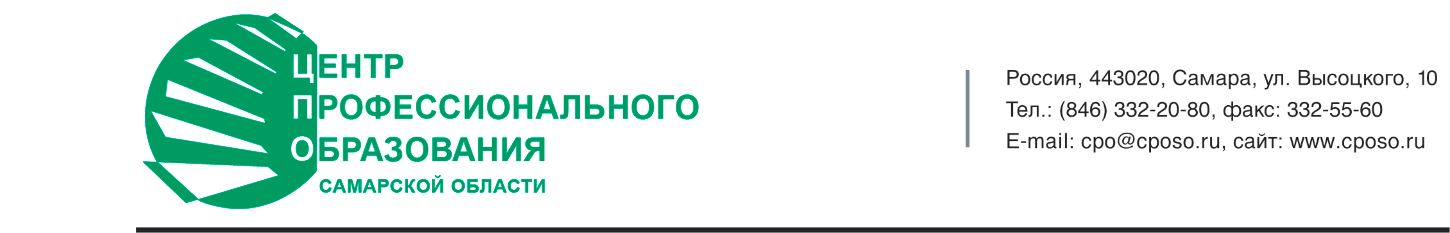 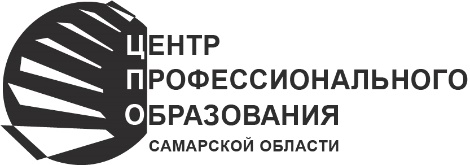 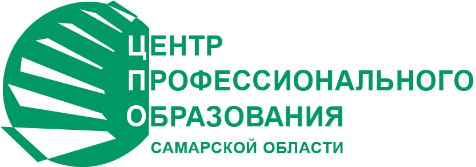 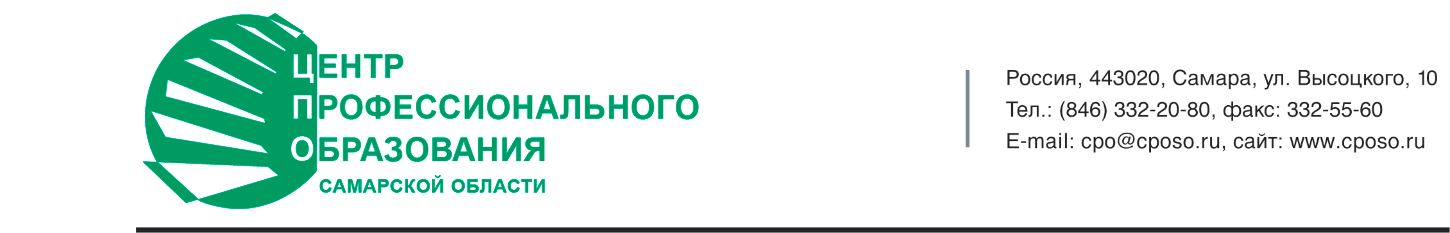 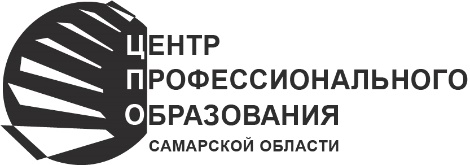 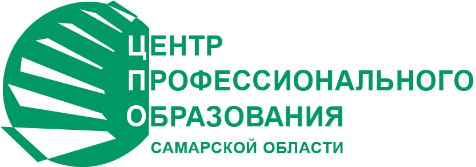 АНАЛИТИЧЕСКИЙ ОТЧЕТ МОНИТОРИНГ ПРОФЕССИОНАЛЬНЫХ НАМЕРЕНИЙ УЧАЩИХСЯ-ИНВАЛИДОВ И УЧАЩИХСЯ С ОГРАНИЧЕННЫМИ ВОЗМОЖНОСТЯМИ ЗДОРОВЬЯ 8-12-х КЛАССОВ ОБЩЕОБРАЗОВАТЕЛЬНЫХ ОРГАНИЗАЦИЙ САМАРСКОЙ ОБЛАСТИСамара2022СОДЕРЖАНИЕ1. ВВЕДЕНИЕНа современном этапе развития в общественном сознании происходит перестраивание отношения к людям с ограниченными возможностями здоровья, инвалидам. Изменения отношения к человеку с проблемами в развитии пересматриваются через призму его интеграции в общество через систему реабилитационных, в том числе профориентационных мер, способствующих восстановлению нарушенных связей между инвалидами и обществом. Практика подтверждает, что молодые трудоспособные инвалиды составляют значительный резерв экономически активного, социально перспективного населения страны, который, однако, используется недостаточно. Для экономики страны оптимальным вариантом является выход инвалида на рынок труда, нежели обеспечение необходимого материального содержания. Для человека возможность успешного включения в систему трудовых отношений – один из основных механизмов социальной интеграции, что и является итоговой целью всего комплекса реабилитационных мероприятий. Если учесть, что число лиц с ограниченными возможностями здоровья постоянно увеличивается, а потребности рынка, формирующего образовательный заказ, быстро меняются, вышесказанное придает проблеме профессионального самоопределения лиц с ограниченными возможностями здоровья особую актуальность и требует поиска ее решения в концептуальном и методическом планах. Обзор сложившегося в России понятийного аппарата, используемого в сфере образования детей с ограниченными возможностями здоровья (ОВЗ) и/или имеющих инвалидность, приведен в ПРИЛОЖЕНИИ 1.В настоящее время реализация социальной политики РФ направлена на решение вопросов социализации и полноправной интеграции в общество граждан с ограниченными возможностями здоровья и инвалидностью. В целях реализации указов Президента Российской Федерации в Самарской области запланирован ряд мероприятий по организации инклюзивного образования и созданию специальных условий для получения профессионального образования инвалидами и лицами с ограниченными возможностями здоровья в Самарской области на 2014-2025 годы. Постановлением Правительства Самарской области утверждена  Государственная программа Самарской области «Доступная среда в Самарской области», в рамках которой предусмотрена реализация работ по проведению мониторинга профессиональных намерений учащихся-инвалидов и учащихся с ОВЗ 8-12-х классов общеобразовательных организаций в целях выявления их планов на профессиональное будущее, возможности корретировки этих планов в соответствии с медицинскими показаниями и противопоказаниями, планирования профессионального обучения инвалидов и лиц с ОВЗ в государственных учреждениях профессионального образования и дальнейшего трудоустройства. Результат – перспективный план организации профессионального обучения детей-инвалидов и детей с ОВЗ. Однако, выяснение профессиональных намерений школьников с ОВЗ и/или инвалидов позволит оценить ситуацию лишь с одной стороны – спрос на образование, тогда как проблема в неменьшей степени относится и к системе профессионального образования – предложение образовательных услуг. Поэтому результаты мониторинга включают сопоставительный анализ намерений старшеклассников с ОВЗ и/или инвалидностью и реальной численностью обучающихся в системе профессионального образования региона (раздел 4 настоящего отчета). Социальная политика региона уделяет большое внимание обеспечению доступности образования детям с ОВЗ, в том числе в школах по месту жительства. 	В Самарской области из общей численности обучающихся общеобразовательных организаций 17620 являются обучающимися с ОВЗ и/или инвалидностью. По сравнению с предыдущим годом численность обучающихся с ОВЗ увеличилась с 4,6% до 5,0%. На уровнях начального, основного и среднего общего образования по адаптированным основным общеобразовательным программам в 2021/2022 учебном году получают образование 13362 обучающихся, по программам образования обучающихся с умственной отсталостью – 4257. По сравнению с предыдущим годом, относительное количество обучающихся по адаптированным программам увеличилось незначительно (с 75% до 76%), соответственно, доля учеников по программам образования обучающихся с умственной отсталостью сократилось с 25% до 24%. Таблица 1.Численность обучающихся с ОВЗ по программамПо сравнению с предыдущим годом, в 2022 году количество обучающихся с ОВЗ в обычных классах увеличилось и составило 62% (против 59% в 2021 году). Произошло небольшое сокращение обучающихся в отдельных классах для детей с ОВЗ (с 22,6% до 20,7%). Практически не изменилось количество обучающихся с ОВЗ в отдельных классах для детей с умственной отсталостью (18,5% в 2021 г., 17,6% в 2022 г.). Таблица 2.Численность обучающихся с ОВЗ по типам классаВ области сохранена сеть образовательных организаций, осуществляющих деятельность по адаптированным основным общеобразовательным программам для всех категорий детей с ОВЗ.В 2021/2022 учебном году в 19 образовательных организациях функционируют специальные коррекционные классы для обучающихся с ОВЗ. В 22 коррекционных школах  обучаются 5411 детей с ОВЗ и инвалидностью. По сравнению с предыдущим годом количество коррекционных школ не изменилось, при этом количество организаций, в которых функционируют отдельные специальные коррекционные классы для обучающихся с ОВЗ, увеличилось с 18 до 19. Таблица 3.Численность обучающихся по формам реализации образовательных программ.На начало 2021/2022 года 7486 обучающихся с ОВЗ осваивают школьную программу по индивидуальным учебным планам. По сравнению с предыдущим годом, доля подобного формата обучения увеличилась с 35% до 43%. Практически не изменилось количество обучающихся с ОВЗ с применением дистанционных образовательных технологий – 0,9%.  Как и в прошлом году, 20% обучаются на дому. Стоит учитывать, что численность обучающихся на дому в течение учебного года изменяется в связи с тем, что обучающемуся может быть рекомендовано освоение образовательных программ на дому на период от 21 дня до учебного года. Дети с ОВЗ и дети-инвалиды, обучающиеся на дому по медицинским показаниям, имеют возможность обучаться с использованием дистанционных образовательных технологий (далее – ДОТ). На базе государственного автономного учреждения дополнительного профессионального образования Самарской области «Институт развития образования» функционирует Центр инклюзивного и дистанционного образования (далее - ЦИДО). В настоящее время с использованием специального оборудования и дистанционных образовательных технологий обучаются 165 детей-инвалидов с ОВЗ. Среди них 11 человек обучаются исключительно с использованием ДОТ, остальные дети совмещают занятия с использованием ДОТ и занятия с педагогами на дому. Обучение детей-инвалидов с использованием ДОТ осуществляют 85 образовательных организаций из 12 образовательных округов. Для обеспечения доступного качественного образования каждому ребенку предоставлен комплект компьютерной техники, цифрового учебного оборудования и программного обеспечения, адаптированного с учетом специфики нарушений развития детей-инвалидов и реализуемой образовательной программой (всего 18 вариантов комплектов), а также бесплатный доступ к сети Интернет. Обучение осуществляется как с использованием on-line технологий в режиме реального времени через программы Zoom, Skype, Google Classroom и т.д.), так и асинхронных, при которых обучающиеся занимаются по индивидуальному учебному плану в электронной информационно-образовательной среде дистанционного обучения на сервере ЦИДО с использованием LMS Moodle. Для того, чтобы стать полноправными членами общества, необходимо встраиваться в экономические отношения, выходить на рынок труда, что, в свою очередь, требует наличия профессионального образования. В 2021/2022 учебном году в профессиональных образовательных организациях контингент обучающихся с инвалидностью и ОВЗ, обучающихся по программам среднего профессионального образования, включал студентов со следующими нозологиями: с нарушениями зрения, слуха, нарушениями опорно-двигательного аппарата,  нарушение интеллекта, нарушениями языковых и речевых функций, расстройствами аутистического спектра, имеющие соматические заболевания (нарушение функций сердечно-сосудистой, дыхательной, пищеварительной, эндокринной систем, систем крови и иммунной системы, мочевыделительной функции, функции кожи). В 2021/2022 учебном году 58 государственных профессиональных образовательных организаций Самарской области реализуют программы инклюзивного профессионального образования для студентов с инвалидностью и ограниченными возможностями здоровья (в предыдущем году – 56 ПОО). Обучение студентов-инвалидов и/или учащихся с ОВЗ проводится по 157 программам: 20 программам профессионального обучения (ППО), 33 программам подготовки квалифицированных рабочих и служащих (ППКРС), 104 программам подготовки специалистов среднего звена (ППССЗ).Всего в обозначенном учебном году 1552 студента с инвалидностью и ограниченными возможностями здоровья обучались по образовательным программам среднего профессионального образования и профессионального обучения. Отделы профориентации и планирования профессиональной карьеры Центра профессионального образования Самарской области, Регионального центра развития трудовых ресурсов, а также профессиональные образовательные организации проводят профориентационные мероприятия со старшеклассниками коррекционных школ. Предоставляют информацию о возможности получения профессионального образования в Самарской области. Тем не менее не вполне понятно, насколько существующие программы подготовки для учащихся с ОВЗ и инвалидов соответствуют потребностям и возможностям таких детей. В каком направлении следует работать системе профессионального образования: расширить спектр предлагаемых программ или увеличить набор на уже существующие специальности – остается неясным. Исследование предпочтений школьников, имеющих статус ОВЗ и/или инвалидность, в выборе дальнейшей образовательной и профессиональной траектории позволит оптимизировать профессиональное обучение для удовлетворения существующих потребностей, а именно: предложение тех или иных программ подготовки в системе профессионального образования региона. Выбор профессии, специальности и образовательной организации, дающей профессиональную подготовку для детей, о которых идет речь, как правило, ограничивается конкретным диагнозом субъекта профессионального самоопределения. В условиях современной социальной политики в отношении лиц с ограниченными возможностями здоровья, провозглашающей переход от сегрегации к интеграции, предпрофессиональное, профессиональное образование и трудоустройство этих лиц приобретает особую актуальность в контексте социального развития.В данной работе освещается несколько направлений анализа проблемы. Следующий раздел посвящен описанию исследования и содержит постановку целей и задач, методику мониторингового замера и полученные результаты. Приводится спектр профессиональных намерений учащихся, сопоставительный анализ профессиональных и образовательных планов в зависимости от программы обучения школьников с ОВЗ и/или инвалидностью, а также оценка реалистичности воплощения имеющихся планов с точки зрения педагогов и руководителей образовательных организаций. Далее рассматривается существующая ситуация в системе профессионального образования региона, включая различные формы обучения подростков, имеющих статус инвалидов и/или ОВЗ, количество учащихся по тем или иным специальностям. В заключительном разделе и выводах приводятся результаты сравнительного анализа существующего контингента учащихся с ОВЗ и/или инвалидностью в системе среднего профессионального образования (по специальностям и направлениям обучения, видам ограничений) и предполагаемых профессиональных намерений выпускников 8-12 классов.Материалы исследования позволят формировать программы организации профессионального обучения детей-инвалидов и детей с ОВЗ с учетом их профессионально-образовательных замыслов: наиболее популярных специальностей и направлений подготовки, а также востребованных учебных заведений.2. ПРОФЕССИОНАЛЬНЫЕ НАМЕРЕНИЯ УЧАЩИХСЯ-ИНВАЛИДОВ И/ИЛИ УЧАЩИХСЯ С ОВЗ 8-12-х КЛАССОВ ОБЩЕОБРАЗОВАТЕЛЬНЫХ ОРГАНИЗАЦИЙ2.1. ДИЗАЙН ИССЛЕДОВАНИЯВажнейшим этапом интеграции инвалидов и лиц с ограниченными возможностями здоровья в общество является включение в систему трудовых отношений, обретение профессионального опыта, выхода на рынок труда, что обеспечивается получением профессионального образования. Оптимизация работы в рамках профессиональной ориентации и профессионального образования детей-инвалидов и/или имеющих статус ОВЗ являются актуальными направлениями социальной политики региона. Решение этих задач требует комплексного подхода, в том числе изучение профессионально-образовательных устремлений этой когорты старшеклассников общеобразовательных организаций. Цель исследования – выявить профессиональные намерения учащихся-инвалидов и учащихся с ОВЗ 8-12-х классов, получающих общее образование в различных образовательных организациях Самарской области. Объект исследования – учащиеся-инвалиды и/или имеющие статус ОВЗ 8-12 классов общеобразовательных школ Самарской области, организаций для детей-сирот и детей, оставшихся без попечения родителей, организаций, осуществляющих лечение, оздоровление, социальное обслуживание детей Cамарской области. Предметом мониторинговых замеров являются профессиональные и образовательные предпочтения старшеклассников с ОВЗ и инвалидностью.В исследовании решались следующие задачи: определение общих намерений относительно выхода на рынок труда после окончания школы;выявление образовательных планов и профессиональных предпочтений старшеклассников;оценка достижимости (реалистичности) высказанных планов с точки зрения педагогов и руководителей образовательных организаций;выявление наиболее популярных образовательных организаций и специальностей для получения профессионального образования;определение наиболее востребованных профессий/специальностей, в том числе по видам нозологии. В качестве метода сбора данных выступал запрос в образовательные организации в отношении профессиональных намерений каждого учащегося-инвалида и/или учащегося со статусом ОВЗ 8-12 классов. Формирование выборочной совокупности.Основой для составления выборки послужили данные федального статистического наблюдения по форме № ОО-1: «Сведения об организации, осуществляющей подготовку по образовательным программам начального общего, основного общего, среднего общего образования» на начало 2021/2022 учебного года (по состоянию на 20 сентября 2021 г.), полученные от образовательных организаций Самарской области. Сведения по организациям региона аккумулирует Региональный центр мониторинга в образовании. Все организации, отразившие в статистической отчетности учащихся с ОВЗ и/или инвалидностью в 8-12 классах, были включены в исследуемую совокупность (спошное обследование). Во все эти организации были разосланы необходимые материалы: инструкции, административные письма поддержки и формы для предоставления данных запроса. Генеральная совокупность составила 538 общеобразовательных организаций, включая филиалы, общее количество потенциальных респондентов (детей с ОВЗ и/или инвалидностью) составило – 3727 человек. Благодаря активизации возврата и обращениям к руководителям образовательных организаций, все организации ответили на запрос. Однако в 3 случаях ответы были отрицательными: в этих школах на момент исследования дети с ОВЗ и/или инвалидностью по различным причинам прекратили обучение (хотя фиксировавались в данных статистической отчестности как «обучающиеся, окончившие данный класс и переведенные в следующий класс» на начало учебного года). В результате опроса были обследованы 4837 учащихся (детей с ОВЗ и/или инвалидностью), что больше планируемого числа респондентов «окончивших данный класс» за счет «поступивших в данный класс» в образовательных организациях, педполагаемых к обследованию. В проведенном социологическом исследовании приняли участие 4837 школьников из 535 общеобразовательных организаций. Следует отметить увеличение общей численности детей с ОВЗ и инвалидностью среди учащихся 8-12 классов общеобразовательных организаций области. На протяжении мониторинга 2017-2022 годов их численность в абсолютном выражении возросла почти в 2 раза (точнее в 1,9 раза) с 2472 до 4837 человек. Данный факт свидетельствует об ухудшении физического и ментального состояния здоровья молодежи старшего школьного возраста. Среди опрошенных более 90% – это учащиеся 8-х и 9-х классов. Следовательно, учащиеся с ОВЗ и инвалидностью гораздо реже продолжают обучение в старших классах (в 13 раз), для большинства из них образовательная траектория завершается освоением программам основной школы. Таблица 4.Доля опрошенных респондентов в зависимости от класса обучения в 2022 году мало отличается от предыдущих исследований: около 50% – девятиклассники, около 40% – учащиеся восьмых классов. Стабильность распределения школьников по классам обучения говорит о достаточно устойчивой структуре распределения школьников с ОВЗ и/или инвалидностью в общеобразовательных организациях Самарской области. 92% опрошенных школьников имеют статус ОВЗ (ограниченные возможности здоровья). Около трети (30%) имеют инвалидность разной степени. Поскольку термин «учащийся с ОВЗ» распространяется как на лиц, признанных инвалидами по медицинским показаниям, так и на лиц, не являющихся инвалидами, представим более подробное распределение опрошенных по имеющимся статусам.Диаграмма 1. Распределение опрошенных школьников по статусу, (в %)	По сравнению с предыдущим исследованием доля учащихся, имеющих и статус ОВЗ, и инвалидность, сократилась с 24% до 18%. При этом произошло увеличение с 69% до 75% доли подростков, имеющих только статус ОВЗ. Для категории школьников с ограниченными возможностями здоровья и/или инвалидностью реализуются различные формы обучения: индивидуальное обучение на дому, экстернат, семейное обучение, дистанционное, обучение со свободным посещением, инклюзивное обучение. В системе общего образования реализуются адаптированные образовательные программы. В основе педагогической классификации лежит характер особых образовательных потребностей детей с нарушениями в развитии и степень нарушения. Различают следующие категории детей с нарушениями в развитии:1) дети с нарушениями слуха (глухие, слабослышащие, позднооглохшие);2) дети с нарушениями зрения (слепые, слабовидящие);3) дети с нарушениями речи;4) дети с нарушениями интеллекта (умственно отсталые дети);5) дети с задержкой психического развития (ЗПР);6) дети с нарушениями опорно-двигательного аппарата;7) дети с нарушениями эмоционально-волевой сферы;8) дети с множественными нарушениями (сочетание 2-х или 3-х нарушений).В проведенном исследовании получены данные, которые позволяют оценить соотношение старшеклассников с теми или иными ограничениями здоровья. Таблица 5.Более 80% обследованных школьников-инвалидов и/или школьников с ОВЗ имеют ограничения, связанные с задержкой психического развития и умственной отсталостью. Полученные данные позволяют выделить относительное количество обучающихся по тому или иному типу общеобразовательных программ.Таблица 6.	*В исследованиях до 2020 года в анкете данный вариант ответа отсутствовал.По сравнению с результатами предыдущего исследования незначительно увеличилась доля обучающихся в форме инклюзивного обучения (с 55% до 57,5%). Доля школьников с ОВЗ и/или имеющих инвалидность обучающихся по адаптированным программам практически не изменилась и составила 22,8% (в 2021 году – 23,3%). В то же время на более широком диапазоне мониторинговых замеров относительная численность обучающихся по адаптированным программам снижается, что свидетельствует в пользу распространения инклюзивных форм обучения. 2.2. ПРОФЕССИОНАЛЬНЫЕ И ОБРАЗОВАТЕЛЬНЫЕ НАМЕРЕНИЯ УЧАЩИХСЯ С ОВЗ И/ИЛИ ИНВАЛИДОСТЬЮ 8-12-х КЛАССОВ ОБЩЕОБРАЗОВАТЕЛЬНЫХ ОРГАНИЗАЦИЙ	Одной из задач исследования являлось выявление намерений учащихся-инвалидов и учащихся с ОВЗ после окончания школы. Планируют ли они получать профессиональное образование или готовы выйти рынок труда и начать трудовую деятельность? Рассмотрим, каким образом планируют свое будущее школьники, и какое место в нем занимает профессиональное образование. Около 80% опрошенных учащихся планируют поступать в профессиональные образовательные организации, 6% намерены поступать в организации высшего образования, 1% собираются начать работать после окончания школы, 9% пока не определились с выбором. Менее 5% обучающихся не собираются ни продолжать обучение, ни включаться в трудовую деятельность. Диаграмма 2.Распределение ответов на вопрос «После окончания школы, что Вы планируете делать?», (в %)Сравнительный анализ данных демонстрирует достаточно устойчивые намерения школьников с ОВЗ и/или инвалидностью. Как и в предыдущих исследованиях, большинство старшеклассников намерены как после окончания основной общеобразовательной школы, так и после получения полного общего образования поступать в образовательные организации профессионального образования. По сравнению с предыдущим исследованием количество подростков, намеренных продолжать обучение в организациях профессионального образования, увеличилось незначительно (на 4%). Таблица 7.Распределение ответов на вопрос:  «После окончания школы, что Вы планируете делать?» в динамикеЗа период проведения мониторинговых исследований (с 2017 года) количество школьников, планирующих получение среднего профессионального образования, увеличилось с 72% до 79%, незначительно сократилось количество тех, кто намерен поступать в высшую школу (с 8,9% до 6%). Доля неопределившихся на момент опроса несколько сократилась (с 13,1% до 8,9%). Незначительные изменения свидетельствуют о достаточно устойчивой структуре предпочтений старшеклассников с ОВЗ и/или инвалидностью относительно продолжения образования.Участвовавшие в опросе старшеклассники имеют свои особенности целеполагания. Для уточнения и более полного понимания осуществимости их намерений мы попросили педагогов и руководителей школ оценить реалистичность реализации планов учащихся. Был сконструирован «показатель реалистичности» намерений, который распределяется на интервале 0 ÷ 1 и принимает значения от «0» – не достижимы и не реалистичны (вероятность их осуществления 0%) до «1» – реалистичны и достижимы (т.е. реализуются с вероятностью 100%).Таблица 8.Значение «показателя реалистичности» намерений учащихся с ОВЗпо оценкам педагоговПо оценкам педагогов, намерения старшеклассников вполне достижимы и реалистичны. Около 90% школьников способны реализовать свои намерения, несмотря на имеющийся статус инвалидности или ОВЗ. Немногим более 9% старшеклассников, по оценкам педагогов, заявили нереальные, практически неосуществимые профессиональные и образовательные планы. Более подробный анализ позволяет оценить возможности реализации различных заявленных образовательных и профессиональных траекторий старшеклассников. Таблица 9.Оценки реалистичности достижения намерений школьниковКак показывают данные, намерения учащихся с ОВЗ и инвалидностью продолжить обучение в организациях среднего профессионального и высшего образования вполне осуществимы и имеют высокую степень достижимости. Средние значения показателя реалистичности – 0,92 и 0,91 соответственно. Учитывая частоту выборов обучения в техникумах и колледжах, следует предположить, что данная когорта старшеклассников в большинстве своем и с высокой долей вероятности пополнит ряды студентов среднего профессионального образования. Таблица 10.Оценки педагогами реалистичности достижения намерений школьников в динамикеСравнительный анализ данных не выявил значимых изменений. На протяжении мониторинга значение «показателя реалистичности» планов в отношении получения среднего профессионального и высшего образования по оценкам педагогов остается достаточно высоким (на уровне 0,9). ОБРАЗОВАТЕЛЬНЫЕ ПЛАНЫБольшинство  опрошенных  старшеклассников предпочитают наращивать свой образовательный потенциал и продолжить обучение в профессиональных образовательных организациях. В данном исследовании образовательные намерения рассматривались по двум направлениям:Первое – включает вопросы общего характера и определяет уровень профессионального самоопределения: знают ли учебное заведение, в которое планируют поступать или специальность обучения. Второе направление содержит вопросы более конкретного характера: называние выбранной образовательной организации, указание конкретной специальности обучения, что свидетельствует о целенаправленности устремлений. Для этого в исследовании были предложены открытые вопросы для самостоятельного заполнения. Анализ полученных результатов позволяет говорить о степени профессионального самоопределения учащихся-инвалидов и учащихся с ОВЗ. Таблица 11.Распределение ответов на вопрос о выборе образовательной организации и специальности профессионального обучения56,7% опрошенных школьников ответили, что знают и учебное заведение, и специальность будущего профессионального обучения. Данный вариант ответа позволяет говорить о высоком уровне сформированности образовательной ориентации лишь для немногим менее 60% школьников с ОВЗ. Каждый десятый отметил, что выбрал только будущую специальность обучения, не определившись с местом ее освоения, – эту группу школьников отличает менее сформированная профессиональная ориентация. В еще меньшей степени о профессиональном самоопределении говорят ответы о выборе только образовательной организации без указания направления подготовки (4,1%). Более четверти старшеклассников с ОВЗ (28,3%) ответили, что еще не определились с выбором: не знают ни профессии обучения, ни учебного заведения. По сравнению с предыдущим исследованием, количество старшеклассников, определившихся с выбором учебного заведения и специальности, несколько изменилось (произошло сокращение с 58,6% до 56,7%).Наблюдается незначительное сокращение доли школьников, которые на момент проса определились только с выбором специальности (с 12,3% до 10,9%), практически не изменилось количество подростков, определившихся только с выбором учебного заведения. С 24,6% до 28,3% увеличилась доля затруднившихся с выбором как специальности, так и учебного заведения. На более широком интервале мониторинговых замеров прослеживается тенденция сокращения доли респондентов, более-менее четко представляющих будущую образовательную организацию и направление профессионального обучения, соответственно, отмечается рост относительной численности старшеклассников с ОВЗ, которые не могут назвать ни специальности, ни места продолжения образования после школы. Возможно, обе тенденции свидетельствуют о размывании образовательных траекторий когорты школьников с ОВЗ в условиях нарастающей неопределенности. Диаграмма 3.Распределение ответов старшеклассников на вопрос о выборе образовательной организации и специальности профессионального обучения, (в%)Чуть более 60% опрошенных выпускников самостоятельно указали наименование образовательной организации, где планируют продолжить обучение. Всего было упомянуто 92 организации профессионального и высшего образования Самарской области, включая подведомственные МОиН СО, федерального подчинения, негосударственные, частные и филиалы иногородних организаций. 56 человек планируют продолжать обучение вне Самарского региона. В таблице 9 приведены наиболее популярные среди школьников профессиональные образовательные организации. Полный перечень названных образовательных организаций приведен в ПРИЛОЖЕНИИ 5. Таблица 12.	Наибольшей популярностью среди старшеклассников пользуются Сергиевский губернский техникум, Самарский государственный колледж сервисных технологий и дизайна, Губернский колледж г. Сызрани, Самарский многопрофильный колледж, Технологический колледж им. Н.Д. Кузнецова.  Таблица 13.	Можно выделить 4 образовательные организации, которые занимают лидирующие позиции по количеству выборов на протяжении трех лет мониторинга: Сергиевский губернский техникум, Самарский государственный колледж сервисных технологий и дизайна, Самарский многопрофильный колледж, Отрадненский нефтяной техникум. Около 70% опрошенных (3202 школьника) назвали планируемую специальность профессионального обучения. Наиболее популярными среди старшеклассников с ОВЗ и/или инвалидностью являются профессии «автомеханик», «автослесарь», «повар», «кондитер», «сварщик», «программист». В Таблице 11 приведены наиболее распространенные планируемые профессии. Полный перечень содержится в ПРИЛОЖЕНИИ 6.Таблица 14.* сохранены ответы школьников в первоначальном видеПо сравнению с данными предшествующих этапов мониторинга, перечень наиболее популярных профессий подготовки среди старшеклассников с ОВЗ и/или имеющих инвалидность изменился незначительно. Как и в предыдущих замерах, лидирующие позиции занимают профессии «автомеханик», «автослесарь», «повар», «кондитер», «сварщик».  Таблица 15.Анализ полученных ответов позволяет сформировать перечень наиболее популярных направлений подготовки в системе профессионального образования – группы профессий и специальностей, которые чаще выбирают старшеклассники с ОВЗ и/или инвалидностью для получения профессионального образования. Полный перечень приведен в ПРИЛОЖЕНИИ 6.Таблица 16.В сумме около 50% опрошенных школьников-инвалидов и школьников с ОВЗ выбирают профессии, относящиеся к 4-м направлениям: «Сервис и туризм», «Техника и технология наземного транспорта», «Машиностроение», «Сельское, лесное хозяйство». По сравнению с результатами предыдущего исследования, выбор старшеклассниками того или иного направления подготовки в системе профессионального образования изменился незначительно. Практически не изменилась доля тех, кто предпочитает получить профессию/специальность по направлениям «Техника и технология наземного транспорта», «Машиностроение», «Сестринское дело». Наблюдается незначительное увеличение доли тех, кто предпочитает получить профессию/специальность по направлениям, связанных с информационными технологиями, в сфере образования и сельского хозяйства. Произошло незначительное сокращение количества старшеклассников, выбирающих специальности/профессии направлений «Сервис и туризм», «Техника и технология строительства». Таблица 17.ПРОФЕССИОНАЛЬНЫЕ ПЛАНЫ	Одной из задач исследования являлось определение профессиональных планов старшеклассников и степени их сформированности: как школьники представляют себе свое профессиональное будущее, чем собираются заниматься, в какой сфере предполагают работать и по какой профессии. Таблица 18.Распределение ответов на вопрос о выбранной сфере деятельности и профессии Около 70% опрошенных школьников ответили, что имеют представление о содержании труда по выбранной профессии, и кем будут работать. Выбор данного варианта свидетельствует о том, что большая часть старшеклассников имеет представление о своем профессиональном будущем, что указывает на высокий уровень их профессионального самоопределения. 5.5% опрошенных заявили о том, что знают будущую профессию, по которой собираются работать, 1,5% указали лишь сферу будущей профессиональной деятельности. Четверть респондентов (24,8%) не смогли определиться с ответом. Диаграмма 4.Распределение ответов старшеклассников на вопрос о выбранной сфере деятельности и профессии, (в %)Сравнительный анализ данных с результатами предыдущих исследований позволяет отметить следующие изменения. По сравнению с исследованием 2021 года увеличилось количество школьников, отметивших, что знают и о том, чем будут заниматься и профессию будущей работы (с 61,3% до 68,3%). Сократилась доля подростков, имеющих преставление только о своей будущей профессии (с 9,7% до 5,5%). Произошло сокращение количества старшеклассников с ОВЗ и/или инвалидностью, не имеющих представление о своей будущей профессиональной деятельности: 24,8% не смогли ответить на задаваемый вопрос (тогда как в 2021 году вариант «не знаю» выбрали 27,2% школьников). За период проведения мониторинговых исследований (с 2017 года) доля старшеклассников, знающих содержание будущей работы и определившихся с выбором профессии, выросла с 39% до 68,4%. Доля старшеклассников, имеющих частичное представление о будущей профессиональной деятельности (только профессию), сократилась с 37,9% до 5,5%. Отмеченные тенденции демонстрируют рост степени профессионального самоопределения старшеклассников. В исследовании старшеклассников попросили отметить, чем конкретно они собираются заниматься и кем работать. Как и в прошлом году, чуть более 60% школьников (64% – в 2021 г. и 65% – в 2022 г.) ответили на открытый вопрос о предполагаемом занятии. Полученные ответы можно разделить на две группы по степени конкретизации. 	Первую группу составляют варианты, в которых указаны направления планируемой профессиональной деятельности, например отрасль: «заниматься сельским хозяйством» «в экономике», «предпринимательство», «в нефтегазовой промышленности», «на железной дороге», «в сфере торговли», «в сельском хозяйстве». В эту же группу включены ответы, в которых респонденты указывали место работы: «в детском саду», «в школе», «на заводе», «в аптеке», «на производстве», «на стройке», «в туристической фирме», «в магазине»	В ответах, включенных во вторую группу, содержится непосредственно описание планируемой деятельности: «осуществлять медицинские услуги», «выращивать растения», «работать с техникой, ремонтировать», «дрессировать собак»,  «лечить животных», «строить дома», «стричь людей», «ремонтировать автомобили», «заниматься воспитанием детей», «продавать товары», «заниматься приготовлением блюд», «шить одежду», «разрабатывать программы на компьютере», «защищать права человека». Некоторые варианты еще более конкретны, в них указывается не только предполагаемая деятельность, но и место работы: «работать медсестрой в детской поликлинике», «воспитывать детей в детском саду», «работать в офисе делопроизводителем», «работать на рынке, торговать фруктами и овощами», «заниматься частной практикой массажиста». Свою будущую профессию назвали 70% участвовавших в исследовании школьников. Только 12 человек предполагают занятость, для которой профессиональное образование не требуется («грузчик», «разнорабочий»). В Таблице 19 приведен краткий перечень профессий, наиболее часто упоминаемых школьниками. Таблица 19.Сравнительный анализ с результатами предыдущего обследования не выявил существенных изменений. Перечень наиболее популярных профессий/специальностей  среди старшеклассников с ОВЗ и/или имеющих инвалидность  изменился незначительно. Таблица 20.На протяжении периода проведения мониторинговых замеров, лидирующие позиции среди избранных профессий занимают «повар», «кондитер», «автомеханик», «сварщик», профессии в сфере информационных технологий. В 2022 году рейтинг наиболее востребованных профессий не изменился.  По сравнению с предыдущим исследованием незначительно сократилось количество выборов профессий общественного питания («повар», «кулинар», «кондитер») и «автомеханик» (на 3% и 2% соответственно). В целом, ответившие школьники достаточно адекватны в своих ответах, практически все из них планируют работать по профессии обучения. Полный перечень названий будущей профессии приведен в ПРИЛОЖЕНИИ 7. 2.3. ПРОФЕССИОНАЛЬНЫЕ И ОБРАЗОВАТЕЛЬНЫЕ НАМЕРЕНИЯ УЧАЩИХСЯ С ОВЗ И/ИЛИ ИНВАЛИДНОСТЬЮ 8-12-х КЛАССОВ ПО ГРУППАМ С РАЗНЫМИ НАРУШЕНИЯМИ РАЗВИТИЯ2.3.1. Намерения учащихся-инвалидов и школьников с ОВЗ с нарушением слуха 8-12-х классов общеобразовательных организаций.	Всего опрошено 107 старшеклассников данной группы. 61,7% составляют учащиеся 8-9 классов и 38,3% – 10-12 классов. 87 человек имеют и инвалидность, и статус ОВЗ, 7 учащихся имеют только инвалидность и 13 старшеклассников – статус ОВЗ.    62,6% опрошенных подростков обучаются в коррекционных классах и 33 человека (31%) инклюзивно.  	Большинство старшеклассников данной когорты (84,1%) планируют получать профессиональное образование в колледже, техникуме. Около 10% намерены поступать в высшую школу.Диаграмма 5.Намерения старшеклассников-инвалидов и/или с ОВЗ с нарушением слуха после окончания школы, (в%)	По сравнению с предыдущим исследованием, намерения старшеклассников с нарушением слуха после окончания школы практически не изменились.  Сохранилась высокая доля планирующих поступление в образовательные организации СПО, каждый десятый намерен продолжать образование в высшей школе. Немного сократилось относительное количество старшеклассников данной когорты, затруднившихся с будущим выбором (с 4% до 2,8%). Как и прошлом году, по оценкам педагогов реалистичность намерений тех, кто собирается получать среднее профессиональное образование, достаточно высока – значение показателя «0,95» при максимальном «1», высшее образование – «0,91» . Только для двух старшеклассников вероятность продолжения образования оценена учителями как «нулевая».Образовательные и профессиональные планы	Около 60% опрошенных школьников отметили, что знают и образовательную организацию, и специальность профессионального обучения. Каждый четвертый (25,2%) представитель данной группы нозологии не определился с выбором. Таблица 21.	По сравнению с результатами предыдущего исследования, уровень профессионального самоопределения старшеклассников  с нарушением  слуха изменился. Подростки демонстрируют большую степень определенности: увеличилось количество определившихся с выбором специальности и учебного заведения (с 43,3% до 57,9%) при значительном сокращении доли затруднившихся с образовательным выбором (с 39,2% до 25,2%). В целом уровень профессионального самоопределения старшеклассники практически не отличается от средних значений всех опрошенных с ОВЗ и/или инвалидностью.	Около 60% старшеклассников данной когорты назвали образовательную организацию, в которой намерены продолжать обучение. По сравнению с данными прошлого года, доля определившихся с выбором учебного заведения увеличилась с 43% до 61%.Таблица 22.	Всего было отмечено 33 образовательные организации. 3 старшеклассника планируют получать образования вне Самарского региона. По сравнению с данными предыдущего замера, выбор образовательной организации старшеклассниками с нарушением слуха стал более разнообразным. 	Количество учащихся, указавших планируемую профессию/специальность обучения, увеличилось с 50% до 71%, что позволяет говорить о более четком понимании и осознанности профессионального, образовательного выбора.	Наиболее распространенными среди учащихся данной группы являются профессии в сферах информационных технологий (18,2% всех выборов), сервиса и туризма (13%). Каждый десятый планирует получить профессиональное образование в сфере технологий наземного транспорта, и столько же – профессии, связанные с изобразительными и прикладными видами искусства. Таблица 23.* сохранены ответы школьников в первоначальном виде.Сравнение данных с предыдущими исследованиями позволяет выделить некоторые особенности. На протяжении последних трех лет самыми распространенными среди данной группы являлись специальности подготовки в сфере информационных технологий. В 2021 году на долю профессий/специальностей направлений «Информационные технологии» и «Сервис и туризм» приходилось 40% всех выборов, тогда как в 2022 году их доля сократилась до 30%, хотя сохранила лидирующие позиции подготовки. В 2019 году на долю профессий «повар, кондитер», «парикмахер», «автомеханик», «гостиничный сервис» приходилось около 60% выборов. В 2018 году старшеклассники данной группы в большей степени ориентировались на получение рабочих профессий в промышленном производстве: наиболее распространенными профессиями/специальностями обучения являлись «токарь-универсал» (37,5% выборов) и «логистика» (23,6%).Ответы на вопрос о профессиональных планах демонстрируют степень профессионального самоопределения данной группы старшеклассников. Количество тех, кто отмечает, что знает, чем будет заниматься и профессию, по которой намерены работать, увеличилось по сравнению с предыдущим исследованием и составило 71,7% (в 2021 г. – 57%). Сократилась доля неопределившихся с выбором (с 38% до 24,5%). Таблица 24.Распределение ответов на вопрос о выбранной сфере деятельности и профессии На открытый вопрос о профессиональных намерениях ответили 72 школьника (68%). Как правило, в ответах содержатся обобщённые представления о планируемом занятии: «писать компьютерные программы», «лечить людей», «работать с детьми», «готовить еду», «проводить исследования в лаборатории», «работать психологом в школе».  На следующий вопрос «Кем Вы планируете работать» было получено 78 ответов. Назывались профессии, выбранные в качестве профессии обучения: «автомеханик», «программист», «педагог-психолог», «парикмахер», «воспитатель», «тренер», «специалист по информационным системам». В целом ответы о будущей профессии достаточно адекватны и совпадают с выбранной специальностью профессионального обучения. 2.3.2. Намерения учащихся-инвалидов и учащихся с ОВЗ с нарушением зрения 8-12-х классов общеобразовательных организаций.В исследовании приняло участие 148 школьников, имеющих нозологию «нарушение зрения». 64% составляют учащиеся 8-9 классов и 36% – ученики 10-12 классов. Практически все имеют статус ОВЗ (99%), 56 человек имеют и инвалидность и статус ОВЗ, 2 учащихся только инвалидность.  Большинство опрошенных подростков (62,6%) обучаются в коррекционных классах и 33 человека (31%) инклюзивно, и лишь единицы – на дому. После окончания школы около 80% собираются продолжать образование в профессиональных образовательных организациях или в высшей школе.Диаграмма 6.Намерения старшеклассников-инвалидов и школьников с ОВЗ с нарушением зрения после окончания школы, (в %)	Для старшеклассников данной группы нозологии характерны ярко выраженные намерения продолжать обучение. Школьники, имеющие нарушение зрения в большей степени, чем все опрошенные, ориентированы на поступление в организации высшего образования. Как и в прошлом году, каждый пятый ориентируется на поступление в организации высшего образования. В меньшей степени, чем в среднем, старшеклассники планируют обучаться в профессиональных образовательных организациях. При этом в 2022 году количество учащихся, планирующих поступать в организации СПО, сократилось до 60,8%  (в 2021 году - 69,9%). Произошло увеличение доли затруднившихся с выбором с 8,5% до 16, 2%, что превышает средние показатели данного варианта ответа в два раза.  По оценкам педагогов, только у 5% старшеклассников данной группы шансы на получение профессионального образования оцениваются как «нереальные». У большинства же опрошенных школьников планы достаточно реалистичны и имеются все предпосылки для их достижения (значение показателя 0,92 при намерениях поступать в профессиональные образовательные организации и 0,93 при поступлении в вузы). Образовательные и профессиональные планыАнализ ответов на вопросы об образовательных и профессиональных намерениях позволяет оценить уровень профессионального самоопределения школьников данной группы. Таблица 25.Распределение ответов на вопрос о выборе образовательной организации и специальности профессионального обученияМенее 40% опрошенных старшеклассников ответили, что знают и учебное заведение, и специальность профессионального обучения, что гораздо ниже, чем в среднем по массиву. При высоком показателе намерений учиться в образовательных организациях профессионального и высшего образования, более трети еще не определились с выбором. 20,9% отметили, что выбрали только специальность обучения. По сравнению с результатами предыдущего исследования, произошло сокращение количества учащихся, определившихся с выбором и специальности, и учебного заведения с 44,3% до 38,5%. Значительно увеличилась доля неопределившихся с выбором с 23,4% до 36,5%. Чуть более 40% опрошенных старшеклассников этой когорты написали наименование образовательной организации, где планируют продолжать образование. Таблица 26.Как и в прошлых замерах, популярностью среди школьников с нарушением зрения пользуются профессиональные организации медицинского направления – Самарский и Тольяттинский медицинские колледжи (с филиалами), Самарский медицинский университет. Чаще других отмечают Поволжский государственный колледж, Тольяттинские индустриально-педагогический и социально-педагогический колледжи.Около 60% школьников ответили на открытый вопрос о планируемой специальности обучения. По сравнению с предыдущим исследованием, перечень предполагаемых профессий/специальностей несколько изменился. В 2021 году лидирующие позиции занимали профессии сферы здравоохранения («массажист», «медицинская сестра») и направления «Сервис и туризм» («повар», «кондитер»). В 2022 году наиболее предпочтительны для старшеклассников данной группы стали профессии сферы информационных технологий («программист», «IT-специалист»), а также профессии/специальности подготовки «Юриспруденция». В целом, на долю пяти обозначенных направлений подготовки приходится более половина всех выборов, детализированных в Таблице 27 по специальностям и профессиям.Таблица 27.Старшеклассники данной группы нозологии демонстрируют уровень профессионального самоопределения чуть ниже среднего. Это подтверждается ответами на вопрос о профессиональных намерениях. 60,3% отметили, что знают, чем будут заниматься и по какой профессии собираются работать. Этот показатель ниже средних значений. Кроме того, 30,8% старшеклассников с нарушениями зрения отметили отсутствие каких-либо определенных профессиональных планов. Таблица 28.Распределение ответов на вопрос о выбранной сфере деятельности и профессии 	Сравнительный анализ данных позволяет отметить сокращение количества старшеклассников, заявляющих о том, что они знают и профессию, и содержание будущей работы. Если в 2021 году их доля составляла 66,1%, то в 2022 году относительное количество аналогичных ответов составило 60,3%. Произошло небольшое увеличение тех, кто не задумывался на момент опроса о профессиональных планах – с 28,7% до 30,8%. Полученные данные, в целом, демонстрируют общее снижение уровня профессионального самоопределения данной когорты. В исследовании старшеклассников просили написать, чем они собираются заниматься и кем намерены работать. Около 60% обследованных школьников смогли сформулировать ответ с разной степенью конкретизацией: «вести управленческий учет», «работать в сфере бизнеса», «работать в больнице», «создавать компьютерные программы», «лечить людей», «помогать инвалидам адаптироваться в социуме». Почти такое же относительное количество школьников данной когорты (65%) ответили на вопрос о профессии, по которой планируют работать в будущем. Как правило, указывалась профессия, которая повторяет выбранную специальность обучения: «разработчик веб и мультимедийных приложений», «системный администратор», «программист», «медсестра», «медработник», «повар», «юрист», «сварщик», «ветеринар», «педагог дополнительного образования», «журналист», «турагент», «слесарь», «следователь». 2.3.3. Намерения учащихся-инвалидов и учащихся с ОВЗ с нарушениями опорно-двигательного аппарата 8-12-х классов общеобразовательных организаций.Всего обследовано 147 школьников. 81% составляют учащиеся 8-9 классов и 19% - старшеклассники 10-12 классов. 65% (96 человек) имеют статус ОВЗ и инвалидность, каждый пятый (20,4%) имеют инвалидность. После окончания школы 89% собираются получать профессиональное образование в техникумах, колледжах или намерены учиться в вузе. Диаграмма 7.Намерения старшеклассников-инвалидов и с ОВЗ с нарушением опорно-двигательного аппарата, (в %)Эта когорта старшеклассников чаще высказывает намерения продолжить обучение в высшей школе. Если в среднем по массиву о своем желании поступать в высшие учебные заведения заявляют 6%, то в этой группе школьников – почти каждый четвертый. 65,3% школьников планирует поступать в образовательные организации среднего профессионального образования, тогда как в целом по массиву такие намерения высказывают 79,6%. Чуть меньшее количество старшеклассников, чем в среднем по массиву, не собираются ни продолжать обучение, ни выходить на рынок труда.  По сравнению с данными предыдущего исследования произошло сокращение количества старшеклассников, намеренных получать высшее образование (с 30,8% до 23,1%). Подростки данной группы в большей степени стали ориентироваться на поступление в образовательные организации СПО: в прошлом году 55% заявляли о подобных намерениях, тогда как в этом году уже 65,3%.	Оценки педагогов о реалистичности намерений старшеклассников данной когорты учиться в профессиональных образовательных организациях и организациях высшего образования, достаточно высоки: показатель реалистичности – «0,88» и «0,94» соответственно при максимальном значении «1». Образовательные и профессиональные планы	Уровень профессионального самоопределения подростков данной когорты выше, чем в среднем по массиву. Около 70% старшеклассников данной когорты знают и специальность, и образовательную организацию, где собираются получать профессиональное образование. Каждый четвертый не имеет четких представлений о месте предполагаемого обучения и специальности.Таблица 29.Распределение ответов на вопрос о выборе образовательной организации и специальности профессионального обучения	По сравнению с данными предыдущего исследования в данной группе произошло увеличение доли определившихся с выбором профессии и образовательной организации с 58,8% до 68%. 	Около 70% старшеклассников написали наименование выбранной образовательной организации. Всего было упомянуто 42 организации среднего профессионального и высшего образования, 6 человек планируют продолжать образования вне Самарского региона.	Таблица 30.	33 старшеклассника школы-интерната №113 г.о. Самары в этом году выбрали технологический колледж им. Кузнецова для обучения по профессиям «садовник», «рабочий зеленого хозяйства» и «комплектовщик изделий». Этим объясняется столь высокий рейтинг образовательной организации. 7 подростков выбрали Самарский государственный колледж.75% опрошенных старшеклассников указали планируемую специальность профессионального обучения. Выбор старшеклассников школы-интерната №113 профессий сельскохозяйственного направления объясняет лидирующие позиции данного направления подготовки. В целом школьники с нарушением опорно-двигательного аппарата, как и в предыдущих исследованиях, чаще ориентируются на специальности гуманитарного профиля, информационных технологий. Таблица 31.	Ответы на вопрос о профессиональных планах, будущем занятии, сфере деятельности дополняют представление об уровне профессионального самоопределения. 77,3% опрошенных школьников выразили уверенность в том, что знают, чем будут заниматься и по какой профессии работать, каждый четвертый затруднился ответить на данный вопрос. Таблица 32.Распределение ответов на вопрос о выбранной сфере деятельности и профессии 	Для данной когорты старшеклассников характерно увеличение количества ответов тех, кто знает, и чем будет заниматься в профессиональном плане, и кем работать (с 62% до 77,3%) при сокращении доли затруднившихся с ответом.	75% школьников ответили на открытый вопрос о предполагаемом занятии и столько же указали профессию будущей работы. Ответы практически повторяют выбранную специальность обучения, а определение сферы занятости достаточно широко. Встречаются такие ответы, как «работать с документами», «учить детей», «работать на компьютере», «ремонтировать компьютеры», «создавать сайты», «лечить людей», «работа в компании по защите информации», «работать в сфере экономики», «юридические услуги». 2.3.4. Намерения учащихся-инвалидов и учащихся с ОВЗ с задержкой психического развития 8-12-х классов общеобразовательных организаций. 	В исследовании приняло участие 2939 школьников. Это самая многочисленная группа. Практически все – учащиеся 8-9 классов (99,7%). Все опрошенные имеют статус ОВЗ и 82 человек – инвалидность. Большинство опрошенных (77%) осваивают школьную программу при инклюзивном обучении, 9% обучаются в специализированных классах. 	После окончания школы 92% собираются получать профессиональное образование организациях СПО.Диаграмма 8.	Намерения старшеклассников-инвалидов и с ОВЗ с задержкой психического развития, (в %)	Эта когорта старшеклассников отличается от других ярко выраженными намерениями продолжать обучение в системе среднего профессионального образования. Менее одного процента заявили о своем желании получить высшее образование. По сравнению с данными предыдущего исследования изменений не произошло. Таким образом, можно говорить о достаточно устойчивых намерениях старшеклассников этой группы.	Оценки педагогов достижимости образовательных планов данной когорты в продолжение обучения в профессиональных образовательных организациях достаточно высоки – показатель реалистичности «0,94», тогда как вероятность получения высшего образования ниже – «0,77»  при максимальном значении «1». Образовательные и профессиональные планыКак показывают данные, около 60% старшеклассников определились и с выбором учебного заведения, и со специальностью профессионального обучения. 11,3% знают только специальность обучения, 5% выбрали только образовательную организацию. Таблица 33.Распределение ответов на вопрос о выборе образовательной организации и специальности профессионального обучения	Сравнительный анализ данных демонстрирует незначительное сокращение количества старшеклассников, утверждающих, что знают и специальность будущего обучения, и образовательную организацию. Как и в прошлом году, доля подобных ответов выше среднего значения по массиву.  	Около 70% опрошенных выпускников этой группы назвали образовательную организацию, где планируют получать профессиональное образование. Всего было упомянуто 105 организаций. 29 человек планируют продолжать обучение вне Самарского региона. 	В Таблице 34 приведены наиболее часто упоминаемые профессиональные образовательные организации. Таблица 34.	Как и в прошлом году, наибольшей популярностью среди старшеклассников данной группы пользуются Сергиевский губернский техникум, Кинельский государственный техникум, Отрадненский нефтяной техникум. В этом году старшеклассники данной когорты чаще выбирают Новокуйбышевский гуманитарно-технологический колледж (85 человек, в 2021 году – 56 человек), Губернский колледж г. Сызрани (78 старшеклассников против 43 в 2021 году).	Чуть более 70% опрошенных старшеклассников указали планируемую специальность профессионального обучения. Как и в прошлом году, наиболее популярными среди школьников данной когорты являются «автомеханик», «повар», «сварщик». Таблица 35.	Как показывают данные, выбор специальностей профессионального обучения школьников данной когорты весьма многообразен. Представлены практически все направления подготовки в системе профессионального образования. В Таблице 36 приведены направления с максимальным количеством выборов (более 50).Таблица 36.	Как показывают полученные результаты, рейтинг наиболее часто выбираемых направлений подготовки практически не изменился, незначительно сократилось количество выборов направления «Сервис и туризм» с 17,8% до 15,7%. На протяжении последних лет для старшеклассников с задержкой психического развития лидирующие позиции занимают направления подготовки «Техника и технология наземного транспорта», «Сервис и туризм», «Машиностроение». 	Ответы на вопрос о профессиональных планах, будущем занятии, сфере деятельности позволяют охарактеризовать уровень профессионального самоопределения когорты старшеклассников с ЗПР. 72% опрошенных школьников выразили уверенность в том, что знают, чем будут заниматься и по какой профессии работать. Каждый пятый еще не определился с выбором. Таблица 37.Распределение ответов на вопрос о выбранной сфере деятельности и профессии 	Ответы школьников данной когорты незначительно отличаются от средних значений: старшеклассники чаще выражают определенность с выбором занятия и профессии, меньшее количество, чем в среднем по массиву, затруднившихся с ответом. 	68% школьников ответили на открытый вопрос о предполагаемом занятии или сфере будущей деятельности, 75% назвали конкретную профессию будущей работы. Как правило, ответы о будущей работе соответствуют выбранной специальности профессионального обучения. Ответы на вопрос о сфере занятости либо содержат описание предполагаемой деятельности: «готовить еду», «заниматься автоделом», «водить поезда», «воспитывать детей», «ведение финансовой документации», «составлять компьютерные программы» либо название выбранной специальности «автослесарь», «повар», «кондитер», «воспитатель», «врач», «дизайнер», «массажист», «администратор баз данных».2.3.5. Намерения учащихся-инвалидов и учащихся с ОВЗ с умственной отсталостью 8-12-х классов общеобразовательных организаций.Всего в исследовании приняло участие 932 школьника с нозологией «умственная отсталость». Подавляющее большинство (88%) составляют учащиеся 8-9 классов, и 12% старшеклассники 10-12 классов. Все опрошенные имеют статус ОВЗ, 66% имеют инвалидность. 56% обучаются в коррекционных классах, 31% на дому.После окончания школы 62% собираются получать профессиональное образование в организациях СПО.Диаграмма 9.Намерения старшеклассников-инвалидов и с ОВЗ с умственной отсталостью после окончания школы, (в %)В этой группе школьников намерения получить профессиональное образование выражены в меньшей степени. Если в среднем о своем желании приобрести специальность/профессию в организациях среднего и высшего образования заявляют 85%, то в этой когорте подобного мнения придерживаются 62,4%. При выборе продолжения образования практически все старшеклассники, имеющие умственную отсталость, намерены поступать в профессиональные образовательные организации. Эти школьники чаще  выбирают отказ от образовательной и профессиональной карьеры: 16,6% отметили вариант ответа «после окончания школы намерены не учиться и не работать» при среднем значении 4,3%. Среди обследованных 18,3% пока не определись с выбором. Сравнительный анализ с данными прошлогоднего исследования демонстрирует увеличение количества школьников, намеренных продолжать обучение в профессиональных образовательных организациях (с 52,4% до 62%) при сокращении тех, кто не планирует ни учебу, ни работу (с 21,6% до 16,6%).Оценки педагогов достижимости намерений школьников данной когорты о продолжении обучения в системе среднего профессионального образования высокие. Значение показателя реалистичности реализации планов поступления в профессиональные образовательные организации, составляет «0,86» (при максимальном значении «1»). Образовательные и профессиональные планыУровень профессионального самоопределения школьников данной группы более низкий, чем у сверстников с другими нарушениями и отличается от средних показателей. Среди обследованных школьников 48% заявили, что уже выбрали и образовательную организацию и специальность обучения, 43,5% не определились с выбором. Таблица 38.Распределение ответов на вопрос о выборе образовательной организации и специальности профессионального обученияСравнительный анализ данных не выявил значимых изменений по сравнению с результатами предыдущего исследования. Половина опрошенных школьников этой когорты назвали наименование образовательной организации, где планируют получать профессиональное образование.  Всего было упомянуто 39 организаций среднего профессионального образования. В таблице 36 приведен перечень организаций, наиболее часто упоминаемых школьниками. Таблица 39.Как и в прошлом году, лидирующую позицию занимает Самарский многопрофильный колледж.Около 50% опрошенных старшеклассников указали планируемую специальность профессионального обучения. Как и в предыдущих исследованиях, наиболее популярными являются такие специальности, как «портной»/«швея»,  «столяр строительный», «маляр», «штукатур», «рабочий зеленого строительства/хозяйства». Необходимо отметить, что для старшеклассников этой когорты характерна большая ориентация на приобретение профессии в рамках профессиональной подготовки.  Таблица 40.По сравнению с результатами прошлогоднего исследования в рейтинге выбираемых профессий значительных изменений не произошло. Увеличилось лишь количество выборов профессии «портной» с 6,9% до 11,7%.Старшеклассники этой группы в большей степени ориентированы на приобретение профессий сферы сельского хозяйства, строительной отрасли, профессий направления «Технологии легкой промышленности».Таблица 41.* сохранены оригинальные ответы опрошенныхСравнительный анализ данных демонстрирует изменение выбора приоритетных направлений подготовки. В 2021 году подростки чаще выбирали строительные профессии (28%), в этом году лидирующую позицию занимают профессии сельского хозяйства (31%). Произошло сокращение выборов профессий направления «Машиностроение» с 9,2% до 4,7%. Таблица 42. Около 60% опрошенных школьников выразили уверенность в том, что знают, чем будут заниматься и по какой профессии работать. Каждый третий (39,4%) не определился с выбором. Таблица 43.Распределение ответов на вопрос о выбранной сфере деятельности и профессии 	По сравнению с предыдущим обследованием увеличилась доля определившихся с выбором профессии и указанием содержания работы с 43,2% до 58,7%, при этом обнаруживается сокращение количества старшеклассников, отметивших, что не знают, чем будут заниматься и по какой профессии собираются работать с 48,5% до 39,4%. При обследовании старшеклассников просили написать, чем они собираются заниматься и кем работать. Около 60% школьников ответили на открытый вопрос о предполагаемом занятии и 55% указали профессию будущей работы. Ответы на вопрос о сфере занятости либо содержат указание места работы: «работать в ателье», «работать в кафе», «на стройке», либо описание предполагаемой деятельности: «выпекать хлеб», «водить авто», «выращивать цветы», «шить одежду», «делать стрижки», «лечение животных», «дизайн одежды». В большинстве случаев ответы о будущей работе повторяют название выбранной специальности  обучения «маляр строительный», «водитель», «портной», «тракторист», «воспитатель», «овощевод». 2.3.6. Намерения учащихся-инвалидов и учащихся с ОВЗ, имеющих соматические заболевания, 8-12-х классов общеобразовательных организаций.Всего в исследовании приняло участие 234 школьника, имеющих соматические заболевания (эндокринные заболевания, заболевания сердца и сосудов, дыхательной системы, поражение желудочно-кишечного тракта и др., не связанные с психической деятельностью).  74,8% составляют учащиеся 8-9 классов и 25,2% – старшеклассники 10-11 классов. 26,9% имеют статус ОВЗ,  81% получили инвалидность. Диаграмма 10.Намерения после окончания школы старшеклассников-инвалидов и/или с ОВЗ, имеющих соматические заболевания, (в %)После окончания школы 90% подростков собираются получать профессиональное образование в организациях СПО или высшего образования. О своем желании поступить в высшую школу заявляют 37,6% школьников (в среднем по массиву - 6%). Половина опрошенных (51,7%) планируют получить профессиональное образование в ПОО, что намного меньше, чем в среднем по массиву. По сравнению с результатами предыдущего исследования, старшеклассники стали чаще ориентироваться на обучение в организациях СПО – доля выборов увеличилась с 45,6% до 51,7% при сокращении выборов организаций высшего образования (с 44,6% до 37,6%).Оценки педагогов реалистичности намерений старшеклассников данной когорты очень высоки. Значение показателя, характеризующего вероятность реализации образовательных планов (учиться в техникуме, колледже или вузе), составляет в среднем «0,96»  (при максимальном значении «1»).Образовательные планыПоловина старшеклассников этой группы ответили, что знают и учебное заведение, и специальность обучения. Почти каждый третий не имеет четких представлений о месте предполагаемого обучения и специальности. В целом, уровень сформированности профессионального самоопределения школьников данной группы отличается от средних значений незначительно.  		Таблица 44.Распределение ответов на вопрос о выборе образовательной организации и специальности профессионального обученияСравнительный анализ с результатами прошлых замеров демонстрирует сокращение доли старшеклассников, определившихся с профессией обучения и образовательной организацией с 59% до 52,6% при увеличении тех, кто не задумывался о профессиональном выборе (с 22,9% до 29,8%). 56% школьников этой когорты указали наименование образовательной организации, выбранной для продолжения обучения. Всего было упомянуто 47 организаций среднего профессионального и высшего образования, включая иногородние. В таблице приведен перечень организаций, количество выборов которых составило два и более указаний (0,9%). 	Таблица 45.В этой группе школьников представлен наибольший спектр образовательных организаций для продолжения образования. 66,7% старшеклассников указали планируемую специальность профессионального обучения (в столбце «наименование специальности» сохранена формулировка респондентов). В таблице приведены наиболее распространённые специальности/профессии по направлениям подготовки.Таблица 46.Выбор специальностей профессионального обучение школьников данной когорты весьма многообразен, представлено большинство направлений подготовки. В Таблице 47 приведены направления, выбор которых составил более 8 упоминаний.Таблица 47.Сравнительный анализ показывает следующие изменения. Старшеклассники данной когорты в этом году чаще выбирают профессии/специальности в сфере образования (увеличение с 4,2% до 10,3%) и направления подготовки «Техника и технология наземного транспорта» (с менее чем 2% выборов до 7,3%). На протяжении трехлетнего периода происходит сокращение выбора профессий по направлениям «Сервис и туризм» (с 7,1% в 2019 году до 1,4%) и «Сестринское дело» (с 7,1% в 2019 году до 1,4%). Профессиональные планыОколо 70% опрошенных школьников данной когорты выразили уверенность в том, что знают, чем будут заниматься и по какой профессии работать. Каждый четвертый не имеет представления о профессиональном будущем. Результаты старшеклассников этой когорты отличаются от средних значений незначительно.  Таблица 48.Распределение ответов на вопрос о выбранной сфере деятельности и профессии Сравнительный анализ с результатами прошлых замеров не выявил значимых изменений профессионального самоопределения данной когорты старшеклассников и повторяет общую тенденцию. 60% опрошенных ответили на открытый вопрос о предполагаемом занятии и 70% указали профессию будущей работы. В целом ответы о том, кем собираются работать, практически идентичны ответам на вопрос о специальности профессионального обучения, а определение сферы занятости достаточно широко. Встречаются такие ответы, как «изучением иностранных языков», «журналистикой», «дизайн помещений», «заниматься изготовлением блюд, кондитерских изделий», «обслуживание и ремонт автомобилей», «обеспечение связи», «работать в аптеке, больнице», «создавать компьютерные программы», «воспитывать детей дошкольного возраста».2.3.7. Намерения учащихся-инвалидов и учащихся с ОВЗ, имеющих сложные дефекты развития, 8-12-х классов общеобразовательных организаций. В предыдущих исследованиях количество опрошенных старшеклассников с данной нозологией составляло 45 человек, и анализ носил описательный обобщенный характер. В 2022 году в исследовании приняло участие 105 школьников со сложными дефектами развития.  69,5% составляют учащиеся 8-9 классов и 31,5% – старшеклассники 10-11 классов. 98% имеют статус ОВЗ, 88% – инвалидность. 75% обучаются в коррекционных классах, 23% осваивают школьную программу на дому. Диаграмма 11.Намерения после окончания школы старшеклассников-инвалидов и/или с ОВЗ, имеющих сложные дефекты развития,  (в %)После окончания школы половина подростков данной когорты собираются получать профессиональное образование в техникуме, колледже. 40% выбирают отказ от образовательной и профессиональной активности.Оценки педагогов достижимости намерений школьников данной когорты о продолжении обучения в системе среднего профессионального образования достаточно высокие. Значение показателя реалистичности реализации планов поступления в профессиональные образовательные организации, составляет «0,88» (при максимальном значении «1»). Образовательные планыТреть старшеклассников этой группы ответили, что знают и учебное заведение, и специальность обучения. 56% не имеет четких представлений о месте предполагаемого обучения и специальности. 		Таблица 49.Распределение ответов на вопрос о выборе образовательной организации и специальности профессионального обучения30% школьников этой группы указали наименование образовательной организации, выбранной для продолжения обучения. Всего было упомянуто 10 организаций среднего профессионального образования. 	Таблица 50.45% опрошенных указали профессию, которую планируют осваивать. Выбор популярных специальностей/профессий обучения старшеклассников, имеющих сложные дефекты, выглядит следующим образом: «повар» (7 выборов), «программист» (6 выборов), «сварщик» (4 выбора), «токарь» (4 выбора). Профессиональные планыЧуть более 50% опрошенных школьников данной когорты выразили уверенность в том, что знают, чем будут заниматься и по какой профессии работать. 43% выказывают полную неопределенность.Таблица 51.Распределение ответов на вопрос о выбранной сфере деятельности и профессии 44% школьников ответили на открытый вопрос о предполагаемом занятии, и столько же указали профессию будущей работы. В целом, ответы о том, кем собираются работать, совпадают с предполагаемой профессией обучения, а определение сферы занятости достаточно широко. Встречаются такие ответы, как «готовить блюда», «работать в мебельном цеху», «работать в типографии», «работать на компьютере», «работать в швейном ателье». 2.3.8. Намерения учащихся-инвалидов и учащихся с ОВЗ, имеющих тяжелые нарушения речи и расстройства аутистического спектра, 8-12-х классов общеобразовательных организаций. В исследовании приняло участие 29 школьников с тяжелыми нарушениями речи и 8 старшеклассников с расстройствами аутистического спектра Малая наполненность этих групп не позволяет проанализировать полученные данные детально, поэтому результаты будут представлены в качестве общих характеристик данных когорт учащихся.  Таблица 52.Характеристики опрошенных старшеклассников (количество школьников)	23 старшеклассника с тяжелыми нарушениями речи и 3 подростка с  расстройствами аутистического спектра после окончания школы намерены получать профессиональное образование в организациях СПОТаблица 53.Намерения старшеклассников-инвалидов и с ОВЗ после окончания школы, (количество выборов)20 старшеклассников, имеющих тяжелые нарушения речи, определились с выбором образовательной организации и специальностью обучения. В группе старшеклассников, имеющих расстройства аутистического спектра, о подобном выборе заявили 2 человека. 	Таблица 54.Распределение ответов на вопрос о выборе образовательной организации и специальности профессионального обучения, (количество выборов)20 старшеклассников с тяжелыми нарушениями речи ответили на вопрос об образовательной организации, в которой планируют продолжать обучение. Были отмечены следующие организации: Безенчукский аграрный техникум, Сызранский политехнический колледж, Новокуйбышевский гуманитарно-технологический колледж; самарские организации: государственный, машиностроительный, многопрофильный  колледжи, техникум кулинарного искусства, ПГК; тольяттинские: машиностроительный, политехнический, химико-технологический колледжи. Школьники данной группы называли специальности/профессии обучения: «повар», «сварщик», «автомеханик»/«автослесарь», «тракторист», «гостиничное дело/сервис», «программист». 	Школьники с нарушениями аутистического спектра выбирают: Поволжский государственный колледж, Самарский многопрофильный колледж, Сызранский медико-гуманитарный колледж. Отмечался выбор профессий «реклама и связи с общественностью», «мастер по ремонту и обслуживанию систем ЖКХ». Таблица 55.Распределение ответов на вопрос о выбранной сфере деятельности и профессии,  (количество выборов)Старшеклассники, ответившие на вопрос о предполагаемой сфере занятости, как правило, указывали деятельность и/или будущую профессию: «ремонт зданий», «создание рекламных проспектов», «строительством», «работать на СТО», «информационные технологии», «ремонт автотранспорта». Ответы о будущей профессии повторяют названия выбранных специальностей обучения «мастер ЖКХ», «реклама», «повар», «сварщик», «программист», «слесарь», «крановщик», «тракторист».В заключение этого раздела приведем сопоставление профессиональных и образовательных планов старшеклассников с ОВЗ и/или инвалидностью, имеющих разную нозологию. Опрошенные школьники демонстрируют достаточно высокие намерения продолжать обучение в организациях среднего профессионального и высшего образования. В среднем по массиву показатель составляет 85,6% Таблица 56.Намерение старшеклассников с ОВЗ и инвалидностью после окончания школы по типам нарушения развития по годам, (в % по столбцу)Как и в прошлом году, продолжить обучение в профессиональных образовательных организациях в большей степени намерены старшеклассники с нарушением слуха и задержкой психического развития (84,1% и 92,4% соответственно, при среднем значении 79,6%). По сравнению с предыдущим исследованием, наблюдается увеличение выборов получения среднего профессионального образования (нежели высшего) среди старшеклассников с нарушением опорно-двигательного аппарата и имеющих соматические заболевания. Незначительно увеличилась доля подростков с ЗПР, намеренных поступать в образовательные организации СПО (с 89,7% до 92,4%). Старшеклассники с нарушением зрения реже стали выбирать организации среднего профессионального образования для продолжения обучения: в 2021 году 69,9% планировали поступать в организации СПО, в 2022 году – 60,8%.Несмотря на общее сокращение доли выборов, школьники с соматическими заболеваниями чаще других намерены получить высшее образование (36,7% при среднем значении 6%). Старшеклассники с нарушениями опорно-двигательного аппарата и зрения в большей степени, нежели другие, ориентированы на поступление в ВУЗы (23,1% и 21,6%, соответственно, при среднем значении 6% для всех старшеклассников с ОВЗ). В меньшей степени ориентированы на получение профессионального образования старшеклассники, имеющие нарушения зрения. По сравнению с предыдущим исследованием, количество выборов сократилось почти на 10% (с 69,9% до 60,8%). Старшеклассники с умственной отсталостью в меньшей степени, чем в других группах, ориентированы на учебу в организациях СПО (62% при среднем значении 79,6%). Для данной когорты характерна наибольшая неопределенность относительно образовательных и профессиональных планов. На интервале трех лет мониторинга происходит увеличение затруднившихся ответить на вопрос о своих планах среди старшеклассников с нарушением зрения (с 4,5% до 16,2%). Школьники, имеющие нозологию «умственная отсталость», чаще ориентированы на трудовую деятельность, а также же на отказ от образовательной и профессиональной активности. По оценкам участвовавших в исследовании педагогов, реализация планов на продолжение обучения достаточно высока во всех группах старшеклассников. Отметим, что в меньшей степени оценивается возможность обучения в вузах школьников с ЗПР и умственной отсталостью. Значение показателя реалистичности обучения в профессиональных образовательных организациях выше средних оценок для старшеклассников с нарушениями слуха, соматическими заболеваниями и задержкой психического развития.  Таблица 57.Средние оценки реалистичности планов по типам нарушения развития Сравнительный анализ выявил некоторые изменения. По сравнению с предыдущим исследованием, в 2022 году несколько выше оценивается возможность обучения в организациях профессионального образования школьников с нарушением зрения и  соматическими заболеваниями, немногим ниже – с умственной отсталостью. В целом, реалистичность образовательных планов в отношении поступления в профессиональные образовательные организации на интервале наблюдения сохраняется на уровне 0,9 ÷ 0,93. Образовательные планы. 56,7% опрошенных школьников ответили, что знают и учебное заведение, где планируют продолжать обучение, и специальность. Данный вариант ответа позволяет говорить о сформированности профессиональной ориентации. Иные ответы свидетельствуют о недостаточной степени профессионального самоопределения и косвенно указывают на наличие пробелов в профориентационной работе, проводимой в школах. 11% отметили, что выбрали только будущую специальность обучения. Данные ответы можно отнести к типу профессиональной ориентации, сформированной не в полной мере. Еще в меньшей степени о выраженном профессиональном самоопределении говорят ответы о выборе только образовательной организации (4%). 28,3% ответивших старшеклассников указали, что еще не определились с выбором и не знают ни профессии обучения, ни учебного заведения.Таблица 58.Образовательные планы старшеклассников после окончания школы по типам нарушения развития, (в % по столбцу)Сравнительный анализ с данными предыдущего замера демонстрирует незначительное сокращение доли старшеклассников, выбравших и образовательную организацию, и профессию обучения, на фоне увеличения доли неопределившихся школьников. Однако можно отметить негативную тенденцию: на протяжении последних трех лет количество старшеклассников, определившихся с выбором организации и профессии, сокращается (с 62,6% в 2020 году до 56,7% в 2022 году).  Большую степень профессионального самоопределения демонстрируют старшеклассники с нарушением опорно-двигательного аппарата (68% при среднем значении 56,7%) и его увеличении почти на 10% по сравнению с прошлым годом. Доля старшеклассников, определившихся с выбором организации и профессии обучения несколько выше среди подростков с задержкой психического развития (61,5% при среднем значении 56,7%). Менее других указывают на определенность специальности обучения и учебного заведения старшеклассники с нарушением зрения (38,5% при среднем значении 56,7%), причем данный показатель еще и сократился по сравнению с предыдущим исследованием (с 44,3% до 38,5%). Для подростков данной когорты более характерен выбор лишь специальности (20,9% при среднем значении 10,9%). В группе старшеклассников с нарушением слуха наблюдается обратная тенденция – увеличение количества определившихся с выбором специальности и места продолжения образования (с 43,3% до 56,7%) при тенденции сокращении доли неопределившихся. Профессиональные планы. 68,2% опрошенных школьников ответили, что имеют представление о содержании труда по выбранной профессии, и кем будет работать. Доля выборов данного варианта ответа говорит о том, что около 70% старшеклассников имеют представление о своем профессиональном будущем, что указывает на уровень их профессионального самоопределения. Показатель определенности профессионального будущего несколько выше уровня сформированности образовательных траекторий. В то же время 5,5% опрошенных заявили о том, что выбрали профессию, по которой собираются работать, 24,8% не смогли определиться с ответом.Группа старшеклассников с нарушениями опорно-двигательного аппарата отличается высокой степенью определенности в выборе обоих вариантов определения будущей профессиональной деятельности (77,3% при среднем значении 68,2%). В меньшей степени – старшеклассники с умственной отсталостью (58,7%).Таблица 59.Профессиональные планы старшеклассников после окончания школы по типам нарушения развития, (в % по столбцу)Сравнительный анализ показывает увеличение количества определившихся и с выбором профессии будущей работы, и со сферой детальности в когорте старшеклассников с нарушением слуха (с 57% до 71,7%), среди опрошенных с нозологией «умственная отсталость» (с 43,2% до 58,7%). Произошло сокращение доли определившихся с выбором обоих компонентов будущей профессиональной деятельности среди школьников с нарушением зрения (с 66,1% до 60,3%) на фоне общего увеличения данного показателя (с 61,3% до 68,2%).  3. СТРУКТУРА КОНТИНГЕНТА УЧАЩИХСЯ С ОВЗ И/ИЛИ ИНВАЛИДНОСТЬЮ В ПРОФЕССИОНАЛЬНЫХ ОБРАЗОВАТЕЛЬНЫХ ОРГАНИЗАЦИЯХ САМАРСКОЙ ОБЛАСТИНа начало 2021/2022 учебного года в профессиональных образовательных организациях Самарской области обучалось 1552 студента, являющихся инвалидами и лицами с ограниченными возможностями здоровья (ОВЗ). 1174 человека имеют инвалидность разной степени (инвалиды III группы – 421 человек, II группы – 170 человек, I группы – 69 человек, 514 человек – статус «инвалид с детства»), 378 студентам присвоен статус ОВЗ, из них 229 имеют инвалидность. Таблица 60.Контингент обучающихся студентов с ОВЗ и/или инвалидностью в профессиональных образовательных организациях Самарской области Обучение проводится в 58 образовательных организациях (Таблица 61). Таблица 61.Профессиональные образовательные организации, в которых осуществляется обучение студентов-инвалидов и лиц с ОВЗ в 2021/2022 учебном годуПо сравнению с предыдущим исследованием, в 2022 году в четырех образовательных организациях не осуществляется подготовка студентов с ОВЗ и/или инвалидностью: Красноармейском профессиональном училище, Красноярском государственном техникуме, Октябрьском техникуме строительных и сервисных технологий им. В.Г. Кубасова, Тольяттинском музыкальном колледже имени Р.К. Щедрина.В 2021/2022 учебном году обучение студентов-инвалидов и/или учащихся с ОВЗ проводится по 157 программам: 20 программам профессионального обучения (ППО), 33 программам подготовки квалифицированных рабочих и служащих (ППКРС), 104 программам подготовки специалистов среднего звена (ППССЗ).Диаграмма 12.Количество программ подготовки студентов-инвалидов и студентов с ОВЗ, обучавшихся в профессиональных образовательных организациях, единиц За трехлетний период общее количество программ подготовки изменилось незначительно, однако по сравнению с 2017 годом количество программ увеличилось: в 2017 году обучение осуществлялось по 103 программам, в 2019 году – по 130 программам, в 2020 году – 151 программе, в 2022 году – 157 программам.   На протяжении шести лет проведения мониторинга происходит увеличение количества программ, осваиваемых учащимися и студентами с ОВЗ. Максимальная динамика наблюдается для программ подготовки квалифицированных рабочих и служащих – в 1,7 раз (с 20 до 33). Количество программ профессионального обучения и подготовки специалистов среднего звена увеличилось в 1,5 раза (с 13 до 20 программ ПО  и с 70 до 104 ППССЗ, соответственно). Общее количество студентов-инвалидов и студентов с ОВЗ, обучающихся по тем или иным программам подготовки, практически не изменилось. 42% студентов осваивают специальности среднего звена, 43% обучаются по программам профессионального обучения и 15% получают профессии квалифицированных рабочих и служащих. Диаграмма 13.Количество студентов-инвалидов и студентов с ОВЗ, обучающихся в профессиональных образовательных организациях  по программам подготовки, (в %)За последние три года относительное количество обучающихся по каждой из программ изменилось незначительно. Рассматривая шестилетний период проведения мониторинговых исследований, можно отметить увеличение доли обучающихся по программам профессионального обучения с 39% д 43%, при этом фиксируем сокращение студентов по ППССЗ с 49% до 42%. Обучение по ППКРС студентов-инвалидов и лиц с ОВЗ осуществляется по 33 программам из 58, реализуемых в региональной системе среднего профессионального образования (охват - 57%). 	Лидирующие позиции для студентов с ОВЗ занимают «мастер по обработке цифровой информации», «наладчик аппаратного и программного обеспечения», «мастер садово-паркового и ландшафтного строительства», «оператор диспетчерской», «фрезеровщик». Программы подготовки специалистов среднего звена демонстрируют большую представленность среди студентов учащихся с ОВЗ – они обучаются по 104 программам из 142 представленных в региональной системе СПО (охват – 73%). Наиболее распространенными являются «сестринское дело», «медицинский массаж (для лиц с ОВЗ по зрению)», «информационные системы и программирование», «операционная деятельность в логистике», «социальная работа». Около 40% всех студентов с ОВЗ, обучающихся по ППССЗ, проходят подготовку по этим специальностям. 	Таблица 62.В Таблице 63 приведены сравнительные данные абсолютного и относительного количества студентов-инвалидов и студентов с ОВЗ по программам подготовки с наибольшей представленностью этой когорты обучающихся в 2019 г., 2020 г., 2021 г. и 2022 г. Таблица 63.Рейтинг программ подготовки по количеству студентов-инвалидов и студентов с ОВЗ, обучающихся в профессиональных образовательных организациях 	В 2022 году произошли некоторые изменения количества учащихся по наиболее массовым программам профессиональной подготовки. 	Сократилась количество обучающихся по программам «столяр строительный» (с 13,5% до 7,8%) и «слесарь механосборочных работ» (с 7,8% до 5,2%). Тенденция сокращения учащихся с ОВЗ и/или инвалидность по программе «столяр строительный» наблюдается на протяжении трехлетнего периода. На протяжении периода проведения мониторинга с 2019 года сокращается количество учащихся по программе «маляр» (с 13,5% до 6,3%). В 2022 году продолжается тенденция увеличения учащихся по программам «рабочий зеленого хозяйства» и «рабочий зеленого строительства». Наибольшую динамику демонстрируют данные о количестве учащихся по программам «рабочий по благоустройству населенных пунктов» (с 0,8% в 2019 г. до 10,3% в 2022 г.) и  «рабочий по комплексному обслуживания и ремонту зданий» (с 1,5% в 2019 г. до 6,4% в 2022 г.).  Что касается количества учащихся по ППКРС, наблюдаются следующие изменения. На протяжении четырехлетнего периода происходит увеличение доли студентов по программам «фрезеровщик на станках с числовым программным управлением» (с 1,1% до 8,6%), «сварщик» (с 2,2% до 5,2%), «мастер по ремонту и обслуживанию инженерных систем ЖКХ» (с 1,1% до 4,3%). В 2022 году произошло незначительное сокращение студентов, получающих профессию «мастер по обработке цифровой информации» (с 18,2% до 15,5%). Наибольшую динамику сокращения демонстрирует доля обучающихся по программам «пекарь» (с 10,5% до 4,7%) и «оператор диспетчерской (производственно-диспетчерской) службы» (с 6,8% до 0).Ситуация по программам подготовки специалистов среднего звена претерпела некоторые изменения: произошло увеличение количества студентов по программам «документационное обеспечение управления и архивоведения» (с 1,6% до 3,1%) и  «дошкольное образование» (с 2,8% до 3,1%). На протяжении четырехлетнего периода (с 2019 г.) происходит сокращение доли студентов по программам «информационные системы» (с 9,5% до 1,5%), «программирование в компьютерных системах» (с 3,5% до 0,8%) при увеличении количества студентов, получающих специальность «информационные системы и программирование» (с 1,3% до 7%).Анализ данных в разрезе направлений подготовки в системе среднего профессионального образования позволяет сделать следующий вывод. С 2019 года наиболее емкими по контингенту учащихся с ОВЗ и/или инвалидностью являются направления подготовки «Сельское, лесное хозяйство», «Техника и технологии строительства», «Информатика и вычислительная техника», «Сестринское дело», «Машиностроение», «Технологии легкой промышленности»,  «Экономика и управление». На долю профессий/специальностей этих направлений подготовки приходится около 70% всех студентов с ОВЗ и инвалидностью (Таблица 64). Полный перечень наименований программ профессионального обучения по направлениям профессиональной подготовки с указанием контингента обучающихся с ОВЗ и инвалидностью представлен в ПРИЛОЖЕНИИ 2.Таблица 64.Распределение контингента учащихся студентов-инвалидов и студентов с ОВЗ в разрезе направлений подготовки в системе среднего профессионального образованияПо сравнению с данными предыдущего года, рейтинг направлений подготовки не изменился. На протяжении всего периода мониторинговых исследований увеличивается доля студентов с ОВЗ и инвалидностью по направлению «Сельское, лесное хозяйство» (с 12,6% до 22,7%). Продолжается тенденция сокращения обучающихся по программам направления «Экономика и управление» (с 12% в 2017 г. до 4,7% в 2022 г.). По остальным направлениям значительные колебания относительного количества студентов с ОВЗ и инвалидностью не обнаружены.На диаграмме 14 представлены данные о контингенте студентов-инвалидов и/или с ОВЗ  в системе среднего профессионального образования по типам нарушения развития (нозологии). В 2021 году при сборе информации, наименования нозологии изменились. Появились определения «нарушение языковых и речевых функций», были исключены определения «невротические расстройства», «психические расстройства», «умственная отсталость». В связи с этим сравнительный анализ далее проводится по данным, сравнение которых корректно. Отметим, что доля учащихся с нозологией «нарушение языковых и речевых функций» в 2022 году практически не изменилась и составила 2% (в 2021 г.- 2,5%).  На протяжении периода проведения мониторинговых исследований наибольшую долю среди студентов-инвалидов и с ОВЗ составляют обучающиеся, имеющие нозологию «нарушение интеллекта» – более 40%. Каждый пятый обучающийся среди студентов с ОВЗ (22%) имеет соматическое заболевание. 	Диаграмма 14.Распределение контингента студентов-инвалидов и студентов с ОВЗ в системе среднего профессионального образования по типам нарушений развития, (в %)По сравнению с предыдущим обследованием структура контингента студентов-инвалидов и с ОВЗ в системе среднего профессионального образования по типам нарушения развития меняется незначительно. В 2022 году незначительно увеличилось количество учащихся с нарушением слуха и имеющих соматические заболевания. За весь период мониторинговых исследований сокращается доля студентов-инвалидов с нарушением опорно-двигательного аппарата.Наибольшее количество программ подготовки (110) осваивают студенты, имеющие соматические заболевания. Студенты-инвалиды и с ОВЗ, имеющие нозологию «нарушение опорно-двигательного аппарата» обучаются по 53-м программам профессиональной подготовки.     Таблица 65.Распределение контингента студентов-инвалидов и студентов с ОВЗ в системе среднего профессионального образования Самарской области в 2022 году по типам нарушений развития и количеству осваиваемых программ (N=1444)По сравнению с 2021 годом, произошло увеличение количества программ, осваиваемых учащимися с соматическими заболеваниями с 108 до 110, нарушением слуха (с 46 до 53). Наибольшее сокращение количества программ наблюдается среди учащихся, имеющих нозологию «нарушение интеллекта» (с 52 до 38), «нарушение зрения» (с 46 до 35) и «нарушение опорно-двигательного аппарата» (с 64 до 53). Диаграмма 15.Количество программ профессиональной подготовки, осваиваемые студентами-инвалидами и студентами с ОВЗ в системе среднего профессионального образования по типам нарушений развития, единиц Проведенный анализ позволяет сделать следующие выводы. Молодые люди, имеющие нозологию «нарушение зрения», в большей степени ориентированы на обучение по программам подготовки специалистов среднего звена (79,4%). Профессиональное образование данного уровня получают около 70% студентов, имеющих соматические заболевания и нарушения опорно-двигательного аппарата. Диаграмма 16.Динамика распределения контингента студентов-инвалидов и студентов с ОВЗ в системе среднего профессионального образования по типам нарушений и программам подготовки, (в %)Среди студентов, имеющих нозологию «нарушение интеллекта» (разной степени), подавляющее большинство (92,4%) обучаются по программам профессиональной подготовки.Диаграмма 17.Динамика распределения контингента студентов-инвалидов и студентов с ОВЗ в системе среднего профессионального образования по типам нарушений и программам подготовки, (в %)	Сравнительный анализ данных показывает следующие изменения. На протяжении всего периода мониторинговых замеров студенты с нарушением зрения в большей степени ориентируются на подготовку по ППССЗ и менее на программы подготовки квалифицированных рабочих и служащих. Менее предпочтительными для данной категории являются программы профессиональной подготовки. Сокращение контингента по данным программам произошло с 22,6% в 2019 г. до 6,3% в 2022 г. В 2022 году произошло сокращение студентов с нарушением слуха, обучающихся по программам подготовки специалистов среднего звена (с 47,8% до 41,5%). До 2022 года среди студентов данной когорты выбор ППССЗ превалировал над программами подготовки квалифицированных рабочих и специалистов. Молодые люди с нозологией «нарушение опорно-двигательного аппарата» на протяжении последних трех лет чаще выбирают программы подготовки квалифицированных рабочих и служащих (увеличение доли с 12,9% до 25,2%), нежели профессиональные программы (сокращение с 17,3% до 5%) при высокой ориентации на обучение по программам подготовки специалистов среднего звена (69,8%). Других значимых изменений структуры контингента студентов-инвалидов и студентов с ОВЗ в системе среднего профессионального образования не выявлено. Молодые люди, имеющие нарушения зрения, соматические заболевания, нарушения опорно-двигательного аппарата, как и прежде, чаще обучаются по программам подготовки специалистов среднего звена. Для обучающихся с нарушениями интеллекта обучение по программам профессиональной подготовки остается практически основным.	В 2022 году в региональной системе СПО по адаптивным программам обучаются 56% контингента студентов - инвалидов и/или с ОВЗ.Диаграмма 18.Количество студентов-инвалидов и студентов с ОВЗ по типам нарушений развития, обучающихся по адаптивным программам, (в %).	Обучение по адаптивным программам в большей степени характерно для учащихся с нарушением интеллекта (94,1%), расстройствами аутистического спектра (78,6%). Чуть менее 40% студентов с нарушениями слуха и опорно-двигательного аппарата осваивают профессиональное обучение по адаптивным программам.Диаграмма 19.Количество студентов-инвалидов и студентов с ОВЗ, обучающихся по типам адаптивных программам, (в%) 72,3% студентов, имеющих инвалидность и/или ОВЗ, обучаются по адаптивным программам профессионально обучения, по адаптивным программам квалифицированных рабочих и служащих – 10% данного контингента и 17% по адаптивным программам подготовки специалистов среднего звена. Таблица 66. Перечень адаптивных образовательных программ, по которым осуществляется обучение студентов-инвалидов и лиц с ОВЗ в 2021/2022 учебном годуАнализ контингента позволяет сделать некоторые заключения о том, по каким профессиям, специальностям обучаются студенты в зависимости от нарушений развития. В ПРИЛОЖЕНИИ 3 приведены сведения о том, какие программы осваивают студенты-инвалиды и с ОВЗ в региональной системе профессионального образования. Отчасти эти данные характеризует доступность профессиональной подготовки (тех или иных специальностей) для молодых людей с разными видами нарушения развития. Студенты-инвалиды и/или с ОВЗ с нарушением слухаДля учащихся по программам профессионального обучения более других распространено получение профессии «садовник». Почти половина студентов с данной нозологией, обучающихся по ППКРС, получают профессии «фрезеровщик», «автомеханик», «пекарь, повар кондитер».Анализ по программам подготовки специалистов среднего звена не выявил явных зависимостей, 54 студента обучаются по 36 различным программ.Сравнительный анализ с данными пошлого года не обнаружил значимых изменений: в 2021 году наиболее распространенной программой подготовки являлась «цветовод», в 2022 году - «садовник». Среди программ подготовки квалифицированных рабочих и служащих лидирующие позиции не изменились: более распространены профессии машиностроения, техники и технологии наземного транспорта, профессии «повар, кондитер», «пекарь». Студенты-инвалиды и/или с ОВЗ с нарушением зрения 	В 2021 году 11 учащихся из 24 с нарушением зрения обучались по программе подготовки квалифицированных рабочих и служащих «оператор диспетчерской». В 2022 году произошло изменение – 5 из 7 учащихся осваивают программу профессионального обучения «оператор диспетчерской (производственно-диспетчерской) службы». Среди ППКРС явных предпочтений не обнаруживается: по пять учащихся обучаются на мастера садово-паркового и ландшафтного строительства и наладчика аппаратного и программного обеспечения. Более половины студентов, обучающихся по ППССЗ, получают медицинские профессии: «медицинский массаж» и «сестринское дело». Сравнительный анализ с предыдущими замерами не выявил значительных изменений. Студенты-инвалиды и/или с ОВЗ с нарушением опорно-двигательного аппаратаКак и в прошлом году, каждый второй учащийся с нарушением опорно-двигательного аппарата, обучающийся по программам профессиональной подготовки, получает профессию «оператор диспетчерской (производственно-диспетчерской) службы». Студенты с данной нозологией, обучающиеся по программам ППКРС и ППССЗ, в большей степени ориентированы на получение профессий или специальностей, связанных с информационными технологиями: «мастер по обработке цифровой информации», «информационные системы и программирование», «операционная деятельность в логистике», «компьютерные системы и комплексы». По сравнению с предыдущим исследованием значительных изменений не произошло. Студенты-инвалиды и/или с ОВЗ с нарушением интеллекта	Подавляющее большинство учащихся, имеющих нарушения умственного развития, получают рабочие профессии, осваивая программы профессиональной подготовки (92%). Как и в прошлом году, наиболее распространенными среди данной категории обучающихся являются строительные профессии («столяр строительный», «маляр», «штукатур»), садово-паркового хозяйства («рабочий по благоустройству населенных пунктов», «рабочий зеленого строительства», «рабочий зеленого хозяйства», «садовник»), профессии службы сервиса («портной»). Студенты-инвалиды и/или с ОВЗ с нозологией «соматические заболевания»Сравнительный анализ с данными прошлых замеров не выявил значимых различий. Как и в предыдущие годы, среди программ профессионального обучение большей популярностью среди учащихся данной когорты пользуется профессия «рабочий зеленого хозяйства». Среди ППКРС значимых предпочтений не обнаружено: 91 учащийся обучается по широкому спектру из 27 программам. Что касается студентов, имеющих общие заболевания в основе присваиваемого статуса (инвалидность или ОВЗ), то выраженных зависимостей не прослеживается. Они получают профессиональное образование практически по всем представленным программам в региональной системе. Данный вывод касается и студентов, имеющих нозологию «Расстройства аутистического спектра» (14 человек обучаются по 11 программам) и  «Нарушение языковых и речевых функций» (33 подростка осваивают в общей сложности 18 программ). Необходимо отметить, что выбор профессионального обучения молодых людей с различными видами нозологии во многом определяется предложением адаптированных профессиональных программ обучения, реализуемых в региональной системе среднего профессионального образования. 4. СРАВНИТЕЛЬНЫЙ АНАЛИЗ КОНТИНГЕНТА ОБУЧАЮЩИХСЯ С ОВЗ И/ИЛИ ИНВАЛИДНОСТЬЮ 2021/2022 УЧЕБНОГО ГОДА В СИСТЕМЕ ПРОФЕССИОНАЛЬНОГО ОБРАЗОВАНИЯ И ПРОФЕССИОНАЛЬНЫХ НАМЕРЕНИЙ УЧАЩИХСЯ С ОВЗ И/ИЛИ ИНВАЛИДНОСТЬЮ 8-12-х КЛАССОВ ОБЩЕОБРАЗОВАТЕЛЬНЫХ ОРГАНИЗАЦИЙОдной из задач исследования являлось проведение сравнительного анализа существующей структуры профессиональной подготовки студентов с ОВЗ и/или инвалидностью в профессиональных образовательных организацийх региона с образовательными намерениями когорты старшеклассников 8-12 классов с ОВЗ и/или инвалидностью. На протяжении четырёхлетнего периода наиболее емкими по контингенту учащихся с ОВЗ и инвалидностью являются направления подготовки «Сельское, лесное хозяйство», «Техника и технологии строительства», «Информатика и вычислительная техника», «Сестринское дело», «Машиностроение», «Технологии легкой промышленности», «Экономика и управление». На долю профессий/специальностей этих направлений подготовки приходится около 70% всех студентов с ОВЗ и инвалидностью.	Данные об образовательных намерениях учащихся говорят о том, что наибольшей популярностью среди них пользуются специальности/профессии подготовки таких направлений, как «Сервис и туризм», «Техника и технологии наземного транспорта», «Машиностроение», «Сельское, лесное хозяйство», «Техника и технология строительства».  Половина опрошенных школьников (52%) выбирают эти направления для получения профессионального образования. Данные сравнительного анализа демонстрируют расхождения в сложившейся структуре профессиональной подготовки студентов с ОВЗ и/или инвалидностью с образовательными намерениями старшеклассников. Если в настоящее время по профессиональным программам направления «Сельское, лесное хозяйство» обучаются 22,7% студентов с ОВЗ, то среди старшеклассников только 10,4% выбирают специальности данного направления в качестве профессионального образования или профессионального обучения. Подобная ситуация характерна и для направлений подготовки  «Техника и технология строительства», «Информатика и вычислительная техника», «Сестринское дело», «Экономика и управление», «Технологии легкой промышленности», где доля выборов старшеклассников зачастую в несколько раз ниже предложений существующей структуры профессиональной подготовки. Для таких направлений, как «Машиностроение», «Образование и педагогические науки», «Техника и технология наземного транспорта», «Сервис и туризм» обнаруживается обратная ситуация: школьники с ОВЗ и/или инвалидностью чаще выбирают программы подготовки этих направлений для будущего обучения, нежели относительное количество обучающихся студентов с ОВЗ по этим программам. Диаграмма 20.Сопоставление контингента обучающихсся с ОВЗ и/или инвалидностью 2021/2022 учебного года и профессиональных намерений школьников с ОВЗ и/или инвалидностью 8-12-х классов общеобразовательных организаций по направлениям профессиональной подготовки, (в %) Результаты исследования этого года позволяют сделать вывод о том, что среди наиболее емких направлений подготовки студентов нет таких, где доля студентов с ОВЗ и/или инвалидностью, обучающихся в системе профессионального образования, соответствовало бы относительному количеству выборов школьников профессий обучения. С определенной долей условности можно отнести направление подготовки «Экономика и управление» в качестве более сбалансированного.Данные по всем направлениям профессиональной подготовки приведены в ПРИЛОЖЕНИИ 8.	Сравнительный анализ полученных в этом году данных с результатами прошлого обследования демонстрирует следующие изменения, представленные в Таблице 67. Таблица 67.Динамика контингента обучающихсся с ОВЗ и/или инвалидностью 2019 г., 2020 г., 2021 г. и 2022 г. и профессиональных намерениями школьников с ОВЗ и/или инвалидностью  8-12-х классов общеобразовательных организаций по направлениям профессиональной подготовки, (в %)* значение со знаком «–» недостаточное соотношение структуры предложения мест обучения относительно профессиональных намерений старшеклассниковРезультаты прошлогодних исследований демонстрировали в большинстве случаев несоответствие реальной ситуации, когда доля студентов с ОВЗ и/или инвалидностью, обучающихся в системе профессионального образования по наиболее емким направлениям подготовки, не совпадало с относительным количеством выборов школьников профессий обучения. Результаты исследования 2022 года показывают максимальное рассогласование по направлению «Сельское, лесное хозяйство», где доля обучающихся значительно выше относительного количества планирующих получить профессию/специальность данного направления, несмотря на стабильность показателя по сравнению с прошлым годом.Негативная ситуация и в направлении «Техника и технология наземного транспорта» с противоположной характеристикой – доля ученических мест, занятых обучающимися с ОВЗ и/или инвалидностью, значительно ниже относительного количества старшеклассников, намеревающихся обучаться по профессиям этого направления, несмотря на стабильность показателя по сравнению с прошлым годом.В 2022 году увеличился дисбаланс по направлению подготовки «Образование и педагогические науки». Позитивная динамика, характеризующаяся сокращением дисбаланса, наблюдается в направлениях подготовки «Техника и технология строительства», «Экономика и управление», «Сервис и туризм». В остальных случаях результаты демонстрирует сохранение показателя дисбаланса.     5. ОСНОВНЫЕ ВЫВОДЫСреди опрошенных более 90% – это учащиеся 8-х и 9-х классов. Следовательно, учащиеся с ОВЗ и инвалидностью гораздо реже (в 13 раз) продолжают обучение в старших классах. Следовательно, для большинства школьников с ОВЗ и инвалидностью образовательная траектория завершается освоением программам основной школы. Около 80% учащихся с ОВЗ и/или инвалидностью 8-12 классов общеобразовательных организаций Самарской области планируют поступать в профессиональные образовательные организации, 6% намерены поступать в организации высшего образования, 1% собираются начать работать после окончания школы, 9% пока не определились с выбором. Около 4% обучающихся не собираются ни продолжать обучение, ни включаться в трудовую деятельность. За период проведения мониторинговых исследований (с 2017 года), количество школьников, планирующих получение среднего профессионального образования, увеличилось с 72% до 79%, незначительно сократилось количество тех, кто намерен поступать в высшую школу (с 8,9% до 6%). Доля неопределившихся на момент опроса незначительно сократилась (с 13,1% до 8,9%). Незначительные изменения свидетельствуют о достаточно устойчивой структуре предпочтений старшеклассников с ОВЗ и/или инвалидностью относительно продолжения образования.Намерения учащихся с ОВЗ и/или инвалидностью продолжить обучение в организациях среднего профессионального и высшего образования вполне осуществимы и имеют высокую степень достижимости. По оценкам педагогов, средние значения показателя реалистичности – 0,92 и 0,91 соответственно (т.е. степень вероятности поступления 92% и 91%). Учитывая высокую частоту выборов обучения в техникумах и колледжах, следует предположить, что исследуемая когорта старшеклассников в большинстве своем с высокой долей вероятности пополнит ряды студентов среднего профессионального образования.56,7% опрошенных школьников ответили, что знают и учебное заведение, и специальность будущего профессионального обучения. Данный вариант ответа позволяет говорить о высоком уровне сформированности образовательной ориентации лишь для немногим менее 60% школьников с ОВЗ. Каждый десятый отметил, что выбрал только будущую специальность обучения, не определившись с местом ее освоения, – эту группу школьников отличает менее сформированная профессиональная ориентация. В еще меньшей степени о профессиональном самоопределении говорят ответы о выборе только образовательной организации без указания направления подготовки (4,1%). Более четверти старшеклассников с ОВЗ (28,3%) ответили, что еще не определились с выбором: не знают ни профессии обучения, ни учебного заведения.Сравнительный анализ с данными предыдущего замера демонстрирует незначительное сокращение (с 58,6% до 56,7%) доли старшеклассников, выбравших и образовательную организацию, и профессию обучения на фоне увеличения доли школьников, неопределившихся с образовательными планами после окончания школы (с 24,6% до 28,3%). На более широком интервале мониторинговых замеров прослеживается тенденция сокращения доли респондентов, более-менее четко определили будущую образовательную организацию и направление профессионального обучения, соответственно, отмечается рост относительной численности старшеклассников с ОВЗ, которые не могут назвать ни специальности, ни места продолжения образования после школы. Возможно, обе тенденции свидетельствуют о размывании образовательных траекторий когорты школьников с ОВЗ в условиях нарастающей неопределенности. Чуть более 60% опрошенных выпускников указали наименование образовательной организации, где планируют продолжить обучение. По сравнению с предыдущим исследованием, количество старшеклассников, определившихся с выбором места приобретения профессионального образования, практически не изменилось. На протяжении трех лет мониторинговых исследования наибольшей популярностью пользуются Сергиевский губернский техникум, Самарский государственный колледж сервисных технологий и дизайна, Самарский многопрофильный колледж, Отрадненский нефтяной техникум.70% школьников назвали планируемую специальность профессионального обучения. Как и в предыдущих замерах, наиболее популярными среди школьников-инвалидов и/или учащихся с ОВЗ являются автомеханик, автослесарь, сварщик, повар, кондитер, программист. Выбираемые старшеклассниками специальности (программы профессиональной подготовки) охватывают весь спектр направлений подготовки в региональной системе среднего профессионального образования. Наиболее часто, в сумме около 50% опрошенных, выбирают профессии, относящиеся к 4-м направлениям: «Сервис и туризм», «Техника и технология наземного транспорта», «Машиностроение», «Сельское, лесное хозяйство». Практически не изменилась доля тех, кто предпочитает получить профессию/специальность по направлениям «Техника и технология наземного транспорта», «Машиностроение», «Сестринское дело». Произошло незначительное увеличение доли тех, кто предпочитает получить профессию/специальность по направлениям, связанных с информационными технологиями, в сфере образования и сельского хозяйства.Около 70% опрошенных школьников ответили, что имеют представление о содержании труда по выбранной профессии и кем будут работать. 5.5% опрошенных заявили о том, что знают будущую профессию, по которой собираются работать, 1,5% указали лишь сферу будущей профессиональной деятельности. Четверть респондентов (24,8%) не смогли определиться с ответом. По сравнению с исследованием 2021 года увеличилось количество школьников, отметивших, что знают и о том, чем будут заниматься и профессию будущей работы (с 61,3% до 68,3%). Сократилась доля подростков, имеющих преставление только о своей будущей профессии (с 9,7% до 5,5%). За период проведения мониторинговых исследований (с 2017 года), доля старшеклассников, знающих содержание будущей работы и определившихся с выбором профессии, выросла с 39% до 68,4%. Доля старшеклассников, имеющих частичное представление о будущей профессиональной деятельности (только профессию), сократилась с 37,9% до 5,5%. Отмеченные тенденции демонстрируют рост самоопределения старшеклассников в профессиональной сфере. Свою будущую профессию назвали около 70% участвовавших в исследовании школьников. Как правило, указание на предполагаемую профессию повторяет наименование выбранной специальности/профессии обучения. На протяжении периода проведения мониторинговых замеров, лидирующие позиции среди избранных профессий занимают «повар», «кондитер», «автомеханик», «сварщик», профессии сферы информационных технологий. В 2022 году рейтинг наиболее востребованных профессий не изменился.Особенности по видам нозологии. Как и в прошлом году, продолжить обучение в профессиональных образовательных организациях в большей степени намерены старшеклассники с нарушением слуха и задержкой психического развития (84,1% и 92,4% соответственно, при среднем значении 79,6%). По сравнению с предыдущим исследованием наблюдается увеличение выборов получения среднего профессионального образования (нежели высшего) среди старшеклассников с нарушением опорно-двигательного аппарата и имеющих соматические заболевания. Незначительно увеличилась доля подростков с ЗПР, намеренных поступать в образовательные организации СПО (с 89,7% до 92,4%). Старшеклассники с нарушением зрения реже стали выбирать организации среднего профессионального образования для продолжения обучения: в 2021 году 69,9% планировали поступать в организации СПО, в 2022 году – 60,8%. Несмотря на сокращение доли выборов, школьники с соматическими заболеваниями чаще других намерены получить высшее образование (36,7% при среднем значении 6%). Старшеклассники с нарушениями опорно-двигательного аппарата и зрения в большей степени, нежели другие, ориентированы на поступление в ВУЗы (23,1% и 21,6% соответственно, при среднем значении 6% для всех старшеклассников с ОВЗ).Результаты сравнительного анализа показывают расхождения между сложившейся структурой профессиональной подготовки студентов с ОВЗ и/или инвалидностью и образовательными намерениями старшеклассников. Если в настоящее время по профессиональным программам направления «Сельское, лесное хозяйство» обучаются 22,7% студентов с ОВЗ, то среди старшеклассников только 10,4% выбирают специальности данного направления в качестве профессионального образования или профессионального обучения. Подобная ситуация характерна и для направлений подготовки  «Техника и технология строительства», «Информатика и вычислительная техника», «Сестринское дело», «Экономика и управление», «Технологии легкой промышленности», где доля выборов старшеклассников зачастую в несколько раз ниже предложений существующей структуры профессиональной подготовки. Для таких направлений, как «Машиностроение», «Образование и педагогические науки», «Техника и технология наземного транспорта», «Сервис и туризм» обнаруживается обратная ситуация: учащиеся с ОВЗ и/или инвалидностью чаще выбирают программы подготовки этих направлений для будущего обучения, нежели относительное количество обучающихся студентов с ОВЗ по этим программам. Результаты исследования 2022 года показывают максимальное рассогласование по направлению «Сельское, лесное хозяйство», где доля обучающихся значительно выше относительного количества планирующих получить профессию/специальность данного направления. Негативная ситуация и в направлении «Техника и технология наземного транспорта» с противоположной характеристикой - доля ученических мест, занятых обучающимися с ОВЗ и/или инвалидностью значительно ниже относительного количества старшеклассников, намеревающихся обучаться по профессиям этого направления. В 2022 году увеличился дисбаланс по направлению «Образование и педагогические науки».Позитивная динамика, характеризующаяся сокращением дисбаланса, наблюдается в направлениях подготовки «Техника и технология строительства», «Экономика и управление», «Сервис и туризм». В остальных случаях результаты демонстрирует сохранение показателя дисбаланса.     ПРИЛОЖЕНИЕ 1. ПОНЯТИЙНОЕ ПРОСТРАНСТВО СФЕРЫ ОБРАЗОВАНИЯ ДЕТЕЙ С ОГРАНИЧЕННЫМИ ВОЗМОЖНОСТЯМИ ЗДОРОВЬЯ И/ИЛИ ИМЕЮЩИХ ИНВАЛИДНОСТЬВ Российской Федерации установление статуса «инвалид» осуществляется учреждениями медико-социальной экспертизы и представляет собой медицинскую и одновременно юридическую процедуру. Установление группы инвалидности обладает юридическим и социальным смыслом, так как предполагает определенные особые взаимоотношения с обществом: наличие у инвалида льгот, выплата пенсии по инвалидности, ограничения в работоспособности и дееспособности. Инвалид – лицо, которое имеет нарушение здоровья со стойким расстройством функций организма, обусловленное заболеваниями, последствиями травм или дефектами, приводящее к ограничению жизнедеятельности и вызывающее необходимость его социальной защиты.Инвалидность – социальная недостаточность вследствие нарушения здоровья со стойким расстройством функций организма, приводящего к ограничению жизнедеятельности и необходимости социальной защиты.Слово «инвалид» (буквально означающее «непригодный») в настоящее время все чаще заменяется на «человек с ограниченными возможностями». Тем не менее, этот устоявшийся термин часто употребляется в прессе и публикациях, а также в нормативных и законодательных актах, в том числе в официальных материалах ООН.	Термин «лица с ограниченными возможностями здоровья» используется в мировой практике как мягкая корректная форма обращения к лицам с инвалидностью. В большинстве развитых европейских стран сегодня отсутствует понятие инвалид, ввиду того, что оно очень категорично разделяет людей, нарушая равноправие в системе взаимоотношений. Применение понятия инвалид влияет на формирование отношения к гражданам этой категории как к неполноценным людям, иждивенцам. Человек с ограниченными возможностями здоровья (далее ОВЗ) – самый распространённый термин, используемый в лексиконе европейских государств, не умаляющий права человека, а отражающий его проблему. В российской терминологии он имеет менее определенное или более широкое толкование, включая всех лиц, имеющих аномалии физического или психического здоровья. К этой категории относят инвалидов, имеющих официальный статус, и других лиц, не имеющих подтвержденного медицинского диагноза по разным причинам: одной из которых может быть легкая степень поражений здоровья, другой – нежелание родителей заниматься этой проблемой и выводить своих детей с нарушениями психофизического развития из общей категории нормально развивающихся сверстников. Это обстоятельство влияет и на формирование нормативно-правовой базы профессионального обучения лиц с ОВЗ и на их сопровождение во время получения профессионального образования, а также будущее трудоустройство. Термины «ребенок-инвалид» и «ребенок с ограниченными возможностями» близки по значению, но не одинаковы. Наличие правового статуса инвалида само по себе не означает необходимости создания для такого человека дополнительных гарантий реализации права на образование. Значение имеют образовательные возможности и потребности, которые и обуславливают особый правовой статус лица в области образования.Дети с ограниченными возможностями здоровья – дети с физическими и (или) психическими недостатками, имеющие ограничение жизнедеятельности, обусловленное врожденными, наследственными, приобретенными заболеваниями или последствиями травм, подтвержденными в установленном порядке. К категории «дети с нарушениями в развитии» относятся дети, у которых физические и психические отклонения приводят к нарушению общего развития.Государственной Думой РФ в 2008 году был принят Федеральный закон, направленный на защиту детей «с ограниченными возможностями здоровья», который вводит такую формулировку вместо термина «с отклонениями в развитии» в ряд федеральных законов. Авторы законопроекта утверждают, термин «с отклонениями в развитии» традиционно в России ассоциируется с таким нарушением состояния здоровья, как «умственная отсталость» и не учитывает возрастные особенности. Поэтому у детей уже в раннем возрасте формируется комплекс неполноценности, что в дальнейшем связано со значительными проблемами для его семейной, социальной, образовательной или профессиональной интеграции и адаптации. В большинстве развитых стран и в документах Всемирной организации здравоохранения для обозначения этой категории граждан применяется термин «лица с ограниченными возможностями здоровья».Согласно постановлению Правительства РФ от 18.08.2008 № 617 «О внесении изменений в некоторые акты Правительства Российской Федерации об образовательных учреждениях, в которых обучаются (воспитываются) дети с ограниченными возможностями здоровья» произошло внесение ряда терминологических уточнений в акты Правительства РФ об образовательных учреждениях, в которых обучаются (воспитываются) дети с ограниченными возможностями здоровья, где термин «отклонения в развитии» заменен термином «ограниченные возможности здоровья», слова «психолого-педагогическая и медико-педагогическая комиссии» заменены словами «психолого-медико-педагогическая комиссия», вместо слов «отклонения в психофизическом развитии» используются слова «недостатки в физическом и (или) психическом развитии». Министерство образования и науки РФ по согласованию с Министерством здравоохранения РФ утвердило положение о психолого-медико-педагогической комиссии и привело в соответствие с настоящим постановлением уставы образовательных учреждений, в которых обучаются (воспитываются) дети с ОВЗ.В Федеральном законе Российской Федерации от 29 декабря 2012 г. № 273-ФЗ «Об образовании в Российской Федерации» (п. 16 ст. 2) дается понятие «обучающийся с ограниченными возможностями здоровья». Обучающийся с ОВЗ – это физическое лицо, имеющее недостатки в физическом и (или) психологическом развитии, подтвержденные психолого-медико-педагогической комиссией и препятствующие получению образования без создания специальных условий. Следует отметить, что этот термин распространяется как на лиц, признанных инвалидами, так и на лиц, не являющихся инвалидами. Также могут быть инвалиды (в основном страдающие соматическими заболеваниями), не являющиеся обучающимися с ОВЗ.В нормативно-правовой документации дети с ограниченными возможностями здоровья определяются как инвалиды, и для признания их таковыми должны быть соответствующие основания. В Федеральном законе «О социальной защите инвалидов в Российской Федерации» от 24.11.1995 г. № 181-ФЗ называются три обязательных условия для признания гражданина инвалидом:1. Нарушение здоровья со стойким расстройством функций организма, обусловленное заболеваниями, последствиями травм или дефектами.2. Ограничение жизнедеятельности (полная или частичная утрата лицом способности или возможности осуществлять самообслуживание, самостоятельно передвигаться, ориентироваться, общаться, контролировать свое поведение, обучаться или заниматься трудовой деятельностью).3. Необходимость осуществления мер социальной защиты гражданина.Определение инвалидностии группы инвалидности детям до 16 лет в Российской Федерации производит федеральное бюро медико-социальной экспертизы. У ребенка-инвалида определяется группа инвалидности. Существует три группы инвалидности.Министерством труда и социального развития РФ и Министерством здравоохранения РФ утверждена классификация нарушений основных функций организма человека:1. Нарушения психических функций (восприятия, внимания, памяти, мышления, речи, эмоций, воли).2. Нарушения сенсорных функций (зрения, слуха, обоняния, осязания).3. Нарушения статодинамической функции.4. Нарушения функций кровообращения, дыхания, пищеварения, выделения, обмена веществ и энергии, внутренней секреции.Дети, относящиеся к первым трем категориям, составляют большую часть из общего количества детей-инвалидов, имеющих инвалидность. Все они, независимо от вида нарушения, имеют отклонения (в той или иной степени) или нарушения в развитии и требуют особых методов воспитания и обучения.В психолого-педагогической литературе используется несколько понятий этой категории детей.Дети с нарушениями в развитии – дети, отстающие в физическом и психическом развитии вследствие органического поражения центральной нервной системы и вследствие нарушения деятельности различных анализаторов (слухового, зрительного, двигательного, речевого).Дети с отклонениями в развитии – дети, которые имеют перечисленные выше отклонения, но степень их выраженности ограничивает их возможности в меньшей степени, чем у детей с нарушениями в развитии.Дети с ограниченными возможностями здоровья – дети, у которых нарушения в развитии предоставляют им возможность пользоваться социальными льготами и пособиями. Таких детей всегда называли детьми-инвалидами.В зависимости от степени нарушения функций (с учетом их влияния на возможности социальной адаптации ребенка) у ребенка с ограниченными возможностями определяется степень нарушения здоровья. Специалисты выделяют четыре степени:1 степень утраты здоровья определяется при легком и умеренном нарушении функций, которые, согласно Инструкции, являются показателем к установлению инвалидности у ребенка, но, как правило, не приводят к необходимости определения у лиц старше 18 лет;2 степень утраты здоровья устанавливается при наличии выраженных нарушений функций органов и систем, которые, несмотря на проведенное лечение, ограничивают возможности социальной адаптации ребенка (соответствует 3 группе инвалидности у взрослых);3 степень утраты здоровья соответствует 2 группе инвалидности у взрослого;4 степень утраты здоровья определяется при резко выраженных нарушениях функций органов и систем, приводящих к социальной дезадаптации ребенка при условии необратимого характера поражения и неэффективности лечебных и реабилитационных мероприятий (соответствует 1 группе инвалидности у взрослого).В основе педагогической классификации таких нарушений лежит характер особых образовательных потребностей детей с нарушениями в развитии и степень нарушения. Здесь различают следующие категории детей с нарушениями в развитии:1) дети с нарушениями слуха (глухие, слабослышащие, позднооглохшие);2) дети с нарушениями зрения (слепые, слабовидящие);3) дети с нарушениями речи;4) дети с нарушениями интеллекта (умственно отсталые дети);5) дети с задержкой психического развития (ЗПР);6) дети с нарушениями опорно-двигательного аппарата;7) дети с нарушениями эмоционально-волевой сферы;8) дети с множественными нарушениями (сочетание 2-х или 3-х нарушений).Ниже приводится классификация основных групп лиц с ОВЗ согласно единой концепции специального федерального государственного стандарта для детей с ограниченными возможностями здоровья.Нарушения слухаТугоухость – стойкое понижение слуха, вызывающее затруднения в восприятии речи. Тугоухость может быть выражена в различной степени – от небольшого нарушения восприятия шепотной речи до резкого ограничения восприятия речи разговорной громкости. Детей с тугоухостью называют слабослышащими детьми. Глухота – наиболее резкая степень поражения слуха, при которой разборчивое восприятие речи становится невозможным. Глухие дети – это дети с глубоким, стойким двусторонним нарушением слуха, приобретенным в раннем детстве или врожденным.Нарушения зрения Незрячие — это лица с остротой зрения от 0 (0 %) до 0,04 (4 %) на лучше видящем глазу с коррекцией очками, лица с более высокой остротой зрения (вплоть до 1, т.е. 100 %), у которых границы поля зрения сужены до 10–15 градусов или до точки фиксации. Слабовидящие — это лица с остротой зрения от 0,05 (5 %) до 0,4 (40 %) на лучше видящем глазу с коррекцией очками. Нарушения речи У лиц с нарушениями речи могут быть психофизические отклонения различной выраженности, вызывающие расстройства коммуникативной и обобщающей (познавательной) функции речи. От других категорий лиц с особыми потребностями их отличают нормальный биологический слух, зрение и полноценные предпосылки интеллектуального развития. Выделение этих признаков необходимо для отграничения от речевых нарушений, отмечаемых у детей и подростков с умственной отсталостью, задержкой психического развития (ЗПР), слепых и слабовидящих, слабослышащих и др. Нарушения опорно-двигательного аппарата (ОДА) Термин «нарушение опорно-двигательного аппарата» включает в себя двигательные расстройства органического и периферического происхождения. Наиболее распространенным нарушением ОДА являются последствия ДЦП. К вторичным нарушениям ОДА относится травматическая болезнь спинного мозга. Двигательные расстройства характеризуются нарушениями координации, темпа движений, ограничением их объема и силы. Они приводят к невозможности или частичному нарушению работы скелетно-мышечной системы. Задержка психического развития (ЗПР) Задержка психического развития — это психолого-педагогическое определение наиболее распространенного отклонения в психофизическом развитии среди всех встречающихся у детей отклонений. К ЗПР относятся случаи замедленного психического развития (задержка темпа психического развития) и относительно стойкие состояния незрелости эмоционально-волевой сферы и интеллектуальной недостаточности, не достигающей умственной отсталости. ЗПР часто осложняется различными негрубыми, но стойкими нервно-психическими расстройствами, нарушающими интеллектуальную работоспособность. Умственная отсталость Лица с умственной отсталостью имеют стойкое, необратимое нарушение психического развития, прежде всего интеллектуальное, возникающее на ранних этапах онтогенеза вследствие органической недостаточности центральной нервной системы (ЦНС).Аутизм Аутизм в настоящее время рассматривается как особый тип нарушения психического развития. При аутизме нарушено развитие средств коммуникации и социальных навыков. Общими для детей-аутистов являются трудности установления контактов с другими людьми и стереотипность собственного поведения. Комплексные нарушения К комплексным нарушениям развития относят сочетания двух или более психофизических нарушений (зрения, слуха, речи, умственного развития и др.), например, сочетание глухоты и слабовидения, умственной отсталости и слепоты, нарушения опорно-двигательного аппарата и речи. В качестве синонимов используются термины «сложный дефект», «сложные аномалии развития», «сочетанные нарушения», «комбинированные нарушения», «сложная структура дефекта», «сложная структура нарушения», «множественное нарушение». Социальная политика государства в области инклюзивного образования. В России в последние годы разрабатываются определенные направления социальной политики, которые связаны с увеличением количества детей с ОВЗ. Базовые положения социальной политики опираются на современные научные подходы, имеющиеся материально-технические средства, детально разработанный юридический механизм, общенациональные и общественные программы, высокий уровень профессиональной подготовки специалистов и прочее. Несмотря на прилагаемые усилия и прогрессивное развитие медицины, количество детей с ограниченными возможностями стабильно растет. Поэтому основные направления социальной политики направлены на решение проблем их обучения в школе и получения профессионального образования.В соответствии с частями 4 и 5 ст. 79 Федерального закона № 273-ФЗ получение образования обучающихся с ограниченными возможностями здоровья может быть организовано как совместно с другими обучающимися, так и в отдельных классах, группах или в отдельных организациях, осуществляющих образовательную деятельность.Рассмотрим это более подробно основные понятия в этой сфере. Дети с ограниченными возможностями (дети с ограничениями в развитии, дети с особыми образовательными потребностями, дети-инвалиды) — это дети, имеющие функциональные ограничения в результате заболевания, отклонений или недостатков развития, состояния здоровья, внешности, вследствие неприспособленности внешней (окружающей) среды к их особым нуждам, из-за негативных стереотипов, предрассудков в отношении общества к инвалидам в целом. Категория детей с ограниченными возможностями здоровья представлена детьми с различными по степени сложности, характеру отклонениями впсихическом или физическом развитии (нарушения и задержки развития слуха, зрения, речи, интеллекта, эмоционально-волевой сферы, процессов коммуникации).Инклюзивное образование – обеспечение равного доступа к образованию для всех обучающихся с учетом разнообразия особых образовательных потребностей и индивидуальных возможностей. В основу инклюзивного образования положено мировоззрение, которое исключает любую дискриминацию детей, обеспечивает равное отношение ко всем людям и создает особые условия для детей, имеющих особые образовательные потребности. Инклюзивное образование означает, что в процессе обучения необходимо учитывать потребности, как детей, так и учителей, создавая особые условия и предоставляя поддержку, необходимые как ученику, так и учителям для достижения успеха. Инклюзия в образовании – это один из аспектов инклюзии в обществе.Цель инклюзивного образования - принципиально новые образовательные и социальные достижения всех учащихся, возможность наиболее их полноценной социальной жизни, активного участия в коллективе, местном сообществе, а тем самым наиболее полного взаимодействия и заботы детей друг о друге как членах сообщества.Инклюзия - современный подход к организации обучения, означающий реформирование школ, перепланировку помещений, развитие образовательных технологий таким образом, чтобы они отвечали нуждам и потребностям всех без исключения детей. Принцип организации обучения, при котором все учащиеся учатся совместно со своими сверстниками в школе по месту жительства. Инклюзия означает раскрытие потенциала каждого ученика с помощью образовательной программы, которая достаточно сложна, но соответствует его способностям.Инклюзивное обучение – процесс «включения» детей с ограниченными возможностями здоровья в образовательное пространство, в группы, классы, коллективы детей, не имеющих отклонений в развитии на основе организации совместного обучения и воспитания, практик коммуникации, сотрудничества детей, педагогов и родителей, формирование практик взаимодействия на равных.Интегрированное обучение – совместное обучение детей со стандартными особенностями развития и детей с ограниченными возможностями здоровья, в ходе которого учащиеся осваивают общеобразовательную программу.Интегрированное образование – процесс совместного обучения и воспитания детей, не имеющих отклонений в развитии и детей с ограниченными возможностями посредством создания специальных условий для получения ими общего образования. Интегрированное образование представлено последовательной реализацией двух практик: собственно образовательной интеграцией (объединением учащихся) и образовательной инклюзией (паритетным сотрудничеством учащихся). Образовательная инклюзия выступает как форма углубления, расширения, усиления процессов образовательной интеграции ребенка.Термины “интегрированный” и “инклюзивный” являются основными различиями в философии инклюзивного образования. При интегрированном обучении происходит комплексное обучение детей-инвалидов в аккредитованных государством общеобразовательных школах (то есть акцент делается на посещаемости). Инклюзивное (включающее) образование детей, ограниченных в своих возможностях, эффективно, когда они находятся в обычных школах.В интегрированном обучении ребенок рассматривается как проблема. Человек, или медицинская модель инвалидности определяет, что ребенок должен быть изменен, или реабилитирован, чтобы соответствовать системе школьного образования и общества. Например, глухой ребенок может носить слуховой аппарат и ожидается, что он научится говорить для того, чтобы понять его, но учителя и другие дети не должны учиться языку жестов, или другим формам связи. Ребенок с трудностями в обучении, как правило, проходит через ряд стандартизированных тестов для того, чтобы прогрессировать с помощью школы, в противном случае он/она будет оставлен на повторное обучение, или будет вынужден бросить учебу.В инклюзивном образовании меняется подход, принцип, а не ребенок. Инклюзивное образование выросло из социальной модели инвалидности. Признается, что все дети разные, и что школу и систему образования нужно изменить для того, чтобы удовлетворить индивидуальные потребностей всех учащихся - с и без ограничений здоровья. Основным ингредиентом является гибкость: признавая, что дети учатся с разной скоростью, учителя должны уметь поддерживать их обучение в гибкой форме. В большинстве случаев дети просто нуждаются в хорошем, ясном и доступном обучении. Это включает в себя использование различных методов реагирования на различные детские потребности, возможности и темпы развития.Интегрированное обучение часто воспринимается как трамплин для инклюзивного образования. Однако, главное ограничение интегрированного образования в том, что, пока школьная система остается жесткой, только определенные дети-инвалиды могут быть интегрированы. Некоторые никогда не смогут быть подготовлены и реабилитированы достаточно, чтобы быть принятым в традиционные классы общеобразовательной школы.Помимо инклюзивного и интегрированного образования, в России существуют иные варианты обучения детей-инвалидов, основанные на принципах сегрегации. Сегрегация – изоляция специального образования от системы общего образования. Обучение детей со специальными нуждами изолированно от других детей того же возраста (специальные школы, специальные классы в массовых школах и т.п.).Спецшколы и интернаты – образовательные учреждения с круглосуточным пребыванием обучающихся, созданные в целях оказания помощи семье в воспитании детей, формирования у них навыков самостоятельной жизни, социальной защиты и всестороннего раскрытия творческих способностей детей. Также на территории РФ существует система домов-интернатов социальной защиты, в которых различные образовательные программы осуществляются силами социальных педагогов. Однако де-юре такие дома-интернаты не являются образовательными учреждениями и не могут выдавать документ об образовании. Коррекционные классы общеобразовательных школ – форма дифференциации образования, позволяющая решать задачи своевременной активной помощи детям с ограниченными возможностями здоровья. Положительным фактором в данном случае является наличие у детей-инвалидов возможности участвовать во многих школьных мероприятиях наравне со своими сверстниками из других классов, а также то, что дети учатся ближе к дому и воспитываются в семье.Домашнее обучение – вариант обучения детей-инвалидов, при котором преподаватели образовательного учреждения организованно посещают ребенка и проводят с ним занятия непосредственно по месту его проживания. В таком случае, как правило, обучение осуществляется силами педагогов ближайшего образовательного учреждения, однако в России существуют и специализированные школы надомного обучения детей-инвалидов. Домашнее обучение может вестись по общей либо вспомогательной программе, построенной с учетом возможностей учащегося. По окончании обучения ребенку выдается аттестат об окончании школы общего образца с указанием программы, по которой он проходил обучение.Дистанционное обучение – комплекс образовательных услуг, предоставляемых детям-инвалидам с помощью специализированной информационно-образовательной среды, базирующейся на средствах обмена учебной информацией на расстоянии (спутниковое телевидение, радио, компьютерная связь и т.п.). Для осуществления дистанционного обучения необходимо мультимедийное оборудование (компьютер, принтер, сканер, веб-камера и т.д.), с помощью которого будет поддерживаться связь ребенка с центром дистанционного обучения. В ходе учебного процесса проходит как общение преподавателя с ребенком в режиме онлайн, так и выполнение учащимся заданий, присланных ему в электронном виде, с последующей отправкой результатов в центр дистанционного обучения.Специальное образование – обучение и воспитание обучающихся из числа лиц с особенностями психофизического развития посредством реализации образовательных программ специального образования на уровнях дошкольного, общего образования.Специальные условия для получения образования (специальные образовательные условия) – условия обучения, воспитания и развития обучающихся инвалидов и обучающихся с ОВЗ, в том числе специальные образовательные программы и методы обучения, индивидуальные технические средства обучения и среда жизнедеятельности, а также педагогические, медицинские, социальные и иные услуги, без которых невозможно (затруднено) освоение общеобразовательных и профессиональных образовательных программ лицами с ограниченными возможностями здоровья. Специальное (коррекционное) образовательное учреждение – образовательное учреждение, в котором созданы условия, обеспечивающие обучающимся с отклонениями в развитии обучение, воспитание, лечение, способствующие их социальной адаптации и интеграции в общество.Адаптированная образовательная программа – образовательная программа, адаптированная для обучения лиц с ОВЗ с учетом особенностей их психофизического развития, индивидуальных возможностей и при необходимости обеспечивающая коррекцию нарушений развития и социальную адаптацию указанных лиц.Адаптированная образовательная программа среднего профессионального образования – программа подготовки квалифицированных рабочих, служащих или программа подготовки специалистов среднего звена, адаптированная для обучения инвалидов и лиц с ОВЗ с учетом особенностей их психофизического развития, индивидуальных возможностей и при необходимости обеспечивающая коррекцию нарушений развития и социальную адаптацию указанных лиц.Адаптационная дисциплина – элемент адаптированной образовательной программы среднего профессионального образования, направленный на индивидуальную коррекцию учебных и коммуникативных умений и способствующий социальной и профессиональной адаптации обучающихся инвалидов и обучающихся с ОВЗ.ПРИЛОЖЕНИЕ 2.ТАБЛИЦА 1.КОНТИНГЕНТ УЧАЩИХСЯ С ОВЗ И/ИЛИ ИНВАЛИДНОСТЬЮ 2021/2022 УЧ. Г. В ПРОФЕССИОНАЛЬНЫХ ОБРАЗОВАТЕЛЬНЫХ ОРГАНИЗАЦИЯХ ПО НАПРАВЛЕНИЯМ ПРОФЕССИОНАЛЬНОЙ ПОДГОТОВКИТАБЛИЦА 2.ДИНАМИКА КОНТИНГЕНТА УЧАЩИХСЯ С ОВЗ И/ИЛИ ИНВАЛИДНОСТЬЮ В ПРОФЕССИОНАЛЬНЫХ ОБРАЗОВАТЕЛЬНЫХ ОРГАНИЗАЦИЯХ ПО НАПРАВЛЕНИЯМ ПРОФЕССИОНАЛЬНОЙ ПОДГОТОВКИ ПРИЛОЖЕНИЕ 3.РАСПРЕДЕЛЕНИЕ КОНТИНГЕНТА 2021/2022 УЧЕБНОГО ГОДА СТУДЕНТОВ С ИНВАЛИДНОСТЬЮ И ОВЗ ПО ПРОГРАММАМ В ЗАВИСИМОСТИ ОТ НАРУШЕНИЯ РАЗВИТИЯПРИЛОЖЕНИЕ 4. ОБЩЕОБРАЗОВАТЕЛЬНЫЕ ОРГАНИЗАЦИИ САМАРСКОЙ ОБЛАСТИ, ПРИНЯВШИЕ УЧАСТИЕ В ИССЛЕДОВАНИИ ПРИЛОЖЕНИЕ 5. ПЕРЕЧЕНЬ ОБРАЗОВАТЕЛЬНЫХ ОРГАНИЗАЦИЙ, ВЫБРАННЫХ ШКОЛЬНИКАМИ С ОВЗ И ИНВАЛИДНОСТЬЮ ДЛЯ ПОЛУЧЕНИЯ ПРОФЕССИОНАЛЬНОГО ОБРАЗОВАНИЯПРИЛОЖЕНИЕ 6.НАИМЕНОВАНИЕ ПЛАНИРУЕМОЙ СПЕЦИАЛЬНОСТИ ОБУЧЕНИЯ ПО УКРУПНЕННЫМ ГРУППАМ НАПРАВЛЕНИЙ ПОДГОТОВКИ В СИСТЕМЕ ПРОФЕССИОНАЛЬНОГО ОБРАЗОВАНИЯТАБЛИЦА 1.Распределение ответов о планируемой специальности обучения по направлениям подготовки в системе профессионального образования  ТАБЛИЦА 2.Наименование планируемой специальности обучения по направлениям подготовки в системе профессионального образованияТАБЛИЦА 3.Распределение ответов о планируемой специальности обучения по направлениям подготовки в системе профессионального образования. Сравнительные данные.ПРИЛОЖЕНИЕ 7ПЕРЕЧЕНЬ ПРОФЕССИЙ БУДУЩЕЙ РАБОТЫ ПРИЛОЖЕНИЕ 8.ТАБЛИЦА 1.Соотношение количества обучающихся с ОВЗ и/или инвалидностью в профессиональных образовательных организациях в 2021/2022  учебном году и намерений старшеклассников обучаться по направлениям подготовки в системе профессионального образования (в %)ТАБЛИЦА 2.Соотношение количества обучающихся с ОВЗ и/или инвалидностью в профессиональных образовательных организациях в 2018 – 2022 гг. и намерений старшеклассников обучаться по специальности по направлениям подготовки в системе профессионального образования (в %)Стр.1.ВВЕДЕНИЕ ………………………………………………………………42.ПРОФЕССИОНАЛЬНЫЕ НАМЕРЕНИЯ УЧАЩИХСЯ-ИНВАЛИДОВ И/ИЛИ УЧАЩИХСЯ С ОВЗ 8-12-х КЛАССОВ ОБЩЕОБРАЗОВАТЕЛЬНЫХ ОРГАНИЗАЦИЙ …………………102.1.ДИЗАЙН ИССЛЕДОВАНИЯ……………………………………………102.2.ПРОФЕССИОНАЛЬНЫЕ И ОБРАЗОВАТЕЛЬНЫЕ НАМЕРЕНИЯ УЧАЩИХСЯ С ОВЗ И/ИЛИ ИНВАЛИДОСТЬЮ 8-12-х КЛАССОВ ОБЩЕОБРАЗОВАТЕЛЬНЫХ ОРГАНИЗАЦИЙ ………………………142.3.ПРОФЕССИОНАЛЬНЫЕ И ОБРАЗОВАТЕЛЬНЫЕ НАМЕРЕНИЯ УЧАЩИХСЯ С ОВЗ И/ИЛИ ИНВАЛИДНОСТЬЮ 8-12-х КЛАССОВ ПО ГРУППАМ С РАЗНЫМИ НАРУШЕНИЯМИ РАЗВИТИЯ ………322.3.1.Намерения учащихся-инвалидов и школьников с ОВЗ с нарушением слуха 8-12-х классов общеобразовательных организаций ……………322.3.2.Намерения учащихся-инвалидов и учащихся с ОВЗ с нарушением зрения 8-12-х классов общеобразовательных организаций …………372.3.3.Намерения учащихся-инвалидов и учащихся с ОВЗ с нарушениями опорно-двигательного аппарата 8-12-х классов общеобразовательных организаций ………………………………………………………………422.3.4.Намерения учащихся-инвалидов и учащихся с ОВЗ с задержкой психического развития 8-12-х классов общеобразовательных организаций ………………………………………………………………462.3.5.Намерения учащихся-инвалидов и учащихся с ОВЗ с умственной отсталостью 8-12-х классов общеобразовательных организаций ……512.3.6.Намерения учащихся-инвалидов и учащихся с ОВЗ, имеющих соматические заболевания, 8-12-х классов общеобразовательных организаций ………………………………………………………………562.3.7.Намерения учащихся-инвалидов и учащихся с ОВЗ, имеющих сложные дефекты развития, 8-12-х классов общеобразовательных организаций ………………………………………………………………612.3.8.Намерения учащихся-инвалидов и учащихся с ОВЗ, имеющих тяжелые нарушения речи и расстройства аутистического спектра, 8-12-х классов общеобразовательных организаций ……………………643. СТРУКТУРА КОНТИНГЕНТА УЧАЩИХСЯ С ОВЗ И/ИЛИ ИНВАЛИДНОСТЬЮ В ПРОФЕССИОНАЛЬНЫХ ОБРАЗОВАТЕЛЬНЫХ ОРГАНИЗАЦИЯХ САМАРСКОЙ ОБЛАСТИ ………………………………………………………………734.СРАВНИТЕЛЬНЫЙ АНАЛИЗ КОНТИНГЕНТА ОБУЧАЮЩИХСЯ С ОВЗ И/ИЛИ ИНВАЛИДНОСТЬЮ 2020/2021 УЧЕБНОГО ГОДА В СИСТЕМЕ ПРОФЕССИОНАЛЬНОГО ОБРАЗВОВАНИЯ И ПРОФЕССИОНАЛЬНЫХ НАМЕРЕНИЙ УЧАЩИХСЯ С ОВЗ И/ИЛИ ИНВАЛИДНОСТЬЮ 8-12-х КЛАССОВ ОБЩЕОБРАЗОВАТЕЛЬНЫХ ОРГАНИЗАЦИЙ …………………975.ОСНОВНЫЕ ВЫВОДЫ ………………………………………………102ПРИЛОЖЕНИЕ 1. Понятийное пространство сферы образования детей с ограниченными возможностями здоровья и/или инвалидностью……………ПРИЛОЖЕНИЕ 1. Понятийное пространство сферы образования детей с ограниченными возможностями здоровья и/или инвалидностью……………106ПРИЛОЖЕНИЕ 2. Контингент учащихся с ОВЗ и/или инвалидностью 2021/2022 уч. года в профессиональных образовательных организациях по направлениям профессиональной подготовки …………………………………ПРИЛОЖЕНИЕ 2. Контингент учащихся с ОВЗ и/или инвалидностью 2021/2022 уч. года в профессиональных образовательных организациях по направлениям профессиональной подготовки …………………………………118ПРИЛОЖЕНИЕ 3 Распределение контингента 2021/2022 учебного года студентов с инвалидностью и ОВЗ по программам профессиональной подготовки в зависимости от нарушения развития ……………………………ПРИЛОЖЕНИЕ 3 Распределение контингента 2021/2022 учебного года студентов с инвалидностью и ОВЗ по программам профессиональной подготовки в зависимости от нарушения развития ……………………………125ПРИЛОЖЕНИЕ 4. Общеобразовательные организации Самарской области, принявшие участие в исследовании ……………………………………………ПРИЛОЖЕНИЕ 4. Общеобразовательные организации Самарской области, принявшие участие в исследовании ……………………………………………133ПРИЛОЖЕНИЕ 5. Перечень образовательных организаций, выбранных школьниками с ОВЗ и инвалидностью для получения профессионального образования …………………..…………………………………………….……ПРИЛОЖЕНИЕ 5. Перечень образовательных организаций, выбранных школьниками с ОВЗ и инвалидностью для получения профессионального образования …………………..…………………………………………….……146ПРИЛОЖЕНИЕ 6. Наименование планируемой специальности обучения по направлениям подготовки в системе профессионального образования ………ПРИЛОЖЕНИЕ 6. Наименование планируемой специальности обучения по направлениям подготовки в системе профессионального образования ………149ПРИЛОЖЕНИЕ 7. Перечень профессий будущей работы ……………………ПРИЛОЖЕНИЕ 7. Перечень профессий будущей работы ……………………163ПРИЛОЖЕНИЕ 8. Соотношение количества обучающихся с ОВЗ и/или инвалидностью в системе профессионального образования в 2021-2022 учебном году и намерений старшеклассников обучаться по направлениям подготовки в системе профессионального образования ………………………ПРИЛОЖЕНИЕ 8. Соотношение количества обучающихся с ОВЗ и/или инвалидностью в системе профессионального образования в 2021-2022 учебном году и намерений старшеклассников обучаться по направлениям подготовки в системе профессионального образования ………………………1722021/2022 учебный год2020/2021 учебный годОбщее количество детей в школах350559343141Обучающихся с ОВЗ1762016059- по адаптированным программам1336212016- по программам образования обучающихся с умственной отсталостью425740432021/2022 учебный год2020/2021 учебный годОбучающиеся с ОВЗ, всегов том числе1762016059В обычных классах (инклюзивно)108659474из них инвалиды104дети-инвалиды18691808В отдельных классах для детей с ОВЗ36433637из них инвалиды3136дети-инвалиды1022962В отдельных классах для детей с УО31132968из них инвалиды321276дети-инвалиды20221930Количество ОО, в которых функционируют специальные коррекционные классы для обучающихся с ОВЗ1918Количество коррекционных школ для детей с ОВЗ2222Численность обучающихся в коррекционных школах5411Нет данных2021/2022 учебный год2020/2021 учебный годОбучающиеся с ОВЗ, всегов том числе1762016059По индивидуальным учебным планам74865595из них инвалиды58102дети-инвалиды16731822С применением  дистанционных образовательных технологий 143140из них дети-инвалиды110118На дому35203269из них инвалиды13461дети-инвалиды19761824С использованием  дистанционных образовательных технологий  на дому75108из них дети-инвалиды5795Класс обучения2022 год2022 год2021 год2021 год2020 год2020 год2019 год2019 год2018 год2018 год2017 год2017 годКласс обученияКол-воДоля, в %Кол-воДоля, в %Кол-воДоля, в %Кол-воДоля, в %Кол-воДоля, в %Кол-воДоля, в %8 класс195940,5182141,9170340,4142837,1132040,295338,69 класс248051,3218350,2220652,3212055,1166850,8132553,610 класс2294,71844,21704,01684,41835,61124,511 класс1342,81282,91062,51052,7993,0722,912 класс350,7290,8310,7250,7110,3100,4всего483710043451004216100384610032811002472100Ограничения возможностей здоровьяКол-воДоля, в %Обучающиеся с нарушением слуха1072,3Обучающиеся с нарушением зрения1483,2Обучающиеся с тяжелыми нарушениями речи290,6Обучающиеся с нарушениями опорно-двигательного аппарата1473,2Обучающиеся с задержкой психического развития293963,3Обучающиеся с умственной отсталостью92319,9Обучающиеся с расстройствами аутистического спектра80,2Обучающихся со сложными дефектами1052,3Другое (соматические заболевания) 2345,0N=4640100Класс обучения2022 год2022 год2021 год2021 год2020 год2020 год2019 год2019 год2018 год2018 годКласс обученияКол-воДоля, в%Кол-воДоля, в%Кол-воДоля, в%Кол-воДоля, в%Кол-воДоля, в%Адаптированные программы обучения108022,896623,311392998926108733Образовательные программы общего образования(инклюзивное обучение)272957,5227555276271285774219467На дому*93819,889821,7N=474710041391003923100384610032811002022 год2022 год2021 год2021 год2020 год2020 год2019 год2019 год2018 год2018 год2017 год2017 годКол-во Доля, в %Кол-во Доля, в %Кол-во Доля, в %Кол-во Доля, в %Кол-во Доля, в %Кол-во Доля, в %учиться в техникуме, колледже384979,6329976,0331378,5292576,1248675,8177671,8учиться в ВУЗе2896,02726,32636,22245,81795,52208,9пойти работать571,2711,6661,6782,0922,8702,8не учиться и не работать2104,32335,41643,91493,91675,1823,4не знаю4328,946510,74149,847012,23009,132413,1N=483710043401004220100384610032811002472100Уровень реалистичностиКоличество оценокДоля, в %низкий   0 – 0,333529,1из них «0»2777,2средний   0,34 – 0,661534,0высокий   0,67 – 1335986,9из них «1»321083,1N=3864100Планы после окончания школыОтветы школьниковОтветы школьниковОценки педагоговОценки педагоговПланы после окончания школыКол-во выбравшихДоля, %Кол-во оцененных ответовПоказатель реалистич-ностипойти работать571,2420,79учиться в техникуме, колледже384979,632740,92учиться в вузе2896,02470,91Планы после окончания школы 2022 год2022 год2021 год2021 год2020 год2020 год2019 год2019 год2018 год2018 год2017 год2017 годПланы после окончания школы Кол-во оцененных ответовПоказатель реалистичностиКол-во оцененных ответовПоказатель реалистичностиКол-во оцененных ответовПоказатель реалистичностиКол-во оцененных ответовПоказатель реалистичностиКол-во оцененных ответовПоказатель реалистичностиКол-во оцененных ответовПоказатель реалистичностипойти работать420,79500,86490,85570,84560,79590,73учиться в техникуме, колледже32740,9227690,9229150,9124320,9021370,9016160,88учиться в вузе2470,912330,892290,901930,891410,881970,90Кол-во ответовДоля, в %знает учебное заведение1994,1знает специальность52510,9знает и учебное заведение, и специальность273456,7не знает136928,3N=4836100Наименование образовательной организацииКол-во выборовДоля,в %Сергиевский губернский техникум1455,3Самарский государственный колледж сервисных технологий и дизайна1254,6Губернский колледж г. Сызрани1124,1Самарский многопрофильный колледж1114,1Технологический колледж им. Н.Д. Кузнецова1073,9Отрадненский нефтяной техникум993,6Новокуйбышевский гуманитарно-технологический колледж983,6Сызранский политехнический колледж923,4Кинельский государственный техникум893,3Поволжский государственный колледж893,3Губернский колледж города Похвистнево873,2Самарский медицинский колледж им. Н. Ляпиной792,9Жигулевский государственный колледж782,9Самарский техникум кулинарного искусства692,5Новокуйбышевский нефтехимический техникум662,4Тольяттинский колледж сервисных технологий и предпринимательства662,4Колледж технического и художественного образования г. Тольятти632,3Самарский машиностроительный колледж552,0Поволжский строительно-энергетический колледж471,7Самарский политехнический колледж461,7Самарский колледж сервиса производственного оборудования441,6Самарский техникум авиационного и промышленного машиностроения441,6Самарский государственный колледж421,5Губернский техникум м.р. Кошкинский381,4Самарский техникум промышленных технологий381,4Обшаровский государственный техникум371,4Нефтегорский государственный техникум351,3Тольяттинский социально-экономический колледж331,2Самарский металлургический колледж321,2Кинель-Черкасский сельскохозяйственный техникум311,1Тольяттинский медицинский колледж311,1Самарский техникум железнодорожного транспорта291,1Образовательный центр с. Камышла281,0Тольяттинский социально-педагогический колледж281,0Самарский социально-педагогический колледж271,0Тольяттинский машиностроительный колледж271,0Большеглушицкий государственный техникум261,0Тольяттинский экономико-технологический колледж261,0Наименование образовательной организации2022 год2022 год2021 год2021 год2020 год2020 год2019 год2019 год2018 год2018 годНаименование образовательной организацииКол-во выборовДоля, в %Кол-во выборовДоля, в %Кол-во выборовДоля, в %Кол-во выборовДоля, в %Кол-во выборовДоля, в %Сергиевский губернский техникум1455,31002,31433,41122,9993,0Самарский государственный колледж сервисных технологий и дизайна1254,61072,51273,01674,3571,7Губернский колледж г. Сызрани1124,1511,2882,1521,4421,3Самарский многопрофильный колледж1114,1942,21232,9741,9983,0Технологический колледж имени Н.Д. Кузнецова1073,9461,1902,1641,7<1Отрадненский нефтяной техникум993,61082,5962,3802,1561,7Новокуйбышевский государственный гуманитарно-технологический колледж983,6651,5661,6461,2391,2Сызранский политехнический колледж923,4972,2902,1391381,2Поволжский государственный колледж893,3721,6892,1711,8391,2Кинельский государственный техникум893,3691,6591,4391852,6Губернский колледж г. Похвистнево873,2821,9621,5611,6942,9Самарский медицинский колледж792,9821,9701,7721,9321,0Жигулёвский государственный колледж782,9851,9711,7<1<1Самарский техникум кулинарного искусства692,5711,6751,8551,4431,3Тольяттинский колледж сервисных технологий и предпринимательства662,4581,3761,8812,1581,8Новокуйбышевский нефтехимический техникум662,4<1671,6591,5501,5Колледж технического и художественного образования г. Тольятти632,3691,6350,8691,8591,8Поволжский строительно-энергетический колледж им. Мачнева471,7501,2<1<1<1Самарский техникум авиационного и промышленного машиностроения441,6471,1461,1411,1561,7Самарский государственный колледж421,5541,2621,5<1<1Самарский техникум промышленных технологий381,4601,5601,4531,4<1Тольяттинский медицинский колледж311,1461,1511,2<1<1Название профессии/специальности *Кол-во выборовДоля, в %Автомеханик, автослесарь, техник-механик авто, слесарь по ремонту автомобилей36511,4Повар, повар-кондитер, кондитер, кулинар, пекарь3149,8Сварщик, газосварщик2467,7Программист, информационные системы и программирование 2136,7Воспитатель, преподаватель начальных классов 1364,2Медицинская сестра1203,7Механизатор, тракторист, тракторист-машинист1013,2Портной, швея953,0Маляр, штукатур-маляр, штукатур682,1Столяр, плотник421,3Слесарь, слесарь механосборочных работ401,2Название профессии/специальности подготовки2022 год2022 год2021 год2021 год2020 год2020 год2019 год2019 год2018 год2018 годНазвание профессии/специальности подготовкиКол-во выборовДоля, в%Кол-во выборовДоля, в%Кол-во выборовДоля, в%Кол-во выборовДоля, в%Кол-во выборовДоля, в%Автомеханик, автослесарь, техник-механик авто, слесарь по ремонту автомобилей36511,432210,72889,830011,82206,7Повар, повар-кондитер, кондитер, кулинар3149,834511,52839,626310,42467,7Сварщик, газосварщик2467,72408,02438,225310,02106,4Программист, информационные системы2136,71685,61665,61114,4872,7Воспитатель, преподаватель начальных классов 1364,21103,71254,21194,7632,0Медицинская сестра1203,71013,41123,8953,8932,8Механизатор, тракторист, тракторист-машинист1013,2852,8933,2773,01033,1Портной, швея953,0893,0752,5793,1481,4Маляр, штукатур-маляр, штукатур682,1882,9622,1481,9471,5Столяр, плотник421,3662,2682,3632,5792,4Слесарь, слесарь механосборочных работ401,2632,1692,3271,1321,0Направления подготовки в системе профессионального образованияКол-во выборовДоля, в %Сервис и туризм43513,6Техника и технологии наземного транспорта43513,6Машиностроение35511,1Сельское, лесное хозяйство33410,4Информатика и вычислительная техника2267,1Техника и технология строительства2106,6Образование и педагогические науки1785,6Сестринское дело1284,0Направления подготовки в системе профессионального образования2022 год2022 год2021 год2021 год2020 год2020 год2019 год2019 год2018 год2018 годНаправления подготовки в системе профессионального образованияКол-во выборовДоля, в %Кол-во выборовДоля, в %Кол-во выборовДоля, в %Кол-во выборовДоля, в %Кол-во выборовДоля, в %Сервис и туризм43513,647315,838212,91405,5673,3Техника и технологии наземного транспорта43513,639413,235011,934513,630315,9Машиностроение35511,132410,840413,734213,531516,6Сельское, лесное хозяйство33410,423882819,51756,91698,8Техника и технология строительства2106,62177,32077,02048,11719,0Информатика и вычислительная техника2267,11966,62107,11295,11044,6Образование и педагогические науки1785,61394,71776,01335,3954,7Сестринское дело1284,01173,91264,31134,51025,3Кол-во ответовДоля, в %знает, чем будет заниматься661,5знает профессию будущей работы2605,5знает, и чем будет заниматься, и профессию315768,2не знает114724,8N=4630100Наименование профессииКол-во ответовДоля, в %Повар, кондитер, пекарь, кулинар3109,1Автомеханик, автослесарь 2858,4Сварщик2838,3Программист, техник по компьютерным системам, IT-технолог2266,6Воспитатель, учитель1785,2Медсестра, медбрат, массажист1263,7Портной, швея892,6Слесарь782,4Штукатур, маляр, отделочник762,3Садовник, рабочий плодоовощного хранилища, растениевод, овощевод732,1Дизайнер722,1Парикмахер631,8Механизатор, тракторист591,7Механик481,4Столяр, плотник461,3Наименование профессии2022 год2022 год2021 год2021 год2020 год2020 год2019 год2019 год2018 год2018 годНаименование профессииКол-во ответовДоля, в %Кол-во ответовДоля, в %Кол-во ответовДоля, в %Кол-во ответовДоля, в %Кол-во ответовДоля, в %Повар, кондитер, пекарь, кулинар3109,134612,03117,42316,02567,8Автомеханик	2858,429510,22586,12316,02056,3Сварщик2838,32348,12305,52225,81905,8Программист, техник по компьютерным системам, IT-технолог2266,61876,52195,2842,2912,5Воспитатель, учитель1785,21314,51674,01122,9782,3Медсестра, медбрат, массажист1263,71184,11182,81092,8922,8Портной, швея892,6712,5631,5561,5511,6Слесарь782,4702,4932,2350,9321Штукатур, маляр, отделочник762,3822,8621,5862,2842,4Парикмахер631,8582,0641,5842,2421,3Механизатор, тракторист591,7572,0551,3431,1551,7Механик481,4642,2671,6391,0581,8Столяр, плотник461,3622,1571,4421,1702,1Образовательные планыНарушение слухаНарушение слухаСреднее по массивуОбразовательные планыКол-во ответов%%знает учебное заведение32,84,1знает специальность1514,010,9знает и специальность, и учебное заведение6257,956,7не знает2725,228,3N=107100100Наименование образовательной организацииКол-во выборовДоля,в %Технологический колледж им. Н.Д. Кузнецова54,7Колледж технического и художественного образования г. Тольятти43,7Поволжский государственный колледж43,7Самарский государственный колледж сервисных технологий и дизайна43,7Самарский колледж сервиса производственного оборудования43,7Тольяттинский социально-экономический колледж43,7Государственное училище (техникум) олимпийского резерва г. Самара32,8Новокуйбышевский гуманитарно-технологический колледж32,8Самарский медицинский колледж им. Н.Ляпиной32,8Тольяттинский колледж сервисных технологий и предпринимательства32,8Тольяттинский экономико-технологический колледж32,8Отрадненский нефтяной техникум21,9Обшаровский государственный техникум10,9РГУТИС Самарский филиал10,9Самарский государственный институт культуры10,9Самарский государственный колледж10,9Самарский государственный медицинский университет10,9Самарский государственный социально-педагогический университет10,9Самарский национальный исследовательский университет имени академика С.П. Королева10,9Самарский политехнический колледж10,9Самарский социально-педагогический колледж10,9Самарский техникум авиационного и промышленного машиностроения10,9Самарский торгово-экономический колледж10,9Самарское областное училище культуры и искусств10,9Сызранский колледж искусств и культуры10,9Тольяттинский государственный университет10,9Тольяттинский медицинский колледж10,9Тольяттинский социально-педагогический колледж10,9Усольский сельскохозяйственный техникум10,9Наименование профессии/специальности*Кол-во выборовДоля, в%Автомеханик54,7Дизайн54,7Лаборант43,7Повар43,7Программист43,7Сетевое и системное администрирование43,7Автослесарь32,8Бухгалтер32,8Информационные системы и программирование32,8Тренер32,8Воспитатель21,9Графический дизайн21,9Информационные технологии21,9Медицинская сестра21,9Повар - кондитер21,9Портной21,9Сварщик21,9Учитель21,9Врач10,9Газосварщик10,9Дошкольное образование10,9Информатика и вычислительная техника10,9Информационная безопасность10,9Искусство народного пения10,9Кондитер10,9Маркетинг10,9Менеджмент10,9Оператор станков с программным управлением10,9Парикмахер10,9Педагогика и психология10,9Поварское и кондитерское дело10,9Право и судебное администрирование10,9Проектирование, производство и эксплуатация ракет и ракетно-космических комплексов10,9Слесарь10,9Станочник10,9Столяр строительный10,9Стоматология10,9Токарь10,9Туризм10,9Участковый10,9Художник10,9Профессиональные намеренияНарушение слухаНарушение слухаСреднее по массивуПрофессиональные намеренияКол-во ответов%%знает, чем заниматься10,91,5знает профессию будущей работы32,85,5знает, и чем заниматься, и профессию7671,768,2не знает2624,524,8N=106100100Образовательные планыНарушение зренияНарушение зренияСреднее по массивуОбразовательные планыКол-во ответов%%знает учебное заведение64,14,1знает специальность3120,910,9знает и специальность, и учебное заведение5738,556,7не знает5436,528,3N=148100100Наименование образовательной организацииКол-во выборовДоля,в %Самарский медицинский колледж им. Н Ляпиной64,1Тольяттинский медицинский колледж53,4Поволжский государственный колледж42,7Тольяттинский индустриально-педагогический колледж42,7Тольяттинский социально-педагогический колледж42,7Новокуйбышевский гуманитарно-технологический колледж32,0Самарский государственный медицинский университет32,0Губернский колледж г. Сызрани21,4ПГУТИ21,4ПГУТИ колледж связи21,4Самарский государственный аграрный университет21,4Самарский государственный колледж21,4Самарский национальный исследовательский университет имени академика С.П. Королева21,4Самарское областное училище культуры и искусств21,4Тольяттинский политехнический колледж21,4Поволжский православный институт имени Святителя Алексия, митрополита Московского10,7Самарский государственный институт культуры10,7Самарский государственный социально-педагогический университет10,7Самарский колледж сервиса производственного оборудования10,7Самарский колледж строительства и предпринимательства10,7Самарский машиностроительный колледж10,7Самарский техникум кулинарного искусства10,7Самарский торгово-экономический колледж10,7Самарский юридический институт ФСИН России10,7Самарское художественное училище им. К.С. Петрова-Водкина10,7Сергиевский губернский техникум10,7Тольяттинский государственный университет10,7Тольяттинский социально-экономический колледж10,7Тольяттинский экономико-технологический колледж10,7Чапаевский химико-технологический техникум10,7Направление подготовкиКол-во выборовДоля,в %Наименование выбраннойспециальности/профессииКол-во выборовИНФОРМАТИКА И ВЫЧИСЛИТЕЛЬНАЯ ТЕХНИКА1517IT-специалист2ИНФОРМАТИКА И ВЫЧИСЛИТЕЛЬНАЯ ТЕХНИКА1517Информационные системы и программирование2ИНФОРМАТИКА И ВЫЧИСЛИТЕЛЬНАЯ ТЕХНИКА1517Прикладная информатика (по отраслям)1ИНФОРМАТИКА И ВЫЧИСЛИТЕЛЬНАЯ ТЕХНИКА1517Программист10ЮРИСПРУДЕНЦИЯ 1112,8Право и организация социального обеспечения1ЮРИСПРУДЕНЦИЯ 1112,8Правоохранительная деятельность2ЮРИСПРУДЕНЦИЯ 1112,8Юриспруденция8СЕСТРИНСКОЕ ДЕЛО 1011,6Массаж3СЕСТРИНСКОЕ ДЕЛО Медицинская сестра6СЕСТРИНСКОЕ ДЕЛО Сестринское дело1ЭКОНОМИКА И УПРАВЛЕНИЕ78,1Бухгалтер2ЭКОНОМИКА И УПРАВЛЕНИЕ78,1Маркетинг1ЭКОНОМИКА И УПРАВЛЕНИЕ78,1Менеджер по продажам1ЭКОНОМИКА И УПРАВЛЕНИЕ78,1Менеджмент1ЭКОНОМИКА И УПРАВЛЕНИЕ78,1Экономика и бухгалтерский учет1ЭКОНОМИКА И УПРАВЛЕНИЕ78,1Экономист1ОБРАЗОВАНИЕ И ПЕДАГОГИЧЕСКИЕ НАУКИ66,9Дошкольное образование1ОБРАЗОВАНИЕ И ПЕДАГОГИЧЕСКИЕ НАУКИ66,9Учитель истории1ОБРАЗОВАНИЕ И ПЕДАГОГИЧЕСКИЕ НАУКИ66,9Педагог дополнительного образования1ОБРАЗОВАНИЕ И ПЕДАГОГИЧЕСКИЕ НАУКИ66,9Учитель начальных классов1ОБРАЗОВАНИЕ И ПЕДАГОГИЧЕСКИЕ НАУКИ66,9Учитель физической культуры2ОБРАЗОВАНИЕ И ПЕДАГОГИЧЕСКИЕ НАУКИ66,9Учитель истории1ОБРАЗОВАНИЕ И ПЕДАГОГИЧЕСКИЕ НАУКИ66,9Педагог дополнительного образования1ОБРАЗОВАНИЕ И ПЕДАГОГИЧЕСКИЕ НАУКИ66,9Учитель начальных классов1ОБРАЗОВАНИЕ И ПЕДАГОГИЧЕСКИЕ НАУКИ66,9Учитель физической культуры2Профессиональные намеренияНарушение зренияНарушение зренияСреднее по массивуПрофессиональные намеренияКол-во ответов%%знает, чем заниматься64,11,5знает профессию будущей работы74,85,5знает, и чем заниматься, и профессию8860,368,2не знает4530,824,8N=146100100Образовательные планыНарушение опорно-двигательного аппаратаНарушение опорно-двигательного аппаратаСреднее по массивуОбразовательные планыКол-во ответов%%знает учебное заведение11,44,1знает специальность106,810,9знает и специальность, и учебное заведение686856,7не знает3523,828,3N=147100100Наименование образовательной организацииКол-во выборовДоля, в %Технологический колледж им. Н.Д. Кузнецова3322,4Самарский государственный колледж74,8Самарский государственный колледж сервисных технологий и дизайна42,7Тольяттинский государственный университет42,7Поволжский государственный колледж32,0Самарский государственный медицинский университет32,0Самарский государственный технический университет32,0Самарский социально-педагогический колледж32,0Отрадненский нефтяной техникум21,4Самарский государственный социально-педагогический университет21,4Самарский медицинский колледж им. Н.Ляпиной21,4Самарский многопрофильный колледж21,4Самарский национальный исследовательский университет имени академика С.П. Королева21,4Самарский торгово-экономический колледж21,4Чапаевский губернский колледж им. О.Колычева21,4Государственное училище (техникум) олимпийского резерва г. Самара10,7Губернский колледж г. Сызрани10,7Кинельский государственный техникум10,7Красноярский государственный техникум10,7Новокуйбышевский нефтехимический техникум10,7ПГУТИ10,7Поволжский православный институт имени Святителя Алексия, митрополита Московского10,7Самарский государственный аграрный университет10,7Самарский колледж сервиса производственного оборудования10,7Самарский юридический институт ФСИН России10,7Самарское музыкальное училище им. Д.Г. Шаталова10,7Самарское областное училище культуры и искусств10,7Сызранский колледж искусств и культуры10,7Сызранский медико-гуманитарный колледж10,7Сызранский политехнический колледж10,7Тольяттинский колледж управления и экономики10,7Тольяттинский политехнический колледж10,7Тольяттинский социально-педагогический колледж10,7Тольяттинский экономико-технологический колледж10,7Усольский сельскохозяйственный техникум10,7Чапаевский химико-технологический техникум10,7Направление подготовкиКол-во выборовДоля,в %НаименованиеспециальностиКол-во выборовСЕЛЬСКОЕ ХОЗЯЙСТВО2119,3Агроном1СЕЛЬСКОЕ ХОЗЯЙСТВОЛандшафтный дизайн1СЕЛЬСКОЕ ХОЗЯЙСТВОРабочий зеленого хозяйства5СЕЛЬСКОЕ ХОЗЯЙСТВОСадовник14ИНФОРМАТИКА И ВЫЧИСЛИТЕЛЬНАЯ ТЕХНИКА1412,8Информационные системы и программирование1ИНФОРМАТИКА И ВЫЧИСЛИТЕЛЬНАЯ ТЕХНИКАИнформационные технологии1ИНФОРМАТИКА И ВЫЧИСЛИТЕЛЬНАЯ ТЕХНИКАПрограммист8ИНФОРМАТИКА И ВЫЧИСЛИТЕЛЬНАЯ ТЕХНИКАСетевое и системное администрирование4ЭКОНОМИКА И УПРАВЛЕНИЕ109,2Банковское дело1ЭКОНОМИКА И УПРАВЛЕНИЕКоммерция1ЭКОНОМИКА И УПРАВЛЕНИЕМаркетинг1ЭКОНОМИКА И УПРАВЛЕНИЕМенеджмент4ЭКОНОМИКА И УПРАВЛЕНИЕОперационная деятельность в логистике2ЭКОНОМИКА И УПРАВЛЕНИЕФинансы1КЛИНИЧЕСКАЯ МЕДЦИНА76,4Врач4КЛИНИЧЕСКАЯ МЕДЦИНАЛабораторная диагностика1Лечебное дело1Стоматология1ОБРАЗОВАНИЕ И ПЕДАГОГИЧЕСКИЕ НАУКИ65,5Дошкольное образование1ОБРАЗОВАНИЕ И ПЕДАГОГИЧЕСКИЕ НАУКИПедагогика и психология1ОБРАЗОВАНИЕ И ПЕДАГОГИЧЕСКИЕ НАУКИПреподавание в начальных классах2Учитель1Учитель начальных классов1СЕРВИС И ТУРИЗМ54,6Косметолог1СЕРВИС И ТУРИЗМПекарь1СЕРВИС И ТУРИЗМПовар - кондитер1Сервис домашнего и коммунального хозяйства1Технология парикмахерского искусства11110,1Комплектовщик изделий11Профессиональные намеренияНарушение опорно-двигательного аппаратаНарушение опорно-двигательного аппаратаСреднее по массивуПрофессиональные намеренияКол-во ответов%%знает, чем заниматься53,51,5знает профессию будущей работы53,55,5знает, и чем заниматься, и профессию10977,368,2не знает2215,624,8N=141100100	Образовательные планыЗПРЗПРСреднее по массиву	Образовательные планыКол-во ответов%%знает учебное заведение1555,34,1знает специальность33111,310,9знает и специальность, и учебное заведение180861,556,7не знает64521,928,3N=2939100100Наименование образовательной организацииКол-во выборовДоля, в %Сергиевский губернский техникум1214,1Кинельский государственный техникум852,9Новокуйбышевский гуманитарно-технологический колледж852,9Губернский колледж г. Сызрани782,7Самарский государственный колледж сервисных технологий и дизайна782,7Поволжский государственный колледж712,4Жигулевский государственный колледж702,4Отрадненский нефтяной техникум682,3Губернский колледж города Похвистнево632,1Новокуйбышевский нефтехимический техникум612,1Самарский медицинский колледж им. Н.Ляпиной582,0Самарский техникум кулинарного искусства582,0Самарский машиностроительный колледж481,6Сызранский политехнический колледж471,6Поволжский строительно-энергетический колледж461,6Самарский техникум авиационного и промышленного машиностроения411,4Самарский техникум промышленных технологий391,3Самарский политехнический колледж361,2Самарский колледж сервиса производственного оборудования341,2Колледж технического и художественного образования г. Тольятти331,1Губернский техникум м.р. Кошкинский321,1Самарский металлургический колледж321,1Нефтегорский государственный техникум311,1Кинель-Черкасский сельскохозяйственный техникум301,0Самарский многопрофильный колледж291,0Самарский техникум железнодорожного транспорта260,9Самарский государственный колледж250,9Технологический колледж им. Н.Д. Кузнецова250,9Тольяттинский социально-экономический колледж250,9Красноярский государственный техникум230,8Большеглушицкий государственный техникум220,7Самарский социально-педагогический колледж210,7Тольяттинский машиностроительный колледж210,7Тольяттинский социально-педагогический колледж210,7Тольяттинский медицинский колледж200,7Хворостянский государственный техникум200,7Наименование  специальности/профессии подготовкиКол-во выборовДоля, в %Автомеханик, автослесарь, механик авто 27913,1Повар, повар-кондитер, кондитер23711,1Сварщик, газоэлектросварщик, сварочное производство22710,7Воспитатель, дошкольное образование1215,7Медицинская сестра964,5Тракторист-машинист с/х производства, мастер по обслуживанию машинно-тракторного парка 793,7Направления подготовки2022 год2022 год2021 год2021 год2020 год2020 годНаправления подготовкиКол-во выборовДоля, в %Кол-во выборовДоля, в %Кол-во выборовДоля, в %Техника и технологии наземного транспорта35116,534617,431616,0Сервис и туризм33415,735517,830315,3Машиностроение30314,226113,133016,7Сельское, лесное хозяйство1476,91326,61507,6Образование и педагогические науки1356,31115,61376,9Информатика и вычислительная техника1306,11115,61125,7Техника и технология строительства1024,8794,0633,2Сестринское дело984,6773,9874,4Электро- и теплоэнергетика954,5713,6572,9Изобразительное и прикладные виды искусств572,3693,5552,8Экономика и управление472,2663,3763,8Профессиональные намеренияЗПРЗПРСреднее по массивуПрофессиональные намеренияКол-во ответов%%знает, чем заниматься361,31,5знает профессию будущей работы2057,25,5знает, и чем заниматься, и профессию205771,868,2не знает56519,724,8N=2863100100Образовательные планыУмственная отсталостьУмственная отсталостьСреднее по массивуОбразовательные планыКол-во ответов%%знает учебное заведение151,64,1знает специальность626,710,9знает и специальность, и учебное заведение44448,256,7не знает40143,528,3N=922100100Наименование образовательной организацииКол-во выборовДоля, в %Самарский многопрофильный колледж717,7Технологический колледж им. Н.Д. Кузнецова424,6Сызранский политехнический колледж414,4Тольяттинский колледж сервисных технологий и предпринимательства414,4Самарский государственный колледж сервисных технологий и дизайна323,5Губернский колледж г. Сызрани313,4Обшаровский государственный техникум313,4Колледж технического и художественного образования г. Тольятти262,8Губернский колледж города Похвистнево212,3Сергиевский губернский техникум212,3Отрадненский нефтяной техникум182,0Профессиональное училище с. Домашка101,1Образовательный центр с. Камышла91,0Жигулевский государственный колледж80,9Алексеевское профессиональное училище60,7Борский государственный техникум60,7Губернский техникум м.р. Кошкинский60,7Большеглушицкий государственный техникум40,4Нефтегорский государственный техникум40,4Хворостянский государственный техникум40,4Название специальности/профессии подготовкиКол-во выборовДоля, в %Портной5911,7Рабочий зеленого строительства, хозяйства469,1Повар, кондитер, повар-кондитер458,9Столяр строительный367,1Маляр, штукатур 418,2Слесарь316,1Садовник305,9Направление подготовкиКол-во выборовДоля, в %Наименование специальности/профессии*Кол-во выборовСЕЛЬСКОЕ ХОЗЯЙСТВО15831,4Агроном1СЕЛЬСКОЕ ХОЗЯЙСТВОЛандшафтный дизайн2СЕЛЬСКОЕ ХОЗЯЙСТВОМастер по техническому обслуживанию и ремонту машинно-тракторного парка1СЕЛЬСКОЕ ХОЗЯЙСТВОМастер растениеводства1СЕЛЬСКОЕ ХОЗЯЙСТВОМеханизация сельского хозяйства3СЕЛЬСКОЕ ХОЗЯЙСТВООвощевод3СЕЛЬСКОЕ ХОЗЯЙСТВОРабочий зеленого строительства25СЕЛЬСКОЕ ХОЗЯЙСТВОРабочий зеленого хозяйства21СЕЛЬСКОЕ ХОЗЯЙСТВОРабочий плодоовощного хранилища31СЕЛЬСКОЕ ХОЗЯЙСТВОРабочий по ремонту сельскохозяйственной техники1СЕЛЬСКОЕ ХОЗЯЙСТВОРастениевод21СЕЛЬСКОЕ ХОЗЯЙСТВОСадовник30СЕЛЬСКОЕ ХОЗЯЙСТВОТракторист12СЕЛЬСКОЕ ХОЗЯЙСТВОХозяйка усадьбы1СЕЛЬСКОЕ ХОЗЯЙСТВОЭксплуатация и ремонт сельскохозяйственной техники  и оборудования4ТЕХНИКА И ТЕХНОЛОГИЯ СТРОИТЕЛЬСТВА9418,7Маляр19ТЕХНИКА И ТЕХНОЛОГИЯ СТРОИТЕЛЬСТВАМаляр строительный3ТЕХНИКА И ТЕХНОЛОГИЯ СТРОИТЕЛЬСТВАМастер общестроительных работ1ТЕХНИКА И ТЕХНОЛОГИЯ СТРОИТЕЛЬСТВАМастер отделочных строительных работ3ТЕХНИКА И ТЕХНОЛОГИЯ СТРОИТЕЛЬСТВАплотник2ТЕХНИКА И ТЕХНОЛОГИЯ СТРОИТЕЛЬСТВАРабочий по комплексному обслуживанию и ремонту зданий7ТЕХНИКА И ТЕХНОЛОГИЯ СТРОИТЕЛЬСТВАСантехник1ТЕХНИКА И ТЕХНОЛОГИЯ СТРОИТЕЛЬСТВАСтоляр22ТЕХНИКА И ТЕХНОЛОГИЯ СТРОИТЕЛЬСТВАСтоляр строительный14ТЕХНИКА И ТЕХНОЛОГИЯ СТРОИТЕЛЬСТВАСтроитель3ТЕХНИКА И ТЕХНОЛОГИЯ СТРОИТЕЛЬСТВАШтукатур15ТЕХНИКА И ТЕХНОЛОГИЯ СТРОИТЕЛЬСТВАШтукатур-маляр4ТЕХНОЛОГИИ ЛЕГКОЙ ПРОМЫШЛЕННОСТИ8015,9Обувщик1ТЕХНОЛОГИИ ЛЕГКОЙ ПРОМЫШЛЕННОСТИПереплетчик1ТЕХНОЛОГИИ ЛЕГКОЙ ПРОМЫШЛЕННОСТИПортной59ТЕХНОЛОГИИ ЛЕГКОЙ ПРОМЫШЛЕННОСТИШвейное дело2ТЕХНОЛОГИИ ЛЕГКОЙ ПРОМЫШЛЕННОСТИШвея17СЕРВИС И ТУРИЗМ5410,7Кондитер3СЕРВИС И ТУРИЗММастер ногтевого сервиса1СЕРВИС И ТУРИЗМПарикмахер6СЕРВИС И ТУРИЗМПовар33СЕРВИС И ТУРИЗМПовар - кондитер5СЕРВИС И ТУРИЗМПоварское дело4СЕРВИС И ТУРИЗМСервис домашнего и коммунального хозяйства2Направления подготовки2022 год2022 год2021 год2021 годНаправления подготовкиКол-во выборовДоля, в %Кол-во выборовДоля, в %Сельское, лесное хозяйство15831,49622,0Техника и технология строительства9418,712228,0Технологии легкой промышленности8015,96715,4Сервис и туризм5410,76514,9Машиностроение244,7409,2Профессиональные намеренияУмственная отсталостьУмственная отсталостьСреднее по массивуПрофессиональные намеренияКол-во ответов%%знает, чем заниматься60,71,5знает профессию будущей работы101,25,5знает, и чем заниматься, и профессию49758,768,2не знает33439,424,8N=847100100Образовательные планыСоматические заболеванияСоматические заболеванияСреднее по массивуОбразовательные планыКол-во ответов%%знает учебное заведение62,64,1знает специальность3515,010,9знает и специальность, и учебное заведение12352,656,7не знает7029,828,3N=234100100Наименование образовательной организацииКол-во выборовДоля, в %Самарский национальный исследовательский университет имени академика С.П. Королева166,8Самарский государственный технический университет93,8Отрадненский нефтяной техникум83,4Тольяттинский государственный университет83,4Самарский государственный медицинский университет73,0Самарский государственный экономический университет73,0Губернский колледж г. Сызрани52,1Самарский государственный социально-педагогический университет52,1Самарский машиностроительный колледж52,1Тольяттинский экономико-технологический колледж41,7ПГУТИ колледж связи31,3Поволжский государственный колледж31,3Тольяттинский машиностроительный колледж31,3Губернский колледж города Похвистнево20,9ПГУТИ20,9Поволжский государственный университет сервиса20,9Самарский государственный колледж20,9Самарский техникум кулинарного искусства20,9Самарское областное училище культуры и искусств20,9Сергиевский губернский техникум20,9Сызранский медико-гуманитарный колледж20,9Тольяттинский колледж сервисных технологий и предпринимательства20,9Тольяттинский медицинский колледж20,9Тольяттинский политехнический колледж20,9Тольяттинский социально-педагогический колледж20,9Направления подготовкиКол-во выборовДоляв %Наименование специальностиКол-во выборовИНФОРМАТИКА И ВЫЧИСЛИТЕЛЬНАЯ ТЕХНИКА1811,5IT-специалист1ИНФОРМАТИКА И ВЫЧИСЛИТЕЛЬНАЯ ТЕХНИКАИнформатика и вычислительная техника4ИНФОРМАТИКА И ВЫЧИСЛИТЕЛЬНАЯ ТЕХНИКАИнформационные системы и программирование3ИНФОРМАТИКА И ВЫЧИСЛИТЕЛЬНАЯ ТЕХНИКАКомпьютерные системы и комплексы1ИНФОРМАТИКА И ВЫЧИСЛИТЕЛЬНАЯ ТЕХНИКАПрограммист8ИНФОРМАТИКА И ВЫЧИСЛИТЕЛЬНАЯ ТЕХНИКАСетевое и системное администрирование1ЭКОНОМИКА И УПРАВЛЕНИЕ1811,5Бизнес-аналитика1ЭКОНОМИКА И УПРАВЛЕНИЕБухгалтер4ЭКОНОМИКА И УПРАВЛЕНИЕКоммерция1ЭКОНОМИКА И УПРАВЛЕНИЕМаркетинг1ЭКОНОМИКА И УПРАВЛЕНИЕМенеджмент3ЭКОНОМИКА И УПРАВЛЕНИЕТаможенное дело1ЭКОНОМИКА И УПРАВЛЕНИЕФинансы1ЭКОНОМИКА И УПРАВЛЕНИЕЭкономика и бухгалтерский учет2ЭКОНОМИКА И УПРАВЛЕНИЕЭкономико-правовое обеспечение экономической безопасности1ЭКОНОМИКА И УПРАВЛЕНИЕЭкономист3ОБРАЗОВАНИЕ И ПЕДАГОГИЧЕСКИЕ НАУКИ1610,3Воспитатель1ОБРАЗОВАНИЕ И ПЕДАГОГИЧЕСКИЕ НАУКИ16Дошкольное образование3ОБРАЗОВАНИЕ И ПЕДАГОГИЧЕСКИЕ НАУКИ16Педагог2ОБРАЗОВАНИЕ И ПЕДАГОГИЧЕСКИЕ НАУКИ16Педагогика и психология1ОБРАЗОВАНИЕ И ПЕДАГОГИЧЕСКИЕ НАУКИПреподавание иностранного языка1ОБРАЗОВАНИЕ И ПЕДАГОГИЧЕСКИЕ НАУКИУчитель4ОБРАЗОВАНИЕ И ПЕДАГОГИЧЕСКИЕ НАУКИУчитель начальных классов2ОБРАЗОВАНИЕ И ПЕДАГОГИЧЕСКИЕ НАУКИУчитель физической культуры1ОБРАЗОВАНИЕ И ПЕДАГОГИЧЕСКИЕ НАУКИУчитель химии1ЮРИСПРУДЕНЦИЯ117,3Право и организация социального обеспечения2ЮРИСПРУДЕНЦИЯЮриспруденция8ЮРИСПРУДЕНЦИЯЮрист1ТЕХНИКА И ТЕХНОЛОГИЯ НАЗЕМНОГО ТРАНСПОРТА117,3Автомеханик3ТЕХНИКА И ТЕХНОЛОГИЯ НАЗЕМНОГО ТРАНСПОРТААвтослесарь1ТЕХНИКА И ТЕХНОЛОГИЯ НАЗЕМНОГО ТРАНСПОРТААвтоэлектрик1ТЕХНИКА И ТЕХНОЛОГИЯ НАЗЕМНОГО ТРАНСПОРТАВодитель1ТЕХНИКА И ТЕХНОЛОГИЯ НАЗЕМНОГО ТРАНСПОРТАМеханик3ТЕХНИКА И ТЕХНОЛОГИЯ НАЗЕМНОГО ТРАНСПОРТАТехническое обслуживание и ремонт двигателей, систем и агрегатов автомобилей1ТЕХНИКА И ТЕХНОЛОГИЯ НАЗЕМНОГО ТРАНСПОРТАЭксплуатация транспортного электрооборудования1КЛИНИЧЕСКАЯ МЕДИЦИНА106,4Врач7КЛИНИЧЕСКАЯ МЕДИЦИНАЛечебное дело3Направления подготовки2022 год2022 год2021 год2021 год2020 год2020 годНаправления подготовкиКол-во выборовДоля в %Кол-во выборовДоля в %Кол-во выборовДоля в %Информатика и вычислительная техника1811,52513,02112,4Экономика и управление1811,52412,5148,3Образование и педагогические науки1610,384,2116,5Юриспруденция117,3115,7148,3Техника и технология наземного транспорта117,3<2<2Клиническая медицина106,42010,41810,7Сервис и туризм71,4105,2127,1Сестринское дело71,494,7127,1Профессиональные намеренияСоматические заболеванияСоматические заболеванияСреднее по массивуПрофессиональные намеренияКол-во ответов%%знает, чем заниматься62,71,5знает профессию будущей работы125,45,5знает, и чем заниматься, и профессию15267,968,2не знает5424,124,8N=224100100Образовательные планыСложный дефект развитияСложный дефект развитияСреднее по массивуОбразовательные планыКол-во ответов%%знает учебное заведение04,1знает специальность1514,310,9знает и специальность, и учебное заведение3129,556,7не знает5956,228,3N=105100100Наименование образовательной организацииКол-во выборовДоля, в %Самарский многопрофильный колледж76,7Новокуйбышевский гуманитарно-технологический колледж65,7Самарский государственный колледж сервисных технологий и дизайна65,7Самарский колледж сервиса производственного оборудования32,9Новокуйбышевский нефтехимический техникум25,7Технологический колледж им. Н.Д. Кузнецова21,9Профессиональные намеренияСложный дефект развитияСложный дефект развитияСреднее по массивуПрофессиональные намеренияКол-во ответов%%знает, чем заниматься11,21,5знает профессию будущей работы11,25,5знает, и чем заниматься, и профессию4754,668,2не знает3743,024,8N=86100100тяжелые нарушения речиаутизмВСЕГО, чел.298Учащиеся:Учащиеся:Учащиеся:8-9 классов28710 – 12 классов11коррекционный класс --инклюзивное обучение281на дому17статус ОВЗ297инвалидность16Намерения после окончания школытяжелые нарушения речиаутизмработать--учиться в техникуме, колледже233учиться в Вузе4-не учиться, не работать-2не знаю23N =298Образовательные планытяжелые нарушения речиаутизмзнает учебное заведение-1знает специальность1-знает и специальность, и учебное заведение202не знает85N =298Профессиональные намерениятяжелые нарушения речиаутизмзнает, чем заниматься--знает профессию будущей работы3-знает, и чем заниматься, и профессию172не знает65N =267Намерения после окончания обученияв школеНозологияНозологияНозологияНозологияНозологияНозологиясреднее по массивуНамерения после окончания обученияв школе1нарушение слуха2нарушение зрения3ОДА4ЗПР5умств.отсталость6соматич. заболевсреднее по массивупойти работать2022 г.1,90,700,92,70,41,22021 г.1,70,601,43,50,41,62020 г.0,92,601,13,90,41,62019 г.2,90,801,74,20,722018 г.1,42,302,15,42,42,8учиться в техникум, колледж, лицей2022 г.84,160,865,392,46251,779,62021 г.85,169,955,189,752,445,4762020 г.78,166,056,090,563,746,978,52019 г.9270,861,388,155,451,376,12018 г.90,361,557,089,258,252,475,8учиться в ВУЗ2022 г.10,321,623,10,90,437,66,02021 г.8,32130,80,90,644,66,32020 г.9,626,928,40,8045,66,22019 г.4,320,4250,70,3375,82018 г.6,927,722,80,60,132,15,5учиться в СПО + ВО2022 г. 94,482,488,493,362,489,385,62021 г.93,490,985,990,65390,082,32020 г.87,792,984,491,363,792,584,72019 г.96,391,286,388,855,788,381,92018 г.98,691,579,893,763,786,984,1не учиться, не работать2022 г.0,90,71,40,316,604,32021 г.003,70,521,60,45,42020 г.005,50,312,703,92019 г.007,60,414,70,43,92018 г.009,60,516,905,1не знает2022 г.2,816,210,25,518,310,38,92021 г.4,18,510,37,521,99,210,72020 г.11,44,510,17,419,77,09,82019 г.0,786,19,125,410,612,22018 г.1,47,78,87,413,612,59,1Всего, 2022 г.10714814729399322344837Всего, 2021 г.12117610726028932734345Всего, 2020 г.11415610926017972284100Всего, 2019 г.13813713222547752733846Всего, 2018 г.7213011418488011683281Намерения после окончания обученияв школеНозологияНозологияНозологияНозологияНозологияНозологиясреднее по массивуНамерения после окончания обученияв школе1нарушение слуха2нарушение зрения3ОДА4ЗПР5умств.отсталость6соматич. заболевсреднее по массивупойти работать2022 г.10,67-0,930,66-0,792021 г.-0,67-0,910,8610,872020 г.---0,840,87-0,852019 г.0,67--0,860,8310,842018 г.0,51-0,90,7210,78учиться в техникум, колледж, лицей2022 г.0,950,920,880,940,860,960,922021 г.0,940,860,880,940,890,930,932020 г.0,940,920,850,90,910,90,912019 г.0,970,850,790,90,890,960,92018 г.0,980,770,760,910,840,90,9учиться в ВУЗ2022 г.0,910,930,940,770,630,970,932021 г.10,960,930,6-0,910,892020 г.0,950,860,80,8-0,930,92019 г.10,920,90,540,50,920,892018 г.0,80,90,840,44-0,960,88Образовательные   планыНозологияНозологияНозологияНозологияНозологияНозологиясреднее по массивуОбразовательные   планы1нарушение слуха2нарушение зрения3ОДА4ЗПР5умств.отсталость6соматич. заболевсреднее по массивузнает учебное заведение2022 г.2,84,11,45,31,62,64,12021 г.08,04,95,01,86,34,52020 г.1,83,82,94,05,03,14,02019 г.0,72,93,84,14,85,64,12018 г.1,46,79,98,14,76,27,2знает специальность2022 г.14,020,96,811,36,715,010,92021 г.17,512,313,713,15,611,812,32020 г.10,523,78,77,94,310,68,12019 г.9,419,19,211,87,715,411,42018 г.1,416,87,714,99,213,713,2знает и специальность, и учебное заведение2022 г.56,738,56861,548,252,656,72021 г.43,344,358,864,846,859,058,62020 г.43,037,263,568,653,664,862,62019 г.75,445,656,562,244,152,457,52018 г.78,951,363,759,265,162,360,8не знает2022 г.25,236,523,821,943,529,828,32021 г.39,223,422,517,145,422,924,62020 г.44,735,325,019,637,121,625,32019 г.14,532,430,521,843,426,627,02018 г.18,325,218,717,821,017,818,8Всего, 2022 г.10714814729399222344836Всего, 2021 г.12117510225718442714248Всего, 2020 г.11415610425977762274066Всего, 2019 г.13813713122067052673710Всего, 2018 г.711199116995101462675Профессиональные намеренияНозологияНозологияНозологияНозологияНозологияНозологиясреднее по массивуПрофессиональные намерения1нарушение слуха2нарушение зрения3ОДА4ЗПР5умств.отсталость6соматич. заболевсреднее по массивузнает, чем будет заниматься2022 г.0,94,13,51,30,72,71,52021 г.1,72,35,01,81,12,41,82020 г.2,74,54,92,71,13,62,72019 г.0,74,43,82,82,27,03,12018 г.54,911,714,36,83,89,68,1знает будущую профессию2022 г.2,84,83,57,21,25,45,52021 г.2,52,910,011,27,210,09,72020 г.1,815,46,911,022,810,012,82019 г.13,05,87,69,55,97,38,62018 г.4,25,89,912,925,612,315,0знает и профессию, и чем будет заниматься2022 г.71,760,377,371,858,767,968,22021 г.57,066,162,067,043,266,061,32020 г.62,855,168,668,041,166,461,72019 г.81,253,356,862,739,657,957,02018 г.22,563,359,358,146,958,255,0не знает2022 г.24,530,815,619,739,424,124,82021 г.38,028,723,020,048,521,627,22020 г.32,725,019,618,334,920,022,82019 г.5,134,331,123,751,926,430,22018 г.18,319,216,522,223,719,922,0Всего, чел.2022 г.10614614128638472244630Всего, чел. 2021 г.12117410025298212594162Всего, чел. 2020 г.11315610225537272203951Всего, чел. 2019 г.13813713222547752733816Всего, чел. 2018 г.7112091171652414627072022 год2022 год2021 год2021 год2020 год2020 год2019 год2019 год2018 год2018 годКол-воДоля, в % Кол-воДоля, в % Кол-воДоля, в % Кол-воДоля, в %Кол-воДоля, в %Инвалиды, из них:117475,6110482,7103871,698475,490580,13 группа42127,135231,933332,131431,933036,52 группа1701117816,116616,016016,315617,21 группа694,4706,3686,6858,69810,8Инвалид с детства51433,150445,747145,442543,232135,5ОВЗ37824,441527,341228,432124,622519,9Всего15521001519100145010013051001130100Алексеевское профессиональное училищеБезенчукский аграрный техникумБогатовское профессиональное училищеБольшеглушицкий государственный техникумБорский государственный техникумГубернский колледж г. СызраниГубернский колледж города ПохвистневоГубернский техникум м.р. КошкинскийЖигулевский государственный колледжКинельский государственный техникумКинель-Черкасский сельскохозяйственный техникумКолледж гуманитарных и социально-педагогических дисциплин имени Святителя Алексия Митрополита МосковскогоКолледж технического и художественного образования г. ТольяттиНефтегорский государственный техникумНовокуйбышевский гуманитарно-технологический колледжНовокуйбышевский нефтехимический техникумОбразовательный центр с КамышлаОбшаровский государственный техникум им. В.И. СурковаОтрадненский нефтяной техникумПестравское профессиональное училищеПоволжский государственный колледжПоволжский строительно-энергетический колледж им. П. МачневаПрофессиональное училище с. ДомашкаСамарский государственный колледжСамарский государственный колледж сервисных технологий и дизайнаСамарский колледж сервиса производственного оборудованияСамарский машиностроительный колледжСамарский медицинский колледж им. Н. Ляпиной Самарский металлургический колледжСамарский многопрофильный колледж им. Бартенева В.ВСамарский политехнический колледжСамарский социально-педагогический колледжСамарский техникум авиационного и промышленного машиностроения имени Д.И. КозловаСамарский техникум кулинарного искусстваСамарский техникум промышленных технологийСамарский торгово-экономический колледжСамарский энергетический колледжСамарское музыкальное училище имени Д.Г. ШаталоваСамарское областное училище культуры и искусствСамарское художественное училищеСергиевский губернский техникумСызранский колледж искусств и культуры им. О.Н. НосцовойСызранский медико-гуманитарный колледжСызранский политехнический колледжТехнологический колледж имени Н.Д. КузнецоваТольяттинский индустриально-педагогический колледжТольяттинский колледж сервисных технологий и предпринимательстваТольяттинский машиностроительный колледжТольяттинский медицинский колледжТольяттинский политехнический колледжТольяттинский социально-педагогический колледжТольяттинский социально-экономический колледжТольяттинский химико-технологический техникумТольяттинский электротехнический техникумУсольский сельскохозяйственный техникумХворостянский государственный техникум им. Юрия РябоваЧапаевский губернский колледж им. О. КолычеваЧапаевский химико-технологический техникумНаименование программыКоличество учащихсяДоля, в%ПРОГРАММЫ ПРОФЕССИОНАЛЬНОГО ОБУЧЕНИЯПРОГРАММЫ ПРОФЕССИОНАЛЬНОГО ОБУЧЕНИЯПРОГРАММЫ ПРОФЕССИОНАЛЬНОГО ОБУЧЕНИЯПортной7811,7Садовник7411,1Рабочий по благоустройству населенных пунктов6910,3Столяр строительный527,8Рабочий зеленого хозяйства517,6рабочий зеленого строительства466,9Рабочий по комплексному обслуживанию и ремонту зданий436,4Маляр426,3Слесарь механосборочных работ355,2Штукатур345,1Комплектовщик изделий294,3Тракторист192,8Архивариус152,2Уборщик производственных помещений152,2Цветовод152,2Оператор диспетчерской (производственно-диспетчерской) службы121,8Овощевод101,5Повар101,5Рабочий плодоовощного хранилища101,5Пекарь81,2Всего668100ПРОГРАММЫ ПОДГОТОВКИ КВАЛИФИЦИРОВАННЫХ РАБОЧИХ, СЛУЖАЩИХПРОГРАММЫ ПОДГОТОВКИ КВАЛИФИЦИРОВАННЫХ РАБОЧИХ, СЛУЖАЩИХПРОГРАММЫ ПОДГОТОВКИ КВАЛИФИЦИРОВАННЫХ РАБОЧИХ, СЛУЖАЩИХМастер по обработке цифровой информации3615,5Наладчик аппаратного и программного обеспечения2912,5Мастер садово-паркового и ландшафтного строительства2611,2Фрезеровщик на станках с числовым программным управлением208,6повар, кондитер146,0Сварщик (ручной и частично механизированной сварки (наплавки)125,2Пекарь114,7Мастер по ремонту и обслуживанию инженерных систем ЖКХ104,3Автомеханик93,9Графический дизайнер93,9Мастер отделочных строительных и декоративных работ83,4Электромонтер по ремонту и обслуживанию электрооборудования (по отраслям)83,4Мастер по ремонту и обслуживанию автомобилей52,2Станочник (металлообработка)41,7Контролер станочных и слесарных работ31,3Социальный работник31,3Лаборант по контролю качества сырья, промежуточных продуктов, готовой продукции отходов производства (по отраслям)20,9Мастер слесарных работ20,9мастер столярно-плотничных, паркетных и стекольных работ20,9Оператор нефтепереработки20,9Оператор нефтяных и газовых скважин20,9Продавец, контролер-кассир20,9Технология производства и переработки сельскохозяйственной продукции20,9Токарь на станках с числовым программным управлением20,9Лаборант-эколог10,4Мастер контрольно-измерительных приборов и автоматики10,4Мастер отделочных строительных работ10,4Мастер по техническому обслуживанию и ремонту машинно-тракторного парка10,4Мастер сельскохозяйственного производства10,4Монтажник санитарно-технических, вентиляционных систем и оборудования10,4Оператор станков с программным управлением10,4Переработчик скота и мяса10,4Слесарь по ремонту строительных машин10,4Всего232100ПРОГРАММЫ ПОДГОТОВКИ СПЕЦИАЛИСТОВ СРЕДНЕГО ЗВЕНАПРОГРАММЫ ПОДГОТОВКИ СПЕЦИАЛИСТОВ СРЕДНЕГО ЗВЕНАПРОГРАММЫ ПОДГОТОВКИ СПЕЦИАЛИСТОВ СРЕДНЕГО ЗВЕНАСестринское дело7811,9Медицинский массаж (для лиц с ОВЗ по зрению)558,4Информационные системы и программирование467,0Операционная деятельность в логистике385,8Социальная работа264,0Документационное обеспечение управления и архивоведения203,1Дошкольное образование203,1Компьютерные системы и комплексы182,8Сетевое и системное администрирование162,4Декоративно-прикладное искусство и народные промыслы142,1Техническое обслуживание и ремонт двигателей, систем и агрегатов автомобилей142,1Лечебное дело121,8Дизайн101,5Информационные системы (по отраслям)101,5Право и организация социального обеспечения91,4Сервис домашнего и коммунального хозяйства91,4Строительство  и эксплуатация зданий и сооружений81,2Технология машиностроения81,2Лабораторная диагностика71,1Монтаж, техническое обслуживание и ремонт промышленного оборудования71.1поварское и кондитерское дело71,1Коммерция (по отраслям)60,9Оснащение средствам автоматизации технологических процессов и производств (по отраслям)60,9Педагогика дополнительного образования60,9Преподавание в начальных классах60,9Технология парикмахерского искусства60,9Управление, эксплуатация и обслуживание многоквартирного дома60,9Экономика и бухгалтерский учет (по отраслям)60,9Эксплуатация беспилотных авиационных систем60,9Акушерское дело50,8Водоснабжение и водоотведение50,8Гостиничное дело50,8Программирование в компьютерных системах50,8Садово-парковое и ландшафтное строительство50,8Техническая эксплуатация и обслуживание электрического и электромеханического оборудования50,8Техническое обслуживание и ремонт автомобильного транспорта50,8товароведение и экспертиза качества потребительских товаров50,8Туризм50,8Управление качеством продукции, процессов и услуг (по отраслям)50,8Механизация сельского хозяйства40,6Печатное дело40,6Строительство и эксплуатация автомобильных дорог и аэродромов40,6Технология производства и переработки сельскохозяйственной продукции40,6Агрономия30,5Адаптивная физическая культура30,5Ветеринария30,5Коррекционная педагогика в начальном образовании30,5Монтаж, техническое обслуживание и ремонт электронных приборов и устройств30,5Музыкальное образование30,5Обработка металлов давлением30,5Право и судебное администрирование30,5Разработка нефтяных и газовых сооружений30,5Релейная защита и автоматизация электроэнергетических систем30,5Социально-культурная деятельность30,5Техническая эксплуатация подъемно-транспортных строит дорожных машин и оборудования30,5Эксплуатация и ремонт сельскохозяйственной техники и оборудования30,5Электроснабжение (по отраслям)30,5Автоматизация технологических процессов и производств (по отраслям)20,3Автоматические системы управления20,3аддитивные технологии20,3Живопись (по видам)20,3Издательское дело20,3Инструментальное исполнительство (по видам инструментов)20,3Конструирование, моделирование и технология швейных изделий20,3Музыкальное искусство эстрады20,3Профессиональное обучение (по отраслям)20,3Техническая эксплуатация и обслуживание роботизированного производства20,3Технология металлообрабатывающего производства20,3Технология мяса и мясных продуктов20,3Технология продукции общественного питания20,3Технология хлеба, кондитерских и макаронных изделий20,3Технология эстетических услуг20,3Фармация20,3Физическая культура20,3Эксплуатация транспортного электрооборудования и автоматики (по видам транспорта, за исключением водного)20,3Электрификация и автоматизация сельского хозяйства20,3Автомобиле- и тракторостроение10,2Банковское дело10,2Гостиничный сервис10,2Маркшейдерское дело10,2Металловедение и термическая обработка металлов10,2Мехатроника и мобильная робототехника (по отраслям)10,2Монтаж, техническое обслуживание и ремонт промышленного оборудования (по отраслям)10,2Народное художественное творчество (по видам)10,2обеспечение информационной безопасности10,2Организация обслуживания в общественном питании10,2Организация перевозок и управления на транспорте10,2Переработка нефти и газа10,2Правоохранительная деятельность10,2Прикладная геодезия10,2Сварочное производство10,2Сольное и хоровое народное пение10,2Сооружение и эксплуатация газонефтепроводов и газонефтехранилищ10,2Специальное дошкольное образование10,2Стоматология профилактическая10,2Теплоснабжение и теплотехническое оборудование10,2Техническая эксплуатация оборудования в торговле и общественном питании10,2Техническая эксплуатация подвижного состава железных дорог10,2Техническое обслуживание и ремонт радиоэлектронной техники (по отраслям)10,2Техническое обслуживание и ремонт систем вентиляции и кондиционирования10,2Технология молока и молочных продуктов10,2Финансы10,2Химическая технология органических веществ.10,2Электрические станции, сети и системы10,2Всего6541002022 год2022 год2021 год2021 год2020 год2020 год2019 год2019 годУчащихся с ОВЗ и инвалидов, чел.Доля в контингенте по программе, %Учащихся с ОВЗ и инвалидов, чел.Доля в контингенте по программе, %Учащихся с ОВЗ и инвалидов, чел.Доля в контингенте по программе, %Учащихся с ОВЗ и инвалидов, чел.Доля в контингенте по программе, %ПРОГРАММЫ ПРОФЕССИОНАЛЬНОГО ОБУЧЕНИЯПРОГРАММЫ ПРОФЕССИОНАЛЬНОГО ОБУЧЕНИЯПРОГРАММЫ ПРОФЕССИОНАЛЬНОГО ОБУЧЕНИЯПРОГРАММЫ ПРОФЕССИОНАЛЬНОГО ОБУЧЕНИЯПРОГРАММЫ ПРОФЕССИОНАЛЬНОГО ОБУЧЕНИЯПРОГРАММЫ ПРОФЕССИОНАЛЬНОГО ОБУЧЕНИЯПРОГРАММЫ ПРОФЕССИОНАЛЬНОГО ОБУЧЕНИЯПРОГРАММЫ ПРОФЕССИОНАЛЬНОГО ОБУЧЕНИЯПРОГРАММЫ ПРОФЕССИОНАЛЬНОГО ОБУЧЕНИЯПортной7811,77511,08012,08716,3Садовник7411,1446,5578,67313,7Рабочий по благоустройству населенных пунктов6910,3537,8294,450,8Столяр строительный527,89213,510215,37113,3Рабочий зеленого хозяйства517,6507,3375,65623,9Рабочий зеленого строительства466,9405,9355,3569,5Рабочий по комплексному обслуживанию и ремонту зданий436,4284,1304,591,5Маляр426,3476,97411,17213,5Слесарь механосборочных работ355,2537,8456,8274,6ПРОГРАММЫ ПОДГОТОВКИ КВАЛИФИЦИРОВАННЫХ РАБОЧИХ И СЛУЖАЩИХПРОГРАММЫ ПОДГОТОВКИ КВАЛИФИЦИРОВАННЫХ РАБОЧИХ И СЛУЖАЩИХПРОГРАММЫ ПОДГОТОВКИ КВАЛИФИЦИРОВАННЫХ РАБОЧИХ И СЛУЖАЩИХПРОГРАММЫ ПОДГОТОВКИ КВАЛИФИЦИРОВАННЫХ РАБОЧИХ И СЛУЖАЩИХПРОГРАММЫ ПОДГОТОВКИ КВАЛИФИЦИРОВАННЫХ РАБОЧИХ И СЛУЖАЩИХПРОГРАММЫ ПОДГОТОВКИ КВАЛИФИЦИРОВАННЫХ РАБОЧИХ И СЛУЖАЩИХПРОГРАММЫ ПОДГОТОВКИ КВАЛИФИЦИРОВАННЫХ РАБОЧИХ И СЛУЖАЩИХПРОГРАММЫ ПОДГОТОВКИ КВАЛИФИЦИРОВАННЫХ РАБОЧИХ И СЛУЖАЩИХПРОГРАММЫ ПОДГОТОВКИ КВАЛИФИЦИРОВАННЫХ РАБОЧИХ И СЛУЖАЩИХМастер по обработке цифровой информации3615,54018,2189,2187,7Наладчик аппаратного и программного обеспечения2912,52712,33115,9146,0Мастер садово-паркового и ландшафтного строительства2611,2188,22914,92410,3Фрезеровщик на станках с числовым программным управлением208,6146,484,121,1Повар, кондитер146,0115,0115,6116,2Сварщик125,273,242,142,2Пекарь114,72310,52110,8146,0Мастер по ремонту и обслуживанию инженерных систем ЖКХ104,362,721,121,1Токарь-универсал20,900126,2166,8Оператор диспетчерской (производственно-диспетчерской) службы00156,8157,7156,4ПРОГРАММЫ ПОДГОТОВКИ СПЕЦИАЛИСТОВ СРЕДНЕГО ЗВЕНАПРОГРАММЫ ПОДГОТОВКИ СПЕЦИАЛИСТОВ СРЕДНЕГО ЗВЕНАПРОГРАММЫ ПОДГОТОВКИ СПЕЦИАЛИСТОВ СРЕДНЕГО ЗВЕНАПРОГРАММЫ ПОДГОТОВКИ СПЕЦИАЛИСТОВ СРЕДНЕГО ЗВЕНАПРОГРАММЫ ПОДГОТОВКИ СПЕЦИАЛИСТОВ СРЕДНЕГО ЗВЕНАПРОГРАММЫ ПОДГОТОВКИ СПЕЦИАЛИСТОВ СРЕДНЕГО ЗВЕНАПРОГРАММЫ ПОДГОТОВКИ СПЕЦИАЛИСТОВ СРЕДНЕГО ЗВЕНАПРОГРАММЫ ПОДГОТОВКИ СПЕЦИАЛИСТОВ СРЕДНЕГО ЗВЕНАПРОГРАММЫ ПОДГОТОВКИ СПЕЦИАЛИСТОВ СРЕДНЕГО ЗВЕНАСестринское дело7811,9589,4498,3488,9Медицинский массаж (для лиц с ОВЗ по зрению)558,46410,46010,27313,6Информационные системы и программирование467,0416,6274,671,3Операционная деятельность в логистике385,8538,66010,2468,6Социальная работа264,0264,281,491,7Документационное обеспечение управления и архивоведения203,1101,6111,9122,2Дошкольное образование203,1172,8172,9203,7Информационные системы (по отраслям)101,5162,6325,4519,5Программирование в компьютерных системах50,8111,8183,1193,5Направление подготовки2022 год2021 год2020 год2019 год2017 год2016 годСельское, лесное и рыбное хозяйство22,720,318,916,513,112,6Техника и технологии строительства11,513,615,614,616,211,9Информатика и вычислительная техника10,610,310,310,012,211,5Сестринское дело8,88,47,59,612,712,3Машиностроение7,67,27,99,69,18,5Сервис и туризм6,84,86,11,71,00,5Технологии легкой промышленности5,65,45,98,19,713,7Экономика и управление4,77,28,38,612,07,2Вид нозологии  Контингент, чел.Количество программСоматические заболевания343110Нарушение опорно-двигательного аппарата13953Нарушение интеллекта67338Нарушение зрения11235Нарушение слуха13053Нарушение аутистического спектра 1411Нарушение языковых и речевых функций 3318ПРОГРАММЫ ПРОФЕССИОНАЛЬНОГО ОБУЧЕНИЯАрхивариусКомплектовщик изделийМалярОператор диспетчерской (производственно-диспетчерской) службыПоварпортнойрабочий зеленого строительстваРабочий зеленого хозяйстваРабочий плодоовощного хранилищаРабочий по благоустройству населенных пунктовРабочий по комплексному обслуживанию и ремонту зданийСадовникСлесарь механосборочных работстоляр строительныйТрактористУборщик производственных помещенийЦветоводШтукатурПекарьПРОГРАММЫ ПОДГОТОВКИ КВАЛИФИЦИРОВАННЫХ РАБОЧИХ И СЛУЖАЩИХПекарьМастер по обработке цифровой информацииФрезеровщик на станках с числовым программным управлениемНаладчик аппаратного и программного обеспеченияЭлектромонтер по ремонту и обслуживанию электрооборудования (по отраслям)ПРОГРАММЫ ПОДГОТОВКИ СПЕЦИАЛИСТОВ СРЕДНЕГО ЗВЕНААдаптивная физическая культураДекоративно-прикладное искусство и народные промыслыДокументационное обеспечение управления и архивоведенияДошкольное образованиеИнформационные системы (по отраслям)Информационные системы и программированиеКомпьютерные системы и комплексыМедицинский массаж (для лиц с ОВЗ по зрению)Наладчик аппаратного и программного обеспеченияОперационная деятельность в логистикеФрезеровщик на станках с числовым программным управлениемЧисленность обучающихсяНаименование программы обученияЧел.Программы профессионального обучения     N= 16Садовник9Программы профессионального обучения     N= 16Рабочий зеленого хозяйства1Программы профессионального обучения     N= 16другие 6Программы подготовки квалифицированных рабочих и служащихN= 60Фрезеровщик на станках с ЧПУ17Программы подготовки квалифицированных рабочих и служащихN= 60Мастер садово-паркового и ландшафтного строительства8Программы подготовки квалифицированных рабочих и служащихN= 60Повар, кондитер7Программы подготовки квалифицированных рабочих и служащихN= 60Автомеханик6Программы подготовки квалифицированных рабочих и служащихN= 60Наладчик аппаратного и программного обеспечения6Программы подготовки квалифицированных рабочих и служащихN= 60другие16Численность обучающихсяНаименование программы обученияЧел.Программы профессионального обучения    N= 7Оператор диспетчерской (производственно-диспетчерской) службы5Программы профессионального обучения    N= 7другие	2Программы подготовки квалифицированных рабочих и служащих  N= 16Мастер садово-паркового и ландшафтного строительства5Программы подготовки квалифицированных рабочих и служащих  N= 16Наладчик аппаратного и программного обеспечения5Программы подготовки квалифицированных рабочих и служащих  N= 16другие6Программы подготовки специалистов среднего звенаN= 89Медицинский массаж (для лиц с ОВЗ по зрению)55Программы подготовки специалистов среднего звенаN= 89Сестринское дело4Программы подготовки специалистов среднего звенаN= 89другие30Численность обучающихсяНаименование программы обученияЧел.Программы профессионального обучения   N= 7Оператор диспетчерской (производственно-диспетчерской) службы4Программы профессионального обучения   N= 7другие3Программы подготовки квалифицированных рабочих и служащих  N= 35Мастер по обработке цифровой информации11Программы подготовки квалифицированных рабочих и служащих  N= 35Наладчик аппаратного и программного обеспечения8Программы подготовки квалифицированных рабочих и служащих  N= 35другие	16Программы подготовки специалистов среднего звенаN= 97Информационные системы и программирование19Программы подготовки специалистов среднего звенаN= 97Компьютерные системы и комплексы8Программы подготовки специалистов среднего звенаN= 97Операционная деятельность в логистике8Программы подготовки специалистов среднего звенаN= 97Сестринское дело7Программы подготовки специалистов среднего звенаN= 97Социальная работа7Программы подготовки специалистов среднего звенаN= 97другие48Численность обучающихсяНаименование программы обученияЧел.Программы профессионального обучения   N=622Садовник74Программы профессионального обучения   N=622Портной71Программы профессионального обучения   N=622Рабочий по благоустройству населенных пунктов69Программы профессионального обучения   N=622Столяр строительный52Программы профессионального обучения   N=622Рабочий зеленого хозяйства51Программы профессионального обучения   N=622Маляр42Программы профессионального обучения   N=622Рабочий зеленого строительства36Программы профессионального обучения   N=622Слесарь механосборочных работ35Программы профессионального обучения   N=622Рабочий по комплексному обслуживанию и ремонту зданий35Программы профессионального обучения   N=622Штукатур29Программы профессионального обучения   N=622Комплектовщик изделий29Программы профессионального обучения   N=622другие99Численность обучающихсяНаименование программы обученияЧел.Программы профессионального обучения   N= 12Рабочий зеленого хозяйства10Программы профессионального обучения   N= 12другие2Программы подготовки квалифицированных рабочих и служащихN= 91Мастер садово-паркового и ландшафтного строительства7Программы подготовки квалифицированных рабочих и служащихN= 91Повар, кондитер6Программы подготовки квалифицированных рабочих и служащихN= 91Наладчик аппаратного и программного обеспечения6Программы подготовки квалифицированных рабочих и служащихN= 91Мастер по ремонту и обслуживанию инженерных систем ЖКХ5Программы подготовки квалифицированных рабочих и служащихN= 91Электромонтер по ремонту и обслуживанию электрооборудования (по отраслям)4Программы подготовки квалифицированных рабочих и служащихN= 91другие63Направления профессиональной подготовки2022 год2022 год2022 год2021 год2021 год2021 год2020 год2020 год2020 год2019 год2019 год2019 годНаправления профессиональной подготовкиДоля студентовДоля намерений ДисбалансДоля студентовДоля намерений ДисбалансДоля студентовДоля намерений ДисбалансДоля студентовДоля намерений ДисбалансСельское, лесное хозяйство22,710,412,3 20,3812,318,99,69,316,57,59Техника и технология строительства11,56,64,913,67,36,315,67,08,614,68,16,5Информатика и вычислительная техника10,67,13,510,36,63,710,37,13,6105,14,9Сестринское дело8,844,48,43,94,57,54,23,39,64,55,1Машиностроение7,611,1-3,57,210,8-3,67,913,7-5,89,613,5-3,9Экономика и управление4,73,21,57,23,83,48,33,94,48,63,55,1Технологии легкой промышленности5,63,12,55,42,82,65,93,32,68,13,34,8Сервис и туризм6,813,6-6,84,815,8-116,112,9-6,81,75,5-3,8Техника и технологии наземного транспорта2,813,6-10,82,613,2-10,62,111,8-9,71,913,6-11,7Образование и педагогические науки2,55,6-3,12,24,7-2,52,46,0-3,62,75,3-2,6Укрупненные группы направлений подготовкиДоля в общей численности, %Наименование программыКол-во учащихсяСЕЛЬСКОЕ, ЛЕСНОЕ ХОЗЯЙСТВО22,715415 овощевод10СЕЛЬСКОЕ, ЛЕСНОЕ ХОЗЯЙСТВО17542 Рабочий плодоовощного хранилища10СЕЛЬСКОЕ, ЛЕСНОЕ ХОЗЯЙСТВО17543 Рабочий по благоустройству населенных пунктов6918103 Садовник7417530 Рабочий зеленого строительства  4617531 Рабочий зеленого хозяйства5119203 Тракторист1919524 Цветовод1535.01.11 Мастер с\х производства135.01.19  Мастер садово-паркового и ландшафтного строительства2635.01.14 Мастер по техническому обслуживанию и ремонту машинно-тракторного парка135.02.07 Механизация сельского хозяйства435.02.12 Садово-парковое и ландшафтное строительство 535.02.06 Технология производства и переработки с/х продукции435.02.16 Эксплуатация и ремонт сельскохозяйственной техники335.02.05 Агрономия335.02.08 Электрификация и автоматизация сельского хозяйства2ТЕХНИКА И ТЕХНОЛОГИЯ СТРОИТЕЛЬСТВА11,513450  Маляр42ТЕХНИКА И ТЕХНОЛОГИЯ СТРОИТЕЛЬСТВА18880 Столяр строительный52ТЕХНИКА И ТЕХНОЛОГИЯ СТРОИТЕЛЬСТВА19727 Штукатур9ТЕХНИКА И ТЕХНОЛОГИЯ СТРОИТЕЛЬСТВА08.01.08 Мастер отделочных строительных работ108.01.25 Мастер отделочных строительных и декоративных работ808.01.26 Мастер по ремонту и обслуживанию инженерных систем жилищно-коммунального хозяйства1008.01.05 Мастер столярно-плотничных паркетных и стекольных работ208.01.14 Монтажник санитарно-технических, вентиляционных систем и оборудования108.02.04 Водоснабжение и водоотведение508.02.05 Строительство и эксплуатация автомобильных дорог и аэродромов408.02.01 Строительство и эксплуатация зданий и сооружений808.02.11 Управление, эксплуатация и обслуживание многоквартирного дома6ИНФОРМАТИКА И ВЫЧИСЛИТЕЛЬНАЯ ТЕХНИКА10,609.01.03 Мастер по обработке цифровой информации36ИНФОРМАТИКА И ВЫЧИСЛИТЕЛЬНАЯ ТЕХНИКА09.01.01 Наладчик аппаратного и программного обеспечения29ИНФОРМАТИКА И ВЫЧИСЛИТЕЛЬНАЯ ТЕХНИКА09.02.07 Информационные системы и программирование4609.02.04 Информационные системы (по отраслям)1009.02.01 Компьютерные системы и комплексы1809.02.03 Программирование в компьютерных системах509.02.06 Сетевое и системное администрирование16СЕСТРИНСКОЕ ДЕЛО8,834.02.02 Медицинский массаж (для лиц с ОВЗ по зрению)5534.02.01 Сестринское дело78МАШИНОСТРОЕНИЕ7,618466 Слесарь механосборочных работ3515.01.25  Станочник (металлообработка)415.01.32 Оператор станков с программным управлением115.01.29 Контролер станочных и слесарных работ315.01.31 Мастер контрольно-измерительных приборов и автоматики115.01.33 Токарь на станках с числовым программным управлением215.01.35 Мастер слесарных работ215.01.05  Сварщик (ручной и частично механизированной сварки (наплавки)13 15.01.34 Фрезеровщик на станках с числовым программным управлением2015.02.10 Мехатроника и мобильная робототехника115.02.01 Монтаж  и техническая эксплуатация промышленного оборудования 115.02.14 Оснащение средствами автоматизации технологических процессов и производств (по отраслям)615.02.07 Автоматизация технологических процессов и производств215.02.11 Техническая эксплуатация и обслуживание роботизированного производства115.02.05 Техническая эксплуатация оборудования в торговле и общественном питании115.02.13 Техническое обслуживание и ремонт систем вентиляции и кондиционирования115.02.08 Технология машиностроения815.02.09 Аддитивные технологии215.02.15 Технология металлообрабатывающего производства2ЭКОНОМИКА И УПРАВЛЕНИЕ4,7080203.01 Оператор диспетчерской (производственно-диспетчерской) службы1238.01.02 Продавец, контролер-кассир238.02.05 Товароведение и экспертизы качества потребительских товаров538.02.06 Финансы138.02.01 Экономика и бухгалтерский учет (по отраслям)638.02.03 Операционная деятельность в логистике3838.02.04 Коммерция (по отраслям)6ТЕХНОЛОГИИ ЛЕГКОЙ ПРОМЫШЛЕННОСТИ5,616909 Портной78ТЕХНОЛОГИИ ЛЕГКОЙ ПРОМЫШЛЕННОСТИ29.02.04 Конструирование, моделирование и технология швейных изделий229.02.09 Печатное дело4СЕРВИС И ТУРИЗМ	6,816675 Повар1017544 Рабочий по комплексному обслуживанию и ремонту зданий4343.01.09 Повар, кондитер1443.02.11 Гостиничный сервис143.02.01 Организация обслуживания в общественном питании143.02.15 Поварское и кондитерское дело743.02.14 Гостиничное дело543.02.08 Сервис домашнего и коммунального хозяйства943.02.13 Технология парикмахерского искусства643.02.12 Технология эстетических услуг243.02.10 Туризм5ПРОМЫШЛЕННАЯ ЭКОЛОГИЯ И БИОТЕХНОЛОГИИ1,816472 Пекарь8ПРОМЫШЛЕННАЯ ЭКОЛОГИЯ И БИОТЕХНОЛОГИИ19.01.04 Пекарь11ПРОМЫШЛЕННАЯ ЭКОЛОГИЯ И БИОТЕХНОЛОГИИ19.01.12 Переработчик скота и мяса1ПРОМЫШЛЕННАЯ ЭКОЛОГИЯ И БИОТЕХНОЛОГИИ19.02.07 Технология молока и молочной продукции119.02.08 Технология мяса и мясных продуктов219.02.10 Технология продукции общественного питания219.02.03 Технология хлеба, кондитерских и макаронных изделий2ТЕХНИКА И ТЕХНОЛОГИИ НАЗЕМНОГО ТРАНСПОРТА2,823.01.03 Автомеханик9ТЕХНИКА И ТЕХНОЛОГИИ НАЗЕМНОГО ТРАНСПОРТА23.01.17 Мастер по ремонту и обслуживанию автомобилей17ТЕХНИКА И ТЕХНОЛОГИИ НАЗЕМНОГО ТРАНСПОРТА23.01.08 Слесарь по ремонту строительных машин123.02.01 Организация перевозок и управление на транспорте123.02.02 Автомобиле- и тракторостроение123.02.06 Техническая эксплуатация подвижного состава железных дорог123.02.04 Техническая эксплуатация подъёмно-транспортных, строительных, дорожных машин и оборудования"323.02.03 Техническое обслуживание и ремонт автомобильного транспорта523.02.07 Техническое обслуживание и ремонт двигателей, систем и агрегатов автомобилей1423.02.05 Эксплуатация транспортного электрооборудования и автоматики2ОБРАЗОВАНИЕ И ПЕДАГОГИЧЕСКИЕ НАУКИ2,544.02.01 Дошкольное образование20ОБРАЗОВАНИЕ И ПЕДАГОГИЧЕСКИЕ НАУКИ44.02.05 Коррекционная педагогика в начальном образовании3ОБРАЗОВАНИЕ И ПЕДАГОГИЧЕСКИЕ НАУКИ44.02.03 Педагогика дополнительного образования644.02.02 Преподавание в начальных классах644.02.06 Профессиональное обучение (по отраслям)244.02.04 Специальное дошкольное образование1ИЗОБРАЗИТЕЛЬНОЕ И ПРИКЛАДНЫЕ ВИДЫ ИСКУССТВ2,354.01.20 Графический дизайнер9ИЗОБРАЗИТЕЛЬНОЕ И ПРИКЛАДНЫЕ ВИДЫ ИСКУССТВ54.02.02 Декоративно-прикладное искусство и народные промыслы1454.02.01 Дизайн1054.02.05 Живопись2СОЦИОЛОГИЯ И СОЦИАЛЬНАЯ РАБОТА1,939.01.01 Социальный работник339.02.01 Социальная работа26ИСТОРИЯ И АРХЕОЛОГИЯ2,319524 Архивариус1546.02.01 Документационное обеспечение управления и архивоведение20КЛИНИЧЕСКАЯ МЕДИЦИНА1,731.02.02 Акушерское дело5КЛИНИЧЕСКАЯ МЕДИЦИНА31.02.03 Лабораторная диагностика731.02.01 Лечебное дело1231.02.06 Стоматология профилактическая1ЭЛЕКТРО- И ТЕПЛОЭНЕРГЕТИКА1,413.01.10 Электромонтер по ремонту и обслуживанию электрооборудования813.02.06 Релейная защита и автоматизация электроэнергетических систем313.02.02 Теплоснабжение и теплотехническое оборудование113.02.11 Техническая эксплуатация и обслуживание электрического и электромеханического оборудования513.02.03 Электрические станции, сети и системы113.02.07 Электроснабжение (по отраслям)3УПРАВЛЕНИЕ В ТЕХНИЧЕСКИХ СИСТЕМАХ0,527.02.04 Автоматические системы управления2УПРАВЛЕНИЕ В ТЕХНИЧЕСКИХ СИСТЕМАХ27.02.07 Управление качеством продукции, процессов и услуг (по отраслям)7ХИМИЧЕСКИЕ ТЕХНОЛОГИИ0,518.01.33 Лаборант по контролю качества, сырья реактивов, промежуточных продуктов, готовой продукции, отходов производства218.01.02 Лаборант-эколог118.01.28 Оператор нефтепереработки218.02.09  Переработка нефти и газа118.02.06 Химическая технология органических веществ1ЮРИСПРУДЕНЦИЯ0,940.02.01 Право и организация социального обеспечения940.02.03 Право и судебное администрирование340.02.02 Правоохранительная деятельность1МУЗЫКАЛЬНОЕ ИСКУССТВО0,553.02.03 Инструментальное исполнительство (по видам инструментам)253.02.02 Музыкальное искусство эстрады253.02.01 Музыкальное образование353.02.05 Сольное и хоровое народное пение1ПРИКЛАДНАЯ ГЕОЛОГИЯ, ГОРНОЕ ДЕЛО, НЕФТЕГАЗОВОЕ ДЕЛО И ГЕОДЕЗИЯ0,521.01.01 Оператор нефтяных и газовых скважин2ПРИКЛАДНАЯ ГЕОЛОГИЯ, ГОРНОЕ ДЕЛО, НЕФТЕГАЗОВОЕ ДЕЛО И ГЕОДЕЗИЯ21.02.14 Маркшейдерское дело1ПРИКЛАДНАЯ ГЕОЛОГИЯ, ГОРНОЕ ДЕЛО, НЕФТЕГАЗОВОЕ ДЕЛО И ГЕОДЕЗИЯ21.02.08 Прикладная геодезия121.02.01Разработка и эксплуатация нефтяных и газовых месторождений321.02.03 Сооружение и эксплуатация газонефтепроводов и газонефтехранилищ1ТЕХНОЛОГИЯ МАТЕРИАЛОВ0,322.02.04 Металловедение и термическая обработка металлов122.02.05 Обработка металлов давлением322.02.06 Сварочное производство1КУЛЬТУРОВЕДЕНИЕ И СОЦИОКУЛЬТУРНЫЕ ПРОЕКТЫ0,351.02.01  Народное художественное творчество1КУЛЬТУРОВЕДЕНИЕ И СОЦИОКУЛЬТУРНЫЕ ПРОЕКТЫ51.02.02 Социально-культурная деятельность (по видам)3ФИЗИЧЕСКАЯ КУЛЬТУРА И СПОРТ0,349.02.02 Адаптивная физическая культура249.02.01 Физическая культура2ЭЛЕКТРОНИКА, РАДИОТЕХНИКА И СИСТЕМЫ СВЯЗИ0,311.02.16 Монтаж, техническое обслуживание и ремонт электронных приборов и устройств311.02.02 Техническое обслуживание и ремонт радиоэлектронной техники (по отраслям)1АЭРОНАВИГАЦИЯ И ЭКСПЛУАТАЦИЯ АВИАЦИОННОЙ И РАКЕТНО-КОСМИЧЕСКОЙ ТЕХНИКИ0,425.02.08 Эксплуатация беспилотных авиационных систем6ФАРМАЦИЯ0,133.02.01 Фармация2ВЕТЕРИНАРИЯ0,236.02.01 Ветеринария3СРЕДСТВА МАССОВОЙ ИНФОРМАЦИИ0,142.02.02 Издательское дело2ИНФОРМАЦИОННАЯ БЕЗОПАСНОСТЬ0,110.02.05 Обеспечение информационной безопасности автоматизированных систем1*12851 Комплектовщик изделий2919258 Уборщик производственных помещений15Укрупненные группы направлений подготовкиДоля в общей численности, %Доля в общей численности, %Доля в общей численности, %Доля в общей численности, %Доля в общей численности, %Доля в общей численности, %Укрупненные группы направлений подготовки2022 год2021 год2020 год2019 год2018 год2017 годСЕЛЬСКОЕ, ЛЕСНОЕ ХОЗЯЙСТВО22,720,318,916,513,112,6ТЕХНИКА И ТЕХНОЛОГИЯ СТРОИТЕЛЬСТВА11,513,615,614,616,211,9ИНФОРМАТИКА И ВЫЧИСЛИТЕЛЬНАЯ ТЕХНИКА10,610,310,310,012,211,5СЕСТРИНСКОЕ ДЕЛО8,88,47,59,612,712,3МАШИНОСТРОЕНИЕ7,67,27,99,69,18,5СЕРВИС И ТУРИЗМ6,84,86,11,71,00,5ТЕХНОЛОГИИ ЛЕГКОЙ ПРОМЫШЛЕННОСТИ5,65,45,98,19,713,7ЭКОНОМИКА И УПРАВЛЕНИЕ4,77,28,38,612,07,2ТЕХНИКА И ТЕХНОЛОГИИ НАЗЕМНОГО ТРАНСПОРТА2,82,62,11,92,82,7ОБРАЗОВАНИЕ И ПЕДАГОГИЧЕСКИЕ НАУКИ2,52,22,42,72,72,8ИСТОРИЯ И АРХЕОЛОГИЯ2,31,62,82,92,52,0ИЗОБРАЗИТЕЛЬНОЕ И ПРИКЛАДНЫЕ ВИДЫ ИСКУССТВ2,31,82,02,03,12,4СОЦИОЛОГИЯ И СОЦИАЛЬНАЯ РАБОТА1,91,70,60,80,60,7ПРОМЫШЛЕННАЯ ЭКОЛОГИЯ И БИОТЕХНОЛОГИИ1,82,92,33,22,02,7КЛИНИЧЕСКАЯ МЕДИЦИНА1,71,51,10,81,41,9ЭЛЕКТРО- И ТЕПЛОЭНЕРГЕТИКА1,41,21,01,21,00,6ЮРИСПРУДЕНЦИЯ0,90,70,60,61,21,3УПРАВЛЕНИЕ В ТЕХНИЧЕСКИХ СИСТЕМАХ0,50,91,00,91,00,6ХИМИЧЕСКИЕ ТЕХНОЛОГИИ0,50,80,60,40,2-МУЗЫКАЛЬНОЕ ИСКУССТВО0,50,50,60,91,51,3ПРИКЛАДНАЯ ГЕОЛОГИЯ, ГОРНОЕ ДЕЛО, НЕФТЕГАЗОВОЕ ДЕЛО И ГЕОДЕЗИЯ0,50,50,30,20,70,9АЭРОНАВИГАЦИЯ И ЭКСПЛУАТАЦИЯ АВИАЦИОННОЙ И РАКЕТНО-КОСМИЧЕСКОЙ ТЕХНИКИ0,40,20,1---ТЕХНОЛОГИЯ МАТЕРИАЛОВ0,30,50,60,5--КУЛЬТУРОВЕДЕНИЕ И СОЦИОКУЛЬТУРНЫЕ ПРОЕКТЫ0,30,30,60,50,30,5ФИЗИЧЕСКАЯ КУЛЬТУРА И СПОРТ0,30,30,30,20,40,3ЭЛЕКТРОНИКА, РАДИОТЕХНИКА И СИСТЕМЫ СВЯЗИ0,30,30,10,20,20,4СЦЕНИЧЕСКИЕ ИСКУССТВА И ЛИТЕРАТУРНОЕ ТВОРЧЕСТВО0,3ВЕТЕРИНАРИЯ0,20,10,10,20,30,3ФАРМАЦИЯ0,10,20,10,60,70,1СРЕДСТВА МАССОВОЙ ИНФОРМАЦИИ0,10,10,20,40,50,1ИНФОРМАЦИОННАЯ БЕЗОПАСНОСТЬ0,1ФОТОНИКА, ПРИБОРОСТРОЕНИЕ, ОПТИЧЕСКИЕ И БИОТЕХНИЧЕСКИЕ СИСТЕМЫ И ТЕХНОЛОГИИ--0,10,20,1-контингенткол-во инвалидовкол-во с ОВЗПОДГОТОВКА ПО ПРОГРАММАМПОДГОТОВКА ПО ПРОГРАММАМПОДГОТОВКА ПО ПРОГРАММАМПОДГОТОВКА ПО ПРОГРАММАМконтингенткол-во инвалидовкол-во с ОВЗППППКРСППКРСППССЗ1. НАРУШЕНИЕ СЛУХА1. НАРУШЕНИЕ СЛУХА1. НАРУШЕНИЕ СЛУХА1. НАРУШЕНИЕ СЛУХА1. НАРУШЕНИЕ СЛУХА1. НАРУШЕНИЕ СЛУХА1. НАРУШЕНИЕ СЛУХА1301266116606054ПекарьАвтомеханикГрафический дизайнерМастер отделочных строительных работМастер отделочных строительных и декоративных работМастер по обработке цифровой информацииМастер садово-паркового и ландшафтного строительстваНаладчик аппаратного и программного обеспеченияПекарьповар, кондитерСварщик (ручной и частично механизированной сварки (наплавки)Фрезеровщик на станках с числовым программным управлениемЭлектромонтер по ремонту и обслуживанию электрооборудования (по отраслям)АвтомеханикГрафический дизайнерМастер отделочных строительных работМастер отделочных строительных и декоративных работМастер по обработке цифровой информацииМастер садово-паркового и ландшафтного строительстваНаладчик аппаратного и программного обеспеченияПекарьповар, кондитерСварщик (ручной и частично механизированной сварки (наплавки)Фрезеровщик на станках с числовым программным управлениемЭлектромонтер по ремонту и обслуживанию электрооборудования (по отраслям)Адаптивная физическая культураДекоративно-прикладное искусство и народные промыслыДизайнДошкольное образованиеИнформационные системы и программированиеКомпьютерные системы и комплексыЛабораторная диагностикаЛечебное делоМехатроника и мобильная робототехника (по отраслям)Обработка металлов давлениемОперационная деятельность в логистикеОснащение средствам автоматизации технологических процессов и производств (по отраслям)Педагогика дополнительного образованияПечатное делоповарское и кондитерское делоПрограммирование в компьютерных системахРазработка нефтяных и газовых сооруженийСадово-парковое и ландшафтное строительствоСестринское делоСетевое и системное администрированиеСоциальная работаСтроительство и эксплуатация автомобильных дорог и аэродромовТехническая эксплуатация и обслуживание роботизированного производстваТехническая эксплуатация и обслуживание электрического и электромеханического оборудованияТехническое обслуживание и ремонт двигателей, систем и агрегатов автомобилейТехнология машиностроенияТехнология металлообрабатывающего производстваТехнология парикмахерского искусстваТехнология продукции общественного питанияТехнология производства и переработки сельскохозяйственной продукцииУправление, эксплуатация и обслуживание многоквартирного домаФармацияФизическая культураЭкономика и бухгалтерский учет (по отраслям)Эксплуатация беспилотных авиационных системЭлектрификация и автоматизация сельского хозяйстваРабочий зеленого хозяйстваСадовникстоляр строительныйШтукатурАвтомеханикГрафический дизайнерМастер отделочных строительных работМастер отделочных строительных и декоративных работМастер по обработке цифровой информацииМастер садово-паркового и ландшафтного строительстваНаладчик аппаратного и программного обеспеченияПекарьповар, кондитерСварщик (ручной и частично механизированной сварки (наплавки)Фрезеровщик на станках с числовым программным управлениемЭлектромонтер по ремонту и обслуживанию электрооборудования (по отраслям)АвтомеханикГрафический дизайнерМастер отделочных строительных работМастер отделочных строительных и декоративных работМастер по обработке цифровой информацииМастер садово-паркового и ландшафтного строительстваНаладчик аппаратного и программного обеспеченияПекарьповар, кондитерСварщик (ручной и частично механизированной сварки (наплавки)Фрезеровщик на станках с числовым программным управлениемЭлектромонтер по ремонту и обслуживанию электрооборудования (по отраслям)Адаптивная физическая культураДекоративно-прикладное искусство и народные промыслыДизайнДошкольное образованиеИнформационные системы и программированиеКомпьютерные системы и комплексыЛабораторная диагностикаЛечебное делоМехатроника и мобильная робототехника (по отраслям)Обработка металлов давлениемОперационная деятельность в логистикеОснащение средствам автоматизации технологических процессов и производств (по отраслям)Педагогика дополнительного образованияПечатное делоповарское и кондитерское делоПрограммирование в компьютерных системахРазработка нефтяных и газовых сооруженийСадово-парковое и ландшафтное строительствоСестринское делоСетевое и системное администрированиеСоциальная работаСтроительство и эксплуатация автомобильных дорог и аэродромовТехническая эксплуатация и обслуживание роботизированного производстваТехническая эксплуатация и обслуживание электрического и электромеханического оборудованияТехническое обслуживание и ремонт двигателей, систем и агрегатов автомобилейТехнология машиностроенияТехнология металлообрабатывающего производстваТехнология парикмахерского искусстваТехнология продукции общественного питанияТехнология производства и переработки сельскохозяйственной продукцииУправление, эксплуатация и обслуживание многоквартирного домаФармацияФизическая культураЭкономика и бухгалтерский учет (по отраслям)Эксплуатация беспилотных авиационных системЭлектрификация и автоматизация сельского хозяйстваАвтомеханикГрафический дизайнерМастер отделочных строительных работМастер отделочных строительных и декоративных работМастер по обработке цифровой информацииМастер садово-паркового и ландшафтного строительстваНаладчик аппаратного и программного обеспеченияПекарьповар, кондитерСварщик (ручной и частично механизированной сварки (наплавки)Фрезеровщик на станках с числовым программным управлениемЭлектромонтер по ремонту и обслуживанию электрооборудования (по отраслям)АвтомеханикГрафический дизайнерМастер отделочных строительных работМастер отделочных строительных и декоративных работМастер по обработке цифровой информацииМастер садово-паркового и ландшафтного строительстваНаладчик аппаратного и программного обеспеченияПекарьповар, кондитерСварщик (ручной и частично механизированной сварки (наплавки)Фрезеровщик на станках с числовым программным управлениемЭлектромонтер по ремонту и обслуживанию электрооборудования (по отраслям)Адаптивная физическая культураДекоративно-прикладное искусство и народные промыслыДизайнДошкольное образованиеИнформационные системы и программированиеКомпьютерные системы и комплексыЛабораторная диагностикаЛечебное делоМехатроника и мобильная робототехника (по отраслям)Обработка металлов давлениемОперационная деятельность в логистикеОснащение средствам автоматизации технологических процессов и производств (по отраслям)Педагогика дополнительного образованияПечатное делоповарское и кондитерское делоПрограммирование в компьютерных системахРазработка нефтяных и газовых сооруженийСадово-парковое и ландшафтное строительствоСестринское делоСетевое и системное администрированиеСоциальная работаСтроительство и эксплуатация автомобильных дорог и аэродромовТехническая эксплуатация и обслуживание роботизированного производстваТехническая эксплуатация и обслуживание электрического и электромеханического оборудованияТехническое обслуживание и ремонт двигателей, систем и агрегатов автомобилейТехнология машиностроенияТехнология металлообрабатывающего производстваТехнология парикмахерского искусстваТехнология продукции общественного питанияТехнология производства и переработки сельскохозяйственной продукцииУправление, эксплуатация и обслуживание многоквартирного домаФармацияФизическая культураЭкономика и бухгалтерский учет (по отраслям)Эксплуатация беспилотных авиационных системЭлектрификация и автоматизация сельского хозяйстваАвтомеханикГрафический дизайнерМастер отделочных строительных работМастер отделочных строительных и декоративных работМастер по обработке цифровой информацииМастер садово-паркового и ландшафтного строительстваНаладчик аппаратного и программного обеспеченияПекарьповар, кондитерСварщик (ручной и частично механизированной сварки (наплавки)Фрезеровщик на станках с числовым программным управлениемЭлектромонтер по ремонту и обслуживанию электрооборудования (по отраслям)АвтомеханикГрафический дизайнерМастер отделочных строительных работМастер отделочных строительных и декоративных работМастер по обработке цифровой информацииМастер садово-паркового и ландшафтного строительстваНаладчик аппаратного и программного обеспеченияПекарьповар, кондитерСварщик (ручной и частично механизированной сварки (наплавки)Фрезеровщик на станках с числовым программным управлениемЭлектромонтер по ремонту и обслуживанию электрооборудования (по отраслям)Адаптивная физическая культураДекоративно-прикладное искусство и народные промыслыДизайнДошкольное образованиеИнформационные системы и программированиеКомпьютерные системы и комплексыЛабораторная диагностикаЛечебное делоМехатроника и мобильная робототехника (по отраслям)Обработка металлов давлениемОперационная деятельность в логистикеОснащение средствам автоматизации технологических процессов и производств (по отраслям)Педагогика дополнительного образованияПечатное делоповарское и кондитерское делоПрограммирование в компьютерных системахРазработка нефтяных и газовых сооруженийСадово-парковое и ландшафтное строительствоСестринское делоСетевое и системное администрированиеСоциальная работаСтроительство и эксплуатация автомобильных дорог и аэродромовТехническая эксплуатация и обслуживание роботизированного производстваТехническая эксплуатация и обслуживание электрического и электромеханического оборудованияТехническое обслуживание и ремонт двигателей, систем и агрегатов автомобилейТехнология машиностроенияТехнология металлообрабатывающего производстваТехнология парикмахерского искусстваТехнология продукции общественного питанияТехнология производства и переработки сельскохозяйственной продукцииУправление, эксплуатация и обслуживание многоквартирного домаФармацияФизическая культураЭкономика и бухгалтерский учет (по отраслям)Эксплуатация беспилотных авиационных системЭлектрификация и автоматизация сельского хозяйстваАвтомеханикГрафический дизайнерМастер отделочных строительных работМастер отделочных строительных и декоративных работМастер по обработке цифровой информацииМастер садово-паркового и ландшафтного строительстваНаладчик аппаратного и программного обеспеченияПекарьповар, кондитерСварщик (ручной и частично механизированной сварки (наплавки)Фрезеровщик на станках с числовым программным управлениемЭлектромонтер по ремонту и обслуживанию электрооборудования (по отраслям)АвтомеханикГрафический дизайнерМастер отделочных строительных работМастер отделочных строительных и декоративных работМастер по обработке цифровой информацииМастер садово-паркового и ландшафтного строительстваНаладчик аппаратного и программного обеспеченияПекарьповар, кондитерСварщик (ручной и частично механизированной сварки (наплавки)Фрезеровщик на станках с числовым программным управлениемЭлектромонтер по ремонту и обслуживанию электрооборудования (по отраслям)Адаптивная физическая культураДекоративно-прикладное искусство и народные промыслыДизайнДошкольное образованиеИнформационные системы и программированиеКомпьютерные системы и комплексыЛабораторная диагностикаЛечебное делоМехатроника и мобильная робототехника (по отраслям)Обработка металлов давлениемОперационная деятельность в логистикеОснащение средствам автоматизации технологических процессов и производств (по отраслям)Педагогика дополнительного образованияПечатное делоповарское и кондитерское делоПрограммирование в компьютерных системахРазработка нефтяных и газовых сооруженийСадово-парковое и ландшафтное строительствоСестринское делоСетевое и системное администрированиеСоциальная работаСтроительство и эксплуатация автомобильных дорог и аэродромовТехническая эксплуатация и обслуживание роботизированного производстваТехническая эксплуатация и обслуживание электрического и электромеханического оборудованияТехническое обслуживание и ремонт двигателей, систем и агрегатов автомобилейТехнология машиностроенияТехнология металлообрабатывающего производстваТехнология парикмахерского искусстваТехнология продукции общественного питанияТехнология производства и переработки сельскохозяйственной продукцииУправление, эксплуатация и обслуживание многоквартирного домаФармацияФизическая культураЭкономика и бухгалтерский учет (по отраслям)Эксплуатация беспилотных авиационных системЭлектрификация и автоматизация сельского хозяйстваАвтомеханикГрафический дизайнерМастер отделочных строительных работМастер отделочных строительных и декоративных работМастер по обработке цифровой информацииМастер садово-паркового и ландшафтного строительстваНаладчик аппаратного и программного обеспеченияПекарьповар, кондитерСварщик (ручной и частично механизированной сварки (наплавки)Фрезеровщик на станках с числовым программным управлениемЭлектромонтер по ремонту и обслуживанию электрооборудования (по отраслям)АвтомеханикГрафический дизайнерМастер отделочных строительных работМастер отделочных строительных и декоративных работМастер по обработке цифровой информацииМастер садово-паркового и ландшафтного строительстваНаладчик аппаратного и программного обеспеченияПекарьповар, кондитерСварщик (ручной и частично механизированной сварки (наплавки)Фрезеровщик на станках с числовым программным управлениемЭлектромонтер по ремонту и обслуживанию электрооборудования (по отраслям)Адаптивная физическая культураДекоративно-прикладное искусство и народные промыслыДизайнДошкольное образованиеИнформационные системы и программированиеКомпьютерные системы и комплексыЛабораторная диагностикаЛечебное делоМехатроника и мобильная робототехника (по отраслям)Обработка металлов давлениемОперационная деятельность в логистикеОснащение средствам автоматизации технологических процессов и производств (по отраслям)Педагогика дополнительного образованияПечатное делоповарское и кондитерское делоПрограммирование в компьютерных системахРазработка нефтяных и газовых сооруженийСадово-парковое и ландшафтное строительствоСестринское делоСетевое и системное администрированиеСоциальная работаСтроительство и эксплуатация автомобильных дорог и аэродромовТехническая эксплуатация и обслуживание роботизированного производстваТехническая эксплуатация и обслуживание электрического и электромеханического оборудованияТехническое обслуживание и ремонт двигателей, систем и агрегатов автомобилейТехнология машиностроенияТехнология металлообрабатывающего производстваТехнология парикмахерского искусстваТехнология продукции общественного питанияТехнология производства и переработки сельскохозяйственной продукцииУправление, эксплуатация и обслуживание многоквартирного домаФармацияФизическая культураЭкономика и бухгалтерский учет (по отраслям)Эксплуатация беспилотных авиационных системЭлектрификация и автоматизация сельского хозяйстваАвтомеханикГрафический дизайнерМастер отделочных строительных работМастер отделочных строительных и декоративных работМастер по обработке цифровой информацииМастер садово-паркового и ландшафтного строительстваНаладчик аппаратного и программного обеспеченияПекарьповар, кондитерСварщик (ручной и частично механизированной сварки (наплавки)Фрезеровщик на станках с числовым программным управлениемЭлектромонтер по ремонту и обслуживанию электрооборудования (по отраслям)АвтомеханикГрафический дизайнерМастер отделочных строительных работМастер отделочных строительных и декоративных работМастер по обработке цифровой информацииМастер садово-паркового и ландшафтного строительстваНаладчик аппаратного и программного обеспеченияПекарьповар, кондитерСварщик (ручной и частично механизированной сварки (наплавки)Фрезеровщик на станках с числовым программным управлениемЭлектромонтер по ремонту и обслуживанию электрооборудования (по отраслям)Адаптивная физическая культураДекоративно-прикладное искусство и народные промыслыДизайнДошкольное образованиеИнформационные системы и программированиеКомпьютерные системы и комплексыЛабораторная диагностикаЛечебное делоМехатроника и мобильная робототехника (по отраслям)Обработка металлов давлениемОперационная деятельность в логистикеОснащение средствам автоматизации технологических процессов и производств (по отраслям)Педагогика дополнительного образованияПечатное делоповарское и кондитерское делоПрограммирование в компьютерных системахРазработка нефтяных и газовых сооруженийСадово-парковое и ландшафтное строительствоСестринское делоСетевое и системное администрированиеСоциальная работаСтроительство и эксплуатация автомобильных дорог и аэродромовТехническая эксплуатация и обслуживание роботизированного производстваТехническая эксплуатация и обслуживание электрического и электромеханического оборудованияТехническое обслуживание и ремонт двигателей, систем и агрегатов автомобилейТехнология машиностроенияТехнология металлообрабатывающего производстваТехнология парикмахерского искусстваТехнология продукции общественного питанияТехнология производства и переработки сельскохозяйственной продукцииУправление, эксплуатация и обслуживание многоквартирного домаФармацияФизическая культураЭкономика и бухгалтерский учет (по отраслям)Эксплуатация беспилотных авиационных системЭлектрификация и автоматизация сельского хозяйстваАвтомеханикГрафический дизайнерМастер отделочных строительных работМастер отделочных строительных и декоративных работМастер по обработке цифровой информацииМастер садово-паркового и ландшафтного строительстваНаладчик аппаратного и программного обеспеченияПекарьповар, кондитерСварщик (ручной и частично механизированной сварки (наплавки)Фрезеровщик на станках с числовым программным управлениемЭлектромонтер по ремонту и обслуживанию электрооборудования (по отраслям)АвтомеханикГрафический дизайнерМастер отделочных строительных работМастер отделочных строительных и декоративных работМастер по обработке цифровой информацииМастер садово-паркового и ландшафтного строительстваНаладчик аппаратного и программного обеспеченияПекарьповар, кондитерСварщик (ручной и частично механизированной сварки (наплавки)Фрезеровщик на станках с числовым программным управлениемЭлектромонтер по ремонту и обслуживанию электрооборудования (по отраслям)Адаптивная физическая культураДекоративно-прикладное искусство и народные промыслыДизайнДошкольное образованиеИнформационные системы и программированиеКомпьютерные системы и комплексыЛабораторная диагностикаЛечебное делоМехатроника и мобильная робототехника (по отраслям)Обработка металлов давлениемОперационная деятельность в логистикеОснащение средствам автоматизации технологических процессов и производств (по отраслям)Педагогика дополнительного образованияПечатное делоповарское и кондитерское делоПрограммирование в компьютерных системахРазработка нефтяных и газовых сооруженийСадово-парковое и ландшафтное строительствоСестринское делоСетевое и системное администрированиеСоциальная работаСтроительство и эксплуатация автомобильных дорог и аэродромовТехническая эксплуатация и обслуживание роботизированного производстваТехническая эксплуатация и обслуживание электрического и электромеханического оборудованияТехническое обслуживание и ремонт двигателей, систем и агрегатов автомобилейТехнология машиностроенияТехнология металлообрабатывающего производстваТехнология парикмахерского искусстваТехнология продукции общественного питанияТехнология производства и переработки сельскохозяйственной продукцииУправление, эксплуатация и обслуживание многоквартирного домаФармацияФизическая культураЭкономика и бухгалтерский учет (по отраслям)Эксплуатация беспилотных авиационных системЭлектрификация и автоматизация сельского хозяйстваАвтомеханикГрафический дизайнерМастер отделочных строительных работМастер отделочных строительных и декоративных работМастер по обработке цифровой информацииМастер садово-паркового и ландшафтного строительстваНаладчик аппаратного и программного обеспеченияПекарьповар, кондитерСварщик (ручной и частично механизированной сварки (наплавки)Фрезеровщик на станках с числовым программным управлениемЭлектромонтер по ремонту и обслуживанию электрооборудования (по отраслям)АвтомеханикГрафический дизайнерМастер отделочных строительных работМастер отделочных строительных и декоративных работМастер по обработке цифровой информацииМастер садово-паркового и ландшафтного строительстваНаладчик аппаратного и программного обеспеченияПекарьповар, кондитерСварщик (ручной и частично механизированной сварки (наплавки)Фрезеровщик на станках с числовым программным управлениемЭлектромонтер по ремонту и обслуживанию электрооборудования (по отраслям)Адаптивная физическая культураДекоративно-прикладное искусство и народные промыслыДизайнДошкольное образованиеИнформационные системы и программированиеКомпьютерные системы и комплексыЛабораторная диагностикаЛечебное делоМехатроника и мобильная робототехника (по отраслям)Обработка металлов давлениемОперационная деятельность в логистикеОснащение средствам автоматизации технологических процессов и производств (по отраслям)Педагогика дополнительного образованияПечатное делоповарское и кондитерское делоПрограммирование в компьютерных системахРазработка нефтяных и газовых сооруженийСадово-парковое и ландшафтное строительствоСестринское делоСетевое и системное администрированиеСоциальная работаСтроительство и эксплуатация автомобильных дорог и аэродромовТехническая эксплуатация и обслуживание роботизированного производстваТехническая эксплуатация и обслуживание электрического и электромеханического оборудованияТехническое обслуживание и ремонт двигателей, систем и агрегатов автомобилейТехнология машиностроенияТехнология металлообрабатывающего производстваТехнология парикмахерского искусстваТехнология продукции общественного питанияТехнология производства и переработки сельскохозяйственной продукцииУправление, эксплуатация и обслуживание многоквартирного домаФармацияФизическая культураЭкономика и бухгалтерский учет (по отраслям)Эксплуатация беспилотных авиационных системЭлектрификация и автоматизация сельского хозяйстваАвтомеханикГрафический дизайнерМастер отделочных строительных работМастер отделочных строительных и декоративных работМастер по обработке цифровой информацииМастер садово-паркового и ландшафтного строительстваНаладчик аппаратного и программного обеспеченияПекарьповар, кондитерСварщик (ручной и частично механизированной сварки (наплавки)Фрезеровщик на станках с числовым программным управлениемЭлектромонтер по ремонту и обслуживанию электрооборудования (по отраслям)АвтомеханикГрафический дизайнерМастер отделочных строительных работМастер отделочных строительных и декоративных работМастер по обработке цифровой информацииМастер садово-паркового и ландшафтного строительстваНаладчик аппаратного и программного обеспеченияПекарьповар, кондитерСварщик (ручной и частично механизированной сварки (наплавки)Фрезеровщик на станках с числовым программным управлениемЭлектромонтер по ремонту и обслуживанию электрооборудования (по отраслям)Адаптивная физическая культураДекоративно-прикладное искусство и народные промыслыДизайнДошкольное образованиеИнформационные системы и программированиеКомпьютерные системы и комплексыЛабораторная диагностикаЛечебное делоМехатроника и мобильная робототехника (по отраслям)Обработка металлов давлениемОперационная деятельность в логистикеОснащение средствам автоматизации технологических процессов и производств (по отраслям)Педагогика дополнительного образованияПечатное делоповарское и кондитерское делоПрограммирование в компьютерных системахРазработка нефтяных и газовых сооруженийСадово-парковое и ландшафтное строительствоСестринское делоСетевое и системное администрированиеСоциальная работаСтроительство и эксплуатация автомобильных дорог и аэродромовТехническая эксплуатация и обслуживание роботизированного производстваТехническая эксплуатация и обслуживание электрического и электромеханического оборудованияТехническое обслуживание и ремонт двигателей, систем и агрегатов автомобилейТехнология машиностроенияТехнология металлообрабатывающего производстваТехнология парикмахерского искусстваТехнология продукции общественного питанияТехнология производства и переработки сельскохозяйственной продукцииУправление, эксплуатация и обслуживание многоквартирного домаФармацияФизическая культураЭкономика и бухгалтерский учет (по отраслям)Эксплуатация беспилотных авиационных системЭлектрификация и автоматизация сельского хозяйстваАвтомеханикГрафический дизайнерМастер отделочных строительных работМастер отделочных строительных и декоративных работМастер по обработке цифровой информацииМастер садово-паркового и ландшафтного строительстваНаладчик аппаратного и программного обеспеченияПекарьповар, кондитерСварщик (ручной и частично механизированной сварки (наплавки)Фрезеровщик на станках с числовым программным управлениемЭлектромонтер по ремонту и обслуживанию электрооборудования (по отраслям)АвтомеханикГрафический дизайнерМастер отделочных строительных работМастер отделочных строительных и декоративных работМастер по обработке цифровой информацииМастер садово-паркового и ландшафтного строительстваНаладчик аппаратного и программного обеспеченияПекарьповар, кондитерСварщик (ручной и частично механизированной сварки (наплавки)Фрезеровщик на станках с числовым программным управлениемЭлектромонтер по ремонту и обслуживанию электрооборудования (по отраслям)Адаптивная физическая культураДекоративно-прикладное искусство и народные промыслыДизайнДошкольное образованиеИнформационные системы и программированиеКомпьютерные системы и комплексыЛабораторная диагностикаЛечебное делоМехатроника и мобильная робототехника (по отраслям)Обработка металлов давлениемОперационная деятельность в логистикеОснащение средствам автоматизации технологических процессов и производств (по отраслям)Педагогика дополнительного образованияПечатное делоповарское и кондитерское делоПрограммирование в компьютерных системахРазработка нефтяных и газовых сооруженийСадово-парковое и ландшафтное строительствоСестринское делоСетевое и системное администрированиеСоциальная работаСтроительство и эксплуатация автомобильных дорог и аэродромовТехническая эксплуатация и обслуживание роботизированного производстваТехническая эксплуатация и обслуживание электрического и электромеханического оборудованияТехническое обслуживание и ремонт двигателей, систем и агрегатов автомобилейТехнология машиностроенияТехнология металлообрабатывающего производстваТехнология парикмахерского искусстваТехнология продукции общественного питанияТехнология производства и переработки сельскохозяйственной продукцииУправление, эксплуатация и обслуживание многоквартирного домаФармацияФизическая культураЭкономика и бухгалтерский учет (по отраслям)Эксплуатация беспилотных авиационных системЭлектрификация и автоматизация сельского хозяйстваАвтомеханикГрафический дизайнерМастер отделочных строительных работМастер отделочных строительных и декоративных работМастер по обработке цифровой информацииМастер садово-паркового и ландшафтного строительстваНаладчик аппаратного и программного обеспеченияПекарьповар, кондитерСварщик (ручной и частично механизированной сварки (наплавки)Фрезеровщик на станках с числовым программным управлениемЭлектромонтер по ремонту и обслуживанию электрооборудования (по отраслям)АвтомеханикГрафический дизайнерМастер отделочных строительных работМастер отделочных строительных и декоративных работМастер по обработке цифровой информацииМастер садово-паркового и ландшафтного строительстваНаладчик аппаратного и программного обеспеченияПекарьповар, кондитерСварщик (ручной и частично механизированной сварки (наплавки)Фрезеровщик на станках с числовым программным управлениемЭлектромонтер по ремонту и обслуживанию электрооборудования (по отраслям)Адаптивная физическая культураДекоративно-прикладное искусство и народные промыслыДизайнДошкольное образованиеИнформационные системы и программированиеКомпьютерные системы и комплексыЛабораторная диагностикаЛечебное делоМехатроника и мобильная робототехника (по отраслям)Обработка металлов давлениемОперационная деятельность в логистикеОснащение средствам автоматизации технологических процессов и производств (по отраслям)Педагогика дополнительного образованияПечатное делоповарское и кондитерское делоПрограммирование в компьютерных системахРазработка нефтяных и газовых сооруженийСадово-парковое и ландшафтное строительствоСестринское делоСетевое и системное администрированиеСоциальная работаСтроительство и эксплуатация автомобильных дорог и аэродромовТехническая эксплуатация и обслуживание роботизированного производстваТехническая эксплуатация и обслуживание электрического и электромеханического оборудованияТехническое обслуживание и ремонт двигателей, систем и агрегатов автомобилейТехнология машиностроенияТехнология металлообрабатывающего производстваТехнология парикмахерского искусстваТехнология продукции общественного питанияТехнология производства и переработки сельскохозяйственной продукцииУправление, эксплуатация и обслуживание многоквартирного домаФармацияФизическая культураЭкономика и бухгалтерский учет (по отраслям)Эксплуатация беспилотных авиационных системЭлектрификация и автоматизация сельского хозяйстваАдаптивная физическая культураДекоративно-прикладное искусство и народные промыслыДизайнДошкольное образованиеИнформационные системы и программированиеКомпьютерные системы и комплексыЛабораторная диагностикаЛечебное делоМехатроника и мобильная робототехника (по отраслям)Обработка металлов давлениемОперационная деятельность в логистикеОснащение средствам автоматизации технологических процессов и производств (по отраслям)Педагогика дополнительного образованияПечатное делоповарское и кондитерское делоПрограммирование в компьютерных системахРазработка нефтяных и газовых сооруженийСадово-парковое и ландшафтное строительствоСестринское делоСетевое и системное администрированиеСоциальная работаСтроительство и эксплуатация автомобильных дорог и аэродромовТехническая эксплуатация и обслуживание роботизированного производстваТехническая эксплуатация и обслуживание электрического и электромеханического оборудованияТехническое обслуживание и ремонт двигателей, систем и агрегатов автомобилейТехнология машиностроенияТехнология металлообрабатывающего производстваТехнология парикмахерского искусстваТехнология продукции общественного питанияТехнология производства и переработки сельскохозяйственной продукцииУправление, эксплуатация и обслуживание многоквартирного домаФармацияФизическая культураЭкономика и бухгалтерский учет (по отраслям)Эксплуатация беспилотных авиационных системЭлектрификация и автоматизация сельского хозяйстваАдаптивная физическая культураДекоративно-прикладное искусство и народные промыслыДизайнДошкольное образованиеИнформационные системы и программированиеКомпьютерные системы и комплексыЛабораторная диагностикаЛечебное делоМехатроника и мобильная робототехника (по отраслям)Обработка металлов давлениемОперационная деятельность в логистикеОснащение средствам автоматизации технологических процессов и производств (по отраслям)Педагогика дополнительного образованияПечатное делоповарское и кондитерское делоПрограммирование в компьютерных системахРазработка нефтяных и газовых сооруженийСадово-парковое и ландшафтное строительствоСестринское делоСетевое и системное администрированиеСоциальная работаСтроительство и эксплуатация автомобильных дорог и аэродромовТехническая эксплуатация и обслуживание роботизированного производстваТехническая эксплуатация и обслуживание электрического и электромеханического оборудованияТехническое обслуживание и ремонт двигателей, систем и агрегатов автомобилейТехнология машиностроенияТехнология металлообрабатывающего производстваТехнология парикмахерского искусстваТехнология продукции общественного питанияТехнология производства и переработки сельскохозяйственной продукцииУправление, эксплуатация и обслуживание многоквартирного домаФармацияФизическая культураЭкономика и бухгалтерский учет (по отраслям)Эксплуатация беспилотных авиационных системЭлектрификация и автоматизация сельского хозяйстваАдаптивная физическая культураДекоративно-прикладное искусство и народные промыслыДизайнДошкольное образованиеИнформационные системы и программированиеКомпьютерные системы и комплексыЛабораторная диагностикаЛечебное делоМехатроника и мобильная робототехника (по отраслям)Обработка металлов давлениемОперационная деятельность в логистикеОснащение средствам автоматизации технологических процессов и производств (по отраслям)Педагогика дополнительного образованияПечатное делоповарское и кондитерское делоПрограммирование в компьютерных системахРазработка нефтяных и газовых сооруженийСадово-парковое и ландшафтное строительствоСестринское делоСетевое и системное администрированиеСоциальная работаСтроительство и эксплуатация автомобильных дорог и аэродромовТехническая эксплуатация и обслуживание роботизированного производстваТехническая эксплуатация и обслуживание электрического и электромеханического оборудованияТехническое обслуживание и ремонт двигателей, систем и агрегатов автомобилейТехнология машиностроенияТехнология металлообрабатывающего производстваТехнология парикмахерского искусстваТехнология продукции общественного питанияТехнология производства и переработки сельскохозяйственной продукцииУправление, эксплуатация и обслуживание многоквартирного домаФармацияФизическая культураЭкономика и бухгалтерский учет (по отраслям)Эксплуатация беспилотных авиационных системЭлектрификация и автоматизация сельского хозяйстваАдаптивная физическая культураДекоративно-прикладное искусство и народные промыслыДизайнДошкольное образованиеИнформационные системы и программированиеКомпьютерные системы и комплексыЛабораторная диагностикаЛечебное делоМехатроника и мобильная робототехника (по отраслям)Обработка металлов давлениемОперационная деятельность в логистикеОснащение средствам автоматизации технологических процессов и производств (по отраслям)Педагогика дополнительного образованияПечатное делоповарское и кондитерское делоПрограммирование в компьютерных системахРазработка нефтяных и газовых сооруженийСадово-парковое и ландшафтное строительствоСестринское делоСетевое и системное администрированиеСоциальная работаСтроительство и эксплуатация автомобильных дорог и аэродромовТехническая эксплуатация и обслуживание роботизированного производстваТехническая эксплуатация и обслуживание электрического и электромеханического оборудованияТехническое обслуживание и ремонт двигателей, систем и агрегатов автомобилейТехнология машиностроенияТехнология металлообрабатывающего производстваТехнология парикмахерского искусстваТехнология продукции общественного питанияТехнология производства и переработки сельскохозяйственной продукцииУправление, эксплуатация и обслуживание многоквартирного домаФармацияФизическая культураЭкономика и бухгалтерский учет (по отраслям)Эксплуатация беспилотных авиационных системЭлектрификация и автоматизация сельского хозяйстваАдаптивная физическая культураДекоративно-прикладное искусство и народные промыслыДизайнДошкольное образованиеИнформационные системы и программированиеКомпьютерные системы и комплексыЛабораторная диагностикаЛечебное делоМехатроника и мобильная робототехника (по отраслям)Обработка металлов давлениемОперационная деятельность в логистикеОснащение средствам автоматизации технологических процессов и производств (по отраслям)Педагогика дополнительного образованияПечатное делоповарское и кондитерское делоПрограммирование в компьютерных системахРазработка нефтяных и газовых сооруженийСадово-парковое и ландшафтное строительствоСестринское делоСетевое и системное администрированиеСоциальная работаСтроительство и эксплуатация автомобильных дорог и аэродромовТехническая эксплуатация и обслуживание роботизированного производстваТехническая эксплуатация и обслуживание электрического и электромеханического оборудованияТехническое обслуживание и ремонт двигателей, систем и агрегатов автомобилейТехнология машиностроенияТехнология металлообрабатывающего производстваТехнология парикмахерского искусстваТехнология продукции общественного питанияТехнология производства и переработки сельскохозяйственной продукцииУправление, эксплуатация и обслуживание многоквартирного домаФармацияФизическая культураЭкономика и бухгалтерский учет (по отраслям)Эксплуатация беспилотных авиационных системЭлектрификация и автоматизация сельского хозяйстваАдаптивная физическая культураДекоративно-прикладное искусство и народные промыслыДизайнДошкольное образованиеИнформационные системы и программированиеКомпьютерные системы и комплексыЛабораторная диагностикаЛечебное делоМехатроника и мобильная робототехника (по отраслям)Обработка металлов давлениемОперационная деятельность в логистикеОснащение средствам автоматизации технологических процессов и производств (по отраслям)Педагогика дополнительного образованияПечатное делоповарское и кондитерское делоПрограммирование в компьютерных системахРазработка нефтяных и газовых сооруженийСадово-парковое и ландшафтное строительствоСестринское делоСетевое и системное администрированиеСоциальная работаСтроительство и эксплуатация автомобильных дорог и аэродромовТехническая эксплуатация и обслуживание роботизированного производстваТехническая эксплуатация и обслуживание электрического и электромеханического оборудованияТехническое обслуживание и ремонт двигателей, систем и агрегатов автомобилейТехнология машиностроенияТехнология металлообрабатывающего производстваТехнология парикмахерского искусстваТехнология продукции общественного питанияТехнология производства и переработки сельскохозяйственной продукцииУправление, эксплуатация и обслуживание многоквартирного домаФармацияФизическая культураЭкономика и бухгалтерский учет (по отраслям)Эксплуатация беспилотных авиационных системЭлектрификация и автоматизация сельского хозяйстваАдаптивная физическая культураДекоративно-прикладное искусство и народные промыслыДизайнДошкольное образованиеИнформационные системы и программированиеКомпьютерные системы и комплексыЛабораторная диагностикаЛечебное делоМехатроника и мобильная робототехника (по отраслям)Обработка металлов давлениемОперационная деятельность в логистикеОснащение средствам автоматизации технологических процессов и производств (по отраслям)Педагогика дополнительного образованияПечатное делоповарское и кондитерское делоПрограммирование в компьютерных системахРазработка нефтяных и газовых сооруженийСадово-парковое и ландшафтное строительствоСестринское делоСетевое и системное администрированиеСоциальная работаСтроительство и эксплуатация автомобильных дорог и аэродромовТехническая эксплуатация и обслуживание роботизированного производстваТехническая эксплуатация и обслуживание электрического и электромеханического оборудованияТехническое обслуживание и ремонт двигателей, систем и агрегатов автомобилейТехнология машиностроенияТехнология металлообрабатывающего производстваТехнология парикмахерского искусстваТехнология продукции общественного питанияТехнология производства и переработки сельскохозяйственной продукцииУправление, эксплуатация и обслуживание многоквартирного домаФармацияФизическая культураЭкономика и бухгалтерский учет (по отраслям)Эксплуатация беспилотных авиационных системЭлектрификация и автоматизация сельского хозяйстваАдаптивная физическая культураДекоративно-прикладное искусство и народные промыслыДизайнДошкольное образованиеИнформационные системы и программированиеКомпьютерные системы и комплексыЛабораторная диагностикаЛечебное делоМехатроника и мобильная робототехника (по отраслям)Обработка металлов давлениемОперационная деятельность в логистикеОснащение средствам автоматизации технологических процессов и производств (по отраслям)Педагогика дополнительного образованияПечатное делоповарское и кондитерское делоПрограммирование в компьютерных системахРазработка нефтяных и газовых сооруженийСадово-парковое и ландшафтное строительствоСестринское делоСетевое и системное администрированиеСоциальная работаСтроительство и эксплуатация автомобильных дорог и аэродромовТехническая эксплуатация и обслуживание роботизированного производстваТехническая эксплуатация и обслуживание электрического и электромеханического оборудованияТехническое обслуживание и ремонт двигателей, систем и агрегатов автомобилейТехнология машиностроенияТехнология металлообрабатывающего производстваТехнология парикмахерского искусстваТехнология продукции общественного питанияТехнология производства и переработки сельскохозяйственной продукцииУправление, эксплуатация и обслуживание многоквартирного домаФармацияФизическая культураЭкономика и бухгалтерский учет (по отраслям)Эксплуатация беспилотных авиационных системЭлектрификация и автоматизация сельского хозяйстваАдаптивная физическая культураДекоративно-прикладное искусство и народные промыслыДизайнДошкольное образованиеИнформационные системы и программированиеКомпьютерные системы и комплексыЛабораторная диагностикаЛечебное делоМехатроника и мобильная робототехника (по отраслям)Обработка металлов давлениемОперационная деятельность в логистикеОснащение средствам автоматизации технологических процессов и производств (по отраслям)Педагогика дополнительного образованияПечатное делоповарское и кондитерское делоПрограммирование в компьютерных системахРазработка нефтяных и газовых сооруженийСадово-парковое и ландшафтное строительствоСестринское делоСетевое и системное администрированиеСоциальная работаСтроительство и эксплуатация автомобильных дорог и аэродромовТехническая эксплуатация и обслуживание роботизированного производстваТехническая эксплуатация и обслуживание электрического и электромеханического оборудованияТехническое обслуживание и ремонт двигателей, систем и агрегатов автомобилейТехнология машиностроенияТехнология металлообрабатывающего производстваТехнология парикмахерского искусстваТехнология продукции общественного питанияТехнология производства и переработки сельскохозяйственной продукцииУправление, эксплуатация и обслуживание многоквартирного домаФармацияФизическая культураЭкономика и бухгалтерский учет (по отраслям)Эксплуатация беспилотных авиационных системЭлектрификация и автоматизация сельского хозяйстваАдаптивная физическая культураДекоративно-прикладное искусство и народные промыслыДизайнДошкольное образованиеИнформационные системы и программированиеКомпьютерные системы и комплексыЛабораторная диагностикаЛечебное делоМехатроника и мобильная робототехника (по отраслям)Обработка металлов давлениемОперационная деятельность в логистикеОснащение средствам автоматизации технологических процессов и производств (по отраслям)Педагогика дополнительного образованияПечатное делоповарское и кондитерское делоПрограммирование в компьютерных системахРазработка нефтяных и газовых сооруженийСадово-парковое и ландшафтное строительствоСестринское делоСетевое и системное администрированиеСоциальная работаСтроительство и эксплуатация автомобильных дорог и аэродромовТехническая эксплуатация и обслуживание роботизированного производстваТехническая эксплуатация и обслуживание электрического и электромеханического оборудованияТехническое обслуживание и ремонт двигателей, систем и агрегатов автомобилейТехнология машиностроенияТехнология металлообрабатывающего производстваТехнология парикмахерского искусстваТехнология продукции общественного питанияТехнология производства и переработки сельскохозяйственной продукцииУправление, эксплуатация и обслуживание многоквартирного домаФармацияФизическая культураЭкономика и бухгалтерский учет (по отраслям)Эксплуатация беспилотных авиационных системЭлектрификация и автоматизация сельского хозяйстваАдаптивная физическая культураДекоративно-прикладное искусство и народные промыслыДизайнДошкольное образованиеИнформационные системы и программированиеКомпьютерные системы и комплексыЛабораторная диагностикаЛечебное делоМехатроника и мобильная робототехника (по отраслям)Обработка металлов давлениемОперационная деятельность в логистикеОснащение средствам автоматизации технологических процессов и производств (по отраслям)Педагогика дополнительного образованияПечатное делоповарское и кондитерское делоПрограммирование в компьютерных системахРазработка нефтяных и газовых сооруженийСадово-парковое и ландшафтное строительствоСестринское делоСетевое и системное администрированиеСоциальная работаСтроительство и эксплуатация автомобильных дорог и аэродромовТехническая эксплуатация и обслуживание роботизированного производстваТехническая эксплуатация и обслуживание электрического и электромеханического оборудованияТехническое обслуживание и ремонт двигателей, систем и агрегатов автомобилейТехнология машиностроенияТехнология металлообрабатывающего производстваТехнология парикмахерского искусстваТехнология продукции общественного питанияТехнология производства и переработки сельскохозяйственной продукцииУправление, эксплуатация и обслуживание многоквартирного домаФармацияФизическая культураЭкономика и бухгалтерский учет (по отраслям)Эксплуатация беспилотных авиационных системЭлектрификация и автоматизация сельского хозяйстваАдаптивная физическая культураДекоративно-прикладное искусство и народные промыслыДизайнДошкольное образованиеИнформационные системы и программированиеКомпьютерные системы и комплексыЛабораторная диагностикаЛечебное делоМехатроника и мобильная робототехника (по отраслям)Обработка металлов давлениемОперационная деятельность в логистикеОснащение средствам автоматизации технологических процессов и производств (по отраслям)Педагогика дополнительного образованияПечатное делоповарское и кондитерское делоПрограммирование в компьютерных системахРазработка нефтяных и газовых сооруженийСадово-парковое и ландшафтное строительствоСестринское делоСетевое и системное администрированиеСоциальная работаСтроительство и эксплуатация автомобильных дорог и аэродромовТехническая эксплуатация и обслуживание роботизированного производстваТехническая эксплуатация и обслуживание электрического и электромеханического оборудованияТехническое обслуживание и ремонт двигателей, систем и агрегатов автомобилейТехнология машиностроенияТехнология металлообрабатывающего производстваТехнология парикмахерского искусстваТехнология продукции общественного питанияТехнология производства и переработки сельскохозяйственной продукцииУправление, эксплуатация и обслуживание многоквартирного домаФармацияФизическая культураЭкономика и бухгалтерский учет (по отраслям)Эксплуатация беспилотных авиационных системЭлектрификация и автоматизация сельского хозяйстваАдаптивная физическая культураДекоративно-прикладное искусство и народные промыслыДизайнДошкольное образованиеИнформационные системы и программированиеКомпьютерные системы и комплексыЛабораторная диагностикаЛечебное делоМехатроника и мобильная робототехника (по отраслям)Обработка металлов давлениемОперационная деятельность в логистикеОснащение средствам автоматизации технологических процессов и производств (по отраслям)Педагогика дополнительного образованияПечатное делоповарское и кондитерское делоПрограммирование в компьютерных системахРазработка нефтяных и газовых сооруженийСадово-парковое и ландшафтное строительствоСестринское делоСетевое и системное администрированиеСоциальная работаСтроительство и эксплуатация автомобильных дорог и аэродромовТехническая эксплуатация и обслуживание роботизированного производстваТехническая эксплуатация и обслуживание электрического и электромеханического оборудованияТехническое обслуживание и ремонт двигателей, систем и агрегатов автомобилейТехнология машиностроенияТехнология металлообрабатывающего производстваТехнология парикмахерского искусстваТехнология продукции общественного питанияТехнология производства и переработки сельскохозяйственной продукцииУправление, эксплуатация и обслуживание многоквартирного домаФармацияФизическая культураЭкономика и бухгалтерский учет (по отраслям)Эксплуатация беспилотных авиационных системЭлектрификация и автоматизация сельского хозяйстваАдаптивная физическая культураДекоративно-прикладное искусство и народные промыслыДизайнДошкольное образованиеИнформационные системы и программированиеКомпьютерные системы и комплексыЛабораторная диагностикаЛечебное делоМехатроника и мобильная робототехника (по отраслям)Обработка металлов давлениемОперационная деятельность в логистикеОснащение средствам автоматизации технологических процессов и производств (по отраслям)Педагогика дополнительного образованияПечатное делоповарское и кондитерское делоПрограммирование в компьютерных системахРазработка нефтяных и газовых сооруженийСадово-парковое и ландшафтное строительствоСестринское делоСетевое и системное администрированиеСоциальная работаСтроительство и эксплуатация автомобильных дорог и аэродромовТехническая эксплуатация и обслуживание роботизированного производстваТехническая эксплуатация и обслуживание электрического и электромеханического оборудованияТехническое обслуживание и ремонт двигателей, систем и агрегатов автомобилейТехнология машиностроенияТехнология металлообрабатывающего производстваТехнология парикмахерского искусстваТехнология продукции общественного питанияТехнология производства и переработки сельскохозяйственной продукцииУправление, эксплуатация и обслуживание многоквартирного домаФармацияФизическая культураЭкономика и бухгалтерский учет (по отраслям)Эксплуатация беспилотных авиационных системЭлектрификация и автоматизация сельского хозяйстваАдаптивная физическая культураДекоративно-прикладное искусство и народные промыслыДизайнДошкольное образованиеИнформационные системы и программированиеКомпьютерные системы и комплексыЛабораторная диагностикаЛечебное делоМехатроника и мобильная робототехника (по отраслям)Обработка металлов давлениемОперационная деятельность в логистикеОснащение средствам автоматизации технологических процессов и производств (по отраслям)Педагогика дополнительного образованияПечатное делоповарское и кондитерское делоПрограммирование в компьютерных системахРазработка нефтяных и газовых сооруженийСадово-парковое и ландшафтное строительствоСестринское делоСетевое и системное администрированиеСоциальная работаСтроительство и эксплуатация автомобильных дорог и аэродромовТехническая эксплуатация и обслуживание роботизированного производстваТехническая эксплуатация и обслуживание электрического и электромеханического оборудованияТехническое обслуживание и ремонт двигателей, систем и агрегатов автомобилейТехнология машиностроенияТехнология металлообрабатывающего производстваТехнология парикмахерского искусстваТехнология продукции общественного питанияТехнология производства и переработки сельскохозяйственной продукцииУправление, эксплуатация и обслуживание многоквартирного домаФармацияФизическая культураЭкономика и бухгалтерский учет (по отраслям)Эксплуатация беспилотных авиационных системЭлектрификация и автоматизация сельского хозяйстваАдаптивная физическая культураДекоративно-прикладное искусство и народные промыслыДизайнДошкольное образованиеИнформационные системы и программированиеКомпьютерные системы и комплексыЛабораторная диагностикаЛечебное делоМехатроника и мобильная робототехника (по отраслям)Обработка металлов давлениемОперационная деятельность в логистикеОснащение средствам автоматизации технологических процессов и производств (по отраслям)Педагогика дополнительного образованияПечатное делоповарское и кондитерское делоПрограммирование в компьютерных системахРазработка нефтяных и газовых сооруженийСадово-парковое и ландшафтное строительствоСестринское делоСетевое и системное администрированиеСоциальная работаСтроительство и эксплуатация автомобильных дорог и аэродромовТехническая эксплуатация и обслуживание роботизированного производстваТехническая эксплуатация и обслуживание электрического и электромеханического оборудованияТехническое обслуживание и ремонт двигателей, систем и агрегатов автомобилейТехнология машиностроенияТехнология металлообрабатывающего производстваТехнология парикмахерского искусстваТехнология продукции общественного питанияТехнология производства и переработки сельскохозяйственной продукцииУправление, эксплуатация и обслуживание многоквартирного домаФармацияФизическая культураЭкономика и бухгалтерский учет (по отраслям)Эксплуатация беспилотных авиационных системЭлектрификация и автоматизация сельского хозяйстваАдаптивная физическая культураДекоративно-прикладное искусство и народные промыслыДизайнДошкольное образованиеИнформационные системы и программированиеКомпьютерные системы и комплексыЛабораторная диагностикаЛечебное делоМехатроника и мобильная робототехника (по отраслям)Обработка металлов давлениемОперационная деятельность в логистикеОснащение средствам автоматизации технологических процессов и производств (по отраслям)Педагогика дополнительного образованияПечатное делоповарское и кондитерское делоПрограммирование в компьютерных системахРазработка нефтяных и газовых сооруженийСадово-парковое и ландшафтное строительствоСестринское делоСетевое и системное администрированиеСоциальная работаСтроительство и эксплуатация автомобильных дорог и аэродромовТехническая эксплуатация и обслуживание роботизированного производстваТехническая эксплуатация и обслуживание электрического и электромеханического оборудованияТехническое обслуживание и ремонт двигателей, систем и агрегатов автомобилейТехнология машиностроенияТехнология металлообрабатывающего производстваТехнология парикмахерского искусстваТехнология продукции общественного питанияТехнология производства и переработки сельскохозяйственной продукцииУправление, эксплуатация и обслуживание многоквартирного домаФармацияФизическая культураЭкономика и бухгалтерский учет (по отраслям)Эксплуатация беспилотных авиационных системЭлектрификация и автоматизация сельского хозяйства2. НАРУШЕНИЕ ЗРЕНИЯ2. НАРУШЕНИЕ ЗРЕНИЯ2. НАРУШЕНИЕ ЗРЕНИЯ2. НАРУШЕНИЕ ЗРЕНИЯ2. НАРУШЕНИЕ ЗРЕНИЯ2. НАРУШЕНИЕ ЗРЕНИЯ2. НАРУШЕНИЕ ЗРЕНИЯ112106477161689Оператор диспетчерской (производственно-диспетчерской) службыРабочий по комплексному обслуживанию и ремонту зданийСадовникМастер отделочных строительных и декоративных работМастер по обработке цифровой информацииМастер по техническому обслуживанию и ремонту машинно-тракторного паркаМастер садово-паркового и ландшафтного строительстваНаладчик аппаратного и программного обеспеченияПекарьСварщик (ручной и частично механизированной сварки (наплавки)Фрезеровщик на станках с числовым программным управлениемМастер отделочных строительных и декоративных работМастер по обработке цифровой информацииМастер по техническому обслуживанию и ремонту машинно-тракторного паркаМастер садово-паркового и ландшафтного строительстваНаладчик аппаратного и программного обеспеченияПекарьСварщик (ручной и частично механизированной сварки (наплавки)Фрезеровщик на станках с числовым программным управлениемДошкольное образованиеИнформационные системы (по отраслям)Информационные системы и программированиеКомпьютерные системы и комплексыКонструирование, моделирование и технология швейных изделийКоррекционная педагогика в начальном образованииМедицинский массаж (для лиц с ОВЗ по зрению)Монтаж, техническое обслуживание и ремонт промышленного оборудованияОперационная деятельность в логистикеПедагогика дополнительного образованияПраво и организация социального обеспеченияПрограммирование в компьютерных системахСестринское делоСтроительство  и эксплуатация зданий и сооруженийТехническая эксплуатация оборудования в торговле и общественном питанииТехническая эксплуатация подъемно-транспортных строит дорожных машин и оборудованияТехнология парикмахерского искусстватовароведение и экспертиза качества потребительских товаровТуризмУправление, эксплуатация и обслуживание многоквартирного домаФизическая культураЭксплуатация беспилотных авиационных системЭксплуатация и ремонт сельскохозяйственной техники и оборудованияЭксплуатация транспортного электрооборудования и автоматики (по видам транспорта, за исключением водного)Мастер отделочных строительных и декоративных работМастер по обработке цифровой информацииМастер по техническому обслуживанию и ремонту машинно-тракторного паркаМастер садово-паркового и ландшафтного строительстваНаладчик аппаратного и программного обеспеченияПекарьСварщик (ручной и частично механизированной сварки (наплавки)Фрезеровщик на станках с числовым программным управлениемМастер отделочных строительных и декоративных работМастер по обработке цифровой информацииМастер по техническому обслуживанию и ремонту машинно-тракторного паркаМастер садово-паркового и ландшафтного строительстваНаладчик аппаратного и программного обеспеченияПекарьСварщик (ручной и частично механизированной сварки (наплавки)Фрезеровщик на станках с числовым программным управлениемДошкольное образованиеИнформационные системы (по отраслям)Информационные системы и программированиеКомпьютерные системы и комплексыКонструирование, моделирование и технология швейных изделийКоррекционная педагогика в начальном образованииМедицинский массаж (для лиц с ОВЗ по зрению)Монтаж, техническое обслуживание и ремонт промышленного оборудованияОперационная деятельность в логистикеПедагогика дополнительного образованияПраво и организация социального обеспеченияПрограммирование в компьютерных системахСестринское делоСтроительство  и эксплуатация зданий и сооруженийТехническая эксплуатация оборудования в торговле и общественном питанииТехническая эксплуатация подъемно-транспортных строит дорожных машин и оборудованияТехнология парикмахерского искусстватовароведение и экспертиза качества потребительских товаровТуризмУправление, эксплуатация и обслуживание многоквартирного домаФизическая культураЭксплуатация беспилотных авиационных системЭксплуатация и ремонт сельскохозяйственной техники и оборудованияЭксплуатация транспортного электрооборудования и автоматики (по видам транспорта, за исключением водного)Мастер отделочных строительных и декоративных работМастер по обработке цифровой информацииМастер по техническому обслуживанию и ремонту машинно-тракторного паркаМастер садово-паркового и ландшафтного строительстваНаладчик аппаратного и программного обеспеченияПекарьСварщик (ручной и частично механизированной сварки (наплавки)Фрезеровщик на станках с числовым программным управлениемМастер отделочных строительных и декоративных работМастер по обработке цифровой информацииМастер по техническому обслуживанию и ремонту машинно-тракторного паркаМастер садово-паркового и ландшафтного строительстваНаладчик аппаратного и программного обеспеченияПекарьСварщик (ручной и частично механизированной сварки (наплавки)Фрезеровщик на станках с числовым программным управлениемДошкольное образованиеИнформационные системы (по отраслям)Информационные системы и программированиеКомпьютерные системы и комплексыКонструирование, моделирование и технология швейных изделийКоррекционная педагогика в начальном образованииМедицинский массаж (для лиц с ОВЗ по зрению)Монтаж, техническое обслуживание и ремонт промышленного оборудованияОперационная деятельность в логистикеПедагогика дополнительного образованияПраво и организация социального обеспеченияПрограммирование в компьютерных системахСестринское делоСтроительство  и эксплуатация зданий и сооруженийТехническая эксплуатация оборудования в торговле и общественном питанииТехническая эксплуатация подъемно-транспортных строит дорожных машин и оборудованияТехнология парикмахерского искусстватовароведение и экспертиза качества потребительских товаровТуризмУправление, эксплуатация и обслуживание многоквартирного домаФизическая культураЭксплуатация беспилотных авиационных системЭксплуатация и ремонт сельскохозяйственной техники и оборудованияЭксплуатация транспортного электрооборудования и автоматики (по видам транспорта, за исключением водного)Мастер отделочных строительных и декоративных работМастер по обработке цифровой информацииМастер по техническому обслуживанию и ремонту машинно-тракторного паркаМастер садово-паркового и ландшафтного строительстваНаладчик аппаратного и программного обеспеченияПекарьСварщик (ручной и частично механизированной сварки (наплавки)Фрезеровщик на станках с числовым программным управлениемМастер отделочных строительных и декоративных работМастер по обработке цифровой информацииМастер по техническому обслуживанию и ремонту машинно-тракторного паркаМастер садово-паркового и ландшафтного строительстваНаладчик аппаратного и программного обеспеченияПекарьСварщик (ручной и частично механизированной сварки (наплавки)Фрезеровщик на станках с числовым программным управлениемДошкольное образованиеИнформационные системы (по отраслям)Информационные системы и программированиеКомпьютерные системы и комплексыКонструирование, моделирование и технология швейных изделийКоррекционная педагогика в начальном образованииМедицинский массаж (для лиц с ОВЗ по зрению)Монтаж, техническое обслуживание и ремонт промышленного оборудованияОперационная деятельность в логистикеПедагогика дополнительного образованияПраво и организация социального обеспеченияПрограммирование в компьютерных системахСестринское делоСтроительство  и эксплуатация зданий и сооруженийТехническая эксплуатация оборудования в торговле и общественном питанииТехническая эксплуатация подъемно-транспортных строит дорожных машин и оборудованияТехнология парикмахерского искусстватовароведение и экспертиза качества потребительских товаровТуризмУправление, эксплуатация и обслуживание многоквартирного домаФизическая культураЭксплуатация беспилотных авиационных системЭксплуатация и ремонт сельскохозяйственной техники и оборудованияЭксплуатация транспортного электрооборудования и автоматики (по видам транспорта, за исключением водного)Мастер отделочных строительных и декоративных работМастер по обработке цифровой информацииМастер по техническому обслуживанию и ремонту машинно-тракторного паркаМастер садово-паркового и ландшафтного строительстваНаладчик аппаратного и программного обеспеченияПекарьСварщик (ручной и частично механизированной сварки (наплавки)Фрезеровщик на станках с числовым программным управлениемМастер отделочных строительных и декоративных работМастер по обработке цифровой информацииМастер по техническому обслуживанию и ремонту машинно-тракторного паркаМастер садово-паркового и ландшафтного строительстваНаладчик аппаратного и программного обеспеченияПекарьСварщик (ручной и частично механизированной сварки (наплавки)Фрезеровщик на станках с числовым программным управлениемДошкольное образованиеИнформационные системы (по отраслям)Информационные системы и программированиеКомпьютерные системы и комплексыКонструирование, моделирование и технология швейных изделийКоррекционная педагогика в начальном образованииМедицинский массаж (для лиц с ОВЗ по зрению)Монтаж, техническое обслуживание и ремонт промышленного оборудованияОперационная деятельность в логистикеПедагогика дополнительного образованияПраво и организация социального обеспеченияПрограммирование в компьютерных системахСестринское делоСтроительство  и эксплуатация зданий и сооруженийТехническая эксплуатация оборудования в торговле и общественном питанииТехническая эксплуатация подъемно-транспортных строит дорожных машин и оборудованияТехнология парикмахерского искусстватовароведение и экспертиза качества потребительских товаровТуризмУправление, эксплуатация и обслуживание многоквартирного домаФизическая культураЭксплуатация беспилотных авиационных системЭксплуатация и ремонт сельскохозяйственной техники и оборудованияЭксплуатация транспортного электрооборудования и автоматики (по видам транспорта, за исключением водного)Мастер отделочных строительных и декоративных работМастер по обработке цифровой информацииМастер по техническому обслуживанию и ремонту машинно-тракторного паркаМастер садово-паркового и ландшафтного строительстваНаладчик аппаратного и программного обеспеченияПекарьСварщик (ручной и частично механизированной сварки (наплавки)Фрезеровщик на станках с числовым программным управлениемМастер отделочных строительных и декоративных работМастер по обработке цифровой информацииМастер по техническому обслуживанию и ремонту машинно-тракторного паркаМастер садово-паркового и ландшафтного строительстваНаладчик аппаратного и программного обеспеченияПекарьСварщик (ручной и частично механизированной сварки (наплавки)Фрезеровщик на станках с числовым программным управлениемДошкольное образованиеИнформационные системы (по отраслям)Информационные системы и программированиеКомпьютерные системы и комплексыКонструирование, моделирование и технология швейных изделийКоррекционная педагогика в начальном образованииМедицинский массаж (для лиц с ОВЗ по зрению)Монтаж, техническое обслуживание и ремонт промышленного оборудованияОперационная деятельность в логистикеПедагогика дополнительного образованияПраво и организация социального обеспеченияПрограммирование в компьютерных системахСестринское делоСтроительство  и эксплуатация зданий и сооруженийТехническая эксплуатация оборудования в торговле и общественном питанииТехническая эксплуатация подъемно-транспортных строит дорожных машин и оборудованияТехнология парикмахерского искусстватовароведение и экспертиза качества потребительских товаровТуризмУправление, эксплуатация и обслуживание многоквартирного домаФизическая культураЭксплуатация беспилотных авиационных системЭксплуатация и ремонт сельскохозяйственной техники и оборудованияЭксплуатация транспортного электрооборудования и автоматики (по видам транспорта, за исключением водного)Мастер отделочных строительных и декоративных работМастер по обработке цифровой информацииМастер по техническому обслуживанию и ремонту машинно-тракторного паркаМастер садово-паркового и ландшафтного строительстваНаладчик аппаратного и программного обеспеченияПекарьСварщик (ручной и частично механизированной сварки (наплавки)Фрезеровщик на станках с числовым программным управлениемМастер отделочных строительных и декоративных работМастер по обработке цифровой информацииМастер по техническому обслуживанию и ремонту машинно-тракторного паркаМастер садово-паркового и ландшафтного строительстваНаладчик аппаратного и программного обеспеченияПекарьСварщик (ручной и частично механизированной сварки (наплавки)Фрезеровщик на станках с числовым программным управлениемДошкольное образованиеИнформационные системы (по отраслям)Информационные системы и программированиеКомпьютерные системы и комплексыКонструирование, моделирование и технология швейных изделийКоррекционная педагогика в начальном образованииМедицинский массаж (для лиц с ОВЗ по зрению)Монтаж, техническое обслуживание и ремонт промышленного оборудованияОперационная деятельность в логистикеПедагогика дополнительного образованияПраво и организация социального обеспеченияПрограммирование в компьютерных системахСестринское делоСтроительство  и эксплуатация зданий и сооруженийТехническая эксплуатация оборудования в торговле и общественном питанииТехническая эксплуатация подъемно-транспортных строит дорожных машин и оборудованияТехнология парикмахерского искусстватовароведение и экспертиза качества потребительских товаровТуризмУправление, эксплуатация и обслуживание многоквартирного домаФизическая культураЭксплуатация беспилотных авиационных системЭксплуатация и ремонт сельскохозяйственной техники и оборудованияЭксплуатация транспортного электрооборудования и автоматики (по видам транспорта, за исключением водного)Мастер отделочных строительных и декоративных работМастер по обработке цифровой информацииМастер по техническому обслуживанию и ремонту машинно-тракторного паркаМастер садово-паркового и ландшафтного строительстваНаладчик аппаратного и программного обеспеченияПекарьСварщик (ручной и частично механизированной сварки (наплавки)Фрезеровщик на станках с числовым программным управлениемМастер отделочных строительных и декоративных работМастер по обработке цифровой информацииМастер по техническому обслуживанию и ремонту машинно-тракторного паркаМастер садово-паркового и ландшафтного строительстваНаладчик аппаратного и программного обеспеченияПекарьСварщик (ручной и частично механизированной сварки (наплавки)Фрезеровщик на станках с числовым программным управлениемДошкольное образованиеИнформационные системы (по отраслям)Информационные системы и программированиеКомпьютерные системы и комплексыКонструирование, моделирование и технология швейных изделийКоррекционная педагогика в начальном образованииМедицинский массаж (для лиц с ОВЗ по зрению)Монтаж, техническое обслуживание и ремонт промышленного оборудованияОперационная деятельность в логистикеПедагогика дополнительного образованияПраво и организация социального обеспеченияПрограммирование в компьютерных системахСестринское делоСтроительство  и эксплуатация зданий и сооруженийТехническая эксплуатация оборудования в торговле и общественном питанииТехническая эксплуатация подъемно-транспортных строит дорожных машин и оборудованияТехнология парикмахерского искусстватовароведение и экспертиза качества потребительских товаровТуризмУправление, эксплуатация и обслуживание многоквартирного домаФизическая культураЭксплуатация беспилотных авиационных системЭксплуатация и ремонт сельскохозяйственной техники и оборудованияЭксплуатация транспортного электрооборудования и автоматики (по видам транспорта, за исключением водного)Мастер отделочных строительных и декоративных работМастер по обработке цифровой информацииМастер по техническому обслуживанию и ремонту машинно-тракторного паркаМастер садово-паркового и ландшафтного строительстваНаладчик аппаратного и программного обеспеченияПекарьСварщик (ручной и частично механизированной сварки (наплавки)Фрезеровщик на станках с числовым программным управлениемМастер отделочных строительных и декоративных работМастер по обработке цифровой информацииМастер по техническому обслуживанию и ремонту машинно-тракторного паркаМастер садово-паркового и ландшафтного строительстваНаладчик аппаратного и программного обеспеченияПекарьСварщик (ручной и частично механизированной сварки (наплавки)Фрезеровщик на станках с числовым программным управлениемДошкольное образованиеИнформационные системы (по отраслям)Информационные системы и программированиеКомпьютерные системы и комплексыКонструирование, моделирование и технология швейных изделийКоррекционная педагогика в начальном образованииМедицинский массаж (для лиц с ОВЗ по зрению)Монтаж, техническое обслуживание и ремонт промышленного оборудованияОперационная деятельность в логистикеПедагогика дополнительного образованияПраво и организация социального обеспеченияПрограммирование в компьютерных системахСестринское делоСтроительство  и эксплуатация зданий и сооруженийТехническая эксплуатация оборудования в торговле и общественном питанииТехническая эксплуатация подъемно-транспортных строит дорожных машин и оборудованияТехнология парикмахерского искусстватовароведение и экспертиза качества потребительских товаровТуризмУправление, эксплуатация и обслуживание многоквартирного домаФизическая культураЭксплуатация беспилотных авиационных системЭксплуатация и ремонт сельскохозяйственной техники и оборудованияЭксплуатация транспортного электрооборудования и автоматики (по видам транспорта, за исключением водного)Мастер отделочных строительных и декоративных работМастер по обработке цифровой информацииМастер по техническому обслуживанию и ремонту машинно-тракторного паркаМастер садово-паркового и ландшафтного строительстваНаладчик аппаратного и программного обеспеченияПекарьСварщик (ручной и частично механизированной сварки (наплавки)Фрезеровщик на станках с числовым программным управлениемМастер отделочных строительных и декоративных работМастер по обработке цифровой информацииМастер по техническому обслуживанию и ремонту машинно-тракторного паркаМастер садово-паркового и ландшафтного строительстваНаладчик аппаратного и программного обеспеченияПекарьСварщик (ручной и частично механизированной сварки (наплавки)Фрезеровщик на станках с числовым программным управлениемДошкольное образованиеИнформационные системы (по отраслям)Информационные системы и программированиеКомпьютерные системы и комплексыКонструирование, моделирование и технология швейных изделийКоррекционная педагогика в начальном образованииМедицинский массаж (для лиц с ОВЗ по зрению)Монтаж, техническое обслуживание и ремонт промышленного оборудованияОперационная деятельность в логистикеПедагогика дополнительного образованияПраво и организация социального обеспеченияПрограммирование в компьютерных системахСестринское делоСтроительство  и эксплуатация зданий и сооруженийТехническая эксплуатация оборудования в торговле и общественном питанииТехническая эксплуатация подъемно-транспортных строит дорожных машин и оборудованияТехнология парикмахерского искусстватовароведение и экспертиза качества потребительских товаровТуризмУправление, эксплуатация и обслуживание многоквартирного домаФизическая культураЭксплуатация беспилотных авиационных системЭксплуатация и ремонт сельскохозяйственной техники и оборудованияЭксплуатация транспортного электрооборудования и автоматики (по видам транспорта, за исключением водного)Мастер отделочных строительных и декоративных работМастер по обработке цифровой информацииМастер по техническому обслуживанию и ремонту машинно-тракторного паркаМастер садово-паркового и ландшафтного строительстваНаладчик аппаратного и программного обеспеченияПекарьСварщик (ручной и частично механизированной сварки (наплавки)Фрезеровщик на станках с числовым программным управлениемМастер отделочных строительных и декоративных работМастер по обработке цифровой информацииМастер по техническому обслуживанию и ремонту машинно-тракторного паркаМастер садово-паркового и ландшафтного строительстваНаладчик аппаратного и программного обеспеченияПекарьСварщик (ручной и частично механизированной сварки (наплавки)Фрезеровщик на станках с числовым программным управлениемДошкольное образованиеИнформационные системы (по отраслям)Информационные системы и программированиеКомпьютерные системы и комплексыКонструирование, моделирование и технология швейных изделийКоррекционная педагогика в начальном образованииМедицинский массаж (для лиц с ОВЗ по зрению)Монтаж, техническое обслуживание и ремонт промышленного оборудованияОперационная деятельность в логистикеПедагогика дополнительного образованияПраво и организация социального обеспеченияПрограммирование в компьютерных системахСестринское делоСтроительство  и эксплуатация зданий и сооруженийТехническая эксплуатация оборудования в торговле и общественном питанииТехническая эксплуатация подъемно-транспортных строит дорожных машин и оборудованияТехнология парикмахерского искусстватовароведение и экспертиза качества потребительских товаровТуризмУправление, эксплуатация и обслуживание многоквартирного домаФизическая культураЭксплуатация беспилотных авиационных системЭксплуатация и ремонт сельскохозяйственной техники и оборудованияЭксплуатация транспортного электрооборудования и автоматики (по видам транспорта, за исключением водного)Мастер отделочных строительных и декоративных работМастер по обработке цифровой информацииМастер по техническому обслуживанию и ремонту машинно-тракторного паркаМастер садово-паркового и ландшафтного строительстваНаладчик аппаратного и программного обеспеченияПекарьСварщик (ручной и частично механизированной сварки (наплавки)Фрезеровщик на станках с числовым программным управлениемМастер отделочных строительных и декоративных работМастер по обработке цифровой информацииМастер по техническому обслуживанию и ремонту машинно-тракторного паркаМастер садово-паркового и ландшафтного строительстваНаладчик аппаратного и программного обеспеченияПекарьСварщик (ручной и частично механизированной сварки (наплавки)Фрезеровщик на станках с числовым программным управлениемДошкольное образованиеИнформационные системы (по отраслям)Информационные системы и программированиеКомпьютерные системы и комплексыКонструирование, моделирование и технология швейных изделийКоррекционная педагогика в начальном образованииМедицинский массаж (для лиц с ОВЗ по зрению)Монтаж, техническое обслуживание и ремонт промышленного оборудованияОперационная деятельность в логистикеПедагогика дополнительного образованияПраво и организация социального обеспеченияПрограммирование в компьютерных системахСестринское делоСтроительство  и эксплуатация зданий и сооруженийТехническая эксплуатация оборудования в торговле и общественном питанииТехническая эксплуатация подъемно-транспортных строит дорожных машин и оборудованияТехнология парикмахерского искусстватовароведение и экспертиза качества потребительских товаровТуризмУправление, эксплуатация и обслуживание многоквартирного домаФизическая культураЭксплуатация беспилотных авиационных системЭксплуатация и ремонт сельскохозяйственной техники и оборудованияЭксплуатация транспортного электрооборудования и автоматики (по видам транспорта, за исключением водного)3. НАРУШЕНИЕ ОПОРНО-ДВИГАТЕЛЬНОГО АППАРАТА3. НАРУШЕНИЕ ОПОРНО-ДВИГАТЕЛЬНОГО АППАРАТА3. НАРУШЕНИЕ ОПОРНО-ДВИГАТЕЛЬНОГО АППАРАТА3. НАРУШЕНИЕ ОПОРНО-ДВИГАТЕЛЬНОГО АППАРАТА3. НАРУШЕНИЕ ОПОРНО-ДВИГАТЕЛЬНОГО АППАРАТА3. НАРУШЕНИЕ ОПОРНО-ДВИГАТЕЛЬНОГО АППАРАТА3. НАРУШЕНИЕ ОПОРНО-ДВИГАТЕЛЬНОГО АППАРАТА139132537353597Оператор диспетчерской (производственно-диспетчерской) службыРабочий по благоустройству населенных пунктовСадовникАвтомеханикЛаборант по контролю качества сырья, промежуточных продуктов, готовой продукции отходов производства (по отраслям)Мастер контрольно-измерительных приборов и автоматикиМастер отделочных строительных и декоративных работМастер по обработке цифровой информацииМастер по ремонту и обслуживанию инженерных систем ЖКХМастер садово-паркового и ландшафтного строительствамастер столярно-плотничных, паркетных и стекольных работНаладчик аппаратного и программного обеспеченияПекарьПродавец, контролер-кассирСварщик (ручной и частично механизированной сварки (наплавки)Станочник (металлообработка)Фрезеровщик на станках с числовым программным управлениемАвтомеханикЛаборант по контролю качества сырья, промежуточных продуктов, готовой продукции отходов производства (по отраслям)Мастер контрольно-измерительных приборов и автоматикиМастер отделочных строительных и декоративных работМастер по обработке цифровой информацииМастер по ремонту и обслуживанию инженерных систем ЖКХМастер садово-паркового и ландшафтного строительствамастер столярно-плотничных, паркетных и стекольных работНаладчик аппаратного и программного обеспеченияПекарьПродавец, контролер-кассирСварщик (ручной и частично механизированной сварки (наплавки)Станочник (металлообработка)Фрезеровщик на станках с числовым программным управлениемАгрономияАдаптивная физическая культураВетеринарияВодоснабжение и водоотведениеДокументационное обеспечение управления и архивоведенияДошкольное образованиеИздательское делоИнформационные системы (по отраслям)Информационные системы и программированиеКоммерция (по отраслям)Компьютерные системы и комплексыМеталловедение и термическая обработка металловМузыкальное искусство эстрадыМузыкальное образованиеОперационная деятельность в логистикеПедагогика дополнительного образованияповарское и кондитерское делоПраво и организация социального обеспеченияПраво и судебное администрированиеПреподавание в начальных классахПрограммирование в компьютерных системахРелейная защита и автоматизация электроэнергетических системСервис домашнего и коммунального хозяйстваСестринское делоСетевое и системное администрированиеСольное и хоровое народное пениеСоциальная работаСтроительство  и эксплуатация зданий и сооруженийТехническое обслуживание и ремонт автомобильного транспортаТехнология машиностроенияТехнология хлеба, кондитерских и макаронных изделийТуризмУправление, эксплуатация и обслуживание многоквартирного домаФинансыЭкономика и бухгалтерский учет (по отраслям)Электрические станции, сети и системыАвтомеханикЛаборант по контролю качества сырья, промежуточных продуктов, готовой продукции отходов производства (по отраслям)Мастер контрольно-измерительных приборов и автоматикиМастер отделочных строительных и декоративных работМастер по обработке цифровой информацииМастер по ремонту и обслуживанию инженерных систем ЖКХМастер садово-паркового и ландшафтного строительствамастер столярно-плотничных, паркетных и стекольных работНаладчик аппаратного и программного обеспеченияПекарьПродавец, контролер-кассирСварщик (ручной и частично механизированной сварки (наплавки)Станочник (металлообработка)Фрезеровщик на станках с числовым программным управлениемАвтомеханикЛаборант по контролю качества сырья, промежуточных продуктов, готовой продукции отходов производства (по отраслям)Мастер контрольно-измерительных приборов и автоматикиМастер отделочных строительных и декоративных работМастер по обработке цифровой информацииМастер по ремонту и обслуживанию инженерных систем ЖКХМастер садово-паркового и ландшафтного строительствамастер столярно-плотничных, паркетных и стекольных работНаладчик аппаратного и программного обеспеченияПекарьПродавец, контролер-кассирСварщик (ручной и частично механизированной сварки (наплавки)Станочник (металлообработка)Фрезеровщик на станках с числовым программным управлениемАгрономияАдаптивная физическая культураВетеринарияВодоснабжение и водоотведениеДокументационное обеспечение управления и архивоведенияДошкольное образованиеИздательское делоИнформационные системы (по отраслям)Информационные системы и программированиеКоммерция (по отраслям)Компьютерные системы и комплексыМеталловедение и термическая обработка металловМузыкальное искусство эстрадыМузыкальное образованиеОперационная деятельность в логистикеПедагогика дополнительного образованияповарское и кондитерское делоПраво и организация социального обеспеченияПраво и судебное администрированиеПреподавание в начальных классахПрограммирование в компьютерных системахРелейная защита и автоматизация электроэнергетических системСервис домашнего и коммунального хозяйстваСестринское делоСетевое и системное администрированиеСольное и хоровое народное пениеСоциальная работаСтроительство  и эксплуатация зданий и сооруженийТехническое обслуживание и ремонт автомобильного транспортаТехнология машиностроенияТехнология хлеба, кондитерских и макаронных изделийТуризмУправление, эксплуатация и обслуживание многоквартирного домаФинансыЭкономика и бухгалтерский учет (по отраслям)Электрические станции, сети и системыАвтомеханикЛаборант по контролю качества сырья, промежуточных продуктов, готовой продукции отходов производства (по отраслям)Мастер контрольно-измерительных приборов и автоматикиМастер отделочных строительных и декоративных работМастер по обработке цифровой информацииМастер по ремонту и обслуживанию инженерных систем ЖКХМастер садово-паркового и ландшафтного строительствамастер столярно-плотничных, паркетных и стекольных работНаладчик аппаратного и программного обеспеченияПекарьПродавец, контролер-кассирСварщик (ручной и частично механизированной сварки (наплавки)Станочник (металлообработка)Фрезеровщик на станках с числовым программным управлениемАвтомеханикЛаборант по контролю качества сырья, промежуточных продуктов, готовой продукции отходов производства (по отраслям)Мастер контрольно-измерительных приборов и автоматикиМастер отделочных строительных и декоративных работМастер по обработке цифровой информацииМастер по ремонту и обслуживанию инженерных систем ЖКХМастер садово-паркового и ландшафтного строительствамастер столярно-плотничных, паркетных и стекольных работНаладчик аппаратного и программного обеспеченияПекарьПродавец, контролер-кассирСварщик (ручной и частично механизированной сварки (наплавки)Станочник (металлообработка)Фрезеровщик на станках с числовым программным управлениемАгрономияАдаптивная физическая культураВетеринарияВодоснабжение и водоотведениеДокументационное обеспечение управления и архивоведенияДошкольное образованиеИздательское делоИнформационные системы (по отраслям)Информационные системы и программированиеКоммерция (по отраслям)Компьютерные системы и комплексыМеталловедение и термическая обработка металловМузыкальное искусство эстрадыМузыкальное образованиеОперационная деятельность в логистикеПедагогика дополнительного образованияповарское и кондитерское делоПраво и организация социального обеспеченияПраво и судебное администрированиеПреподавание в начальных классахПрограммирование в компьютерных системахРелейная защита и автоматизация электроэнергетических системСервис домашнего и коммунального хозяйстваСестринское делоСетевое и системное администрированиеСольное и хоровое народное пениеСоциальная работаСтроительство  и эксплуатация зданий и сооруженийТехническое обслуживание и ремонт автомобильного транспортаТехнология машиностроенияТехнология хлеба, кондитерских и макаронных изделийТуризмУправление, эксплуатация и обслуживание многоквартирного домаФинансыЭкономика и бухгалтерский учет (по отраслям)Электрические станции, сети и системыАвтомеханикЛаборант по контролю качества сырья, промежуточных продуктов, готовой продукции отходов производства (по отраслям)Мастер контрольно-измерительных приборов и автоматикиМастер отделочных строительных и декоративных работМастер по обработке цифровой информацииМастер по ремонту и обслуживанию инженерных систем ЖКХМастер садово-паркового и ландшафтного строительствамастер столярно-плотничных, паркетных и стекольных работНаладчик аппаратного и программного обеспеченияПекарьПродавец, контролер-кассирСварщик (ручной и частично механизированной сварки (наплавки)Станочник (металлообработка)Фрезеровщик на станках с числовым программным управлениемАвтомеханикЛаборант по контролю качества сырья, промежуточных продуктов, готовой продукции отходов производства (по отраслям)Мастер контрольно-измерительных приборов и автоматикиМастер отделочных строительных и декоративных работМастер по обработке цифровой информацииМастер по ремонту и обслуживанию инженерных систем ЖКХМастер садово-паркового и ландшафтного строительствамастер столярно-плотничных, паркетных и стекольных работНаладчик аппаратного и программного обеспеченияПекарьПродавец, контролер-кассирСварщик (ручной и частично механизированной сварки (наплавки)Станочник (металлообработка)Фрезеровщик на станках с числовым программным управлениемАгрономияАдаптивная физическая культураВетеринарияВодоснабжение и водоотведениеДокументационное обеспечение управления и архивоведенияДошкольное образованиеИздательское делоИнформационные системы (по отраслям)Информационные системы и программированиеКоммерция (по отраслям)Компьютерные системы и комплексыМеталловедение и термическая обработка металловМузыкальное искусство эстрадыМузыкальное образованиеОперационная деятельность в логистикеПедагогика дополнительного образованияповарское и кондитерское делоПраво и организация социального обеспеченияПраво и судебное администрированиеПреподавание в начальных классахПрограммирование в компьютерных системахРелейная защита и автоматизация электроэнергетических системСервис домашнего и коммунального хозяйстваСестринское делоСетевое и системное администрированиеСольное и хоровое народное пениеСоциальная работаСтроительство  и эксплуатация зданий и сооруженийТехническое обслуживание и ремонт автомобильного транспортаТехнология машиностроенияТехнология хлеба, кондитерских и макаронных изделийТуризмУправление, эксплуатация и обслуживание многоквартирного домаФинансыЭкономика и бухгалтерский учет (по отраслям)Электрические станции, сети и системыАвтомеханикЛаборант по контролю качества сырья, промежуточных продуктов, готовой продукции отходов производства (по отраслям)Мастер контрольно-измерительных приборов и автоматикиМастер отделочных строительных и декоративных работМастер по обработке цифровой информацииМастер по ремонту и обслуживанию инженерных систем ЖКХМастер садово-паркового и ландшафтного строительствамастер столярно-плотничных, паркетных и стекольных работНаладчик аппаратного и программного обеспеченияПекарьПродавец, контролер-кассирСварщик (ручной и частично механизированной сварки (наплавки)Станочник (металлообработка)Фрезеровщик на станках с числовым программным управлениемАвтомеханикЛаборант по контролю качества сырья, промежуточных продуктов, готовой продукции отходов производства (по отраслям)Мастер контрольно-измерительных приборов и автоматикиМастер отделочных строительных и декоративных работМастер по обработке цифровой информацииМастер по ремонту и обслуживанию инженерных систем ЖКХМастер садово-паркового и ландшафтного строительствамастер столярно-плотничных, паркетных и стекольных работНаладчик аппаратного и программного обеспеченияПекарьПродавец, контролер-кассирСварщик (ручной и частично механизированной сварки (наплавки)Станочник (металлообработка)Фрезеровщик на станках с числовым программным управлениемАгрономияАдаптивная физическая культураВетеринарияВодоснабжение и водоотведениеДокументационное обеспечение управления и архивоведенияДошкольное образованиеИздательское делоИнформационные системы (по отраслям)Информационные системы и программированиеКоммерция (по отраслям)Компьютерные системы и комплексыМеталловедение и термическая обработка металловМузыкальное искусство эстрадыМузыкальное образованиеОперационная деятельность в логистикеПедагогика дополнительного образованияповарское и кондитерское делоПраво и организация социального обеспеченияПраво и судебное администрированиеПреподавание в начальных классахПрограммирование в компьютерных системахРелейная защита и автоматизация электроэнергетических системСервис домашнего и коммунального хозяйстваСестринское делоСетевое и системное администрированиеСольное и хоровое народное пениеСоциальная работаСтроительство  и эксплуатация зданий и сооруженийТехническое обслуживание и ремонт автомобильного транспортаТехнология машиностроенияТехнология хлеба, кондитерских и макаронных изделийТуризмУправление, эксплуатация и обслуживание многоквартирного домаФинансыЭкономика и бухгалтерский учет (по отраслям)Электрические станции, сети и системыАвтомеханикЛаборант по контролю качества сырья, промежуточных продуктов, готовой продукции отходов производства (по отраслям)Мастер контрольно-измерительных приборов и автоматикиМастер отделочных строительных и декоративных работМастер по обработке цифровой информацииМастер по ремонту и обслуживанию инженерных систем ЖКХМастер садово-паркового и ландшафтного строительствамастер столярно-плотничных, паркетных и стекольных работНаладчик аппаратного и программного обеспеченияПекарьПродавец, контролер-кассирСварщик (ручной и частично механизированной сварки (наплавки)Станочник (металлообработка)Фрезеровщик на станках с числовым программным управлениемАвтомеханикЛаборант по контролю качества сырья, промежуточных продуктов, готовой продукции отходов производства (по отраслям)Мастер контрольно-измерительных приборов и автоматикиМастер отделочных строительных и декоративных работМастер по обработке цифровой информацииМастер по ремонту и обслуживанию инженерных систем ЖКХМастер садово-паркового и ландшафтного строительствамастер столярно-плотничных, паркетных и стекольных работНаладчик аппаратного и программного обеспеченияПекарьПродавец, контролер-кассирСварщик (ручной и частично механизированной сварки (наплавки)Станочник (металлообработка)Фрезеровщик на станках с числовым программным управлениемАгрономияАдаптивная физическая культураВетеринарияВодоснабжение и водоотведениеДокументационное обеспечение управления и архивоведенияДошкольное образованиеИздательское делоИнформационные системы (по отраслям)Информационные системы и программированиеКоммерция (по отраслям)Компьютерные системы и комплексыМеталловедение и термическая обработка металловМузыкальное искусство эстрадыМузыкальное образованиеОперационная деятельность в логистикеПедагогика дополнительного образованияповарское и кондитерское делоПраво и организация социального обеспеченияПраво и судебное администрированиеПреподавание в начальных классахПрограммирование в компьютерных системахРелейная защита и автоматизация электроэнергетических системСервис домашнего и коммунального хозяйстваСестринское делоСетевое и системное администрированиеСольное и хоровое народное пениеСоциальная работаСтроительство  и эксплуатация зданий и сооруженийТехническое обслуживание и ремонт автомобильного транспортаТехнология машиностроенияТехнология хлеба, кондитерских и макаронных изделийТуризмУправление, эксплуатация и обслуживание многоквартирного домаФинансыЭкономика и бухгалтерский учет (по отраслям)Электрические станции, сети и системыАвтомеханикЛаборант по контролю качества сырья, промежуточных продуктов, готовой продукции отходов производства (по отраслям)Мастер контрольно-измерительных приборов и автоматикиМастер отделочных строительных и декоративных работМастер по обработке цифровой информацииМастер по ремонту и обслуживанию инженерных систем ЖКХМастер садово-паркового и ландшафтного строительствамастер столярно-плотничных, паркетных и стекольных работНаладчик аппаратного и программного обеспеченияПекарьПродавец, контролер-кассирСварщик (ручной и частично механизированной сварки (наплавки)Станочник (металлообработка)Фрезеровщик на станках с числовым программным управлениемАвтомеханикЛаборант по контролю качества сырья, промежуточных продуктов, готовой продукции отходов производства (по отраслям)Мастер контрольно-измерительных приборов и автоматикиМастер отделочных строительных и декоративных работМастер по обработке цифровой информацииМастер по ремонту и обслуживанию инженерных систем ЖКХМастер садово-паркового и ландшафтного строительствамастер столярно-плотничных, паркетных и стекольных работНаладчик аппаратного и программного обеспеченияПекарьПродавец, контролер-кассирСварщик (ручной и частично механизированной сварки (наплавки)Станочник (металлообработка)Фрезеровщик на станках с числовым программным управлениемАгрономияАдаптивная физическая культураВетеринарияВодоснабжение и водоотведениеДокументационное обеспечение управления и архивоведенияДошкольное образованиеИздательское делоИнформационные системы (по отраслям)Информационные системы и программированиеКоммерция (по отраслям)Компьютерные системы и комплексыМеталловедение и термическая обработка металловМузыкальное искусство эстрадыМузыкальное образованиеОперационная деятельность в логистикеПедагогика дополнительного образованияповарское и кондитерское делоПраво и организация социального обеспеченияПраво и судебное администрированиеПреподавание в начальных классахПрограммирование в компьютерных системахРелейная защита и автоматизация электроэнергетических системСервис домашнего и коммунального хозяйстваСестринское делоСетевое и системное администрированиеСольное и хоровое народное пениеСоциальная работаСтроительство  и эксплуатация зданий и сооруженийТехническое обслуживание и ремонт автомобильного транспортаТехнология машиностроенияТехнология хлеба, кондитерских и макаронных изделийТуризмУправление, эксплуатация и обслуживание многоквартирного домаФинансыЭкономика и бухгалтерский учет (по отраслям)Электрические станции, сети и системыАвтомеханикЛаборант по контролю качества сырья, промежуточных продуктов, готовой продукции отходов производства (по отраслям)Мастер контрольно-измерительных приборов и автоматикиМастер отделочных строительных и декоративных работМастер по обработке цифровой информацииМастер по ремонту и обслуживанию инженерных систем ЖКХМастер садово-паркового и ландшафтного строительствамастер столярно-плотничных, паркетных и стекольных работНаладчик аппаратного и программного обеспеченияПекарьПродавец, контролер-кассирСварщик (ручной и частично механизированной сварки (наплавки)Станочник (металлообработка)Фрезеровщик на станках с числовым программным управлениемАвтомеханикЛаборант по контролю качества сырья, промежуточных продуктов, готовой продукции отходов производства (по отраслям)Мастер контрольно-измерительных приборов и автоматикиМастер отделочных строительных и декоративных работМастер по обработке цифровой информацииМастер по ремонту и обслуживанию инженерных систем ЖКХМастер садово-паркового и ландшафтного строительствамастер столярно-плотничных, паркетных и стекольных работНаладчик аппаратного и программного обеспеченияПекарьПродавец, контролер-кассирСварщик (ручной и частично механизированной сварки (наплавки)Станочник (металлообработка)Фрезеровщик на станках с числовым программным управлениемАгрономияАдаптивная физическая культураВетеринарияВодоснабжение и водоотведениеДокументационное обеспечение управления и архивоведенияДошкольное образованиеИздательское делоИнформационные системы (по отраслям)Информационные системы и программированиеКоммерция (по отраслям)Компьютерные системы и комплексыМеталловедение и термическая обработка металловМузыкальное искусство эстрадыМузыкальное образованиеОперационная деятельность в логистикеПедагогика дополнительного образованияповарское и кондитерское делоПраво и организация социального обеспеченияПраво и судебное администрированиеПреподавание в начальных классахПрограммирование в компьютерных системахРелейная защита и автоматизация электроэнергетических системСервис домашнего и коммунального хозяйстваСестринское делоСетевое и системное администрированиеСольное и хоровое народное пениеСоциальная работаСтроительство  и эксплуатация зданий и сооруженийТехническое обслуживание и ремонт автомобильного транспортаТехнология машиностроенияТехнология хлеба, кондитерских и макаронных изделийТуризмУправление, эксплуатация и обслуживание многоквартирного домаФинансыЭкономика и бухгалтерский учет (по отраслям)Электрические станции, сети и системыАвтомеханикЛаборант по контролю качества сырья, промежуточных продуктов, готовой продукции отходов производства (по отраслям)Мастер контрольно-измерительных приборов и автоматикиМастер отделочных строительных и декоративных работМастер по обработке цифровой информацииМастер по ремонту и обслуживанию инженерных систем ЖКХМастер садово-паркового и ландшафтного строительствамастер столярно-плотничных, паркетных и стекольных работНаладчик аппаратного и программного обеспеченияПекарьПродавец, контролер-кассирСварщик (ручной и частично механизированной сварки (наплавки)Станочник (металлообработка)Фрезеровщик на станках с числовым программным управлениемАвтомеханикЛаборант по контролю качества сырья, промежуточных продуктов, готовой продукции отходов производства (по отраслям)Мастер контрольно-измерительных приборов и автоматикиМастер отделочных строительных и декоративных работМастер по обработке цифровой информацииМастер по ремонту и обслуживанию инженерных систем ЖКХМастер садово-паркового и ландшафтного строительствамастер столярно-плотничных, паркетных и стекольных работНаладчик аппаратного и программного обеспеченияПекарьПродавец, контролер-кассирСварщик (ручной и частично механизированной сварки (наплавки)Станочник (металлообработка)Фрезеровщик на станках с числовым программным управлениемАгрономияАдаптивная физическая культураВетеринарияВодоснабжение и водоотведениеДокументационное обеспечение управления и архивоведенияДошкольное образованиеИздательское делоИнформационные системы (по отраслям)Информационные системы и программированиеКоммерция (по отраслям)Компьютерные системы и комплексыМеталловедение и термическая обработка металловМузыкальное искусство эстрадыМузыкальное образованиеОперационная деятельность в логистикеПедагогика дополнительного образованияповарское и кондитерское делоПраво и организация социального обеспеченияПраво и судебное администрированиеПреподавание в начальных классахПрограммирование в компьютерных системахРелейная защита и автоматизация электроэнергетических системСервис домашнего и коммунального хозяйстваСестринское делоСетевое и системное администрированиеСольное и хоровое народное пениеСоциальная работаСтроительство  и эксплуатация зданий и сооруженийТехническое обслуживание и ремонт автомобильного транспортаТехнология машиностроенияТехнология хлеба, кондитерских и макаронных изделийТуризмУправление, эксплуатация и обслуживание многоквартирного домаФинансыЭкономика и бухгалтерский учет (по отраслям)Электрические станции, сети и системыАвтомеханикЛаборант по контролю качества сырья, промежуточных продуктов, готовой продукции отходов производства (по отраслям)Мастер контрольно-измерительных приборов и автоматикиМастер отделочных строительных и декоративных работМастер по обработке цифровой информацииМастер по ремонту и обслуживанию инженерных систем ЖКХМастер садово-паркового и ландшафтного строительствамастер столярно-плотничных, паркетных и стекольных работНаладчик аппаратного и программного обеспеченияПекарьПродавец, контролер-кассирСварщик (ручной и частично механизированной сварки (наплавки)Станочник (металлообработка)Фрезеровщик на станках с числовым программным управлениемАвтомеханикЛаборант по контролю качества сырья, промежуточных продуктов, готовой продукции отходов производства (по отраслям)Мастер контрольно-измерительных приборов и автоматикиМастер отделочных строительных и декоративных работМастер по обработке цифровой информацииМастер по ремонту и обслуживанию инженерных систем ЖКХМастер садово-паркового и ландшафтного строительствамастер столярно-плотничных, паркетных и стекольных работНаладчик аппаратного и программного обеспеченияПекарьПродавец, контролер-кассирСварщик (ручной и частично механизированной сварки (наплавки)Станочник (металлообработка)Фрезеровщик на станках с числовым программным управлениемАгрономияАдаптивная физическая культураВетеринарияВодоснабжение и водоотведениеДокументационное обеспечение управления и архивоведенияДошкольное образованиеИздательское делоИнформационные системы (по отраслям)Информационные системы и программированиеКоммерция (по отраслям)Компьютерные системы и комплексыМеталловедение и термическая обработка металловМузыкальное искусство эстрадыМузыкальное образованиеОперационная деятельность в логистикеПедагогика дополнительного образованияповарское и кондитерское делоПраво и организация социального обеспеченияПраво и судебное администрированиеПреподавание в начальных классахПрограммирование в компьютерных системахРелейная защита и автоматизация электроэнергетических системСервис домашнего и коммунального хозяйстваСестринское делоСетевое и системное администрированиеСольное и хоровое народное пениеСоциальная работаСтроительство  и эксплуатация зданий и сооруженийТехническое обслуживание и ремонт автомобильного транспортаТехнология машиностроенияТехнология хлеба, кондитерских и макаронных изделийТуризмУправление, эксплуатация и обслуживание многоквартирного домаФинансыЭкономика и бухгалтерский учет (по отраслям)Электрические станции, сети и системыАвтомеханикЛаборант по контролю качества сырья, промежуточных продуктов, готовой продукции отходов производства (по отраслям)Мастер контрольно-измерительных приборов и автоматикиМастер отделочных строительных и декоративных работМастер по обработке цифровой информацииМастер по ремонту и обслуживанию инженерных систем ЖКХМастер садово-паркового и ландшафтного строительствамастер столярно-плотничных, паркетных и стекольных работНаладчик аппаратного и программного обеспеченияПекарьПродавец, контролер-кассирСварщик (ручной и частично механизированной сварки (наплавки)Станочник (металлообработка)Фрезеровщик на станках с числовым программным управлениемАвтомеханикЛаборант по контролю качества сырья, промежуточных продуктов, готовой продукции отходов производства (по отраслям)Мастер контрольно-измерительных приборов и автоматикиМастер отделочных строительных и декоративных работМастер по обработке цифровой информацииМастер по ремонту и обслуживанию инженерных систем ЖКХМастер садово-паркового и ландшафтного строительствамастер столярно-плотничных, паркетных и стекольных работНаладчик аппаратного и программного обеспеченияПекарьПродавец, контролер-кассирСварщик (ручной и частично механизированной сварки (наплавки)Станочник (металлообработка)Фрезеровщик на станках с числовым программным управлениемАгрономияАдаптивная физическая культураВетеринарияВодоснабжение и водоотведениеДокументационное обеспечение управления и архивоведенияДошкольное образованиеИздательское делоИнформационные системы (по отраслям)Информационные системы и программированиеКоммерция (по отраслям)Компьютерные системы и комплексыМеталловедение и термическая обработка металловМузыкальное искусство эстрадыМузыкальное образованиеОперационная деятельность в логистикеПедагогика дополнительного образованияповарское и кондитерское делоПраво и организация социального обеспеченияПраво и судебное администрированиеПреподавание в начальных классахПрограммирование в компьютерных системахРелейная защита и автоматизация электроэнергетических системСервис домашнего и коммунального хозяйстваСестринское делоСетевое и системное администрированиеСольное и хоровое народное пениеСоциальная работаСтроительство  и эксплуатация зданий и сооруженийТехническое обслуживание и ремонт автомобильного транспортаТехнология машиностроенияТехнология хлеба, кондитерских и макаронных изделийТуризмУправление, эксплуатация и обслуживание многоквартирного домаФинансыЭкономика и бухгалтерский учет (по отраслям)Электрические станции, сети и системыАвтомеханикЛаборант по контролю качества сырья, промежуточных продуктов, готовой продукции отходов производства (по отраслям)Мастер контрольно-измерительных приборов и автоматикиМастер отделочных строительных и декоративных работМастер по обработке цифровой информацииМастер по ремонту и обслуживанию инженерных систем ЖКХМастер садово-паркового и ландшафтного строительствамастер столярно-плотничных, паркетных и стекольных работНаладчик аппаратного и программного обеспеченияПекарьПродавец, контролер-кассирСварщик (ручной и частично механизированной сварки (наплавки)Станочник (металлообработка)Фрезеровщик на станках с числовым программным управлениемАвтомеханикЛаборант по контролю качества сырья, промежуточных продуктов, готовой продукции отходов производства (по отраслям)Мастер контрольно-измерительных приборов и автоматикиМастер отделочных строительных и декоративных работМастер по обработке цифровой информацииМастер по ремонту и обслуживанию инженерных систем ЖКХМастер садово-паркового и ландшафтного строительствамастер столярно-плотничных, паркетных и стекольных работНаладчик аппаратного и программного обеспеченияПекарьПродавец, контролер-кассирСварщик (ручной и частично механизированной сварки (наплавки)Станочник (металлообработка)Фрезеровщик на станках с числовым программным управлениемАгрономияАдаптивная физическая культураВетеринарияВодоснабжение и водоотведениеДокументационное обеспечение управления и архивоведенияДошкольное образованиеИздательское делоИнформационные системы (по отраслям)Информационные системы и программированиеКоммерция (по отраслям)Компьютерные системы и комплексыМеталловедение и термическая обработка металловМузыкальное искусство эстрадыМузыкальное образованиеОперационная деятельность в логистикеПедагогика дополнительного образованияповарское и кондитерское делоПраво и организация социального обеспеченияПраво и судебное администрированиеПреподавание в начальных классахПрограммирование в компьютерных системахРелейная защита и автоматизация электроэнергетических системСервис домашнего и коммунального хозяйстваСестринское делоСетевое и системное администрированиеСольное и хоровое народное пениеСоциальная работаСтроительство  и эксплуатация зданий и сооруженийТехническое обслуживание и ремонт автомобильного транспортаТехнология машиностроенияТехнология хлеба, кондитерских и макаронных изделийТуризмУправление, эксплуатация и обслуживание многоквартирного домаФинансыЭкономика и бухгалтерский учет (по отраслям)Электрические станции, сети и системыАвтомеханикЛаборант по контролю качества сырья, промежуточных продуктов, готовой продукции отходов производства (по отраслям)Мастер контрольно-измерительных приборов и автоматикиМастер отделочных строительных и декоративных работМастер по обработке цифровой информацииМастер по ремонту и обслуживанию инженерных систем ЖКХМастер садово-паркового и ландшафтного строительствамастер столярно-плотничных, паркетных и стекольных работНаладчик аппаратного и программного обеспеченияПекарьПродавец, контролер-кассирСварщик (ручной и частично механизированной сварки (наплавки)Станочник (металлообработка)Фрезеровщик на станках с числовым программным управлениемАвтомеханикЛаборант по контролю качества сырья, промежуточных продуктов, готовой продукции отходов производства (по отраслям)Мастер контрольно-измерительных приборов и автоматикиМастер отделочных строительных и декоративных работМастер по обработке цифровой информацииМастер по ремонту и обслуживанию инженерных систем ЖКХМастер садово-паркового и ландшафтного строительствамастер столярно-плотничных, паркетных и стекольных работНаладчик аппаратного и программного обеспеченияПекарьПродавец, контролер-кассирСварщик (ручной и частично механизированной сварки (наплавки)Станочник (металлообработка)Фрезеровщик на станках с числовым программным управлениемАгрономияАдаптивная физическая культураВетеринарияВодоснабжение и водоотведениеДокументационное обеспечение управления и архивоведенияДошкольное образованиеИздательское делоИнформационные системы (по отраслям)Информационные системы и программированиеКоммерция (по отраслям)Компьютерные системы и комплексыМеталловедение и термическая обработка металловМузыкальное искусство эстрадыМузыкальное образованиеОперационная деятельность в логистикеПедагогика дополнительного образованияповарское и кондитерское делоПраво и организация социального обеспеченияПраво и судебное администрированиеПреподавание в начальных классахПрограммирование в компьютерных системахРелейная защита и автоматизация электроэнергетических системСервис домашнего и коммунального хозяйстваСестринское делоСетевое и системное администрированиеСольное и хоровое народное пениеСоциальная работаСтроительство  и эксплуатация зданий и сооруженийТехническое обслуживание и ремонт автомобильного транспортаТехнология машиностроенияТехнология хлеба, кондитерских и макаронных изделийТуризмУправление, эксплуатация и обслуживание многоквартирного домаФинансыЭкономика и бухгалтерский учет (по отраслям)Электрические станции, сети и системыАвтомеханикЛаборант по контролю качества сырья, промежуточных продуктов, готовой продукции отходов производства (по отраслям)Мастер контрольно-измерительных приборов и автоматикиМастер отделочных строительных и декоративных работМастер по обработке цифровой информацииМастер по ремонту и обслуживанию инженерных систем ЖКХМастер садово-паркового и ландшафтного строительствамастер столярно-плотничных, паркетных и стекольных работНаладчик аппаратного и программного обеспеченияПекарьПродавец, контролер-кассирСварщик (ручной и частично механизированной сварки (наплавки)Станочник (металлообработка)Фрезеровщик на станках с числовым программным управлениемАвтомеханикЛаборант по контролю качества сырья, промежуточных продуктов, готовой продукции отходов производства (по отраслям)Мастер контрольно-измерительных приборов и автоматикиМастер отделочных строительных и декоративных работМастер по обработке цифровой информацииМастер по ремонту и обслуживанию инженерных систем ЖКХМастер садово-паркового и ландшафтного строительствамастер столярно-плотничных, паркетных и стекольных работНаладчик аппаратного и программного обеспеченияПекарьПродавец, контролер-кассирСварщик (ручной и частично механизированной сварки (наплавки)Станочник (металлообработка)Фрезеровщик на станках с числовым программным управлениемАгрономияАдаптивная физическая культураВетеринарияВодоснабжение и водоотведениеДокументационное обеспечение управления и архивоведенияДошкольное образованиеИздательское делоИнформационные системы (по отраслям)Информационные системы и программированиеКоммерция (по отраслям)Компьютерные системы и комплексыМеталловедение и термическая обработка металловМузыкальное искусство эстрадыМузыкальное образованиеОперационная деятельность в логистикеПедагогика дополнительного образованияповарское и кондитерское делоПраво и организация социального обеспеченияПраво и судебное администрированиеПреподавание в начальных классахПрограммирование в компьютерных системахРелейная защита и автоматизация электроэнергетических системСервис домашнего и коммунального хозяйстваСестринское делоСетевое и системное администрированиеСольное и хоровое народное пениеСоциальная работаСтроительство  и эксплуатация зданий и сооруженийТехническое обслуживание и ремонт автомобильного транспортаТехнология машиностроенияТехнология хлеба, кондитерских и макаронных изделийТуризмУправление, эксплуатация и обслуживание многоквартирного домаФинансыЭкономика и бухгалтерский учет (по отраслям)Электрические станции, сети и системыАвтомеханикЛаборант по контролю качества сырья, промежуточных продуктов, готовой продукции отходов производства (по отраслям)Мастер контрольно-измерительных приборов и автоматикиМастер отделочных строительных и декоративных работМастер по обработке цифровой информацииМастер по ремонту и обслуживанию инженерных систем ЖКХМастер садово-паркового и ландшафтного строительствамастер столярно-плотничных, паркетных и стекольных работНаладчик аппаратного и программного обеспеченияПекарьПродавец, контролер-кассирСварщик (ручной и частично механизированной сварки (наплавки)Станочник (металлообработка)Фрезеровщик на станках с числовым программным управлениемАвтомеханикЛаборант по контролю качества сырья, промежуточных продуктов, готовой продукции отходов производства (по отраслям)Мастер контрольно-измерительных приборов и автоматикиМастер отделочных строительных и декоративных работМастер по обработке цифровой информацииМастер по ремонту и обслуживанию инженерных систем ЖКХМастер садово-паркового и ландшафтного строительствамастер столярно-плотничных, паркетных и стекольных работНаладчик аппаратного и программного обеспеченияПекарьПродавец, контролер-кассирСварщик (ручной и частично механизированной сварки (наплавки)Станочник (металлообработка)Фрезеровщик на станках с числовым программным управлениемАгрономияАдаптивная физическая культураВетеринарияВодоснабжение и водоотведениеДокументационное обеспечение управления и архивоведенияДошкольное образованиеИздательское делоИнформационные системы (по отраслям)Информационные системы и программированиеКоммерция (по отраслям)Компьютерные системы и комплексыМеталловедение и термическая обработка металловМузыкальное искусство эстрадыМузыкальное образованиеОперационная деятельность в логистикеПедагогика дополнительного образованияповарское и кондитерское делоПраво и организация социального обеспеченияПраво и судебное администрированиеПреподавание в начальных классахПрограммирование в компьютерных системахРелейная защита и автоматизация электроэнергетических системСервис домашнего и коммунального хозяйстваСестринское делоСетевое и системное администрированиеСольное и хоровое народное пениеСоциальная работаСтроительство  и эксплуатация зданий и сооруженийТехническое обслуживание и ремонт автомобильного транспортаТехнология машиностроенияТехнология хлеба, кондитерских и макаронных изделийТуризмУправление, эксплуатация и обслуживание многоквартирного домаФинансыЭкономика и бухгалтерский учет (по отраслям)Электрические станции, сети и системыАвтомеханикЛаборант по контролю качества сырья, промежуточных продуктов, готовой продукции отходов производства (по отраслям)Мастер контрольно-измерительных приборов и автоматикиМастер отделочных строительных и декоративных работМастер по обработке цифровой информацииМастер по ремонту и обслуживанию инженерных систем ЖКХМастер садово-паркового и ландшафтного строительствамастер столярно-плотничных, паркетных и стекольных работНаладчик аппаратного и программного обеспеченияПекарьПродавец, контролер-кассирСварщик (ручной и частично механизированной сварки (наплавки)Станочник (металлообработка)Фрезеровщик на станках с числовым программным управлениемАвтомеханикЛаборант по контролю качества сырья, промежуточных продуктов, готовой продукции отходов производства (по отраслям)Мастер контрольно-измерительных приборов и автоматикиМастер отделочных строительных и декоративных работМастер по обработке цифровой информацииМастер по ремонту и обслуживанию инженерных систем ЖКХМастер садово-паркового и ландшафтного строительствамастер столярно-плотничных, паркетных и стекольных работНаладчик аппаратного и программного обеспеченияПекарьПродавец, контролер-кассирСварщик (ручной и частично механизированной сварки (наплавки)Станочник (металлообработка)Фрезеровщик на станках с числовым программным управлениемАгрономияАдаптивная физическая культураВетеринарияВодоснабжение и водоотведениеДокументационное обеспечение управления и архивоведенияДошкольное образованиеИздательское делоИнформационные системы (по отраслям)Информационные системы и программированиеКоммерция (по отраслям)Компьютерные системы и комплексыМеталловедение и термическая обработка металловМузыкальное искусство эстрадыМузыкальное образованиеОперационная деятельность в логистикеПедагогика дополнительного образованияповарское и кондитерское делоПраво и организация социального обеспеченияПраво и судебное администрированиеПреподавание в начальных классахПрограммирование в компьютерных системахРелейная защита и автоматизация электроэнергетических системСервис домашнего и коммунального хозяйстваСестринское делоСетевое и системное администрированиеСольное и хоровое народное пениеСоциальная работаСтроительство  и эксплуатация зданий и сооруженийТехническое обслуживание и ремонт автомобильного транспортаТехнология машиностроенияТехнология хлеба, кондитерских и макаронных изделийТуризмУправление, эксплуатация и обслуживание многоквартирного домаФинансыЭкономика и бухгалтерский учет (по отраслям)Электрические станции, сети и системыАвтомеханикЛаборант по контролю качества сырья, промежуточных продуктов, готовой продукции отходов производства (по отраслям)Мастер контрольно-измерительных приборов и автоматикиМастер отделочных строительных и декоративных работМастер по обработке цифровой информацииМастер по ремонту и обслуживанию инженерных систем ЖКХМастер садово-паркового и ландшафтного строительствамастер столярно-плотничных, паркетных и стекольных работНаладчик аппаратного и программного обеспеченияПекарьПродавец, контролер-кассирСварщик (ручной и частично механизированной сварки (наплавки)Станочник (металлообработка)Фрезеровщик на станках с числовым программным управлениемАвтомеханикЛаборант по контролю качества сырья, промежуточных продуктов, готовой продукции отходов производства (по отраслям)Мастер контрольно-измерительных приборов и автоматикиМастер отделочных строительных и декоративных работМастер по обработке цифровой информацииМастер по ремонту и обслуживанию инженерных систем ЖКХМастер садово-паркового и ландшафтного строительствамастер столярно-плотничных, паркетных и стекольных работНаладчик аппаратного и программного обеспеченияПекарьПродавец, контролер-кассирСварщик (ручной и частично механизированной сварки (наплавки)Станочник (металлообработка)Фрезеровщик на станках с числовым программным управлениемАгрономияАдаптивная физическая культураВетеринарияВодоснабжение и водоотведениеДокументационное обеспечение управления и архивоведенияДошкольное образованиеИздательское делоИнформационные системы (по отраслям)Информационные системы и программированиеКоммерция (по отраслям)Компьютерные системы и комплексыМеталловедение и термическая обработка металловМузыкальное искусство эстрадыМузыкальное образованиеОперационная деятельность в логистикеПедагогика дополнительного образованияповарское и кондитерское делоПраво и организация социального обеспеченияПраво и судебное администрированиеПреподавание в начальных классахПрограммирование в компьютерных системахРелейная защита и автоматизация электроэнергетических системСервис домашнего и коммунального хозяйстваСестринское делоСетевое и системное администрированиеСольное и хоровое народное пениеСоциальная работаСтроительство  и эксплуатация зданий и сооруженийТехническое обслуживание и ремонт автомобильного транспортаТехнология машиностроенияТехнология хлеба, кондитерских и макаронных изделийТуризмУправление, эксплуатация и обслуживание многоквартирного домаФинансыЭкономика и бухгалтерский учет (по отраслям)Электрические станции, сети и системыАвтомеханикЛаборант по контролю качества сырья, промежуточных продуктов, готовой продукции отходов производства (по отраслям)Мастер контрольно-измерительных приборов и автоматикиМастер отделочных строительных и декоративных работМастер по обработке цифровой информацииМастер по ремонту и обслуживанию инженерных систем ЖКХМастер садово-паркового и ландшафтного строительствамастер столярно-плотничных, паркетных и стекольных работНаладчик аппаратного и программного обеспеченияПекарьПродавец, контролер-кассирСварщик (ручной и частично механизированной сварки (наплавки)Станочник (металлообработка)Фрезеровщик на станках с числовым программным управлениемАвтомеханикЛаборант по контролю качества сырья, промежуточных продуктов, готовой продукции отходов производства (по отраслям)Мастер контрольно-измерительных приборов и автоматикиМастер отделочных строительных и декоративных работМастер по обработке цифровой информацииМастер по ремонту и обслуживанию инженерных систем ЖКХМастер садово-паркового и ландшафтного строительствамастер столярно-плотничных, паркетных и стекольных работНаладчик аппаратного и программного обеспеченияПекарьПродавец, контролер-кассирСварщик (ручной и частично механизированной сварки (наплавки)Станочник (металлообработка)Фрезеровщик на станках с числовым программным управлениемАгрономияАдаптивная физическая культураВетеринарияВодоснабжение и водоотведениеДокументационное обеспечение управления и архивоведенияДошкольное образованиеИздательское делоИнформационные системы (по отраслям)Информационные системы и программированиеКоммерция (по отраслям)Компьютерные системы и комплексыМеталловедение и термическая обработка металловМузыкальное искусство эстрадыМузыкальное образованиеОперационная деятельность в логистикеПедагогика дополнительного образованияповарское и кондитерское делоПраво и организация социального обеспеченияПраво и судебное администрированиеПреподавание в начальных классахПрограммирование в компьютерных системахРелейная защита и автоматизация электроэнергетических системСервис домашнего и коммунального хозяйстваСестринское делоСетевое и системное администрированиеСольное и хоровое народное пениеСоциальная работаСтроительство  и эксплуатация зданий и сооруженийТехническое обслуживание и ремонт автомобильного транспортаТехнология машиностроенияТехнология хлеба, кондитерских и макаронных изделийТуризмУправление, эксплуатация и обслуживание многоквартирного домаФинансыЭкономика и бухгалтерский учет (по отраслям)Электрические станции, сети и системыАвтомеханикЛаборант по контролю качества сырья, промежуточных продуктов, готовой продукции отходов производства (по отраслям)Мастер контрольно-измерительных приборов и автоматикиМастер отделочных строительных и декоративных работМастер по обработке цифровой информацииМастер по ремонту и обслуживанию инженерных систем ЖКХМастер садово-паркового и ландшафтного строительствамастер столярно-плотничных, паркетных и стекольных работНаладчик аппаратного и программного обеспеченияПекарьПродавец, контролер-кассирСварщик (ручной и частично механизированной сварки (наплавки)Станочник (металлообработка)Фрезеровщик на станках с числовым программным управлениемАвтомеханикЛаборант по контролю качества сырья, промежуточных продуктов, готовой продукции отходов производства (по отраслям)Мастер контрольно-измерительных приборов и автоматикиМастер отделочных строительных и декоративных работМастер по обработке цифровой информацииМастер по ремонту и обслуживанию инженерных систем ЖКХМастер садово-паркового и ландшафтного строительствамастер столярно-плотничных, паркетных и стекольных работНаладчик аппаратного и программного обеспеченияПекарьПродавец, контролер-кассирСварщик (ручной и частично механизированной сварки (наплавки)Станочник (металлообработка)Фрезеровщик на станках с числовым программным управлениемАгрономияАдаптивная физическая культураВетеринарияВодоснабжение и водоотведениеДокументационное обеспечение управления и архивоведенияДошкольное образованиеИздательское делоИнформационные системы (по отраслям)Информационные системы и программированиеКоммерция (по отраслям)Компьютерные системы и комплексыМеталловедение и термическая обработка металловМузыкальное искусство эстрадыМузыкальное образованиеОперационная деятельность в логистикеПедагогика дополнительного образованияповарское и кондитерское делоПраво и организация социального обеспеченияПраво и судебное администрированиеПреподавание в начальных классахПрограммирование в компьютерных системахРелейная защита и автоматизация электроэнергетических системСервис домашнего и коммунального хозяйстваСестринское делоСетевое и системное администрированиеСольное и хоровое народное пениеСоциальная работаСтроительство  и эксплуатация зданий и сооруженийТехническое обслуживание и ремонт автомобильного транспортаТехнология машиностроенияТехнология хлеба, кондитерских и макаронных изделийТуризмУправление, эксплуатация и обслуживание многоквартирного домаФинансыЭкономика и бухгалтерский учет (по отраслям)Электрические станции, сети и системыАвтомеханикЛаборант по контролю качества сырья, промежуточных продуктов, готовой продукции отходов производства (по отраслям)Мастер контрольно-измерительных приборов и автоматикиМастер отделочных строительных и декоративных работМастер по обработке цифровой информацииМастер по ремонту и обслуживанию инженерных систем ЖКХМастер садово-паркового и ландшафтного строительствамастер столярно-плотничных, паркетных и стекольных работНаладчик аппаратного и программного обеспеченияПекарьПродавец, контролер-кассирСварщик (ручной и частично механизированной сварки (наплавки)Станочник (металлообработка)Фрезеровщик на станках с числовым программным управлениемАвтомеханикЛаборант по контролю качества сырья, промежуточных продуктов, готовой продукции отходов производства (по отраслям)Мастер контрольно-измерительных приборов и автоматикиМастер отделочных строительных и декоративных работМастер по обработке цифровой информацииМастер по ремонту и обслуживанию инженерных систем ЖКХМастер садово-паркового и ландшафтного строительствамастер столярно-плотничных, паркетных и стекольных работНаладчик аппаратного и программного обеспеченияПекарьПродавец, контролер-кассирСварщик (ручной и частично механизированной сварки (наплавки)Станочник (металлообработка)Фрезеровщик на станках с числовым программным управлениемАгрономияАдаптивная физическая культураВетеринарияВодоснабжение и водоотведениеДокументационное обеспечение управления и архивоведенияДошкольное образованиеИздательское делоИнформационные системы (по отраслям)Информационные системы и программированиеКоммерция (по отраслям)Компьютерные системы и комплексыМеталловедение и термическая обработка металловМузыкальное искусство эстрадыМузыкальное образованиеОперационная деятельность в логистикеПедагогика дополнительного образованияповарское и кондитерское делоПраво и организация социального обеспеченияПраво и судебное администрированиеПреподавание в начальных классахПрограммирование в компьютерных системахРелейная защита и автоматизация электроэнергетических системСервис домашнего и коммунального хозяйстваСестринское делоСетевое и системное администрированиеСольное и хоровое народное пениеСоциальная работаСтроительство  и эксплуатация зданий и сооруженийТехническое обслуживание и ремонт автомобильного транспортаТехнология машиностроенияТехнология хлеба, кондитерских и макаронных изделийТуризмУправление, эксплуатация и обслуживание многоквартирного домаФинансыЭкономика и бухгалтерский учет (по отраслям)Электрические станции, сети и системыАвтомеханикЛаборант по контролю качества сырья, промежуточных продуктов, готовой продукции отходов производства (по отраслям)Мастер контрольно-измерительных приборов и автоматикиМастер отделочных строительных и декоративных работМастер по обработке цифровой информацииМастер по ремонту и обслуживанию инженерных систем ЖКХМастер садово-паркового и ландшафтного строительствамастер столярно-плотничных, паркетных и стекольных работНаладчик аппаратного и программного обеспеченияПекарьПродавец, контролер-кассирСварщик (ручной и частично механизированной сварки (наплавки)Станочник (металлообработка)Фрезеровщик на станках с числовым программным управлениемАвтомеханикЛаборант по контролю качества сырья, промежуточных продуктов, готовой продукции отходов производства (по отраслям)Мастер контрольно-измерительных приборов и автоматикиМастер отделочных строительных и декоративных работМастер по обработке цифровой информацииМастер по ремонту и обслуживанию инженерных систем ЖКХМастер садово-паркового и ландшафтного строительствамастер столярно-плотничных, паркетных и стекольных работНаладчик аппаратного и программного обеспеченияПекарьПродавец, контролер-кассирСварщик (ручной и частично механизированной сварки (наплавки)Станочник (металлообработка)Фрезеровщик на станках с числовым программным управлениемАгрономияАдаптивная физическая культураВетеринарияВодоснабжение и водоотведениеДокументационное обеспечение управления и архивоведенияДошкольное образованиеИздательское делоИнформационные системы (по отраслям)Информационные системы и программированиеКоммерция (по отраслям)Компьютерные системы и комплексыМеталловедение и термическая обработка металловМузыкальное искусство эстрадыМузыкальное образованиеОперационная деятельность в логистикеПедагогика дополнительного образованияповарское и кондитерское делоПраво и организация социального обеспеченияПраво и судебное администрированиеПреподавание в начальных классахПрограммирование в компьютерных системахРелейная защита и автоматизация электроэнергетических системСервис домашнего и коммунального хозяйстваСестринское делоСетевое и системное администрированиеСольное и хоровое народное пениеСоциальная работаСтроительство  и эксплуатация зданий и сооруженийТехническое обслуживание и ремонт автомобильного транспортаТехнология машиностроенияТехнология хлеба, кондитерских и макаронных изделийТуризмУправление, эксплуатация и обслуживание многоквартирного домаФинансыЭкономика и бухгалтерский учет (по отраслям)Электрические станции, сети и системыАвтомеханикЛаборант по контролю качества сырья, промежуточных продуктов, готовой продукции отходов производства (по отраслям)Мастер контрольно-измерительных приборов и автоматикиМастер отделочных строительных и декоративных работМастер по обработке цифровой информацииМастер по ремонту и обслуживанию инженерных систем ЖКХМастер садово-паркового и ландшафтного строительствамастер столярно-плотничных, паркетных и стекольных работНаладчик аппаратного и программного обеспеченияПекарьПродавец, контролер-кассирСварщик (ручной и частично механизированной сварки (наплавки)Станочник (металлообработка)Фрезеровщик на станках с числовым программным управлениемАвтомеханикЛаборант по контролю качества сырья, промежуточных продуктов, готовой продукции отходов производства (по отраслям)Мастер контрольно-измерительных приборов и автоматикиМастер отделочных строительных и декоративных работМастер по обработке цифровой информацииМастер по ремонту и обслуживанию инженерных систем ЖКХМастер садово-паркового и ландшафтного строительствамастер столярно-плотничных, паркетных и стекольных работНаладчик аппаратного и программного обеспеченияПекарьПродавец, контролер-кассирСварщик (ручной и частично механизированной сварки (наплавки)Станочник (металлообработка)Фрезеровщик на станках с числовым программным управлениемАгрономияАдаптивная физическая культураВетеринарияВодоснабжение и водоотведениеДокументационное обеспечение управления и архивоведенияДошкольное образованиеИздательское делоИнформационные системы (по отраслям)Информационные системы и программированиеКоммерция (по отраслям)Компьютерные системы и комплексыМеталловедение и термическая обработка металловМузыкальное искусство эстрадыМузыкальное образованиеОперационная деятельность в логистикеПедагогика дополнительного образованияповарское и кондитерское делоПраво и организация социального обеспеченияПраво и судебное администрированиеПреподавание в начальных классахПрограммирование в компьютерных системахРелейная защита и автоматизация электроэнергетических системСервис домашнего и коммунального хозяйстваСестринское делоСетевое и системное администрированиеСольное и хоровое народное пениеСоциальная работаСтроительство  и эксплуатация зданий и сооруженийТехническое обслуживание и ремонт автомобильного транспортаТехнология машиностроенияТехнология хлеба, кондитерских и макаронных изделийТуризмУправление, эксплуатация и обслуживание многоквартирного домаФинансыЭкономика и бухгалтерский учет (по отраслям)Электрические станции, сети и системыАвтомеханикЛаборант по контролю качества сырья, промежуточных продуктов, готовой продукции отходов производства (по отраслям)Мастер контрольно-измерительных приборов и автоматикиМастер отделочных строительных и декоративных работМастер по обработке цифровой информацииМастер по ремонту и обслуживанию инженерных систем ЖКХМастер садово-паркового и ландшафтного строительствамастер столярно-плотничных, паркетных и стекольных работНаладчик аппаратного и программного обеспеченияПекарьПродавец, контролер-кассирСварщик (ручной и частично механизированной сварки (наплавки)Станочник (металлообработка)Фрезеровщик на станках с числовым программным управлениемАвтомеханикЛаборант по контролю качества сырья, промежуточных продуктов, готовой продукции отходов производства (по отраслям)Мастер контрольно-измерительных приборов и автоматикиМастер отделочных строительных и декоративных работМастер по обработке цифровой информацииМастер по ремонту и обслуживанию инженерных систем ЖКХМастер садово-паркового и ландшафтного строительствамастер столярно-плотничных, паркетных и стекольных работНаладчик аппаратного и программного обеспеченияПекарьПродавец, контролер-кассирСварщик (ручной и частично механизированной сварки (наплавки)Станочник (металлообработка)Фрезеровщик на станках с числовым программным управлениемАгрономияАдаптивная физическая культураВетеринарияВодоснабжение и водоотведениеДокументационное обеспечение управления и архивоведенияДошкольное образованиеИздательское делоИнформационные системы (по отраслям)Информационные системы и программированиеКоммерция (по отраслям)Компьютерные системы и комплексыМеталловедение и термическая обработка металловМузыкальное искусство эстрадыМузыкальное образованиеОперационная деятельность в логистикеПедагогика дополнительного образованияповарское и кондитерское делоПраво и организация социального обеспеченияПраво и судебное администрированиеПреподавание в начальных классахПрограммирование в компьютерных системахРелейная защита и автоматизация электроэнергетических системСервис домашнего и коммунального хозяйстваСестринское делоСетевое и системное администрированиеСольное и хоровое народное пениеСоциальная работаСтроительство  и эксплуатация зданий и сооруженийТехническое обслуживание и ремонт автомобильного транспортаТехнология машиностроенияТехнология хлеба, кондитерских и макаронных изделийТуризмУправление, эксплуатация и обслуживание многоквартирного домаФинансыЭкономика и бухгалтерский учет (по отраслям)Электрические станции, сети и системыАгрономияАдаптивная физическая культураВетеринарияВодоснабжение и водоотведениеДокументационное обеспечение управления и архивоведенияДошкольное образованиеИздательское делоИнформационные системы (по отраслям)Информационные системы и программированиеКоммерция (по отраслям)Компьютерные системы и комплексыМеталловедение и термическая обработка металловМузыкальное искусство эстрадыМузыкальное образованиеОперационная деятельность в логистикеПедагогика дополнительного образованияповарское и кондитерское делоПраво и организация социального обеспеченияПраво и судебное администрированиеПреподавание в начальных классахПрограммирование в компьютерных системахРелейная защита и автоматизация электроэнергетических системСервис домашнего и коммунального хозяйстваСестринское делоСетевое и системное администрированиеСольное и хоровое народное пениеСоциальная работаСтроительство  и эксплуатация зданий и сооруженийТехническое обслуживание и ремонт автомобильного транспортаТехнология машиностроенияТехнология хлеба, кондитерских и макаронных изделийТуризмУправление, эксплуатация и обслуживание многоквартирного домаФинансыЭкономика и бухгалтерский учет (по отраслям)Электрические станции, сети и системыАгрономияАдаптивная физическая культураВетеринарияВодоснабжение и водоотведениеДокументационное обеспечение управления и архивоведенияДошкольное образованиеИздательское делоИнформационные системы (по отраслям)Информационные системы и программированиеКоммерция (по отраслям)Компьютерные системы и комплексыМеталловедение и термическая обработка металловМузыкальное искусство эстрадыМузыкальное образованиеОперационная деятельность в логистикеПедагогика дополнительного образованияповарское и кондитерское делоПраво и организация социального обеспеченияПраво и судебное администрированиеПреподавание в начальных классахПрограммирование в компьютерных системахРелейная защита и автоматизация электроэнергетических системСервис домашнего и коммунального хозяйстваСестринское делоСетевое и системное администрированиеСольное и хоровое народное пениеСоциальная работаСтроительство  и эксплуатация зданий и сооруженийТехническое обслуживание и ремонт автомобильного транспортаТехнология машиностроенияТехнология хлеба, кондитерских и макаронных изделийТуризмУправление, эксплуатация и обслуживание многоквартирного домаФинансыЭкономика и бухгалтерский учет (по отраслям)Электрические станции, сети и системыАгрономияАдаптивная физическая культураВетеринарияВодоснабжение и водоотведениеДокументационное обеспечение управления и архивоведенияДошкольное образованиеИздательское делоИнформационные системы (по отраслям)Информационные системы и программированиеКоммерция (по отраслям)Компьютерные системы и комплексыМеталловедение и термическая обработка металловМузыкальное искусство эстрадыМузыкальное образованиеОперационная деятельность в логистикеПедагогика дополнительного образованияповарское и кондитерское делоПраво и организация социального обеспеченияПраво и судебное администрированиеПреподавание в начальных классахПрограммирование в компьютерных системахРелейная защита и автоматизация электроэнергетических системСервис домашнего и коммунального хозяйстваСестринское делоСетевое и системное администрированиеСольное и хоровое народное пениеСоциальная работаСтроительство  и эксплуатация зданий и сооруженийТехническое обслуживание и ремонт автомобильного транспортаТехнология машиностроенияТехнология хлеба, кондитерских и макаронных изделийТуризмУправление, эксплуатация и обслуживание многоквартирного домаФинансыЭкономика и бухгалтерский учет (по отраслям)Электрические станции, сети и системыАгрономияАдаптивная физическая культураВетеринарияВодоснабжение и водоотведениеДокументационное обеспечение управления и архивоведенияДошкольное образованиеИздательское делоИнформационные системы (по отраслям)Информационные системы и программированиеКоммерция (по отраслям)Компьютерные системы и комплексыМеталловедение и термическая обработка металловМузыкальное искусство эстрадыМузыкальное образованиеОперационная деятельность в логистикеПедагогика дополнительного образованияповарское и кондитерское делоПраво и организация социального обеспеченияПраво и судебное администрированиеПреподавание в начальных классахПрограммирование в компьютерных системахРелейная защита и автоматизация электроэнергетических системСервис домашнего и коммунального хозяйстваСестринское делоСетевое и системное администрированиеСольное и хоровое народное пениеСоциальная работаСтроительство  и эксплуатация зданий и сооруженийТехническое обслуживание и ремонт автомобильного транспортаТехнология машиностроенияТехнология хлеба, кондитерских и макаронных изделийТуризмУправление, эксплуатация и обслуживание многоквартирного домаФинансыЭкономика и бухгалтерский учет (по отраслям)Электрические станции, сети и системыАгрономияАдаптивная физическая культураВетеринарияВодоснабжение и водоотведениеДокументационное обеспечение управления и архивоведенияДошкольное образованиеИздательское делоИнформационные системы (по отраслям)Информационные системы и программированиеКоммерция (по отраслям)Компьютерные системы и комплексыМеталловедение и термическая обработка металловМузыкальное искусство эстрадыМузыкальное образованиеОперационная деятельность в логистикеПедагогика дополнительного образованияповарское и кондитерское делоПраво и организация социального обеспеченияПраво и судебное администрированиеПреподавание в начальных классахПрограммирование в компьютерных системахРелейная защита и автоматизация электроэнергетических системСервис домашнего и коммунального хозяйстваСестринское делоСетевое и системное администрированиеСольное и хоровое народное пениеСоциальная работаСтроительство  и эксплуатация зданий и сооруженийТехническое обслуживание и ремонт автомобильного транспортаТехнология машиностроенияТехнология хлеба, кондитерских и макаронных изделийТуризмУправление, эксплуатация и обслуживание многоквартирного домаФинансыЭкономика и бухгалтерский учет (по отраслям)Электрические станции, сети и системыАгрономияАдаптивная физическая культураВетеринарияВодоснабжение и водоотведениеДокументационное обеспечение управления и архивоведенияДошкольное образованиеИздательское делоИнформационные системы (по отраслям)Информационные системы и программированиеКоммерция (по отраслям)Компьютерные системы и комплексыМеталловедение и термическая обработка металловМузыкальное искусство эстрадыМузыкальное образованиеОперационная деятельность в логистикеПедагогика дополнительного образованияповарское и кондитерское делоПраво и организация социального обеспеченияПраво и судебное администрированиеПреподавание в начальных классахПрограммирование в компьютерных системахРелейная защита и автоматизация электроэнергетических системСервис домашнего и коммунального хозяйстваСестринское делоСетевое и системное администрированиеСольное и хоровое народное пениеСоциальная работаСтроительство  и эксплуатация зданий и сооруженийТехническое обслуживание и ремонт автомобильного транспортаТехнология машиностроенияТехнология хлеба, кондитерских и макаронных изделийТуризмУправление, эксплуатация и обслуживание многоквартирного домаФинансыЭкономика и бухгалтерский учет (по отраслям)Электрические станции, сети и системыАгрономияАдаптивная физическая культураВетеринарияВодоснабжение и водоотведениеДокументационное обеспечение управления и архивоведенияДошкольное образованиеИздательское делоИнформационные системы (по отраслям)Информационные системы и программированиеКоммерция (по отраслям)Компьютерные системы и комплексыМеталловедение и термическая обработка металловМузыкальное искусство эстрадыМузыкальное образованиеОперационная деятельность в логистикеПедагогика дополнительного образованияповарское и кондитерское делоПраво и организация социального обеспеченияПраво и судебное администрированиеПреподавание в начальных классахПрограммирование в компьютерных системахРелейная защита и автоматизация электроэнергетических системСервис домашнего и коммунального хозяйстваСестринское делоСетевое и системное администрированиеСольное и хоровое народное пениеСоциальная работаСтроительство  и эксплуатация зданий и сооруженийТехническое обслуживание и ремонт автомобильного транспортаТехнология машиностроенияТехнология хлеба, кондитерских и макаронных изделийТуризмУправление, эксплуатация и обслуживание многоквартирного домаФинансыЭкономика и бухгалтерский учет (по отраслям)Электрические станции, сети и системыАгрономияАдаптивная физическая культураВетеринарияВодоснабжение и водоотведениеДокументационное обеспечение управления и архивоведенияДошкольное образованиеИздательское делоИнформационные системы (по отраслям)Информационные системы и программированиеКоммерция (по отраслям)Компьютерные системы и комплексыМеталловедение и термическая обработка металловМузыкальное искусство эстрадыМузыкальное образованиеОперационная деятельность в логистикеПедагогика дополнительного образованияповарское и кондитерское делоПраво и организация социального обеспеченияПраво и судебное администрированиеПреподавание в начальных классахПрограммирование в компьютерных системахРелейная защита и автоматизация электроэнергетических системСервис домашнего и коммунального хозяйстваСестринское делоСетевое и системное администрированиеСольное и хоровое народное пениеСоциальная работаСтроительство  и эксплуатация зданий и сооруженийТехническое обслуживание и ремонт автомобильного транспортаТехнология машиностроенияТехнология хлеба, кондитерских и макаронных изделийТуризмУправление, эксплуатация и обслуживание многоквартирного домаФинансыЭкономика и бухгалтерский учет (по отраслям)Электрические станции, сети и системыАгрономияАдаптивная физическая культураВетеринарияВодоснабжение и водоотведениеДокументационное обеспечение управления и архивоведенияДошкольное образованиеИздательское делоИнформационные системы (по отраслям)Информационные системы и программированиеКоммерция (по отраслям)Компьютерные системы и комплексыМеталловедение и термическая обработка металловМузыкальное искусство эстрадыМузыкальное образованиеОперационная деятельность в логистикеПедагогика дополнительного образованияповарское и кондитерское делоПраво и организация социального обеспеченияПраво и судебное администрированиеПреподавание в начальных классахПрограммирование в компьютерных системахРелейная защита и автоматизация электроэнергетических системСервис домашнего и коммунального хозяйстваСестринское делоСетевое и системное администрированиеСольное и хоровое народное пениеСоциальная работаСтроительство  и эксплуатация зданий и сооруженийТехническое обслуживание и ремонт автомобильного транспортаТехнология машиностроенияТехнология хлеба, кондитерских и макаронных изделийТуризмУправление, эксплуатация и обслуживание многоквартирного домаФинансыЭкономика и бухгалтерский учет (по отраслям)Электрические станции, сети и системыАгрономияАдаптивная физическая культураВетеринарияВодоснабжение и водоотведениеДокументационное обеспечение управления и архивоведенияДошкольное образованиеИздательское делоИнформационные системы (по отраслям)Информационные системы и программированиеКоммерция (по отраслям)Компьютерные системы и комплексыМеталловедение и термическая обработка металловМузыкальное искусство эстрадыМузыкальное образованиеОперационная деятельность в логистикеПедагогика дополнительного образованияповарское и кондитерское делоПраво и организация социального обеспеченияПраво и судебное администрированиеПреподавание в начальных классахПрограммирование в компьютерных системахРелейная защита и автоматизация электроэнергетических системСервис домашнего и коммунального хозяйстваСестринское делоСетевое и системное администрированиеСольное и хоровое народное пениеСоциальная работаСтроительство  и эксплуатация зданий и сооруженийТехническое обслуживание и ремонт автомобильного транспортаТехнология машиностроенияТехнология хлеба, кондитерских и макаронных изделийТуризмУправление, эксплуатация и обслуживание многоквартирного домаФинансыЭкономика и бухгалтерский учет (по отраслям)Электрические станции, сети и системыАгрономияАдаптивная физическая культураВетеринарияВодоснабжение и водоотведениеДокументационное обеспечение управления и архивоведенияДошкольное образованиеИздательское делоИнформационные системы (по отраслям)Информационные системы и программированиеКоммерция (по отраслям)Компьютерные системы и комплексыМеталловедение и термическая обработка металловМузыкальное искусство эстрадыМузыкальное образованиеОперационная деятельность в логистикеПедагогика дополнительного образованияповарское и кондитерское делоПраво и организация социального обеспеченияПраво и судебное администрированиеПреподавание в начальных классахПрограммирование в компьютерных системахРелейная защита и автоматизация электроэнергетических системСервис домашнего и коммунального хозяйстваСестринское делоСетевое и системное администрированиеСольное и хоровое народное пениеСоциальная работаСтроительство  и эксплуатация зданий и сооруженийТехническое обслуживание и ремонт автомобильного транспортаТехнология машиностроенияТехнология хлеба, кондитерских и макаронных изделийТуризмУправление, эксплуатация и обслуживание многоквартирного домаФинансыЭкономика и бухгалтерский учет (по отраслям)Электрические станции, сети и системыАгрономияАдаптивная физическая культураВетеринарияВодоснабжение и водоотведениеДокументационное обеспечение управления и архивоведенияДошкольное образованиеИздательское делоИнформационные системы (по отраслям)Информационные системы и программированиеКоммерция (по отраслям)Компьютерные системы и комплексыМеталловедение и термическая обработка металловМузыкальное искусство эстрадыМузыкальное образованиеОперационная деятельность в логистикеПедагогика дополнительного образованияповарское и кондитерское делоПраво и организация социального обеспеченияПраво и судебное администрированиеПреподавание в начальных классахПрограммирование в компьютерных системахРелейная защита и автоматизация электроэнергетических системСервис домашнего и коммунального хозяйстваСестринское делоСетевое и системное администрированиеСольное и хоровое народное пениеСоциальная работаСтроительство  и эксплуатация зданий и сооруженийТехническое обслуживание и ремонт автомобильного транспортаТехнология машиностроенияТехнология хлеба, кондитерских и макаронных изделийТуризмУправление, эксплуатация и обслуживание многоквартирного домаФинансыЭкономика и бухгалтерский учет (по отраслям)Электрические станции, сети и системыАгрономияАдаптивная физическая культураВетеринарияВодоснабжение и водоотведениеДокументационное обеспечение управления и архивоведенияДошкольное образованиеИздательское делоИнформационные системы (по отраслям)Информационные системы и программированиеКоммерция (по отраслям)Компьютерные системы и комплексыМеталловедение и термическая обработка металловМузыкальное искусство эстрадыМузыкальное образованиеОперационная деятельность в логистикеПедагогика дополнительного образованияповарское и кондитерское делоПраво и организация социального обеспеченияПраво и судебное администрированиеПреподавание в начальных классахПрограммирование в компьютерных системахРелейная защита и автоматизация электроэнергетических системСервис домашнего и коммунального хозяйстваСестринское делоСетевое и системное администрированиеСольное и хоровое народное пениеСоциальная работаСтроительство  и эксплуатация зданий и сооруженийТехническое обслуживание и ремонт автомобильного транспортаТехнология машиностроенияТехнология хлеба, кондитерских и макаронных изделийТуризмУправление, эксплуатация и обслуживание многоквартирного домаФинансыЭкономика и бухгалтерский учет (по отраслям)Электрические станции, сети и системы4. НАРУШЕНИЕ ИНТЕЛЛЕКТА 4. НАРУШЕНИЕ ИНТЕЛЛЕКТА 4. НАРУШЕНИЕ ИНТЕЛЛЕКТА 4. НАРУШЕНИЕ ИНТЕЛЛЕКТА 4. НАРУШЕНИЕ ИНТЕЛЛЕКТА 4. НАРУШЕНИЕ ИНТЕЛЛЕКТА 4. НАРУШЕНИЕ ИНТЕЛЛЕКТА 6733536006226222526АрхивариусКомплектовщик изделийМалярОвощеводОператор диспетчерской (производственно-диспетчерской) службыПекарьПоварпортнойрабочий зеленого строительстваРабочий зеленого хозяйстваРабочий плодоовощного хранилищаРабочий по благоустройству населенных пунктовРабочий по комплексному обслуживанию и ремонту зданийСадовникСлесарь механосборочных работстоляр строительныйТрактористУборщик производственных помещенийЦветоводШтукатурАрхивариусКомплектовщик изделийМалярОвощеводОператор диспетчерской (производственно-диспетчерской) службыПекарьПоварпортнойрабочий зеленого строительстваРабочий зеленого хозяйстваРабочий плодоовощного хранилищаРабочий по благоустройству населенных пунктовРабочий по комплексному обслуживанию и ремонту зданийСадовникСлесарь механосборочных работстоляр строительныйТрактористУборщик производственных помещенийЦветоводШтукатурМастер отделочных строительных и декоративных работМастер по обработке цифровой информацииМастер по ремонту и обслуживанию инженерных систем ЖКХМастер садово-паркового и ландшафтного строительстваМастер слесарных работНаладчик аппаратного и программного обеспеченияповар, кондитерСварщик (ручной и частично механизированной сварки (наплавки)Документационное обеспечение управления и архивоведенияДошкольное образованиеИнформационные системы (по отраслям)Информационные системы и программированиеОперационная деятельность в логистикеПедагогика дополнительного образованияПрограммирование в компьютерных системахСоциальная работаТехническое обслуживание и ремонт автомобильного транспортаТехнология машиностроения5. СОМАТИЧЕСКИЕ ЗАБОЛЕВАНИЯ 5. СОМАТИЧЕСКИЕ ЗАБОЛЕВАНИЯ 5. СОМАТИЧЕСКИЕ ЗАБОЛЕВАНИЯ 5. СОМАТИЧЕСКИЕ ЗАБОЛЕВАНИЯ 5. СОМАТИЧЕСКИЕ ЗАБОЛЕВАНИЯ 5. СОМАТИЧЕСКИЕ ЗАБОЛЕВАНИЯ 5. СОМАТИЧЕСКИЕ ЗАБОЛЕВАНИЯ 34332925121291270ПортнойРабочий зеленого строительстваРабочий по благоустройству населенных пунктовПортнойРабочий зеленого строительстваРабочий по благоустройству населенных пунктовАвтомеханикГрафический дизайнерКонтролер станочных и слесарных работЛаборант по контролю качества сырья, промежуточных продуктов, готовой продукции отходов производства (по отраслям)Лаборант-экологМастер отделочных строительных и декоративных работМастер по обработке цифровой информацииМастер по ремонту и обслуживанию автомобилейМастер по ремонту и обслуживанию инженерных систем ЖКХМастер садово-паркового и ландшафтного строительстваМастер слесарных работмастер столярно-плотничных, паркетных и стекольных работМонтажник санитарно-технических, вентиляционных систем и оборудованияНаладчик аппаратного и программного обеспеченияОператор нефтепереработкиОператор нефтяных и газовых скважинОператор станков с программным управлениемАвтоматизация технологических процессов и производств (по отраслям)Автоматические системы управленияАвтомобиле- и тракторостроениеАдаптивная физическая культурааддитивные технологииАкушерское делоБанковское делоВетеринарияВодоснабжение и водоотведениеГостиничное делоГостиничный сервисДекоративно-прикладное искусство и народные промыслыДизайнДокументационное обеспечение управления и архивоведенияДошкольное образованиеЖивопись (по видам)Информационные системы (по отраслям)Информационные системы и программированиеКоммерция (по отраслям)Компьютерные системы и комплексыКонструирование, моделирование и технология швейных изделийЛабораторная диагностикаЛечебное делоМаркшейдерское делоМеханизация сельского хозяйстваМонтаж и техническая эксплуатация промышленного оборудования (по отраслям)Монтаж, техническое обслуживание и ремонт промышленного оборудованияМонтаж, техническое обслуживание и ремонт электронных приборов и устройствМузыкальное искусство эстрадыобеспечение информационной безопасностиОбработка металлов давлениемОперационная деятельность в логистикеОрганизация обслуживания в общественном питанииОснащение средствам автоматизации технологических процессов и производств (по отраслям)Педагогика дополнительного образованияПереработка нефти и газаповарское и кондитерское делоПраво и организация социального обеспеченияПраво и судебное администрированиеПреподавание в начальных классахПрикладная геодезияПрограммирование в компьютерных системахПрофессиональное обучение (по отраслям)Разработка нефтяных и газовых сооруженийРелейная защита и автоматизация электроэнергетических системСадово-парковое и ландшафтное строительствоСервис домашнего и коммунального хозяйстваСестринское делоСетевое и системное администрированиеСооружение и эксплуатация газонефтепроводов и газонефтехранилищСоциальная работаСоциально-культурная деятельностьСтоматология профилактическаяСтроительство  и эксплуатация зданий и сооруженийТехническая эксплуатация и обслуживание роботизированного производстваТехническая эксплуатация и обслуживание электрического и электромеханического оборудованияТехническая эксплуатация подъемно-транспортных строит дорожных машин и оборудованияТехническое обслуживание и ремонт автомобильного транспортаТехническое обслуживание и ремонт двигателей, систем и агрегатов автомобилейТехническое обслуживание и ремонт радиоэлектронной техники (по отраслям)Технология машиностроенияТехнология молока и молочных продуктовТехнология мяса и мясных продуктовТехнология парикмахерского искусстваТехнология продукции общественного питанияТехнология производства и переработки сельскохозяйственной продукцииТехнология хлеба, кондитерских и макаронных изделийТехнология эстетических услугтовароведение и экспертиза качества потребительских товаровТуризмУправление качеством продукции, процессов и услуг (по отраслям)Управление, эксплуатация и обслуживание многоквартирного домаФармацияХимическая технология органических веществ.Экономика и бухгалтерский учет (по отраслям)Эксплуатация беспилотных авиационных системЭксплуатация и ремонт сельскохозяйственной техники и оборудованияЭксплуатация транспортного электрооборудования и автоматики (по видам транспорта, за исключением водного)Электрификация и автоматизация сельского хозяйстваЭлектроснабжение (по отраслям)АвтомеханикГрафический дизайнерКонтролер станочных и слесарных работЛаборант по контролю качества сырья, промежуточных продуктов, готовой продукции отходов производства (по отраслям)Лаборант-экологМастер отделочных строительных и декоративных работМастер по обработке цифровой информацииМастер по ремонту и обслуживанию автомобилейМастер по ремонту и обслуживанию инженерных систем ЖКХМастер садово-паркового и ландшафтного строительстваМастер слесарных работмастер столярно-плотничных, паркетных и стекольных работМонтажник санитарно-технических, вентиляционных систем и оборудованияНаладчик аппаратного и программного обеспеченияОператор нефтепереработкиОператор нефтяных и газовых скважинОператор станков с программным управлениемАвтоматизация технологических процессов и производств (по отраслям)Автоматические системы управленияАвтомобиле- и тракторостроениеАдаптивная физическая культурааддитивные технологииАкушерское делоБанковское делоВетеринарияВодоснабжение и водоотведениеГостиничное делоГостиничный сервисДекоративно-прикладное искусство и народные промыслыДизайнДокументационное обеспечение управления и архивоведенияДошкольное образованиеЖивопись (по видам)Информационные системы (по отраслям)Информационные системы и программированиеКоммерция (по отраслям)Компьютерные системы и комплексыКонструирование, моделирование и технология швейных изделийЛабораторная диагностикаЛечебное делоМаркшейдерское делоМеханизация сельского хозяйстваМонтаж и техническая эксплуатация промышленного оборудования (по отраслям)Монтаж, техническое обслуживание и ремонт промышленного оборудованияМонтаж, техническое обслуживание и ремонт электронных приборов и устройствМузыкальное искусство эстрадыобеспечение информационной безопасностиОбработка металлов давлениемОперационная деятельность в логистикеОрганизация обслуживания в общественном питанииОснащение средствам автоматизации технологических процессов и производств (по отраслям)Педагогика дополнительного образованияПереработка нефти и газаповарское и кондитерское делоПраво и организация социального обеспеченияПраво и судебное администрированиеПреподавание в начальных классахПрикладная геодезияПрограммирование в компьютерных системахПрофессиональное обучение (по отраслям)Разработка нефтяных и газовых сооруженийРелейная защита и автоматизация электроэнергетических системСадово-парковое и ландшафтное строительствоСервис домашнего и коммунального хозяйстваСестринское делоСетевое и системное администрированиеСооружение и эксплуатация газонефтепроводов и газонефтехранилищСоциальная работаСоциально-культурная деятельностьСтоматология профилактическаяСтроительство  и эксплуатация зданий и сооруженийТехническая эксплуатация и обслуживание роботизированного производстваТехническая эксплуатация и обслуживание электрического и электромеханического оборудованияТехническая эксплуатация подъемно-транспортных строит дорожных машин и оборудованияТехническое обслуживание и ремонт автомобильного транспортаТехническое обслуживание и ремонт двигателей, систем и агрегатов автомобилейТехническое обслуживание и ремонт радиоэлектронной техники (по отраслям)Технология машиностроенияТехнология молока и молочных продуктовТехнология мяса и мясных продуктовТехнология парикмахерского искусстваТехнология продукции общественного питанияТехнология производства и переработки сельскохозяйственной продукцииТехнология хлеба, кондитерских и макаронных изделийТехнология эстетических услугтовароведение и экспертиза качества потребительских товаровТуризмУправление качеством продукции, процессов и услуг (по отраслям)Управление, эксплуатация и обслуживание многоквартирного домаФармацияХимическая технология органических веществ.Экономика и бухгалтерский учет (по отраслям)Эксплуатация беспилотных авиационных системЭксплуатация и ремонт сельскохозяйственной техники и оборудованияЭксплуатация транспортного электрооборудования и автоматики (по видам транспорта, за исключением водного)Электрификация и автоматизация сельского хозяйстваЭлектроснабжение (по отраслям)АвтомеханикГрафический дизайнерКонтролер станочных и слесарных работЛаборант по контролю качества сырья, промежуточных продуктов, готовой продукции отходов производства (по отраслям)Лаборант-экологМастер отделочных строительных и декоративных работМастер по обработке цифровой информацииМастер по ремонту и обслуживанию автомобилейМастер по ремонту и обслуживанию инженерных систем ЖКХМастер садово-паркового и ландшафтного строительстваМастер слесарных работмастер столярно-плотничных, паркетных и стекольных работМонтажник санитарно-технических, вентиляционных систем и оборудованияНаладчик аппаратного и программного обеспеченияОператор нефтепереработкиОператор нефтяных и газовых скважинОператор станков с программным управлениемАвтоматизация технологических процессов и производств (по отраслям)Автоматические системы управленияАвтомобиле- и тракторостроениеАдаптивная физическая культурааддитивные технологииАкушерское делоБанковское делоВетеринарияВодоснабжение и водоотведениеГостиничное делоГостиничный сервисДекоративно-прикладное искусство и народные промыслыДизайнДокументационное обеспечение управления и архивоведенияДошкольное образованиеЖивопись (по видам)Информационные системы (по отраслям)Информационные системы и программированиеКоммерция (по отраслям)Компьютерные системы и комплексыКонструирование, моделирование и технология швейных изделийЛабораторная диагностикаЛечебное делоМаркшейдерское делоМеханизация сельского хозяйстваМонтаж и техническая эксплуатация промышленного оборудования (по отраслям)Монтаж, техническое обслуживание и ремонт промышленного оборудованияМонтаж, техническое обслуживание и ремонт электронных приборов и устройствМузыкальное искусство эстрадыобеспечение информационной безопасностиОбработка металлов давлениемОперационная деятельность в логистикеОрганизация обслуживания в общественном питанииОснащение средствам автоматизации технологических процессов и производств (по отраслям)Педагогика дополнительного образованияПереработка нефти и газаповарское и кондитерское делоПраво и организация социального обеспеченияПраво и судебное администрированиеПреподавание в начальных классахПрикладная геодезияПрограммирование в компьютерных системахПрофессиональное обучение (по отраслям)Разработка нефтяных и газовых сооруженийРелейная защита и автоматизация электроэнергетических системСадово-парковое и ландшафтное строительствоСервис домашнего и коммунального хозяйстваСестринское делоСетевое и системное администрированиеСооружение и эксплуатация газонефтепроводов и газонефтехранилищСоциальная работаСоциально-культурная деятельностьСтоматология профилактическаяСтроительство  и эксплуатация зданий и сооруженийТехническая эксплуатация и обслуживание роботизированного производстваТехническая эксплуатация и обслуживание электрического и электромеханического оборудованияТехническая эксплуатация подъемно-транспортных строит дорожных машин и оборудованияТехническое обслуживание и ремонт автомобильного транспортаТехническое обслуживание и ремонт двигателей, систем и агрегатов автомобилейТехническое обслуживание и ремонт радиоэлектронной техники (по отраслям)Технология машиностроенияТехнология молока и молочных продуктовТехнология мяса и мясных продуктовТехнология парикмахерского искусстваТехнология продукции общественного питанияТехнология производства и переработки сельскохозяйственной продукцииТехнология хлеба, кондитерских и макаронных изделийТехнология эстетических услугтовароведение и экспертиза качества потребительских товаровТуризмУправление качеством продукции, процессов и услуг (по отраслям)Управление, эксплуатация и обслуживание многоквартирного домаФармацияХимическая технология органических веществ.Экономика и бухгалтерский учет (по отраслям)Эксплуатация беспилотных авиационных системЭксплуатация и ремонт сельскохозяйственной техники и оборудованияЭксплуатация транспортного электрооборудования и автоматики (по видам транспорта, за исключением водного)Электрификация и автоматизация сельского хозяйстваЭлектроснабжение (по отраслям)АвтомеханикГрафический дизайнерКонтролер станочных и слесарных работЛаборант по контролю качества сырья, промежуточных продуктов, готовой продукции отходов производства (по отраслям)Лаборант-экологМастер отделочных строительных и декоративных работМастер по обработке цифровой информацииМастер по ремонту и обслуживанию автомобилейМастер по ремонту и обслуживанию инженерных систем ЖКХМастер садово-паркового и ландшафтного строительстваМастер слесарных работмастер столярно-плотничных, паркетных и стекольных работМонтажник санитарно-технических, вентиляционных систем и оборудованияНаладчик аппаратного и программного обеспеченияОператор нефтепереработкиОператор нефтяных и газовых скважинОператор станков с программным управлениемАвтоматизация технологических процессов и производств (по отраслям)Автоматические системы управленияАвтомобиле- и тракторостроениеАдаптивная физическая культурааддитивные технологииАкушерское делоБанковское делоВетеринарияВодоснабжение и водоотведениеГостиничное делоГостиничный сервисДекоративно-прикладное искусство и народные промыслыДизайнДокументационное обеспечение управления и архивоведенияДошкольное образованиеЖивопись (по видам)Информационные системы (по отраслям)Информационные системы и программированиеКоммерция (по отраслям)Компьютерные системы и комплексыКонструирование, моделирование и технология швейных изделийЛабораторная диагностикаЛечебное делоМаркшейдерское делоМеханизация сельского хозяйстваМонтаж и техническая эксплуатация промышленного оборудования (по отраслям)Монтаж, техническое обслуживание и ремонт промышленного оборудованияМонтаж, техническое обслуживание и ремонт электронных приборов и устройствМузыкальное искусство эстрадыобеспечение информационной безопасностиОбработка металлов давлениемОперационная деятельность в логистикеОрганизация обслуживания в общественном питанииОснащение средствам автоматизации технологических процессов и производств (по отраслям)Педагогика дополнительного образованияПереработка нефти и газаповарское и кондитерское делоПраво и организация социального обеспеченияПраво и судебное администрированиеПреподавание в начальных классахПрикладная геодезияПрограммирование в компьютерных системахПрофессиональное обучение (по отраслям)Разработка нефтяных и газовых сооруженийРелейная защита и автоматизация электроэнергетических системСадово-парковое и ландшафтное строительствоСервис домашнего и коммунального хозяйстваСестринское делоСетевое и системное администрированиеСооружение и эксплуатация газонефтепроводов и газонефтехранилищСоциальная работаСоциально-культурная деятельностьСтоматология профилактическаяСтроительство  и эксплуатация зданий и сооруженийТехническая эксплуатация и обслуживание роботизированного производстваТехническая эксплуатация и обслуживание электрического и электромеханического оборудованияТехническая эксплуатация подъемно-транспортных строит дорожных машин и оборудованияТехническое обслуживание и ремонт автомобильного транспортаТехническое обслуживание и ремонт двигателей, систем и агрегатов автомобилейТехническое обслуживание и ремонт радиоэлектронной техники (по отраслям)Технология машиностроенияТехнология молока и молочных продуктовТехнология мяса и мясных продуктовТехнология парикмахерского искусстваТехнология продукции общественного питанияТехнология производства и переработки сельскохозяйственной продукцииТехнология хлеба, кондитерских и макаронных изделийТехнология эстетических услугтовароведение и экспертиза качества потребительских товаровТуризмУправление качеством продукции, процессов и услуг (по отраслям)Управление, эксплуатация и обслуживание многоквартирного домаФармацияХимическая технология органических веществ.Экономика и бухгалтерский учет (по отраслям)Эксплуатация беспилотных авиационных системЭксплуатация и ремонт сельскохозяйственной техники и оборудованияЭксплуатация транспортного электрооборудования и автоматики (по видам транспорта, за исключением водного)Электрификация и автоматизация сельского хозяйстваЭлектроснабжение (по отраслям)АвтомеханикГрафический дизайнерКонтролер станочных и слесарных работЛаборант по контролю качества сырья, промежуточных продуктов, готовой продукции отходов производства (по отраслям)Лаборант-экологМастер отделочных строительных и декоративных работМастер по обработке цифровой информацииМастер по ремонту и обслуживанию автомобилейМастер по ремонту и обслуживанию инженерных систем ЖКХМастер садово-паркового и ландшафтного строительстваМастер слесарных работмастер столярно-плотничных, паркетных и стекольных работМонтажник санитарно-технических, вентиляционных систем и оборудованияНаладчик аппаратного и программного обеспеченияОператор нефтепереработкиОператор нефтяных и газовых скважинОператор станков с программным управлениемАвтоматизация технологических процессов и производств (по отраслям)Автоматические системы управленияАвтомобиле- и тракторостроениеАдаптивная физическая культурааддитивные технологииАкушерское делоБанковское делоВетеринарияВодоснабжение и водоотведениеГостиничное делоГостиничный сервисДекоративно-прикладное искусство и народные промыслыДизайнДокументационное обеспечение управления и архивоведенияДошкольное образованиеЖивопись (по видам)Информационные системы (по отраслям)Информационные системы и программированиеКоммерция (по отраслям)Компьютерные системы и комплексыКонструирование, моделирование и технология швейных изделийЛабораторная диагностикаЛечебное делоМаркшейдерское делоМеханизация сельского хозяйстваМонтаж и техническая эксплуатация промышленного оборудования (по отраслям)Монтаж, техническое обслуживание и ремонт промышленного оборудованияМонтаж, техническое обслуживание и ремонт электронных приборов и устройствМузыкальное искусство эстрадыобеспечение информационной безопасностиОбработка металлов давлениемОперационная деятельность в логистикеОрганизация обслуживания в общественном питанииОснащение средствам автоматизации технологических процессов и производств (по отраслям)Педагогика дополнительного образованияПереработка нефти и газаповарское и кондитерское делоПраво и организация социального обеспеченияПраво и судебное администрированиеПреподавание в начальных классахПрикладная геодезияПрограммирование в компьютерных системахПрофессиональное обучение (по отраслям)Разработка нефтяных и газовых сооруженийРелейная защита и автоматизация электроэнергетических системСадово-парковое и ландшафтное строительствоСервис домашнего и коммунального хозяйстваСестринское делоСетевое и системное администрированиеСооружение и эксплуатация газонефтепроводов и газонефтехранилищСоциальная работаСоциально-культурная деятельностьСтоматология профилактическаяСтроительство  и эксплуатация зданий и сооруженийТехническая эксплуатация и обслуживание роботизированного производстваТехническая эксплуатация и обслуживание электрического и электромеханического оборудованияТехническая эксплуатация подъемно-транспортных строит дорожных машин и оборудованияТехническое обслуживание и ремонт автомобильного транспортаТехническое обслуживание и ремонт двигателей, систем и агрегатов автомобилейТехническое обслуживание и ремонт радиоэлектронной техники (по отраслям)Технология машиностроенияТехнология молока и молочных продуктовТехнология мяса и мясных продуктовТехнология парикмахерского искусстваТехнология продукции общественного питанияТехнология производства и переработки сельскохозяйственной продукцииТехнология хлеба, кондитерских и макаронных изделийТехнология эстетических услугтовароведение и экспертиза качества потребительских товаровТуризмУправление качеством продукции, процессов и услуг (по отраслям)Управление, эксплуатация и обслуживание многоквартирного домаФармацияХимическая технология органических веществ.Экономика и бухгалтерский учет (по отраслям)Эксплуатация беспилотных авиационных системЭксплуатация и ремонт сельскохозяйственной техники и оборудованияЭксплуатация транспортного электрооборудования и автоматики (по видам транспорта, за исключением водного)Электрификация и автоматизация сельского хозяйстваЭлектроснабжение (по отраслям)АвтомеханикГрафический дизайнерКонтролер станочных и слесарных работЛаборант по контролю качества сырья, промежуточных продуктов, готовой продукции отходов производства (по отраслям)Лаборант-экологМастер отделочных строительных и декоративных работМастер по обработке цифровой информацииМастер по ремонту и обслуживанию автомобилейМастер по ремонту и обслуживанию инженерных систем ЖКХМастер садово-паркового и ландшафтного строительстваМастер слесарных работмастер столярно-плотничных, паркетных и стекольных работМонтажник санитарно-технических, вентиляционных систем и оборудованияНаладчик аппаратного и программного обеспеченияОператор нефтепереработкиОператор нефтяных и газовых скважинОператор станков с программным управлениемАвтоматизация технологических процессов и производств (по отраслям)Автоматические системы управленияАвтомобиле- и тракторостроениеАдаптивная физическая культурааддитивные технологииАкушерское делоБанковское делоВетеринарияВодоснабжение и водоотведениеГостиничное делоГостиничный сервисДекоративно-прикладное искусство и народные промыслыДизайнДокументационное обеспечение управления и архивоведенияДошкольное образованиеЖивопись (по видам)Информационные системы (по отраслям)Информационные системы и программированиеКоммерция (по отраслям)Компьютерные системы и комплексыКонструирование, моделирование и технология швейных изделийЛабораторная диагностикаЛечебное делоМаркшейдерское делоМеханизация сельского хозяйстваМонтаж и техническая эксплуатация промышленного оборудования (по отраслям)Монтаж, техническое обслуживание и ремонт промышленного оборудованияМонтаж, техническое обслуживание и ремонт электронных приборов и устройствМузыкальное искусство эстрадыобеспечение информационной безопасностиОбработка металлов давлениемОперационная деятельность в логистикеОрганизация обслуживания в общественном питанииОснащение средствам автоматизации технологических процессов и производств (по отраслям)Педагогика дополнительного образованияПереработка нефти и газаповарское и кондитерское делоПраво и организация социального обеспеченияПраво и судебное администрированиеПреподавание в начальных классахПрикладная геодезияПрограммирование в компьютерных системахПрофессиональное обучение (по отраслям)Разработка нефтяных и газовых сооруженийРелейная защита и автоматизация электроэнергетических системСадово-парковое и ландшафтное строительствоСервис домашнего и коммунального хозяйстваСестринское делоСетевое и системное администрированиеСооружение и эксплуатация газонефтепроводов и газонефтехранилищСоциальная работаСоциально-культурная деятельностьСтоматология профилактическаяСтроительство  и эксплуатация зданий и сооруженийТехническая эксплуатация и обслуживание роботизированного производстваТехническая эксплуатация и обслуживание электрического и электромеханического оборудованияТехническая эксплуатация подъемно-транспортных строит дорожных машин и оборудованияТехническое обслуживание и ремонт автомобильного транспортаТехническое обслуживание и ремонт двигателей, систем и агрегатов автомобилейТехническое обслуживание и ремонт радиоэлектронной техники (по отраслям)Технология машиностроенияТехнология молока и молочных продуктовТехнология мяса и мясных продуктовТехнология парикмахерского искусстваТехнология продукции общественного питанияТехнология производства и переработки сельскохозяйственной продукцииТехнология хлеба, кондитерских и макаронных изделийТехнология эстетических услугтовароведение и экспертиза качества потребительских товаровТуризмУправление качеством продукции, процессов и услуг (по отраслям)Управление, эксплуатация и обслуживание многоквартирного домаФармацияХимическая технология органических веществ.Экономика и бухгалтерский учет (по отраслям)Эксплуатация беспилотных авиационных системЭксплуатация и ремонт сельскохозяйственной техники и оборудованияЭксплуатация транспортного электрооборудования и автоматики (по видам транспорта, за исключением водного)Электрификация и автоматизация сельского хозяйстваЭлектроснабжение (по отраслям)АвтомеханикГрафический дизайнерКонтролер станочных и слесарных работЛаборант по контролю качества сырья, промежуточных продуктов, готовой продукции отходов производства (по отраслям)Лаборант-экологМастер отделочных строительных и декоративных работМастер по обработке цифровой информацииМастер по ремонту и обслуживанию автомобилейМастер по ремонту и обслуживанию инженерных систем ЖКХМастер садово-паркового и ландшафтного строительстваМастер слесарных работмастер столярно-плотничных, паркетных и стекольных работМонтажник санитарно-технических, вентиляционных систем и оборудованияНаладчик аппаратного и программного обеспеченияОператор нефтепереработкиОператор нефтяных и газовых скважинОператор станков с программным управлениемАвтоматизация технологических процессов и производств (по отраслям)Автоматические системы управленияАвтомобиле- и тракторостроениеАдаптивная физическая культурааддитивные технологииАкушерское делоБанковское делоВетеринарияВодоснабжение и водоотведениеГостиничное делоГостиничный сервисДекоративно-прикладное искусство и народные промыслыДизайнДокументационное обеспечение управления и архивоведенияДошкольное образованиеЖивопись (по видам)Информационные системы (по отраслям)Информационные системы и программированиеКоммерция (по отраслям)Компьютерные системы и комплексыКонструирование, моделирование и технология швейных изделийЛабораторная диагностикаЛечебное делоМаркшейдерское делоМеханизация сельского хозяйстваМонтаж и техническая эксплуатация промышленного оборудования (по отраслям)Монтаж, техническое обслуживание и ремонт промышленного оборудованияМонтаж, техническое обслуживание и ремонт электронных приборов и устройствМузыкальное искусство эстрадыобеспечение информационной безопасностиОбработка металлов давлениемОперационная деятельность в логистикеОрганизация обслуживания в общественном питанииОснащение средствам автоматизации технологических процессов и производств (по отраслям)Педагогика дополнительного образованияПереработка нефти и газаповарское и кондитерское делоПраво и организация социального обеспеченияПраво и судебное администрированиеПреподавание в начальных классахПрикладная геодезияПрограммирование в компьютерных системахПрофессиональное обучение (по отраслям)Разработка нефтяных и газовых сооруженийРелейная защита и автоматизация электроэнергетических системСадово-парковое и ландшафтное строительствоСервис домашнего и коммунального хозяйстваСестринское делоСетевое и системное администрированиеСооружение и эксплуатация газонефтепроводов и газонефтехранилищСоциальная работаСоциально-культурная деятельностьСтоматология профилактическаяСтроительство  и эксплуатация зданий и сооруженийТехническая эксплуатация и обслуживание роботизированного производстваТехническая эксплуатация и обслуживание электрического и электромеханического оборудованияТехническая эксплуатация подъемно-транспортных строит дорожных машин и оборудованияТехническое обслуживание и ремонт автомобильного транспортаТехническое обслуживание и ремонт двигателей, систем и агрегатов автомобилейТехническое обслуживание и ремонт радиоэлектронной техники (по отраслям)Технология машиностроенияТехнология молока и молочных продуктовТехнология мяса и мясных продуктовТехнология парикмахерского искусстваТехнология продукции общественного питанияТехнология производства и переработки сельскохозяйственной продукцииТехнология хлеба, кондитерских и макаронных изделийТехнология эстетических услугтовароведение и экспертиза качества потребительских товаровТуризмУправление качеством продукции, процессов и услуг (по отраслям)Управление, эксплуатация и обслуживание многоквартирного домаФармацияХимическая технология органических веществ.Экономика и бухгалтерский учет (по отраслям)Эксплуатация беспилотных авиационных системЭксплуатация и ремонт сельскохозяйственной техники и оборудованияЭксплуатация транспортного электрооборудования и автоматики (по видам транспорта, за исключением водного)Электрификация и автоматизация сельского хозяйстваЭлектроснабжение (по отраслям)АвтомеханикГрафический дизайнерКонтролер станочных и слесарных работЛаборант по контролю качества сырья, промежуточных продуктов, готовой продукции отходов производства (по отраслям)Лаборант-экологМастер отделочных строительных и декоративных работМастер по обработке цифровой информацииМастер по ремонту и обслуживанию автомобилейМастер по ремонту и обслуживанию инженерных систем ЖКХМастер садово-паркового и ландшафтного строительстваМастер слесарных работмастер столярно-плотничных, паркетных и стекольных работМонтажник санитарно-технических, вентиляционных систем и оборудованияНаладчик аппаратного и программного обеспеченияОператор нефтепереработкиОператор нефтяных и газовых скважинОператор станков с программным управлениемАвтоматизация технологических процессов и производств (по отраслям)Автоматические системы управленияАвтомобиле- и тракторостроениеАдаптивная физическая культурааддитивные технологииАкушерское делоБанковское делоВетеринарияВодоснабжение и водоотведениеГостиничное делоГостиничный сервисДекоративно-прикладное искусство и народные промыслыДизайнДокументационное обеспечение управления и архивоведенияДошкольное образованиеЖивопись (по видам)Информационные системы (по отраслям)Информационные системы и программированиеКоммерция (по отраслям)Компьютерные системы и комплексыКонструирование, моделирование и технология швейных изделийЛабораторная диагностикаЛечебное делоМаркшейдерское делоМеханизация сельского хозяйстваМонтаж и техническая эксплуатация промышленного оборудования (по отраслям)Монтаж, техническое обслуживание и ремонт промышленного оборудованияМонтаж, техническое обслуживание и ремонт электронных приборов и устройствМузыкальное искусство эстрадыобеспечение информационной безопасностиОбработка металлов давлениемОперационная деятельность в логистикеОрганизация обслуживания в общественном питанииОснащение средствам автоматизации технологических процессов и производств (по отраслям)Педагогика дополнительного образованияПереработка нефти и газаповарское и кондитерское делоПраво и организация социального обеспеченияПраво и судебное администрированиеПреподавание в начальных классахПрикладная геодезияПрограммирование в компьютерных системахПрофессиональное обучение (по отраслям)Разработка нефтяных и газовых сооруженийРелейная защита и автоматизация электроэнергетических системСадово-парковое и ландшафтное строительствоСервис домашнего и коммунального хозяйстваСестринское делоСетевое и системное администрированиеСооружение и эксплуатация газонефтепроводов и газонефтехранилищСоциальная работаСоциально-культурная деятельностьСтоматология профилактическаяСтроительство  и эксплуатация зданий и сооруженийТехническая эксплуатация и обслуживание роботизированного производстваТехническая эксплуатация и обслуживание электрического и электромеханического оборудованияТехническая эксплуатация подъемно-транспортных строит дорожных машин и оборудованияТехническое обслуживание и ремонт автомобильного транспортаТехническое обслуживание и ремонт двигателей, систем и агрегатов автомобилейТехническое обслуживание и ремонт радиоэлектронной техники (по отраслям)Технология машиностроенияТехнология молока и молочных продуктовТехнология мяса и мясных продуктовТехнология парикмахерского искусстваТехнология продукции общественного питанияТехнология производства и переработки сельскохозяйственной продукцииТехнология хлеба, кондитерских и макаронных изделийТехнология эстетических услугтовароведение и экспертиза качества потребительских товаровТуризмУправление качеством продукции, процессов и услуг (по отраслям)Управление, эксплуатация и обслуживание многоквартирного домаФармацияХимическая технология органических веществ.Экономика и бухгалтерский учет (по отраслям)Эксплуатация беспилотных авиационных системЭксплуатация и ремонт сельскохозяйственной техники и оборудованияЭксплуатация транспортного электрооборудования и автоматики (по видам транспорта, за исключением водного)Электрификация и автоматизация сельского хозяйстваЭлектроснабжение (по отраслям)АвтомеханикГрафический дизайнерКонтролер станочных и слесарных работЛаборант по контролю качества сырья, промежуточных продуктов, готовой продукции отходов производства (по отраслям)Лаборант-экологМастер отделочных строительных и декоративных работМастер по обработке цифровой информацииМастер по ремонту и обслуживанию автомобилейМастер по ремонту и обслуживанию инженерных систем ЖКХМастер садово-паркового и ландшафтного строительстваМастер слесарных работмастер столярно-плотничных, паркетных и стекольных работМонтажник санитарно-технических, вентиляционных систем и оборудованияНаладчик аппаратного и программного обеспеченияОператор нефтепереработкиОператор нефтяных и газовых скважинОператор станков с программным управлениемАвтоматизация технологических процессов и производств (по отраслям)Автоматические системы управленияАвтомобиле- и тракторостроениеАдаптивная физическая культурааддитивные технологииАкушерское делоБанковское делоВетеринарияВодоснабжение и водоотведениеГостиничное делоГостиничный сервисДекоративно-прикладное искусство и народные промыслыДизайнДокументационное обеспечение управления и архивоведенияДошкольное образованиеЖивопись (по видам)Информационные системы (по отраслям)Информационные системы и программированиеКоммерция (по отраслям)Компьютерные системы и комплексыКонструирование, моделирование и технология швейных изделийЛабораторная диагностикаЛечебное делоМаркшейдерское делоМеханизация сельского хозяйстваМонтаж и техническая эксплуатация промышленного оборудования (по отраслям)Монтаж, техническое обслуживание и ремонт промышленного оборудованияМонтаж, техническое обслуживание и ремонт электронных приборов и устройствМузыкальное искусство эстрадыобеспечение информационной безопасностиОбработка металлов давлениемОперационная деятельность в логистикеОрганизация обслуживания в общественном питанииОснащение средствам автоматизации технологических процессов и производств (по отраслям)Педагогика дополнительного образованияПереработка нефти и газаповарское и кондитерское делоПраво и организация социального обеспеченияПраво и судебное администрированиеПреподавание в начальных классахПрикладная геодезияПрограммирование в компьютерных системахПрофессиональное обучение (по отраслям)Разработка нефтяных и газовых сооруженийРелейная защита и автоматизация электроэнергетических системСадово-парковое и ландшафтное строительствоСервис домашнего и коммунального хозяйстваСестринское делоСетевое и системное администрированиеСооружение и эксплуатация газонефтепроводов и газонефтехранилищСоциальная работаСоциально-культурная деятельностьСтоматология профилактическаяСтроительство  и эксплуатация зданий и сооруженийТехническая эксплуатация и обслуживание роботизированного производстваТехническая эксплуатация и обслуживание электрического и электромеханического оборудованияТехническая эксплуатация подъемно-транспортных строит дорожных машин и оборудованияТехническое обслуживание и ремонт автомобильного транспортаТехническое обслуживание и ремонт двигателей, систем и агрегатов автомобилейТехническое обслуживание и ремонт радиоэлектронной техники (по отраслям)Технология машиностроенияТехнология молока и молочных продуктовТехнология мяса и мясных продуктовТехнология парикмахерского искусстваТехнология продукции общественного питанияТехнология производства и переработки сельскохозяйственной продукцииТехнология хлеба, кондитерских и макаронных изделийТехнология эстетических услугтовароведение и экспертиза качества потребительских товаровТуризмУправление качеством продукции, процессов и услуг (по отраслям)Управление, эксплуатация и обслуживание многоквартирного домаФармацияХимическая технология органических веществ.Экономика и бухгалтерский учет (по отраслям)Эксплуатация беспилотных авиационных системЭксплуатация и ремонт сельскохозяйственной техники и оборудованияЭксплуатация транспортного электрооборудования и автоматики (по видам транспорта, за исключением водного)Электрификация и автоматизация сельского хозяйстваЭлектроснабжение (по отраслям)АвтомеханикГрафический дизайнерКонтролер станочных и слесарных работЛаборант по контролю качества сырья, промежуточных продуктов, готовой продукции отходов производства (по отраслям)Лаборант-экологМастер отделочных строительных и декоративных работМастер по обработке цифровой информацииМастер по ремонту и обслуживанию автомобилейМастер по ремонту и обслуживанию инженерных систем ЖКХМастер садово-паркового и ландшафтного строительстваМастер слесарных работмастер столярно-плотничных, паркетных и стекольных работМонтажник санитарно-технических, вентиляционных систем и оборудованияНаладчик аппаратного и программного обеспеченияОператор нефтепереработкиОператор нефтяных и газовых скважинОператор станков с программным управлениемАвтоматизация технологических процессов и производств (по отраслям)Автоматические системы управленияАвтомобиле- и тракторостроениеАдаптивная физическая культурааддитивные технологииАкушерское делоБанковское делоВетеринарияВодоснабжение и водоотведениеГостиничное делоГостиничный сервисДекоративно-прикладное искусство и народные промыслыДизайнДокументационное обеспечение управления и архивоведенияДошкольное образованиеЖивопись (по видам)Информационные системы (по отраслям)Информационные системы и программированиеКоммерция (по отраслям)Компьютерные системы и комплексыКонструирование, моделирование и технология швейных изделийЛабораторная диагностикаЛечебное делоМаркшейдерское делоМеханизация сельского хозяйстваМонтаж и техническая эксплуатация промышленного оборудования (по отраслям)Монтаж, техническое обслуживание и ремонт промышленного оборудованияМонтаж, техническое обслуживание и ремонт электронных приборов и устройствМузыкальное искусство эстрадыобеспечение информационной безопасностиОбработка металлов давлениемОперационная деятельность в логистикеОрганизация обслуживания в общественном питанииОснащение средствам автоматизации технологических процессов и производств (по отраслям)Педагогика дополнительного образованияПереработка нефти и газаповарское и кондитерское делоПраво и организация социального обеспеченияПраво и судебное администрированиеПреподавание в начальных классахПрикладная геодезияПрограммирование в компьютерных системахПрофессиональное обучение (по отраслям)Разработка нефтяных и газовых сооруженийРелейная защита и автоматизация электроэнергетических системСадово-парковое и ландшафтное строительствоСервис домашнего и коммунального хозяйстваСестринское делоСетевое и системное администрированиеСооружение и эксплуатация газонефтепроводов и газонефтехранилищСоциальная работаСоциально-культурная деятельностьСтоматология профилактическаяСтроительство  и эксплуатация зданий и сооруженийТехническая эксплуатация и обслуживание роботизированного производстваТехническая эксплуатация и обслуживание электрического и электромеханического оборудованияТехническая эксплуатация подъемно-транспортных строит дорожных машин и оборудованияТехническое обслуживание и ремонт автомобильного транспортаТехническое обслуживание и ремонт двигателей, систем и агрегатов автомобилейТехническое обслуживание и ремонт радиоэлектронной техники (по отраслям)Технология машиностроенияТехнология молока и молочных продуктовТехнология мяса и мясных продуктовТехнология парикмахерского искусстваТехнология продукции общественного питанияТехнология производства и переработки сельскохозяйственной продукцииТехнология хлеба, кондитерских и макаронных изделийТехнология эстетических услугтовароведение и экспертиза качества потребительских товаровТуризмУправление качеством продукции, процессов и услуг (по отраслям)Управление, эксплуатация и обслуживание многоквартирного домаФармацияХимическая технология органических веществ.Экономика и бухгалтерский учет (по отраслям)Эксплуатация беспилотных авиационных системЭксплуатация и ремонт сельскохозяйственной техники и оборудованияЭксплуатация транспортного электрооборудования и автоматики (по видам транспорта, за исключением водного)Электрификация и автоматизация сельского хозяйстваЭлектроснабжение (по отраслям)АвтомеханикГрафический дизайнерКонтролер станочных и слесарных работЛаборант по контролю качества сырья, промежуточных продуктов, готовой продукции отходов производства (по отраслям)Лаборант-экологМастер отделочных строительных и декоративных работМастер по обработке цифровой информацииМастер по ремонту и обслуживанию автомобилейМастер по ремонту и обслуживанию инженерных систем ЖКХМастер садово-паркового и ландшафтного строительстваМастер слесарных работмастер столярно-плотничных, паркетных и стекольных работМонтажник санитарно-технических, вентиляционных систем и оборудованияНаладчик аппаратного и программного обеспеченияОператор нефтепереработкиОператор нефтяных и газовых скважинОператор станков с программным управлениемАвтоматизация технологических процессов и производств (по отраслям)Автоматические системы управленияАвтомобиле- и тракторостроениеАдаптивная физическая культурааддитивные технологииАкушерское делоБанковское делоВетеринарияВодоснабжение и водоотведениеГостиничное делоГостиничный сервисДекоративно-прикладное искусство и народные промыслыДизайнДокументационное обеспечение управления и архивоведенияДошкольное образованиеЖивопись (по видам)Информационные системы (по отраслям)Информационные системы и программированиеКоммерция (по отраслям)Компьютерные системы и комплексыКонструирование, моделирование и технология швейных изделийЛабораторная диагностикаЛечебное делоМаркшейдерское делоМеханизация сельского хозяйстваМонтаж и техническая эксплуатация промышленного оборудования (по отраслям)Монтаж, техническое обслуживание и ремонт промышленного оборудованияМонтаж, техническое обслуживание и ремонт электронных приборов и устройствМузыкальное искусство эстрадыобеспечение информационной безопасностиОбработка металлов давлениемОперационная деятельность в логистикеОрганизация обслуживания в общественном питанииОснащение средствам автоматизации технологических процессов и производств (по отраслям)Педагогика дополнительного образованияПереработка нефти и газаповарское и кондитерское делоПраво и организация социального обеспеченияПраво и судебное администрированиеПреподавание в начальных классахПрикладная геодезияПрограммирование в компьютерных системахПрофессиональное обучение (по отраслям)Разработка нефтяных и газовых сооруженийРелейная защита и автоматизация электроэнергетических системСадово-парковое и ландшафтное строительствоСервис домашнего и коммунального хозяйстваСестринское делоСетевое и системное администрированиеСооружение и эксплуатация газонефтепроводов и газонефтехранилищСоциальная работаСоциально-культурная деятельностьСтоматология профилактическаяСтроительство  и эксплуатация зданий и сооруженийТехническая эксплуатация и обслуживание роботизированного производстваТехническая эксплуатация и обслуживание электрического и электромеханического оборудованияТехническая эксплуатация подъемно-транспортных строит дорожных машин и оборудованияТехническое обслуживание и ремонт автомобильного транспортаТехническое обслуживание и ремонт двигателей, систем и агрегатов автомобилейТехническое обслуживание и ремонт радиоэлектронной техники (по отраслям)Технология машиностроенияТехнология молока и молочных продуктовТехнология мяса и мясных продуктовТехнология парикмахерского искусстваТехнология продукции общественного питанияТехнология производства и переработки сельскохозяйственной продукцииТехнология хлеба, кондитерских и макаронных изделийТехнология эстетических услугтовароведение и экспертиза качества потребительских товаровТуризмУправление качеством продукции, процессов и услуг (по отраслям)Управление, эксплуатация и обслуживание многоквартирного домаФармацияХимическая технология органических веществ.Экономика и бухгалтерский учет (по отраслям)Эксплуатация беспилотных авиационных системЭксплуатация и ремонт сельскохозяйственной техники и оборудованияЭксплуатация транспортного электрооборудования и автоматики (по видам транспорта, за исключением водного)Электрификация и автоматизация сельского хозяйстваЭлектроснабжение (по отраслям)АвтомеханикГрафический дизайнерКонтролер станочных и слесарных работЛаборант по контролю качества сырья, промежуточных продуктов, готовой продукции отходов производства (по отраслям)Лаборант-экологМастер отделочных строительных и декоративных работМастер по обработке цифровой информацииМастер по ремонту и обслуживанию автомобилейМастер по ремонту и обслуживанию инженерных систем ЖКХМастер садово-паркового и ландшафтного строительстваМастер слесарных работмастер столярно-плотничных, паркетных и стекольных работМонтажник санитарно-технических, вентиляционных систем и оборудованияНаладчик аппаратного и программного обеспеченияОператор нефтепереработкиОператор нефтяных и газовых скважинОператор станков с программным управлениемАвтоматизация технологических процессов и производств (по отраслям)Автоматические системы управленияАвтомобиле- и тракторостроениеАдаптивная физическая культурааддитивные технологииАкушерское делоБанковское делоВетеринарияВодоснабжение и водоотведениеГостиничное делоГостиничный сервисДекоративно-прикладное искусство и народные промыслыДизайнДокументационное обеспечение управления и архивоведенияДошкольное образованиеЖивопись (по видам)Информационные системы (по отраслям)Информационные системы и программированиеКоммерция (по отраслям)Компьютерные системы и комплексыКонструирование, моделирование и технология швейных изделийЛабораторная диагностикаЛечебное делоМаркшейдерское делоМеханизация сельского хозяйстваМонтаж и техническая эксплуатация промышленного оборудования (по отраслям)Монтаж, техническое обслуживание и ремонт промышленного оборудованияМонтаж, техническое обслуживание и ремонт электронных приборов и устройствМузыкальное искусство эстрадыобеспечение информационной безопасностиОбработка металлов давлениемОперационная деятельность в логистикеОрганизация обслуживания в общественном питанииОснащение средствам автоматизации технологических процессов и производств (по отраслям)Педагогика дополнительного образованияПереработка нефти и газаповарское и кондитерское делоПраво и организация социального обеспеченияПраво и судебное администрированиеПреподавание в начальных классахПрикладная геодезияПрограммирование в компьютерных системахПрофессиональное обучение (по отраслям)Разработка нефтяных и газовых сооруженийРелейная защита и автоматизация электроэнергетических системСадово-парковое и ландшафтное строительствоСервис домашнего и коммунального хозяйстваСестринское делоСетевое и системное администрированиеСооружение и эксплуатация газонефтепроводов и газонефтехранилищСоциальная работаСоциально-культурная деятельностьСтоматология профилактическаяСтроительство  и эксплуатация зданий и сооруженийТехническая эксплуатация и обслуживание роботизированного производстваТехническая эксплуатация и обслуживание электрического и электромеханического оборудованияТехническая эксплуатация подъемно-транспортных строит дорожных машин и оборудованияТехническое обслуживание и ремонт автомобильного транспортаТехническое обслуживание и ремонт двигателей, систем и агрегатов автомобилейТехническое обслуживание и ремонт радиоэлектронной техники (по отраслям)Технология машиностроенияТехнология молока и молочных продуктовТехнология мяса и мясных продуктовТехнология парикмахерского искусстваТехнология продукции общественного питанияТехнология производства и переработки сельскохозяйственной продукцииТехнология хлеба, кондитерских и макаронных изделийТехнология эстетических услугтовароведение и экспертиза качества потребительских товаровТуризмУправление качеством продукции, процессов и услуг (по отраслям)Управление, эксплуатация и обслуживание многоквартирного домаФармацияХимическая технология органических веществ.Экономика и бухгалтерский учет (по отраслям)Эксплуатация беспилотных авиационных системЭксплуатация и ремонт сельскохозяйственной техники и оборудованияЭксплуатация транспортного электрооборудования и автоматики (по видам транспорта, за исключением водного)Электрификация и автоматизация сельского хозяйстваЭлектроснабжение (по отраслям)АвтомеханикГрафический дизайнерКонтролер станочных и слесарных работЛаборант по контролю качества сырья, промежуточных продуктов, готовой продукции отходов производства (по отраслям)Лаборант-экологМастер отделочных строительных и декоративных работМастер по обработке цифровой информацииМастер по ремонту и обслуживанию автомобилейМастер по ремонту и обслуживанию инженерных систем ЖКХМастер садово-паркового и ландшафтного строительстваМастер слесарных работмастер столярно-плотничных, паркетных и стекольных работМонтажник санитарно-технических, вентиляционных систем и оборудованияНаладчик аппаратного и программного обеспеченияОператор нефтепереработкиОператор нефтяных и газовых скважинОператор станков с программным управлениемАвтоматизация технологических процессов и производств (по отраслям)Автоматические системы управленияАвтомобиле- и тракторостроениеАдаптивная физическая культурааддитивные технологииАкушерское делоБанковское делоВетеринарияВодоснабжение и водоотведениеГостиничное делоГостиничный сервисДекоративно-прикладное искусство и народные промыслыДизайнДокументационное обеспечение управления и архивоведенияДошкольное образованиеЖивопись (по видам)Информационные системы (по отраслям)Информационные системы и программированиеКоммерция (по отраслям)Компьютерные системы и комплексыКонструирование, моделирование и технология швейных изделийЛабораторная диагностикаЛечебное делоМаркшейдерское делоМеханизация сельского хозяйстваМонтаж и техническая эксплуатация промышленного оборудования (по отраслям)Монтаж, техническое обслуживание и ремонт промышленного оборудованияМонтаж, техническое обслуживание и ремонт электронных приборов и устройствМузыкальное искусство эстрадыобеспечение информационной безопасностиОбработка металлов давлениемОперационная деятельность в логистикеОрганизация обслуживания в общественном питанииОснащение средствам автоматизации технологических процессов и производств (по отраслям)Педагогика дополнительного образованияПереработка нефти и газаповарское и кондитерское делоПраво и организация социального обеспеченияПраво и судебное администрированиеПреподавание в начальных классахПрикладная геодезияПрограммирование в компьютерных системахПрофессиональное обучение (по отраслям)Разработка нефтяных и газовых сооруженийРелейная защита и автоматизация электроэнергетических системСадово-парковое и ландшафтное строительствоСервис домашнего и коммунального хозяйстваСестринское делоСетевое и системное администрированиеСооружение и эксплуатация газонефтепроводов и газонефтехранилищСоциальная работаСоциально-культурная деятельностьСтоматология профилактическаяСтроительство  и эксплуатация зданий и сооруженийТехническая эксплуатация и обслуживание роботизированного производстваТехническая эксплуатация и обслуживание электрического и электромеханического оборудованияТехническая эксплуатация подъемно-транспортных строит дорожных машин и оборудованияТехническое обслуживание и ремонт автомобильного транспортаТехническое обслуживание и ремонт двигателей, систем и агрегатов автомобилейТехническое обслуживание и ремонт радиоэлектронной техники (по отраслям)Технология машиностроенияТехнология молока и молочных продуктовТехнология мяса и мясных продуктовТехнология парикмахерского искусстваТехнология продукции общественного питанияТехнология производства и переработки сельскохозяйственной продукцииТехнология хлеба, кондитерских и макаронных изделийТехнология эстетических услугтовароведение и экспертиза качества потребительских товаровТуризмУправление качеством продукции, процессов и услуг (по отраслям)Управление, эксплуатация и обслуживание многоквартирного домаФармацияХимическая технология органических веществ.Экономика и бухгалтерский учет (по отраслям)Эксплуатация беспилотных авиационных системЭксплуатация и ремонт сельскохозяйственной техники и оборудованияЭксплуатация транспортного электрооборудования и автоматики (по видам транспорта, за исключением водного)Электрификация и автоматизация сельского хозяйстваЭлектроснабжение (по отраслям)АвтомеханикГрафический дизайнерКонтролер станочных и слесарных работЛаборант по контролю качества сырья, промежуточных продуктов, готовой продукции отходов производства (по отраслям)Лаборант-экологМастер отделочных строительных и декоративных работМастер по обработке цифровой информацииМастер по ремонту и обслуживанию автомобилейМастер по ремонту и обслуживанию инженерных систем ЖКХМастер садово-паркового и ландшафтного строительстваМастер слесарных работмастер столярно-плотничных, паркетных и стекольных работМонтажник санитарно-технических, вентиляционных систем и оборудованияНаладчик аппаратного и программного обеспеченияОператор нефтепереработкиОператор нефтяных и газовых скважинОператор станков с программным управлениемАвтоматизация технологических процессов и производств (по отраслям)Автоматические системы управленияАвтомобиле- и тракторостроениеАдаптивная физическая культурааддитивные технологииАкушерское делоБанковское делоВетеринарияВодоснабжение и водоотведениеГостиничное делоГостиничный сервисДекоративно-прикладное искусство и народные промыслыДизайнДокументационное обеспечение управления и архивоведенияДошкольное образованиеЖивопись (по видам)Информационные системы (по отраслям)Информационные системы и программированиеКоммерция (по отраслям)Компьютерные системы и комплексыКонструирование, моделирование и технология швейных изделийЛабораторная диагностикаЛечебное делоМаркшейдерское делоМеханизация сельского хозяйстваМонтаж и техническая эксплуатация промышленного оборудования (по отраслям)Монтаж, техническое обслуживание и ремонт промышленного оборудованияМонтаж, техническое обслуживание и ремонт электронных приборов и устройствМузыкальное искусство эстрадыобеспечение информационной безопасностиОбработка металлов давлениемОперационная деятельность в логистикеОрганизация обслуживания в общественном питанииОснащение средствам автоматизации технологических процессов и производств (по отраслям)Педагогика дополнительного образованияПереработка нефти и газаповарское и кондитерское делоПраво и организация социального обеспеченияПраво и судебное администрированиеПреподавание в начальных классахПрикладная геодезияПрограммирование в компьютерных системахПрофессиональное обучение (по отраслям)Разработка нефтяных и газовых сооруженийРелейная защита и автоматизация электроэнергетических системСадово-парковое и ландшафтное строительствоСервис домашнего и коммунального хозяйстваСестринское делоСетевое и системное администрированиеСооружение и эксплуатация газонефтепроводов и газонефтехранилищСоциальная работаСоциально-культурная деятельностьСтоматология профилактическаяСтроительство  и эксплуатация зданий и сооруженийТехническая эксплуатация и обслуживание роботизированного производстваТехническая эксплуатация и обслуживание электрического и электромеханического оборудованияТехническая эксплуатация подъемно-транспортных строит дорожных машин и оборудованияТехническое обслуживание и ремонт автомобильного транспортаТехническое обслуживание и ремонт двигателей, систем и агрегатов автомобилейТехническое обслуживание и ремонт радиоэлектронной техники (по отраслям)Технология машиностроенияТехнология молока и молочных продуктовТехнология мяса и мясных продуктовТехнология парикмахерского искусстваТехнология продукции общественного питанияТехнология производства и переработки сельскохозяйственной продукцииТехнология хлеба, кондитерских и макаронных изделийТехнология эстетических услугтовароведение и экспертиза качества потребительских товаровТуризмУправление качеством продукции, процессов и услуг (по отраслям)Управление, эксплуатация и обслуживание многоквартирного домаФармацияХимическая технология органических веществ.Экономика и бухгалтерский учет (по отраслям)Эксплуатация беспилотных авиационных системЭксплуатация и ремонт сельскохозяйственной техники и оборудованияЭксплуатация транспортного электрооборудования и автоматики (по видам транспорта, за исключением водного)Электрификация и автоматизация сельского хозяйстваЭлектроснабжение (по отраслям)АвтомеханикГрафический дизайнерКонтролер станочных и слесарных работЛаборант по контролю качества сырья, промежуточных продуктов, готовой продукции отходов производства (по отраслям)Лаборант-экологМастер отделочных строительных и декоративных работМастер по обработке цифровой информацииМастер по ремонту и обслуживанию автомобилейМастер по ремонту и обслуживанию инженерных систем ЖКХМастер садово-паркового и ландшафтного строительстваМастер слесарных работмастер столярно-плотничных, паркетных и стекольных работМонтажник санитарно-технических, вентиляционных систем и оборудованияНаладчик аппаратного и программного обеспеченияОператор нефтепереработкиОператор нефтяных и газовых скважинОператор станков с программным управлениемАвтоматизация технологических процессов и производств (по отраслям)Автоматические системы управленияАвтомобиле- и тракторостроениеАдаптивная физическая культурааддитивные технологииАкушерское делоБанковское делоВетеринарияВодоснабжение и водоотведениеГостиничное делоГостиничный сервисДекоративно-прикладное искусство и народные промыслыДизайнДокументационное обеспечение управления и архивоведенияДошкольное образованиеЖивопись (по видам)Информационные системы (по отраслям)Информационные системы и программированиеКоммерция (по отраслям)Компьютерные системы и комплексыКонструирование, моделирование и технология швейных изделийЛабораторная диагностикаЛечебное делоМаркшейдерское делоМеханизация сельского хозяйстваМонтаж и техническая эксплуатация промышленного оборудования (по отраслям)Монтаж, техническое обслуживание и ремонт промышленного оборудованияМонтаж, техническое обслуживание и ремонт электронных приборов и устройствМузыкальное искусство эстрадыобеспечение информационной безопасностиОбработка металлов давлениемОперационная деятельность в логистикеОрганизация обслуживания в общественном питанииОснащение средствам автоматизации технологических процессов и производств (по отраслям)Педагогика дополнительного образованияПереработка нефти и газаповарское и кондитерское делоПраво и организация социального обеспеченияПраво и судебное администрированиеПреподавание в начальных классахПрикладная геодезияПрограммирование в компьютерных системахПрофессиональное обучение (по отраслям)Разработка нефтяных и газовых сооруженийРелейная защита и автоматизация электроэнергетических системСадово-парковое и ландшафтное строительствоСервис домашнего и коммунального хозяйстваСестринское делоСетевое и системное администрированиеСооружение и эксплуатация газонефтепроводов и газонефтехранилищСоциальная работаСоциально-культурная деятельностьСтоматология профилактическаяСтроительство  и эксплуатация зданий и сооруженийТехническая эксплуатация и обслуживание роботизированного производстваТехническая эксплуатация и обслуживание электрического и электромеханического оборудованияТехническая эксплуатация подъемно-транспортных строит дорожных машин и оборудованияТехническое обслуживание и ремонт автомобильного транспортаТехническое обслуживание и ремонт двигателей, систем и агрегатов автомобилейТехническое обслуживание и ремонт радиоэлектронной техники (по отраслям)Технология машиностроенияТехнология молока и молочных продуктовТехнология мяса и мясных продуктовТехнология парикмахерского искусстваТехнология продукции общественного питанияТехнология производства и переработки сельскохозяйственной продукцииТехнология хлеба, кондитерских и макаронных изделийТехнология эстетических услугтовароведение и экспертиза качества потребительских товаровТуризмУправление качеством продукции, процессов и услуг (по отраслям)Управление, эксплуатация и обслуживание многоквартирного домаФармацияХимическая технология органических веществ.Экономика и бухгалтерский учет (по отраслям)Эксплуатация беспилотных авиационных системЭксплуатация и ремонт сельскохозяйственной техники и оборудованияЭксплуатация транспортного электрооборудования и автоматики (по видам транспорта, за исключением водного)Электрификация и автоматизация сельского хозяйстваЭлектроснабжение (по отраслям)АвтомеханикГрафический дизайнерКонтролер станочных и слесарных работЛаборант по контролю качества сырья, промежуточных продуктов, готовой продукции отходов производства (по отраслям)Лаборант-экологМастер отделочных строительных и декоративных работМастер по обработке цифровой информацииМастер по ремонту и обслуживанию автомобилейМастер по ремонту и обслуживанию инженерных систем ЖКХМастер садово-паркового и ландшафтного строительстваМастер слесарных работмастер столярно-плотничных, паркетных и стекольных работМонтажник санитарно-технических, вентиляционных систем и оборудованияНаладчик аппаратного и программного обеспеченияОператор нефтепереработкиОператор нефтяных и газовых скважинОператор станков с программным управлениемАвтоматизация технологических процессов и производств (по отраслям)Автоматические системы управленияАвтомобиле- и тракторостроениеАдаптивная физическая культурааддитивные технологииАкушерское делоБанковское делоВетеринарияВодоснабжение и водоотведениеГостиничное делоГостиничный сервисДекоративно-прикладное искусство и народные промыслыДизайнДокументационное обеспечение управления и архивоведенияДошкольное образованиеЖивопись (по видам)Информационные системы (по отраслям)Информационные системы и программированиеКоммерция (по отраслям)Компьютерные системы и комплексыКонструирование, моделирование и технология швейных изделийЛабораторная диагностикаЛечебное делоМаркшейдерское делоМеханизация сельского хозяйстваМонтаж и техническая эксплуатация промышленного оборудования (по отраслям)Монтаж, техническое обслуживание и ремонт промышленного оборудованияМонтаж, техническое обслуживание и ремонт электронных приборов и устройствМузыкальное искусство эстрадыобеспечение информационной безопасностиОбработка металлов давлениемОперационная деятельность в логистикеОрганизация обслуживания в общественном питанииОснащение средствам автоматизации технологических процессов и производств (по отраслям)Педагогика дополнительного образованияПереработка нефти и газаповарское и кондитерское делоПраво и организация социального обеспеченияПраво и судебное администрированиеПреподавание в начальных классахПрикладная геодезияПрограммирование в компьютерных системахПрофессиональное обучение (по отраслям)Разработка нефтяных и газовых сооруженийРелейная защита и автоматизация электроэнергетических системСадово-парковое и ландшафтное строительствоСервис домашнего и коммунального хозяйстваСестринское делоСетевое и системное администрированиеСооружение и эксплуатация газонефтепроводов и газонефтехранилищСоциальная работаСоциально-культурная деятельностьСтоматология профилактическаяСтроительство  и эксплуатация зданий и сооруженийТехническая эксплуатация и обслуживание роботизированного производстваТехническая эксплуатация и обслуживание электрического и электромеханического оборудованияТехническая эксплуатация подъемно-транспортных строит дорожных машин и оборудованияТехническое обслуживание и ремонт автомобильного транспортаТехническое обслуживание и ремонт двигателей, систем и агрегатов автомобилейТехническое обслуживание и ремонт радиоэлектронной техники (по отраслям)Технология машиностроенияТехнология молока и молочных продуктовТехнология мяса и мясных продуктовТехнология парикмахерского искусстваТехнология продукции общественного питанияТехнология производства и переработки сельскохозяйственной продукцииТехнология хлеба, кондитерских и макаронных изделийТехнология эстетических услугтовароведение и экспертиза качества потребительских товаровТуризмУправление качеством продукции, процессов и услуг (по отраслям)Управление, эксплуатация и обслуживание многоквартирного домаФармацияХимическая технология органических веществ.Экономика и бухгалтерский учет (по отраслям)Эксплуатация беспилотных авиационных системЭксплуатация и ремонт сельскохозяйственной техники и оборудованияЭксплуатация транспортного электрооборудования и автоматики (по видам транспорта, за исключением водного)Электрификация и автоматизация сельского хозяйстваЭлектроснабжение (по отраслям)АвтомеханикГрафический дизайнерКонтролер станочных и слесарных работЛаборант по контролю качества сырья, промежуточных продуктов, готовой продукции отходов производства (по отраслям)Лаборант-экологМастер отделочных строительных и декоративных работМастер по обработке цифровой информацииМастер по ремонту и обслуживанию автомобилейМастер по ремонту и обслуживанию инженерных систем ЖКХМастер садово-паркового и ландшафтного строительстваМастер слесарных работмастер столярно-плотничных, паркетных и стекольных работМонтажник санитарно-технических, вентиляционных систем и оборудованияНаладчик аппаратного и программного обеспеченияОператор нефтепереработкиОператор нефтяных и газовых скважинОператор станков с программным управлениемАвтоматизация технологических процессов и производств (по отраслям)Автоматические системы управленияАвтомобиле- и тракторостроениеАдаптивная физическая культурааддитивные технологииАкушерское делоБанковское делоВетеринарияВодоснабжение и водоотведениеГостиничное делоГостиничный сервисДекоративно-прикладное искусство и народные промыслыДизайнДокументационное обеспечение управления и архивоведенияДошкольное образованиеЖивопись (по видам)Информационные системы (по отраслям)Информационные системы и программированиеКоммерция (по отраслям)Компьютерные системы и комплексыКонструирование, моделирование и технология швейных изделийЛабораторная диагностикаЛечебное делоМаркшейдерское делоМеханизация сельского хозяйстваМонтаж и техническая эксплуатация промышленного оборудования (по отраслям)Монтаж, техническое обслуживание и ремонт промышленного оборудованияМонтаж, техническое обслуживание и ремонт электронных приборов и устройствМузыкальное искусство эстрадыобеспечение информационной безопасностиОбработка металлов давлениемОперационная деятельность в логистикеОрганизация обслуживания в общественном питанииОснащение средствам автоматизации технологических процессов и производств (по отраслям)Педагогика дополнительного образованияПереработка нефти и газаповарское и кондитерское делоПраво и организация социального обеспеченияПраво и судебное администрированиеПреподавание в начальных классахПрикладная геодезияПрограммирование в компьютерных системахПрофессиональное обучение (по отраслям)Разработка нефтяных и газовых сооруженийРелейная защита и автоматизация электроэнергетических системСадово-парковое и ландшафтное строительствоСервис домашнего и коммунального хозяйстваСестринское делоСетевое и системное администрированиеСооружение и эксплуатация газонефтепроводов и газонефтехранилищСоциальная работаСоциально-культурная деятельностьСтоматология профилактическаяСтроительство  и эксплуатация зданий и сооруженийТехническая эксплуатация и обслуживание роботизированного производстваТехническая эксплуатация и обслуживание электрического и электромеханического оборудованияТехническая эксплуатация подъемно-транспортных строит дорожных машин и оборудованияТехническое обслуживание и ремонт автомобильного транспортаТехническое обслуживание и ремонт двигателей, систем и агрегатов автомобилейТехническое обслуживание и ремонт радиоэлектронной техники (по отраслям)Технология машиностроенияТехнология молока и молочных продуктовТехнология мяса и мясных продуктовТехнология парикмахерского искусстваТехнология продукции общественного питанияТехнология производства и переработки сельскохозяйственной продукцииТехнология хлеба, кондитерских и макаронных изделийТехнология эстетических услугтовароведение и экспертиза качества потребительских товаровТуризмУправление качеством продукции, процессов и услуг (по отраслям)Управление, эксплуатация и обслуживание многоквартирного домаФармацияХимическая технология органических веществ.Экономика и бухгалтерский учет (по отраслям)Эксплуатация беспилотных авиационных системЭксплуатация и ремонт сельскохозяйственной техники и оборудованияЭксплуатация транспортного электрооборудования и автоматики (по видам транспорта, за исключением водного)Электрификация и автоматизация сельского хозяйстваЭлектроснабжение (по отраслям)ПекарьАвтоматизация технологических процессов и производств (по отраслям)Автоматические системы управленияАвтомобиле- и тракторостроениеАдаптивная физическая культурааддитивные технологииАкушерское делоБанковское делоВетеринарияВодоснабжение и водоотведениеГостиничное делоГостиничный сервисДекоративно-прикладное искусство и народные промыслыДизайнДокументационное обеспечение управления и архивоведенияДошкольное образованиеЖивопись (по видам)Информационные системы (по отраслям)Информационные системы и программированиеКоммерция (по отраслям)Компьютерные системы и комплексыКонструирование, моделирование и технология швейных изделийЛабораторная диагностикаЛечебное делоМаркшейдерское делоМеханизация сельского хозяйстваМонтаж и техническая эксплуатация промышленного оборудования (по отраслям)Монтаж, техническое обслуживание и ремонт промышленного оборудованияМонтаж, техническое обслуживание и ремонт электронных приборов и устройствМузыкальное искусство эстрадыобеспечение информационной безопасностиОбработка металлов давлениемОперационная деятельность в логистикеОрганизация обслуживания в общественном питанииОснащение средствам автоматизации технологических процессов и производств (по отраслям)Педагогика дополнительного образованияПереработка нефти и газаповарское и кондитерское делоПраво и организация социального обеспеченияПраво и судебное администрированиеПреподавание в начальных классахПрикладная геодезияПрограммирование в компьютерных системахПрофессиональное обучение (по отраслям)Разработка нефтяных и газовых сооруженийРелейная защита и автоматизация электроэнергетических системСадово-парковое и ландшафтное строительствоСервис домашнего и коммунального хозяйстваСестринское делоСетевое и системное администрированиеСооружение и эксплуатация газонефтепроводов и газонефтехранилищСоциальная работаСоциально-культурная деятельностьСтоматология профилактическаяСтроительство  и эксплуатация зданий и сооруженийТехническая эксплуатация и обслуживание роботизированного производстваТехническая эксплуатация и обслуживание электрического и электромеханического оборудованияТехническая эксплуатация подъемно-транспортных строит дорожных машин и оборудованияТехническое обслуживание и ремонт автомобильного транспортаТехническое обслуживание и ремонт двигателей, систем и агрегатов автомобилейТехническое обслуживание и ремонт радиоэлектронной техники (по отраслям)Технология машиностроенияТехнология молока и молочных продуктовТехнология мяса и мясных продуктовТехнология парикмахерского искусстваТехнология продукции общественного питанияТехнология производства и переработки сельскохозяйственной продукцииТехнология хлеба, кондитерских и макаронных изделийТехнология эстетических услугтовароведение и экспертиза качества потребительских товаровТуризмУправление качеством продукции, процессов и услуг (по отраслям)Управление, эксплуатация и обслуживание многоквартирного домаФармацияХимическая технология органических веществ.Экономика и бухгалтерский учет (по отраслям)Эксплуатация беспилотных авиационных системЭксплуатация и ремонт сельскохозяйственной техники и оборудованияЭксплуатация транспортного электрооборудования и автоматики (по видам транспорта, за исключением водного)Электрификация и автоматизация сельского хозяйстваЭлектроснабжение (по отраслям)Переработчик скота и мясаАвтоматизация технологических процессов и производств (по отраслям)Автоматические системы управленияАвтомобиле- и тракторостроениеАдаптивная физическая культурааддитивные технологииАкушерское делоБанковское делоВетеринарияВодоснабжение и водоотведениеГостиничное делоГостиничный сервисДекоративно-прикладное искусство и народные промыслыДизайнДокументационное обеспечение управления и архивоведенияДошкольное образованиеЖивопись (по видам)Информационные системы (по отраслям)Информационные системы и программированиеКоммерция (по отраслям)Компьютерные системы и комплексыКонструирование, моделирование и технология швейных изделийЛабораторная диагностикаЛечебное делоМаркшейдерское делоМеханизация сельского хозяйстваМонтаж и техническая эксплуатация промышленного оборудования (по отраслям)Монтаж, техническое обслуживание и ремонт промышленного оборудованияМонтаж, техническое обслуживание и ремонт электронных приборов и устройствМузыкальное искусство эстрадыобеспечение информационной безопасностиОбработка металлов давлениемОперационная деятельность в логистикеОрганизация обслуживания в общественном питанииОснащение средствам автоматизации технологических процессов и производств (по отраслям)Педагогика дополнительного образованияПереработка нефти и газаповарское и кондитерское делоПраво и организация социального обеспеченияПраво и судебное администрированиеПреподавание в начальных классахПрикладная геодезияПрограммирование в компьютерных системахПрофессиональное обучение (по отраслям)Разработка нефтяных и газовых сооруженийРелейная защита и автоматизация электроэнергетических системСадово-парковое и ландшафтное строительствоСервис домашнего и коммунального хозяйстваСестринское делоСетевое и системное администрированиеСооружение и эксплуатация газонефтепроводов и газонефтехранилищСоциальная работаСоциально-культурная деятельностьСтоматология профилактическаяСтроительство  и эксплуатация зданий и сооруженийТехническая эксплуатация и обслуживание роботизированного производстваТехническая эксплуатация и обслуживание электрического и электромеханического оборудованияТехническая эксплуатация подъемно-транспортных строит дорожных машин и оборудованияТехническое обслуживание и ремонт автомобильного транспортаТехническое обслуживание и ремонт двигателей, систем и агрегатов автомобилейТехническое обслуживание и ремонт радиоэлектронной техники (по отраслям)Технология машиностроенияТехнология молока и молочных продуктовТехнология мяса и мясных продуктовТехнология парикмахерского искусстваТехнология продукции общественного питанияТехнология производства и переработки сельскохозяйственной продукцииТехнология хлеба, кондитерских и макаронных изделийТехнология эстетических услугтовароведение и экспертиза качества потребительских товаровТуризмУправление качеством продукции, процессов и услуг (по отраслям)Управление, эксплуатация и обслуживание многоквартирного домаФармацияХимическая технология органических веществ.Экономика и бухгалтерский учет (по отраслям)Эксплуатация беспилотных авиационных системЭксплуатация и ремонт сельскохозяйственной техники и оборудованияЭксплуатация транспортного электрооборудования и автоматики (по видам транспорта, за исключением водного)Электрификация и автоматизация сельского хозяйстваЭлектроснабжение (по отраслям)повар, кондитерАвтоматизация технологических процессов и производств (по отраслям)Автоматические системы управленияАвтомобиле- и тракторостроениеАдаптивная физическая культурааддитивные технологииАкушерское делоБанковское делоВетеринарияВодоснабжение и водоотведениеГостиничное делоГостиничный сервисДекоративно-прикладное искусство и народные промыслыДизайнДокументационное обеспечение управления и архивоведенияДошкольное образованиеЖивопись (по видам)Информационные системы (по отраслям)Информационные системы и программированиеКоммерция (по отраслям)Компьютерные системы и комплексыКонструирование, моделирование и технология швейных изделийЛабораторная диагностикаЛечебное делоМаркшейдерское делоМеханизация сельского хозяйстваМонтаж и техническая эксплуатация промышленного оборудования (по отраслям)Монтаж, техническое обслуживание и ремонт промышленного оборудованияМонтаж, техническое обслуживание и ремонт электронных приборов и устройствМузыкальное искусство эстрадыобеспечение информационной безопасностиОбработка металлов давлениемОперационная деятельность в логистикеОрганизация обслуживания в общественном питанииОснащение средствам автоматизации технологических процессов и производств (по отраслям)Педагогика дополнительного образованияПереработка нефти и газаповарское и кондитерское делоПраво и организация социального обеспеченияПраво и судебное администрированиеПреподавание в начальных классахПрикладная геодезияПрограммирование в компьютерных системахПрофессиональное обучение (по отраслям)Разработка нефтяных и газовых сооруженийРелейная защита и автоматизация электроэнергетических системСадово-парковое и ландшафтное строительствоСервис домашнего и коммунального хозяйстваСестринское делоСетевое и системное администрированиеСооружение и эксплуатация газонефтепроводов и газонефтехранилищСоциальная работаСоциально-культурная деятельностьСтоматология профилактическаяСтроительство  и эксплуатация зданий и сооруженийТехническая эксплуатация и обслуживание роботизированного производстваТехническая эксплуатация и обслуживание электрического и электромеханического оборудованияТехническая эксплуатация подъемно-транспортных строит дорожных машин и оборудованияТехническое обслуживание и ремонт автомобильного транспортаТехническое обслуживание и ремонт двигателей, систем и агрегатов автомобилейТехническое обслуживание и ремонт радиоэлектронной техники (по отраслям)Технология машиностроенияТехнология молока и молочных продуктовТехнология мяса и мясных продуктовТехнология парикмахерского искусстваТехнология продукции общественного питанияТехнология производства и переработки сельскохозяйственной продукцииТехнология хлеба, кондитерских и макаронных изделийТехнология эстетических услугтовароведение и экспертиза качества потребительских товаровТуризмУправление качеством продукции, процессов и услуг (по отраслям)Управление, эксплуатация и обслуживание многоквартирного домаФармацияХимическая технология органических веществ.Экономика и бухгалтерский учет (по отраслям)Эксплуатация беспилотных авиационных системЭксплуатация и ремонт сельскохозяйственной техники и оборудованияЭксплуатация транспортного электрооборудования и автоматики (по видам транспорта, за исключением водного)Электрификация и автоматизация сельского хозяйстваЭлектроснабжение (по отраслям)Сварщик (ручной и частично механизированной сварки (наплавки)Автоматизация технологических процессов и производств (по отраслям)Автоматические системы управленияАвтомобиле- и тракторостроениеАдаптивная физическая культурааддитивные технологииАкушерское делоБанковское делоВетеринарияВодоснабжение и водоотведениеГостиничное делоГостиничный сервисДекоративно-прикладное искусство и народные промыслыДизайнДокументационное обеспечение управления и архивоведенияДошкольное образованиеЖивопись (по видам)Информационные системы (по отраслям)Информационные системы и программированиеКоммерция (по отраслям)Компьютерные системы и комплексыКонструирование, моделирование и технология швейных изделийЛабораторная диагностикаЛечебное делоМаркшейдерское делоМеханизация сельского хозяйстваМонтаж и техническая эксплуатация промышленного оборудования (по отраслям)Монтаж, техническое обслуживание и ремонт промышленного оборудованияМонтаж, техническое обслуживание и ремонт электронных приборов и устройствМузыкальное искусство эстрадыобеспечение информационной безопасностиОбработка металлов давлениемОперационная деятельность в логистикеОрганизация обслуживания в общественном питанииОснащение средствам автоматизации технологических процессов и производств (по отраслям)Педагогика дополнительного образованияПереработка нефти и газаповарское и кондитерское делоПраво и организация социального обеспеченияПраво и судебное администрированиеПреподавание в начальных классахПрикладная геодезияПрограммирование в компьютерных системахПрофессиональное обучение (по отраслям)Разработка нефтяных и газовых сооруженийРелейная защита и автоматизация электроэнергетических системСадово-парковое и ландшафтное строительствоСервис домашнего и коммунального хозяйстваСестринское делоСетевое и системное администрированиеСооружение и эксплуатация газонефтепроводов и газонефтехранилищСоциальная работаСоциально-культурная деятельностьСтоматология профилактическаяСтроительство  и эксплуатация зданий и сооруженийТехническая эксплуатация и обслуживание роботизированного производстваТехническая эксплуатация и обслуживание электрического и электромеханического оборудованияТехническая эксплуатация подъемно-транспортных строит дорожных машин и оборудованияТехническое обслуживание и ремонт автомобильного транспортаТехническое обслуживание и ремонт двигателей, систем и агрегатов автомобилейТехническое обслуживание и ремонт радиоэлектронной техники (по отраслям)Технология машиностроенияТехнология молока и молочных продуктовТехнология мяса и мясных продуктовТехнология парикмахерского искусстваТехнология продукции общественного питанияТехнология производства и переработки сельскохозяйственной продукцииТехнология хлеба, кондитерских и макаронных изделийТехнология эстетических услугтовароведение и экспертиза качества потребительских товаровТуризмУправление качеством продукции, процессов и услуг (по отраслям)Управление, эксплуатация и обслуживание многоквартирного домаФармацияХимическая технология органических веществ.Экономика и бухгалтерский учет (по отраслям)Эксплуатация беспилотных авиационных системЭксплуатация и ремонт сельскохозяйственной техники и оборудованияЭксплуатация транспортного электрооборудования и автоматики (по видам транспорта, за исключением водного)Электрификация и автоматизация сельского хозяйстваЭлектроснабжение (по отраслям)Слесарь по ремонту строительных машинАвтоматизация технологических процессов и производств (по отраслям)Автоматические системы управленияАвтомобиле- и тракторостроениеАдаптивная физическая культурааддитивные технологииАкушерское делоБанковское делоВетеринарияВодоснабжение и водоотведениеГостиничное делоГостиничный сервисДекоративно-прикладное искусство и народные промыслыДизайнДокументационное обеспечение управления и архивоведенияДошкольное образованиеЖивопись (по видам)Информационные системы (по отраслям)Информационные системы и программированиеКоммерция (по отраслям)Компьютерные системы и комплексыКонструирование, моделирование и технология швейных изделийЛабораторная диагностикаЛечебное делоМаркшейдерское делоМеханизация сельского хозяйстваМонтаж и техническая эксплуатация промышленного оборудования (по отраслям)Монтаж, техническое обслуживание и ремонт промышленного оборудованияМонтаж, техническое обслуживание и ремонт электронных приборов и устройствМузыкальное искусство эстрадыобеспечение информационной безопасностиОбработка металлов давлениемОперационная деятельность в логистикеОрганизация обслуживания в общественном питанииОснащение средствам автоматизации технологических процессов и производств (по отраслям)Педагогика дополнительного образованияПереработка нефти и газаповарское и кондитерское делоПраво и организация социального обеспеченияПраво и судебное администрированиеПреподавание в начальных классахПрикладная геодезияПрограммирование в компьютерных системахПрофессиональное обучение (по отраслям)Разработка нефтяных и газовых сооруженийРелейная защита и автоматизация электроэнергетических системСадово-парковое и ландшафтное строительствоСервис домашнего и коммунального хозяйстваСестринское делоСетевое и системное администрированиеСооружение и эксплуатация газонефтепроводов и газонефтехранилищСоциальная работаСоциально-культурная деятельностьСтоматология профилактическаяСтроительство  и эксплуатация зданий и сооруженийТехническая эксплуатация и обслуживание роботизированного производстваТехническая эксплуатация и обслуживание электрического и электромеханического оборудованияТехническая эксплуатация подъемно-транспортных строит дорожных машин и оборудованияТехническое обслуживание и ремонт автомобильного транспортаТехническое обслуживание и ремонт двигателей, систем и агрегатов автомобилейТехническое обслуживание и ремонт радиоэлектронной техники (по отраслям)Технология машиностроенияТехнология молока и молочных продуктовТехнология мяса и мясных продуктовТехнология парикмахерского искусстваТехнология продукции общественного питанияТехнология производства и переработки сельскохозяйственной продукцииТехнология хлеба, кондитерских и макаронных изделийТехнология эстетических услугтовароведение и экспертиза качества потребительских товаровТуризмУправление качеством продукции, процессов и услуг (по отраслям)Управление, эксплуатация и обслуживание многоквартирного домаФармацияХимическая технология органических веществ.Экономика и бухгалтерский учет (по отраслям)Эксплуатация беспилотных авиационных системЭксплуатация и ремонт сельскохозяйственной техники и оборудованияЭксплуатация транспортного электрооборудования и автоматики (по видам транспорта, за исключением водного)Электрификация и автоматизация сельского хозяйстваЭлектроснабжение (по отраслям)Социальный работникАвтоматизация технологических процессов и производств (по отраслям)Автоматические системы управленияАвтомобиле- и тракторостроениеАдаптивная физическая культурааддитивные технологииАкушерское делоБанковское делоВетеринарияВодоснабжение и водоотведениеГостиничное делоГостиничный сервисДекоративно-прикладное искусство и народные промыслыДизайнДокументационное обеспечение управления и архивоведенияДошкольное образованиеЖивопись (по видам)Информационные системы (по отраслям)Информационные системы и программированиеКоммерция (по отраслям)Компьютерные системы и комплексыКонструирование, моделирование и технология швейных изделийЛабораторная диагностикаЛечебное делоМаркшейдерское делоМеханизация сельского хозяйстваМонтаж и техническая эксплуатация промышленного оборудования (по отраслям)Монтаж, техническое обслуживание и ремонт промышленного оборудованияМонтаж, техническое обслуживание и ремонт электронных приборов и устройствМузыкальное искусство эстрадыобеспечение информационной безопасностиОбработка металлов давлениемОперационная деятельность в логистикеОрганизация обслуживания в общественном питанииОснащение средствам автоматизации технологических процессов и производств (по отраслям)Педагогика дополнительного образованияПереработка нефти и газаповарское и кондитерское делоПраво и организация социального обеспеченияПраво и судебное администрированиеПреподавание в начальных классахПрикладная геодезияПрограммирование в компьютерных системахПрофессиональное обучение (по отраслям)Разработка нефтяных и газовых сооруженийРелейная защита и автоматизация электроэнергетических системСадово-парковое и ландшафтное строительствоСервис домашнего и коммунального хозяйстваСестринское делоСетевое и системное администрированиеСооружение и эксплуатация газонефтепроводов и газонефтехранилищСоциальная работаСоциально-культурная деятельностьСтоматология профилактическаяСтроительство  и эксплуатация зданий и сооруженийТехническая эксплуатация и обслуживание роботизированного производстваТехническая эксплуатация и обслуживание электрического и электромеханического оборудованияТехническая эксплуатация подъемно-транспортных строит дорожных машин и оборудованияТехническое обслуживание и ремонт автомобильного транспортаТехническое обслуживание и ремонт двигателей, систем и агрегатов автомобилейТехническое обслуживание и ремонт радиоэлектронной техники (по отраслям)Технология машиностроенияТехнология молока и молочных продуктовТехнология мяса и мясных продуктовТехнология парикмахерского искусстваТехнология продукции общественного питанияТехнология производства и переработки сельскохозяйственной продукцииТехнология хлеба, кондитерских и макаронных изделийТехнология эстетических услугтовароведение и экспертиза качества потребительских товаровТуризмУправление качеством продукции, процессов и услуг (по отраслям)Управление, эксплуатация и обслуживание многоквартирного домаФармацияХимическая технология органических веществ.Экономика и бухгалтерский учет (по отраслям)Эксплуатация беспилотных авиационных системЭксплуатация и ремонт сельскохозяйственной техники и оборудованияЭксплуатация транспортного электрооборудования и автоматики (по видам транспорта, за исключением водного)Электрификация и автоматизация сельского хозяйстваЭлектроснабжение (по отраслям)Станочник (металлообработка)Автоматизация технологических процессов и производств (по отраслям)Автоматические системы управленияАвтомобиле- и тракторостроениеАдаптивная физическая культурааддитивные технологииАкушерское делоБанковское делоВетеринарияВодоснабжение и водоотведениеГостиничное делоГостиничный сервисДекоративно-прикладное искусство и народные промыслыДизайнДокументационное обеспечение управления и архивоведенияДошкольное образованиеЖивопись (по видам)Информационные системы (по отраслям)Информационные системы и программированиеКоммерция (по отраслям)Компьютерные системы и комплексыКонструирование, моделирование и технология швейных изделийЛабораторная диагностикаЛечебное делоМаркшейдерское делоМеханизация сельского хозяйстваМонтаж и техническая эксплуатация промышленного оборудования (по отраслям)Монтаж, техническое обслуживание и ремонт промышленного оборудованияМонтаж, техническое обслуживание и ремонт электронных приборов и устройствМузыкальное искусство эстрадыобеспечение информационной безопасностиОбработка металлов давлениемОперационная деятельность в логистикеОрганизация обслуживания в общественном питанииОснащение средствам автоматизации технологических процессов и производств (по отраслям)Педагогика дополнительного образованияПереработка нефти и газаповарское и кондитерское делоПраво и организация социального обеспеченияПраво и судебное администрированиеПреподавание в начальных классахПрикладная геодезияПрограммирование в компьютерных системахПрофессиональное обучение (по отраслям)Разработка нефтяных и газовых сооруженийРелейная защита и автоматизация электроэнергетических системСадово-парковое и ландшафтное строительствоСервис домашнего и коммунального хозяйстваСестринское делоСетевое и системное администрированиеСооружение и эксплуатация газонефтепроводов и газонефтехранилищСоциальная работаСоциально-культурная деятельностьСтоматология профилактическаяСтроительство  и эксплуатация зданий и сооруженийТехническая эксплуатация и обслуживание роботизированного производстваТехническая эксплуатация и обслуживание электрического и электромеханического оборудованияТехническая эксплуатация подъемно-транспортных строит дорожных машин и оборудованияТехническое обслуживание и ремонт автомобильного транспортаТехническое обслуживание и ремонт двигателей, систем и агрегатов автомобилейТехническое обслуживание и ремонт радиоэлектронной техники (по отраслям)Технология машиностроенияТехнология молока и молочных продуктовТехнология мяса и мясных продуктовТехнология парикмахерского искусстваТехнология продукции общественного питанияТехнология производства и переработки сельскохозяйственной продукцииТехнология хлеба, кондитерских и макаронных изделийТехнология эстетических услугтовароведение и экспертиза качества потребительских товаровТуризмУправление качеством продукции, процессов и услуг (по отраслям)Управление, эксплуатация и обслуживание многоквартирного домаФармацияХимическая технология органических веществ.Экономика и бухгалтерский учет (по отраслям)Эксплуатация беспилотных авиационных системЭксплуатация и ремонт сельскохозяйственной техники и оборудованияЭксплуатация транспортного электрооборудования и автоматики (по видам транспорта, за исключением водного)Электрификация и автоматизация сельского хозяйстваЭлектроснабжение (по отраслям)Токарь на станках с числовым программным управлениемАвтоматизация технологических процессов и производств (по отраслям)Автоматические системы управленияАвтомобиле- и тракторостроениеАдаптивная физическая культурааддитивные технологииАкушерское делоБанковское делоВетеринарияВодоснабжение и водоотведениеГостиничное делоГостиничный сервисДекоративно-прикладное искусство и народные промыслыДизайнДокументационное обеспечение управления и архивоведенияДошкольное образованиеЖивопись (по видам)Информационные системы (по отраслям)Информационные системы и программированиеКоммерция (по отраслям)Компьютерные системы и комплексыКонструирование, моделирование и технология швейных изделийЛабораторная диагностикаЛечебное делоМаркшейдерское делоМеханизация сельского хозяйстваМонтаж и техническая эксплуатация промышленного оборудования (по отраслям)Монтаж, техническое обслуживание и ремонт промышленного оборудованияМонтаж, техническое обслуживание и ремонт электронных приборов и устройствМузыкальное искусство эстрадыобеспечение информационной безопасностиОбработка металлов давлениемОперационная деятельность в логистикеОрганизация обслуживания в общественном питанииОснащение средствам автоматизации технологических процессов и производств (по отраслям)Педагогика дополнительного образованияПереработка нефти и газаповарское и кондитерское делоПраво и организация социального обеспеченияПраво и судебное администрированиеПреподавание в начальных классахПрикладная геодезияПрограммирование в компьютерных системахПрофессиональное обучение (по отраслям)Разработка нефтяных и газовых сооруженийРелейная защита и автоматизация электроэнергетических системСадово-парковое и ландшафтное строительствоСервис домашнего и коммунального хозяйстваСестринское делоСетевое и системное администрированиеСооружение и эксплуатация газонефтепроводов и газонефтехранилищСоциальная работаСоциально-культурная деятельностьСтоматология профилактическаяСтроительство  и эксплуатация зданий и сооруженийТехническая эксплуатация и обслуживание роботизированного производстваТехническая эксплуатация и обслуживание электрического и электромеханического оборудованияТехническая эксплуатация подъемно-транспортных строит дорожных машин и оборудованияТехническое обслуживание и ремонт автомобильного транспортаТехническое обслуживание и ремонт двигателей, систем и агрегатов автомобилейТехническое обслуживание и ремонт радиоэлектронной техники (по отраслям)Технология машиностроенияТехнология молока и молочных продуктовТехнология мяса и мясных продуктовТехнология парикмахерского искусстваТехнология продукции общественного питанияТехнология производства и переработки сельскохозяйственной продукцииТехнология хлеба, кондитерских и макаронных изделийТехнология эстетических услугтовароведение и экспертиза качества потребительских товаровТуризмУправление качеством продукции, процессов и услуг (по отраслям)Управление, эксплуатация и обслуживание многоквартирного домаФармацияХимическая технология органических веществ.Экономика и бухгалтерский учет (по отраслям)Эксплуатация беспилотных авиационных системЭксплуатация и ремонт сельскохозяйственной техники и оборудованияЭксплуатация транспортного электрооборудования и автоматики (по видам транспорта, за исключением водного)Электрификация и автоматизация сельского хозяйстваЭлектроснабжение (по отраслям)Фрезеровщик на станках с числовым программным управлениемАвтоматизация технологических процессов и производств (по отраслям)Автоматические системы управленияАвтомобиле- и тракторостроениеАдаптивная физическая культурааддитивные технологииАкушерское делоБанковское делоВетеринарияВодоснабжение и водоотведениеГостиничное делоГостиничный сервисДекоративно-прикладное искусство и народные промыслыДизайнДокументационное обеспечение управления и архивоведенияДошкольное образованиеЖивопись (по видам)Информационные системы (по отраслям)Информационные системы и программированиеКоммерция (по отраслям)Компьютерные системы и комплексыКонструирование, моделирование и технология швейных изделийЛабораторная диагностикаЛечебное делоМаркшейдерское делоМеханизация сельского хозяйстваМонтаж и техническая эксплуатация промышленного оборудования (по отраслям)Монтаж, техническое обслуживание и ремонт промышленного оборудованияМонтаж, техническое обслуживание и ремонт электронных приборов и устройствМузыкальное искусство эстрадыобеспечение информационной безопасностиОбработка металлов давлениемОперационная деятельность в логистикеОрганизация обслуживания в общественном питанииОснащение средствам автоматизации технологических процессов и производств (по отраслям)Педагогика дополнительного образованияПереработка нефти и газаповарское и кондитерское делоПраво и организация социального обеспеченияПраво и судебное администрированиеПреподавание в начальных классахПрикладная геодезияПрограммирование в компьютерных системахПрофессиональное обучение (по отраслям)Разработка нефтяных и газовых сооруженийРелейная защита и автоматизация электроэнергетических системСадово-парковое и ландшафтное строительствоСервис домашнего и коммунального хозяйстваСестринское делоСетевое и системное администрированиеСооружение и эксплуатация газонефтепроводов и газонефтехранилищСоциальная работаСоциально-культурная деятельностьСтоматология профилактическаяСтроительство  и эксплуатация зданий и сооруженийТехническая эксплуатация и обслуживание роботизированного производстваТехническая эксплуатация и обслуживание электрического и электромеханического оборудованияТехническая эксплуатация подъемно-транспортных строит дорожных машин и оборудованияТехническое обслуживание и ремонт автомобильного транспортаТехническое обслуживание и ремонт двигателей, систем и агрегатов автомобилейТехническое обслуживание и ремонт радиоэлектронной техники (по отраслям)Технология машиностроенияТехнология молока и молочных продуктовТехнология мяса и мясных продуктовТехнология парикмахерского искусстваТехнология продукции общественного питанияТехнология производства и переработки сельскохозяйственной продукцииТехнология хлеба, кондитерских и макаронных изделийТехнология эстетических услугтовароведение и экспертиза качества потребительских товаровТуризмУправление качеством продукции, процессов и услуг (по отраслям)Управление, эксплуатация и обслуживание многоквартирного домаФармацияХимическая технология органических веществ.Экономика и бухгалтерский учет (по отраслям)Эксплуатация беспилотных авиационных системЭксплуатация и ремонт сельскохозяйственной техники и оборудованияЭксплуатация транспортного электрооборудования и автоматики (по видам транспорта, за исключением водного)Электрификация и автоматизация сельского хозяйстваЭлектроснабжение (по отраслям)Электромонтер по ремонту и обслуживанию электрооборудования (по отраслям)Автоматизация технологических процессов и производств (по отраслям)Автоматические системы управленияАвтомобиле- и тракторостроениеАдаптивная физическая культурааддитивные технологииАкушерское делоБанковское делоВетеринарияВодоснабжение и водоотведениеГостиничное делоГостиничный сервисДекоративно-прикладное искусство и народные промыслыДизайнДокументационное обеспечение управления и архивоведенияДошкольное образованиеЖивопись (по видам)Информационные системы (по отраслям)Информационные системы и программированиеКоммерция (по отраслям)Компьютерные системы и комплексыКонструирование, моделирование и технология швейных изделийЛабораторная диагностикаЛечебное делоМаркшейдерское делоМеханизация сельского хозяйстваМонтаж и техническая эксплуатация промышленного оборудования (по отраслям)Монтаж, техническое обслуживание и ремонт промышленного оборудованияМонтаж, техническое обслуживание и ремонт электронных приборов и устройствМузыкальное искусство эстрадыобеспечение информационной безопасностиОбработка металлов давлениемОперационная деятельность в логистикеОрганизация обслуживания в общественном питанииОснащение средствам автоматизации технологических процессов и производств (по отраслям)Педагогика дополнительного образованияПереработка нефти и газаповарское и кондитерское делоПраво и организация социального обеспеченияПраво и судебное администрированиеПреподавание в начальных классахПрикладная геодезияПрограммирование в компьютерных системахПрофессиональное обучение (по отраслям)Разработка нефтяных и газовых сооруженийРелейная защита и автоматизация электроэнергетических системСадово-парковое и ландшафтное строительствоСервис домашнего и коммунального хозяйстваСестринское делоСетевое и системное администрированиеСооружение и эксплуатация газонефтепроводов и газонефтехранилищСоциальная работаСоциально-культурная деятельностьСтоматология профилактическаяСтроительство  и эксплуатация зданий и сооруженийТехническая эксплуатация и обслуживание роботизированного производстваТехническая эксплуатация и обслуживание электрического и электромеханического оборудованияТехническая эксплуатация подъемно-транспортных строит дорожных машин и оборудованияТехническое обслуживание и ремонт автомобильного транспортаТехническое обслуживание и ремонт двигателей, систем и агрегатов автомобилейТехническое обслуживание и ремонт радиоэлектронной техники (по отраслям)Технология машиностроенияТехнология молока и молочных продуктовТехнология мяса и мясных продуктовТехнология парикмахерского искусстваТехнология продукции общественного питанияТехнология производства и переработки сельскохозяйственной продукцииТехнология хлеба, кондитерских и макаронных изделийТехнология эстетических услугтовароведение и экспертиза качества потребительских товаровТуризмУправление качеством продукции, процессов и услуг (по отраслям)Управление, эксплуатация и обслуживание многоквартирного домаФармацияХимическая технология органических веществ.Экономика и бухгалтерский учет (по отраслям)Эксплуатация беспилотных авиационных системЭксплуатация и ремонт сельскохозяйственной техники и оборудованияЭксплуатация транспортного электрооборудования и автоматики (по видам транспорта, за исключением водного)Электрификация и автоматизация сельского хозяйстваЭлектроснабжение (по отраслям)Автоматизация технологических процессов и производств (по отраслям)Автоматические системы управленияАвтомобиле- и тракторостроениеАдаптивная физическая культурааддитивные технологииАкушерское делоБанковское делоВетеринарияВодоснабжение и водоотведениеГостиничное делоГостиничный сервисДекоративно-прикладное искусство и народные промыслыДизайнДокументационное обеспечение управления и архивоведенияДошкольное образованиеЖивопись (по видам)Информационные системы (по отраслям)Информационные системы и программированиеКоммерция (по отраслям)Компьютерные системы и комплексыКонструирование, моделирование и технология швейных изделийЛабораторная диагностикаЛечебное делоМаркшейдерское делоМеханизация сельского хозяйстваМонтаж и техническая эксплуатация промышленного оборудования (по отраслям)Монтаж, техническое обслуживание и ремонт промышленного оборудованияМонтаж, техническое обслуживание и ремонт электронных приборов и устройствМузыкальное искусство эстрадыобеспечение информационной безопасностиОбработка металлов давлениемОперационная деятельность в логистикеОрганизация обслуживания в общественном питанииОснащение средствам автоматизации технологических процессов и производств (по отраслям)Педагогика дополнительного образованияПереработка нефти и газаповарское и кондитерское делоПраво и организация социального обеспеченияПраво и судебное администрированиеПреподавание в начальных классахПрикладная геодезияПрограммирование в компьютерных системахПрофессиональное обучение (по отраслям)Разработка нефтяных и газовых сооруженийРелейная защита и автоматизация электроэнергетических системСадово-парковое и ландшафтное строительствоСервис домашнего и коммунального хозяйстваСестринское делоСетевое и системное администрированиеСооружение и эксплуатация газонефтепроводов и газонефтехранилищСоциальная работаСоциально-культурная деятельностьСтоматология профилактическаяСтроительство  и эксплуатация зданий и сооруженийТехническая эксплуатация и обслуживание роботизированного производстваТехническая эксплуатация и обслуживание электрического и электромеханического оборудованияТехническая эксплуатация подъемно-транспортных строит дорожных машин и оборудованияТехническое обслуживание и ремонт автомобильного транспортаТехническое обслуживание и ремонт двигателей, систем и агрегатов автомобилейТехническое обслуживание и ремонт радиоэлектронной техники (по отраслям)Технология машиностроенияТехнология молока и молочных продуктовТехнология мяса и мясных продуктовТехнология парикмахерского искусстваТехнология продукции общественного питанияТехнология производства и переработки сельскохозяйственной продукцииТехнология хлеба, кондитерских и макаронных изделийТехнология эстетических услугтовароведение и экспертиза качества потребительских товаровТуризмУправление качеством продукции, процессов и услуг (по отраслям)Управление, эксплуатация и обслуживание многоквартирного домаФармацияХимическая технология органических веществ.Экономика и бухгалтерский учет (по отраслям)Эксплуатация беспилотных авиационных системЭксплуатация и ремонт сельскохозяйственной техники и оборудованияЭксплуатация транспортного электрооборудования и автоматики (по видам транспорта, за исключением водного)Электрификация и автоматизация сельского хозяйстваЭлектроснабжение (по отраслям)Автоматизация технологических процессов и производств (по отраслям)Автоматические системы управленияАвтомобиле- и тракторостроениеАдаптивная физическая культурааддитивные технологииАкушерское делоБанковское делоВетеринарияВодоснабжение и водоотведениеГостиничное делоГостиничный сервисДекоративно-прикладное искусство и народные промыслыДизайнДокументационное обеспечение управления и архивоведенияДошкольное образованиеЖивопись (по видам)Информационные системы (по отраслям)Информационные системы и программированиеКоммерция (по отраслям)Компьютерные системы и комплексыКонструирование, моделирование и технология швейных изделийЛабораторная диагностикаЛечебное делоМаркшейдерское делоМеханизация сельского хозяйстваМонтаж и техническая эксплуатация промышленного оборудования (по отраслям)Монтаж, техническое обслуживание и ремонт промышленного оборудованияМонтаж, техническое обслуживание и ремонт электронных приборов и устройствМузыкальное искусство эстрадыобеспечение информационной безопасностиОбработка металлов давлениемОперационная деятельность в логистикеОрганизация обслуживания в общественном питанииОснащение средствам автоматизации технологических процессов и производств (по отраслям)Педагогика дополнительного образованияПереработка нефти и газаповарское и кондитерское делоПраво и организация социального обеспеченияПраво и судебное администрированиеПреподавание в начальных классахПрикладная геодезияПрограммирование в компьютерных системахПрофессиональное обучение (по отраслям)Разработка нефтяных и газовых сооруженийРелейная защита и автоматизация электроэнергетических системСадово-парковое и ландшафтное строительствоСервис домашнего и коммунального хозяйстваСестринское делоСетевое и системное администрированиеСооружение и эксплуатация газонефтепроводов и газонефтехранилищСоциальная работаСоциально-культурная деятельностьСтоматология профилактическаяСтроительство  и эксплуатация зданий и сооруженийТехническая эксплуатация и обслуживание роботизированного производстваТехническая эксплуатация и обслуживание электрического и электромеханического оборудованияТехническая эксплуатация подъемно-транспортных строит дорожных машин и оборудованияТехническое обслуживание и ремонт автомобильного транспортаТехническое обслуживание и ремонт двигателей, систем и агрегатов автомобилейТехническое обслуживание и ремонт радиоэлектронной техники (по отраслям)Технология машиностроенияТехнология молока и молочных продуктовТехнология мяса и мясных продуктовТехнология парикмахерского искусстваТехнология продукции общественного питанияТехнология производства и переработки сельскохозяйственной продукцииТехнология хлеба, кондитерских и макаронных изделийТехнология эстетических услугтовароведение и экспертиза качества потребительских товаровТуризмУправление качеством продукции, процессов и услуг (по отраслям)Управление, эксплуатация и обслуживание многоквартирного домаФармацияХимическая технология органических веществ.Экономика и бухгалтерский учет (по отраслям)Эксплуатация беспилотных авиационных системЭксплуатация и ремонт сельскохозяйственной техники и оборудованияЭксплуатация транспортного электрооборудования и автоматики (по видам транспорта, за исключением водного)Электрификация и автоматизация сельского хозяйстваЭлектроснабжение (по отраслям)Автоматизация технологических процессов и производств (по отраслям)Автоматические системы управленияАвтомобиле- и тракторостроениеАдаптивная физическая культурааддитивные технологииАкушерское делоБанковское делоВетеринарияВодоснабжение и водоотведениеГостиничное делоГостиничный сервисДекоративно-прикладное искусство и народные промыслыДизайнДокументационное обеспечение управления и архивоведенияДошкольное образованиеЖивопись (по видам)Информационные системы (по отраслям)Информационные системы и программированиеКоммерция (по отраслям)Компьютерные системы и комплексыКонструирование, моделирование и технология швейных изделийЛабораторная диагностикаЛечебное делоМаркшейдерское делоМеханизация сельского хозяйстваМонтаж и техническая эксплуатация промышленного оборудования (по отраслям)Монтаж, техническое обслуживание и ремонт промышленного оборудованияМонтаж, техническое обслуживание и ремонт электронных приборов и устройствМузыкальное искусство эстрадыобеспечение информационной безопасностиОбработка металлов давлениемОперационная деятельность в логистикеОрганизация обслуживания в общественном питанииОснащение средствам автоматизации технологических процессов и производств (по отраслям)Педагогика дополнительного образованияПереработка нефти и газаповарское и кондитерское делоПраво и организация социального обеспеченияПраво и судебное администрированиеПреподавание в начальных классахПрикладная геодезияПрограммирование в компьютерных системахПрофессиональное обучение (по отраслям)Разработка нефтяных и газовых сооруженийРелейная защита и автоматизация электроэнергетических системСадово-парковое и ландшафтное строительствоСервис домашнего и коммунального хозяйстваСестринское делоСетевое и системное администрированиеСооружение и эксплуатация газонефтепроводов и газонефтехранилищСоциальная работаСоциально-культурная деятельностьСтоматология профилактическаяСтроительство  и эксплуатация зданий и сооруженийТехническая эксплуатация и обслуживание роботизированного производстваТехническая эксплуатация и обслуживание электрического и электромеханического оборудованияТехническая эксплуатация подъемно-транспортных строит дорожных машин и оборудованияТехническое обслуживание и ремонт автомобильного транспортаТехническое обслуживание и ремонт двигателей, систем и агрегатов автомобилейТехническое обслуживание и ремонт радиоэлектронной техники (по отраслям)Технология машиностроенияТехнология молока и молочных продуктовТехнология мяса и мясных продуктовТехнология парикмахерского искусстваТехнология продукции общественного питанияТехнология производства и переработки сельскохозяйственной продукцииТехнология хлеба, кондитерских и макаронных изделийТехнология эстетических услугтовароведение и экспертиза качества потребительских товаровТуризмУправление качеством продукции, процессов и услуг (по отраслям)Управление, эксплуатация и обслуживание многоквартирного домаФармацияХимическая технология органических веществ.Экономика и бухгалтерский учет (по отраслям)Эксплуатация беспилотных авиационных системЭксплуатация и ремонт сельскохозяйственной техники и оборудованияЭксплуатация транспортного электрооборудования и автоматики (по видам транспорта, за исключением водного)Электрификация и автоматизация сельского хозяйстваЭлектроснабжение (по отраслям)Автоматизация технологических процессов и производств (по отраслям)Автоматические системы управленияАвтомобиле- и тракторостроениеАдаптивная физическая культурааддитивные технологииАкушерское делоБанковское делоВетеринарияВодоснабжение и водоотведениеГостиничное делоГостиничный сервисДекоративно-прикладное искусство и народные промыслыДизайнДокументационное обеспечение управления и архивоведенияДошкольное образованиеЖивопись (по видам)Информационные системы (по отраслям)Информационные системы и программированиеКоммерция (по отраслям)Компьютерные системы и комплексыКонструирование, моделирование и технология швейных изделийЛабораторная диагностикаЛечебное делоМаркшейдерское делоМеханизация сельского хозяйстваМонтаж и техническая эксплуатация промышленного оборудования (по отраслям)Монтаж, техническое обслуживание и ремонт промышленного оборудованияМонтаж, техническое обслуживание и ремонт электронных приборов и устройствМузыкальное искусство эстрадыобеспечение информационной безопасностиОбработка металлов давлениемОперационная деятельность в логистикеОрганизация обслуживания в общественном питанииОснащение средствам автоматизации технологических процессов и производств (по отраслям)Педагогика дополнительного образованияПереработка нефти и газаповарское и кондитерское делоПраво и организация социального обеспеченияПраво и судебное администрированиеПреподавание в начальных классахПрикладная геодезияПрограммирование в компьютерных системахПрофессиональное обучение (по отраслям)Разработка нефтяных и газовых сооруженийРелейная защита и автоматизация электроэнергетических системСадово-парковое и ландшафтное строительствоСервис домашнего и коммунального хозяйстваСестринское делоСетевое и системное администрированиеСооружение и эксплуатация газонефтепроводов и газонефтехранилищСоциальная работаСоциально-культурная деятельностьСтоматология профилактическаяСтроительство  и эксплуатация зданий и сооруженийТехническая эксплуатация и обслуживание роботизированного производстваТехническая эксплуатация и обслуживание электрического и электромеханического оборудованияТехническая эксплуатация подъемно-транспортных строит дорожных машин и оборудованияТехническое обслуживание и ремонт автомобильного транспортаТехническое обслуживание и ремонт двигателей, систем и агрегатов автомобилейТехническое обслуживание и ремонт радиоэлектронной техники (по отраслям)Технология машиностроенияТехнология молока и молочных продуктовТехнология мяса и мясных продуктовТехнология парикмахерского искусстваТехнология продукции общественного питанияТехнология производства и переработки сельскохозяйственной продукцииТехнология хлеба, кондитерских и макаронных изделийТехнология эстетических услугтовароведение и экспертиза качества потребительских товаровТуризмУправление качеством продукции, процессов и услуг (по отраслям)Управление, эксплуатация и обслуживание многоквартирного домаФармацияХимическая технология органических веществ.Экономика и бухгалтерский учет (по отраслям)Эксплуатация беспилотных авиационных системЭксплуатация и ремонт сельскохозяйственной техники и оборудованияЭксплуатация транспортного электрооборудования и автоматики (по видам транспорта, за исключением водного)Электрификация и автоматизация сельского хозяйстваЭлектроснабжение (по отраслям)Автоматизация технологических процессов и производств (по отраслям)Автоматические системы управленияАвтомобиле- и тракторостроениеАдаптивная физическая культурааддитивные технологииАкушерское делоБанковское делоВетеринарияВодоснабжение и водоотведениеГостиничное делоГостиничный сервисДекоративно-прикладное искусство и народные промыслыДизайнДокументационное обеспечение управления и архивоведенияДошкольное образованиеЖивопись (по видам)Информационные системы (по отраслям)Информационные системы и программированиеКоммерция (по отраслям)Компьютерные системы и комплексыКонструирование, моделирование и технология швейных изделийЛабораторная диагностикаЛечебное делоМаркшейдерское делоМеханизация сельского хозяйстваМонтаж и техническая эксплуатация промышленного оборудования (по отраслям)Монтаж, техническое обслуживание и ремонт промышленного оборудованияМонтаж, техническое обслуживание и ремонт электронных приборов и устройствМузыкальное искусство эстрадыобеспечение информационной безопасностиОбработка металлов давлениемОперационная деятельность в логистикеОрганизация обслуживания в общественном питанииОснащение средствам автоматизации технологических процессов и производств (по отраслям)Педагогика дополнительного образованияПереработка нефти и газаповарское и кондитерское делоПраво и организация социального обеспеченияПраво и судебное администрированиеПреподавание в начальных классахПрикладная геодезияПрограммирование в компьютерных системахПрофессиональное обучение (по отраслям)Разработка нефтяных и газовых сооруженийРелейная защита и автоматизация электроэнергетических системСадово-парковое и ландшафтное строительствоСервис домашнего и коммунального хозяйстваСестринское делоСетевое и системное администрированиеСооружение и эксплуатация газонефтепроводов и газонефтехранилищСоциальная работаСоциально-культурная деятельностьСтоматология профилактическаяСтроительство  и эксплуатация зданий и сооруженийТехническая эксплуатация и обслуживание роботизированного производстваТехническая эксплуатация и обслуживание электрического и электромеханического оборудованияТехническая эксплуатация подъемно-транспортных строит дорожных машин и оборудованияТехническое обслуживание и ремонт автомобильного транспортаТехническое обслуживание и ремонт двигателей, систем и агрегатов автомобилейТехническое обслуживание и ремонт радиоэлектронной техники (по отраслям)Технология машиностроенияТехнология молока и молочных продуктовТехнология мяса и мясных продуктовТехнология парикмахерского искусстваТехнология продукции общественного питанияТехнология производства и переработки сельскохозяйственной продукцииТехнология хлеба, кондитерских и макаронных изделийТехнология эстетических услугтовароведение и экспертиза качества потребительских товаровТуризмУправление качеством продукции, процессов и услуг (по отраслям)Управление, эксплуатация и обслуживание многоквартирного домаФармацияХимическая технология органических веществ.Экономика и бухгалтерский учет (по отраслям)Эксплуатация беспилотных авиационных системЭксплуатация и ремонт сельскохозяйственной техники и оборудованияЭксплуатация транспортного электрооборудования и автоматики (по видам транспорта, за исключением водного)Электрификация и автоматизация сельского хозяйстваЭлектроснабжение (по отраслям)Автоматизация технологических процессов и производств (по отраслям)Автоматические системы управленияАвтомобиле- и тракторостроениеАдаптивная физическая культурааддитивные технологииАкушерское делоБанковское делоВетеринарияВодоснабжение и водоотведениеГостиничное делоГостиничный сервисДекоративно-прикладное искусство и народные промыслыДизайнДокументационное обеспечение управления и архивоведенияДошкольное образованиеЖивопись (по видам)Информационные системы (по отраслям)Информационные системы и программированиеКоммерция (по отраслям)Компьютерные системы и комплексыКонструирование, моделирование и технология швейных изделийЛабораторная диагностикаЛечебное делоМаркшейдерское делоМеханизация сельского хозяйстваМонтаж и техническая эксплуатация промышленного оборудования (по отраслям)Монтаж, техническое обслуживание и ремонт промышленного оборудованияМонтаж, техническое обслуживание и ремонт электронных приборов и устройствМузыкальное искусство эстрадыобеспечение информационной безопасностиОбработка металлов давлениемОперационная деятельность в логистикеОрганизация обслуживания в общественном питанииОснащение средствам автоматизации технологических процессов и производств (по отраслям)Педагогика дополнительного образованияПереработка нефти и газаповарское и кондитерское делоПраво и организация социального обеспеченияПраво и судебное администрированиеПреподавание в начальных классахПрикладная геодезияПрограммирование в компьютерных системахПрофессиональное обучение (по отраслям)Разработка нефтяных и газовых сооруженийРелейная защита и автоматизация электроэнергетических системСадово-парковое и ландшафтное строительствоСервис домашнего и коммунального хозяйстваСестринское делоСетевое и системное администрированиеСооружение и эксплуатация газонефтепроводов и газонефтехранилищСоциальная работаСоциально-культурная деятельностьСтоматология профилактическаяСтроительство  и эксплуатация зданий и сооруженийТехническая эксплуатация и обслуживание роботизированного производстваТехническая эксплуатация и обслуживание электрического и электромеханического оборудованияТехническая эксплуатация подъемно-транспортных строит дорожных машин и оборудованияТехническое обслуживание и ремонт автомобильного транспортаТехническое обслуживание и ремонт двигателей, систем и агрегатов автомобилейТехническое обслуживание и ремонт радиоэлектронной техники (по отраслям)Технология машиностроенияТехнология молока и молочных продуктовТехнология мяса и мясных продуктовТехнология парикмахерского искусстваТехнология продукции общественного питанияТехнология производства и переработки сельскохозяйственной продукцииТехнология хлеба, кондитерских и макаронных изделийТехнология эстетических услугтовароведение и экспертиза качества потребительских товаровТуризмУправление качеством продукции, процессов и услуг (по отраслям)Управление, эксплуатация и обслуживание многоквартирного домаФармацияХимическая технология органических веществ.Экономика и бухгалтерский учет (по отраслям)Эксплуатация беспилотных авиационных системЭксплуатация и ремонт сельскохозяйственной техники и оборудованияЭксплуатация транспортного электрооборудования и автоматики (по видам транспорта, за исключением водного)Электрификация и автоматизация сельского хозяйстваЭлектроснабжение (по отраслям)Автоматизация технологических процессов и производств (по отраслям)Автоматические системы управленияАвтомобиле- и тракторостроениеАдаптивная физическая культурааддитивные технологииАкушерское делоБанковское делоВетеринарияВодоснабжение и водоотведениеГостиничное делоГостиничный сервисДекоративно-прикладное искусство и народные промыслыДизайнДокументационное обеспечение управления и архивоведенияДошкольное образованиеЖивопись (по видам)Информационные системы (по отраслям)Информационные системы и программированиеКоммерция (по отраслям)Компьютерные системы и комплексыКонструирование, моделирование и технология швейных изделийЛабораторная диагностикаЛечебное делоМаркшейдерское делоМеханизация сельского хозяйстваМонтаж и техническая эксплуатация промышленного оборудования (по отраслям)Монтаж, техническое обслуживание и ремонт промышленного оборудованияМонтаж, техническое обслуживание и ремонт электронных приборов и устройствМузыкальное искусство эстрадыобеспечение информационной безопасностиОбработка металлов давлениемОперационная деятельность в логистикеОрганизация обслуживания в общественном питанииОснащение средствам автоматизации технологических процессов и производств (по отраслям)Педагогика дополнительного образованияПереработка нефти и газаповарское и кондитерское делоПраво и организация социального обеспеченияПраво и судебное администрированиеПреподавание в начальных классахПрикладная геодезияПрограммирование в компьютерных системахПрофессиональное обучение (по отраслям)Разработка нефтяных и газовых сооруженийРелейная защита и автоматизация электроэнергетических системСадово-парковое и ландшафтное строительствоСервис домашнего и коммунального хозяйстваСестринское делоСетевое и системное администрированиеСооружение и эксплуатация газонефтепроводов и газонефтехранилищСоциальная работаСоциально-культурная деятельностьСтоматология профилактическаяСтроительство  и эксплуатация зданий и сооруженийТехническая эксплуатация и обслуживание роботизированного производстваТехническая эксплуатация и обслуживание электрического и электромеханического оборудованияТехническая эксплуатация подъемно-транспортных строит дорожных машин и оборудованияТехническое обслуживание и ремонт автомобильного транспортаТехническое обслуживание и ремонт двигателей, систем и агрегатов автомобилейТехническое обслуживание и ремонт радиоэлектронной техники (по отраслям)Технология машиностроенияТехнология молока и молочных продуктовТехнология мяса и мясных продуктовТехнология парикмахерского искусстваТехнология продукции общественного питанияТехнология производства и переработки сельскохозяйственной продукцииТехнология хлеба, кондитерских и макаронных изделийТехнология эстетических услугтовароведение и экспертиза качества потребительских товаровТуризмУправление качеством продукции, процессов и услуг (по отраслям)Управление, эксплуатация и обслуживание многоквартирного домаФармацияХимическая технология органических веществ.Экономика и бухгалтерский учет (по отраслям)Эксплуатация беспилотных авиационных системЭксплуатация и ремонт сельскохозяйственной техники и оборудованияЭксплуатация транспортного электрооборудования и автоматики (по видам транспорта, за исключением водного)Электрификация и автоматизация сельского хозяйстваЭлектроснабжение (по отраслям)Автоматизация технологических процессов и производств (по отраслям)Автоматические системы управленияАвтомобиле- и тракторостроениеАдаптивная физическая культурааддитивные технологииАкушерское делоБанковское делоВетеринарияВодоснабжение и водоотведениеГостиничное делоГостиничный сервисДекоративно-прикладное искусство и народные промыслыДизайнДокументационное обеспечение управления и архивоведенияДошкольное образованиеЖивопись (по видам)Информационные системы (по отраслям)Информационные системы и программированиеКоммерция (по отраслям)Компьютерные системы и комплексыКонструирование, моделирование и технология швейных изделийЛабораторная диагностикаЛечебное делоМаркшейдерское делоМеханизация сельского хозяйстваМонтаж и техническая эксплуатация промышленного оборудования (по отраслям)Монтаж, техническое обслуживание и ремонт промышленного оборудованияМонтаж, техническое обслуживание и ремонт электронных приборов и устройствМузыкальное искусство эстрадыобеспечение информационной безопасностиОбработка металлов давлениемОперационная деятельность в логистикеОрганизация обслуживания в общественном питанииОснащение средствам автоматизации технологических процессов и производств (по отраслям)Педагогика дополнительного образованияПереработка нефти и газаповарское и кондитерское делоПраво и организация социального обеспеченияПраво и судебное администрированиеПреподавание в начальных классахПрикладная геодезияПрограммирование в компьютерных системахПрофессиональное обучение (по отраслям)Разработка нефтяных и газовых сооруженийРелейная защита и автоматизация электроэнергетических системСадово-парковое и ландшафтное строительствоСервис домашнего и коммунального хозяйстваСестринское делоСетевое и системное администрированиеСооружение и эксплуатация газонефтепроводов и газонефтехранилищСоциальная работаСоциально-культурная деятельностьСтоматология профилактическаяСтроительство  и эксплуатация зданий и сооруженийТехническая эксплуатация и обслуживание роботизированного производстваТехническая эксплуатация и обслуживание электрического и электромеханического оборудованияТехническая эксплуатация подъемно-транспортных строит дорожных машин и оборудованияТехническое обслуживание и ремонт автомобильного транспортаТехническое обслуживание и ремонт двигателей, систем и агрегатов автомобилейТехническое обслуживание и ремонт радиоэлектронной техники (по отраслям)Технология машиностроенияТехнология молока и молочных продуктовТехнология мяса и мясных продуктовТехнология парикмахерского искусстваТехнология продукции общественного питанияТехнология производства и переработки сельскохозяйственной продукцииТехнология хлеба, кондитерских и макаронных изделийТехнология эстетических услугтовароведение и экспертиза качества потребительских товаровТуризмУправление качеством продукции, процессов и услуг (по отраслям)Управление, эксплуатация и обслуживание многоквартирного домаФармацияХимическая технология органических веществ.Экономика и бухгалтерский учет (по отраслям)Эксплуатация беспилотных авиационных системЭксплуатация и ремонт сельскохозяйственной техники и оборудованияЭксплуатация транспортного электрооборудования и автоматики (по видам транспорта, за исключением водного)Электрификация и автоматизация сельского хозяйстваЭлектроснабжение (по отраслям)Автоматизация технологических процессов и производств (по отраслям)Автоматические системы управленияАвтомобиле- и тракторостроениеАдаптивная физическая культурааддитивные технологииАкушерское делоБанковское делоВетеринарияВодоснабжение и водоотведениеГостиничное делоГостиничный сервисДекоративно-прикладное искусство и народные промыслыДизайнДокументационное обеспечение управления и архивоведенияДошкольное образованиеЖивопись (по видам)Информационные системы (по отраслям)Информационные системы и программированиеКоммерция (по отраслям)Компьютерные системы и комплексыКонструирование, моделирование и технология швейных изделийЛабораторная диагностикаЛечебное делоМаркшейдерское делоМеханизация сельского хозяйстваМонтаж и техническая эксплуатация промышленного оборудования (по отраслям)Монтаж, техническое обслуживание и ремонт промышленного оборудованияМонтаж, техническое обслуживание и ремонт электронных приборов и устройствМузыкальное искусство эстрадыобеспечение информационной безопасностиОбработка металлов давлениемОперационная деятельность в логистикеОрганизация обслуживания в общественном питанииОснащение средствам автоматизации технологических процессов и производств (по отраслям)Педагогика дополнительного образованияПереработка нефти и газаповарское и кондитерское делоПраво и организация социального обеспеченияПраво и судебное администрированиеПреподавание в начальных классахПрикладная геодезияПрограммирование в компьютерных системахПрофессиональное обучение (по отраслям)Разработка нефтяных и газовых сооруженийРелейная защита и автоматизация электроэнергетических системСадово-парковое и ландшафтное строительствоСервис домашнего и коммунального хозяйстваСестринское делоСетевое и системное администрированиеСооружение и эксплуатация газонефтепроводов и газонефтехранилищСоциальная работаСоциально-культурная деятельностьСтоматология профилактическаяСтроительство  и эксплуатация зданий и сооруженийТехническая эксплуатация и обслуживание роботизированного производстваТехническая эксплуатация и обслуживание электрического и электромеханического оборудованияТехническая эксплуатация подъемно-транспортных строит дорожных машин и оборудованияТехническое обслуживание и ремонт автомобильного транспортаТехническое обслуживание и ремонт двигателей, систем и агрегатов автомобилейТехническое обслуживание и ремонт радиоэлектронной техники (по отраслям)Технология машиностроенияТехнология молока и молочных продуктовТехнология мяса и мясных продуктовТехнология парикмахерского искусстваТехнология продукции общественного питанияТехнология производства и переработки сельскохозяйственной продукцииТехнология хлеба, кондитерских и макаронных изделийТехнология эстетических услугтовароведение и экспертиза качества потребительских товаровТуризмУправление качеством продукции, процессов и услуг (по отраслям)Управление, эксплуатация и обслуживание многоквартирного домаФармацияХимическая технология органических веществ.Экономика и бухгалтерский учет (по отраслям)Эксплуатация беспилотных авиационных системЭксплуатация и ремонт сельскохозяйственной техники и оборудованияЭксплуатация транспортного электрооборудования и автоматики (по видам транспорта, за исключением водного)Электрификация и автоматизация сельского хозяйстваЭлектроснабжение (по отраслям)Автоматизация технологических процессов и производств (по отраслям)Автоматические системы управленияАвтомобиле- и тракторостроениеАдаптивная физическая культурааддитивные технологииАкушерское делоБанковское делоВетеринарияВодоснабжение и водоотведениеГостиничное делоГостиничный сервисДекоративно-прикладное искусство и народные промыслыДизайнДокументационное обеспечение управления и архивоведенияДошкольное образованиеЖивопись (по видам)Информационные системы (по отраслям)Информационные системы и программированиеКоммерция (по отраслям)Компьютерные системы и комплексыКонструирование, моделирование и технология швейных изделийЛабораторная диагностикаЛечебное делоМаркшейдерское делоМеханизация сельского хозяйстваМонтаж и техническая эксплуатация промышленного оборудования (по отраслям)Монтаж, техническое обслуживание и ремонт промышленного оборудованияМонтаж, техническое обслуживание и ремонт электронных приборов и устройствМузыкальное искусство эстрадыобеспечение информационной безопасностиОбработка металлов давлениемОперационная деятельность в логистикеОрганизация обслуживания в общественном питанииОснащение средствам автоматизации технологических процессов и производств (по отраслям)Педагогика дополнительного образованияПереработка нефти и газаповарское и кондитерское делоПраво и организация социального обеспеченияПраво и судебное администрированиеПреподавание в начальных классахПрикладная геодезияПрограммирование в компьютерных системахПрофессиональное обучение (по отраслям)Разработка нефтяных и газовых сооруженийРелейная защита и автоматизация электроэнергетических системСадово-парковое и ландшафтное строительствоСервис домашнего и коммунального хозяйстваСестринское делоСетевое и системное администрированиеСооружение и эксплуатация газонефтепроводов и газонефтехранилищСоциальная работаСоциально-культурная деятельностьСтоматология профилактическаяСтроительство  и эксплуатация зданий и сооруженийТехническая эксплуатация и обслуживание роботизированного производстваТехническая эксплуатация и обслуживание электрического и электромеханического оборудованияТехническая эксплуатация подъемно-транспортных строит дорожных машин и оборудованияТехническое обслуживание и ремонт автомобильного транспортаТехническое обслуживание и ремонт двигателей, систем и агрегатов автомобилейТехническое обслуживание и ремонт радиоэлектронной техники (по отраслям)Технология машиностроенияТехнология молока и молочных продуктовТехнология мяса и мясных продуктовТехнология парикмахерского искусстваТехнология продукции общественного питанияТехнология производства и переработки сельскохозяйственной продукцииТехнология хлеба, кондитерских и макаронных изделийТехнология эстетических услугтовароведение и экспертиза качества потребительских товаровТуризмУправление качеством продукции, процессов и услуг (по отраслям)Управление, эксплуатация и обслуживание многоквартирного домаФармацияХимическая технология органических веществ.Экономика и бухгалтерский учет (по отраслям)Эксплуатация беспилотных авиационных системЭксплуатация и ремонт сельскохозяйственной техники и оборудованияЭксплуатация транспортного электрооборудования и автоматики (по видам транспорта, за исключением водного)Электрификация и автоматизация сельского хозяйстваЭлектроснабжение (по отраслям)Автоматизация технологических процессов и производств (по отраслям)Автоматические системы управленияАвтомобиле- и тракторостроениеАдаптивная физическая культурааддитивные технологииАкушерское делоБанковское делоВетеринарияВодоснабжение и водоотведениеГостиничное делоГостиничный сервисДекоративно-прикладное искусство и народные промыслыДизайнДокументационное обеспечение управления и архивоведенияДошкольное образованиеЖивопись (по видам)Информационные системы (по отраслям)Информационные системы и программированиеКоммерция (по отраслям)Компьютерные системы и комплексыКонструирование, моделирование и технология швейных изделийЛабораторная диагностикаЛечебное делоМаркшейдерское делоМеханизация сельского хозяйстваМонтаж и техническая эксплуатация промышленного оборудования (по отраслям)Монтаж, техническое обслуживание и ремонт промышленного оборудованияМонтаж, техническое обслуживание и ремонт электронных приборов и устройствМузыкальное искусство эстрадыобеспечение информационной безопасностиОбработка металлов давлениемОперационная деятельность в логистикеОрганизация обслуживания в общественном питанииОснащение средствам автоматизации технологических процессов и производств (по отраслям)Педагогика дополнительного образованияПереработка нефти и газаповарское и кондитерское делоПраво и организация социального обеспеченияПраво и судебное администрированиеПреподавание в начальных классахПрикладная геодезияПрограммирование в компьютерных системахПрофессиональное обучение (по отраслям)Разработка нефтяных и газовых сооруженийРелейная защита и автоматизация электроэнергетических системСадово-парковое и ландшафтное строительствоСервис домашнего и коммунального хозяйстваСестринское делоСетевое и системное администрированиеСооружение и эксплуатация газонефтепроводов и газонефтехранилищСоциальная работаСоциально-культурная деятельностьСтоматология профилактическаяСтроительство  и эксплуатация зданий и сооруженийТехническая эксплуатация и обслуживание роботизированного производстваТехническая эксплуатация и обслуживание электрического и электромеханического оборудованияТехническая эксплуатация подъемно-транспортных строит дорожных машин и оборудованияТехническое обслуживание и ремонт автомобильного транспортаТехническое обслуживание и ремонт двигателей, систем и агрегатов автомобилейТехническое обслуживание и ремонт радиоэлектронной техники (по отраслям)Технология машиностроенияТехнология молока и молочных продуктовТехнология мяса и мясных продуктовТехнология парикмахерского искусстваТехнология продукции общественного питанияТехнология производства и переработки сельскохозяйственной продукцииТехнология хлеба, кондитерских и макаронных изделийТехнология эстетических услугтовароведение и экспертиза качества потребительских товаровТуризмУправление качеством продукции, процессов и услуг (по отраслям)Управление, эксплуатация и обслуживание многоквартирного домаФармацияХимическая технология органических веществ.Экономика и бухгалтерский учет (по отраслям)Эксплуатация беспилотных авиационных системЭксплуатация и ремонт сельскохозяйственной техники и оборудованияЭксплуатация транспортного электрооборудования и автоматики (по видам транспорта, за исключением водного)Электрификация и автоматизация сельского хозяйстваЭлектроснабжение (по отраслям)Автоматизация технологических процессов и производств (по отраслям)Автоматические системы управленияАвтомобиле- и тракторостроениеАдаптивная физическая культурааддитивные технологииАкушерское делоБанковское делоВетеринарияВодоснабжение и водоотведениеГостиничное делоГостиничный сервисДекоративно-прикладное искусство и народные промыслыДизайнДокументационное обеспечение управления и архивоведенияДошкольное образованиеЖивопись (по видам)Информационные системы (по отраслям)Информационные системы и программированиеКоммерция (по отраслям)Компьютерные системы и комплексыКонструирование, моделирование и технология швейных изделийЛабораторная диагностикаЛечебное делоМаркшейдерское делоМеханизация сельского хозяйстваМонтаж и техническая эксплуатация промышленного оборудования (по отраслям)Монтаж, техническое обслуживание и ремонт промышленного оборудованияМонтаж, техническое обслуживание и ремонт электронных приборов и устройствМузыкальное искусство эстрадыобеспечение информационной безопасностиОбработка металлов давлениемОперационная деятельность в логистикеОрганизация обслуживания в общественном питанииОснащение средствам автоматизации технологических процессов и производств (по отраслям)Педагогика дополнительного образованияПереработка нефти и газаповарское и кондитерское делоПраво и организация социального обеспеченияПраво и судебное администрированиеПреподавание в начальных классахПрикладная геодезияПрограммирование в компьютерных системахПрофессиональное обучение (по отраслям)Разработка нефтяных и газовых сооруженийРелейная защита и автоматизация электроэнергетических системСадово-парковое и ландшафтное строительствоСервис домашнего и коммунального хозяйстваСестринское делоСетевое и системное администрированиеСооружение и эксплуатация газонефтепроводов и газонефтехранилищСоциальная работаСоциально-культурная деятельностьСтоматология профилактическаяСтроительство  и эксплуатация зданий и сооруженийТехническая эксплуатация и обслуживание роботизированного производстваТехническая эксплуатация и обслуживание электрического и электромеханического оборудованияТехническая эксплуатация подъемно-транспортных строит дорожных машин и оборудованияТехническое обслуживание и ремонт автомобильного транспортаТехническое обслуживание и ремонт двигателей, систем и агрегатов автомобилейТехническое обслуживание и ремонт радиоэлектронной техники (по отраслям)Технология машиностроенияТехнология молока и молочных продуктовТехнология мяса и мясных продуктовТехнология парикмахерского искусстваТехнология продукции общественного питанияТехнология производства и переработки сельскохозяйственной продукцииТехнология хлеба, кондитерских и макаронных изделийТехнология эстетических услугтовароведение и экспертиза качества потребительских товаровТуризмУправление качеством продукции, процессов и услуг (по отраслям)Управление, эксплуатация и обслуживание многоквартирного домаФармацияХимическая технология органических веществ.Экономика и бухгалтерский учет (по отраслям)Эксплуатация беспилотных авиационных системЭксплуатация и ремонт сельскохозяйственной техники и оборудованияЭксплуатация транспортного электрооборудования и автоматики (по видам транспорта, за исключением водного)Электрификация и автоматизация сельского хозяйстваЭлектроснабжение (по отраслям)Автоматизация технологических процессов и производств (по отраслям)Автоматические системы управленияАвтомобиле- и тракторостроениеАдаптивная физическая культурааддитивные технологииАкушерское делоБанковское делоВетеринарияВодоснабжение и водоотведениеГостиничное делоГостиничный сервисДекоративно-прикладное искусство и народные промыслыДизайнДокументационное обеспечение управления и архивоведенияДошкольное образованиеЖивопись (по видам)Информационные системы (по отраслям)Информационные системы и программированиеКоммерция (по отраслям)Компьютерные системы и комплексыКонструирование, моделирование и технология швейных изделийЛабораторная диагностикаЛечебное делоМаркшейдерское делоМеханизация сельского хозяйстваМонтаж и техническая эксплуатация промышленного оборудования (по отраслям)Монтаж, техническое обслуживание и ремонт промышленного оборудованияМонтаж, техническое обслуживание и ремонт электронных приборов и устройствМузыкальное искусство эстрадыобеспечение информационной безопасностиОбработка металлов давлениемОперационная деятельность в логистикеОрганизация обслуживания в общественном питанииОснащение средствам автоматизации технологических процессов и производств (по отраслям)Педагогика дополнительного образованияПереработка нефти и газаповарское и кондитерское делоПраво и организация социального обеспеченияПраво и судебное администрированиеПреподавание в начальных классахПрикладная геодезияПрограммирование в компьютерных системахПрофессиональное обучение (по отраслям)Разработка нефтяных и газовых сооруженийРелейная защита и автоматизация электроэнергетических системСадово-парковое и ландшафтное строительствоСервис домашнего и коммунального хозяйстваСестринское делоСетевое и системное администрированиеСооружение и эксплуатация газонефтепроводов и газонефтехранилищСоциальная работаСоциально-культурная деятельностьСтоматология профилактическаяСтроительство  и эксплуатация зданий и сооруженийТехническая эксплуатация и обслуживание роботизированного производстваТехническая эксплуатация и обслуживание электрического и электромеханического оборудованияТехническая эксплуатация подъемно-транспортных строит дорожных машин и оборудованияТехническое обслуживание и ремонт автомобильного транспортаТехническое обслуживание и ремонт двигателей, систем и агрегатов автомобилейТехническое обслуживание и ремонт радиоэлектронной техники (по отраслям)Технология машиностроенияТехнология молока и молочных продуктовТехнология мяса и мясных продуктовТехнология парикмахерского искусстваТехнология продукции общественного питанияТехнология производства и переработки сельскохозяйственной продукцииТехнология хлеба, кондитерских и макаронных изделийТехнология эстетических услугтовароведение и экспертиза качества потребительских товаровТуризмУправление качеством продукции, процессов и услуг (по отраслям)Управление, эксплуатация и обслуживание многоквартирного домаФармацияХимическая технология органических веществ.Экономика и бухгалтерский учет (по отраслям)Эксплуатация беспилотных авиационных системЭксплуатация и ремонт сельскохозяйственной техники и оборудованияЭксплуатация транспортного электрооборудования и автоматики (по видам транспорта, за исключением водного)Электрификация и автоматизация сельского хозяйстваЭлектроснабжение (по отраслям)Автоматизация технологических процессов и производств (по отраслям)Автоматические системы управленияАвтомобиле- и тракторостроениеАдаптивная физическая культурааддитивные технологииАкушерское делоБанковское делоВетеринарияВодоснабжение и водоотведениеГостиничное делоГостиничный сервисДекоративно-прикладное искусство и народные промыслыДизайнДокументационное обеспечение управления и архивоведенияДошкольное образованиеЖивопись (по видам)Информационные системы (по отраслям)Информационные системы и программированиеКоммерция (по отраслям)Компьютерные системы и комплексыКонструирование, моделирование и технология швейных изделийЛабораторная диагностикаЛечебное делоМаркшейдерское делоМеханизация сельского хозяйстваМонтаж и техническая эксплуатация промышленного оборудования (по отраслям)Монтаж, техническое обслуживание и ремонт промышленного оборудованияМонтаж, техническое обслуживание и ремонт электронных приборов и устройствМузыкальное искусство эстрадыобеспечение информационной безопасностиОбработка металлов давлениемОперационная деятельность в логистикеОрганизация обслуживания в общественном питанииОснащение средствам автоматизации технологических процессов и производств (по отраслям)Педагогика дополнительного образованияПереработка нефти и газаповарское и кондитерское делоПраво и организация социального обеспеченияПраво и судебное администрированиеПреподавание в начальных классахПрикладная геодезияПрограммирование в компьютерных системахПрофессиональное обучение (по отраслям)Разработка нефтяных и газовых сооруженийРелейная защита и автоматизация электроэнергетических системСадово-парковое и ландшафтное строительствоСервис домашнего и коммунального хозяйстваСестринское делоСетевое и системное администрированиеСооружение и эксплуатация газонефтепроводов и газонефтехранилищСоциальная работаСоциально-культурная деятельностьСтоматология профилактическаяСтроительство  и эксплуатация зданий и сооруженийТехническая эксплуатация и обслуживание роботизированного производстваТехническая эксплуатация и обслуживание электрического и электромеханического оборудованияТехническая эксплуатация подъемно-транспортных строит дорожных машин и оборудованияТехническое обслуживание и ремонт автомобильного транспортаТехническое обслуживание и ремонт двигателей, систем и агрегатов автомобилейТехническое обслуживание и ремонт радиоэлектронной техники (по отраслям)Технология машиностроенияТехнология молока и молочных продуктовТехнология мяса и мясных продуктовТехнология парикмахерского искусстваТехнология продукции общественного питанияТехнология производства и переработки сельскохозяйственной продукцииТехнология хлеба, кондитерских и макаронных изделийТехнология эстетических услугтовароведение и экспертиза качества потребительских товаровТуризмУправление качеством продукции, процессов и услуг (по отраслям)Управление, эксплуатация и обслуживание многоквартирного домаФармацияХимическая технология органических веществ.Экономика и бухгалтерский учет (по отраслям)Эксплуатация беспилотных авиационных системЭксплуатация и ремонт сельскохозяйственной техники и оборудованияЭксплуатация транспортного электрооборудования и автоматики (по видам транспорта, за исключением водного)Электрификация и автоматизация сельского хозяйстваЭлектроснабжение (по отраслям)Автоматизация технологических процессов и производств (по отраслям)Автоматические системы управленияАвтомобиле- и тракторостроениеАдаптивная физическая культурааддитивные технологииАкушерское делоБанковское делоВетеринарияВодоснабжение и водоотведениеГостиничное делоГостиничный сервисДекоративно-прикладное искусство и народные промыслыДизайнДокументационное обеспечение управления и архивоведенияДошкольное образованиеЖивопись (по видам)Информационные системы (по отраслям)Информационные системы и программированиеКоммерция (по отраслям)Компьютерные системы и комплексыКонструирование, моделирование и технология швейных изделийЛабораторная диагностикаЛечебное делоМаркшейдерское делоМеханизация сельского хозяйстваМонтаж и техническая эксплуатация промышленного оборудования (по отраслям)Монтаж, техническое обслуживание и ремонт промышленного оборудованияМонтаж, техническое обслуживание и ремонт электронных приборов и устройствМузыкальное искусство эстрадыобеспечение информационной безопасностиОбработка металлов давлениемОперационная деятельность в логистикеОрганизация обслуживания в общественном питанииОснащение средствам автоматизации технологических процессов и производств (по отраслям)Педагогика дополнительного образованияПереработка нефти и газаповарское и кондитерское делоПраво и организация социального обеспеченияПраво и судебное администрированиеПреподавание в начальных классахПрикладная геодезияПрограммирование в компьютерных системахПрофессиональное обучение (по отраслям)Разработка нефтяных и газовых сооруженийРелейная защита и автоматизация электроэнергетических системСадово-парковое и ландшафтное строительствоСервис домашнего и коммунального хозяйстваСестринское делоСетевое и системное администрированиеСооружение и эксплуатация газонефтепроводов и газонефтехранилищСоциальная работаСоциально-культурная деятельностьСтоматология профилактическаяСтроительство  и эксплуатация зданий и сооруженийТехническая эксплуатация и обслуживание роботизированного производстваТехническая эксплуатация и обслуживание электрического и электромеханического оборудованияТехническая эксплуатация подъемно-транспортных строит дорожных машин и оборудованияТехническое обслуживание и ремонт автомобильного транспортаТехническое обслуживание и ремонт двигателей, систем и агрегатов автомобилейТехническое обслуживание и ремонт радиоэлектронной техники (по отраслям)Технология машиностроенияТехнология молока и молочных продуктовТехнология мяса и мясных продуктовТехнология парикмахерского искусстваТехнология продукции общественного питанияТехнология производства и переработки сельскохозяйственной продукцииТехнология хлеба, кондитерских и макаронных изделийТехнология эстетических услугтовароведение и экспертиза качества потребительских товаровТуризмУправление качеством продукции, процессов и услуг (по отраслям)Управление, эксплуатация и обслуживание многоквартирного домаФармацияХимическая технология органических веществ.Экономика и бухгалтерский учет (по отраслям)Эксплуатация беспилотных авиационных системЭксплуатация и ремонт сельскохозяйственной техники и оборудованияЭксплуатация транспортного электрооборудования и автоматики (по видам транспорта, за исключением водного)Электрификация и автоматизация сельского хозяйстваЭлектроснабжение (по отраслям)Автоматизация технологических процессов и производств (по отраслям)Автоматические системы управленияАвтомобиле- и тракторостроениеАдаптивная физическая культурааддитивные технологииАкушерское делоБанковское делоВетеринарияВодоснабжение и водоотведениеГостиничное делоГостиничный сервисДекоративно-прикладное искусство и народные промыслыДизайнДокументационное обеспечение управления и архивоведенияДошкольное образованиеЖивопись (по видам)Информационные системы (по отраслям)Информационные системы и программированиеКоммерция (по отраслям)Компьютерные системы и комплексыКонструирование, моделирование и технология швейных изделийЛабораторная диагностикаЛечебное делоМаркшейдерское делоМеханизация сельского хозяйстваМонтаж и техническая эксплуатация промышленного оборудования (по отраслям)Монтаж, техническое обслуживание и ремонт промышленного оборудованияМонтаж, техническое обслуживание и ремонт электронных приборов и устройствМузыкальное искусство эстрадыобеспечение информационной безопасностиОбработка металлов давлениемОперационная деятельность в логистикеОрганизация обслуживания в общественном питанииОснащение средствам автоматизации технологических процессов и производств (по отраслям)Педагогика дополнительного образованияПереработка нефти и газаповарское и кондитерское делоПраво и организация социального обеспеченияПраво и судебное администрированиеПреподавание в начальных классахПрикладная геодезияПрограммирование в компьютерных системахПрофессиональное обучение (по отраслям)Разработка нефтяных и газовых сооруженийРелейная защита и автоматизация электроэнергетических системСадово-парковое и ландшафтное строительствоСервис домашнего и коммунального хозяйстваСестринское делоСетевое и системное администрированиеСооружение и эксплуатация газонефтепроводов и газонефтехранилищСоциальная работаСоциально-культурная деятельностьСтоматология профилактическаяСтроительство  и эксплуатация зданий и сооруженийТехническая эксплуатация и обслуживание роботизированного производстваТехническая эксплуатация и обслуживание электрического и электромеханического оборудованияТехническая эксплуатация подъемно-транспортных строит дорожных машин и оборудованияТехническое обслуживание и ремонт автомобильного транспортаТехническое обслуживание и ремонт двигателей, систем и агрегатов автомобилейТехническое обслуживание и ремонт радиоэлектронной техники (по отраслям)Технология машиностроенияТехнология молока и молочных продуктовТехнология мяса и мясных продуктовТехнология парикмахерского искусстваТехнология продукции общественного питанияТехнология производства и переработки сельскохозяйственной продукцииТехнология хлеба, кондитерских и макаронных изделийТехнология эстетических услугтовароведение и экспертиза качества потребительских товаровТуризмУправление качеством продукции, процессов и услуг (по отраслям)Управление, эксплуатация и обслуживание многоквартирного домаФармацияХимическая технология органических веществ.Экономика и бухгалтерский учет (по отраслям)Эксплуатация беспилотных авиационных системЭксплуатация и ремонт сельскохозяйственной техники и оборудованияЭксплуатация транспортного электрооборудования и автоматики (по видам транспорта, за исключением водного)Электрификация и автоматизация сельского хозяйстваЭлектроснабжение (по отраслям)Автоматизация технологических процессов и производств (по отраслям)Автоматические системы управленияАвтомобиле- и тракторостроениеАдаптивная физическая культурааддитивные технологииАкушерское делоБанковское делоВетеринарияВодоснабжение и водоотведениеГостиничное делоГостиничный сервисДекоративно-прикладное искусство и народные промыслыДизайнДокументационное обеспечение управления и архивоведенияДошкольное образованиеЖивопись (по видам)Информационные системы (по отраслям)Информационные системы и программированиеКоммерция (по отраслям)Компьютерные системы и комплексыКонструирование, моделирование и технология швейных изделийЛабораторная диагностикаЛечебное делоМаркшейдерское делоМеханизация сельского хозяйстваМонтаж и техническая эксплуатация промышленного оборудования (по отраслям)Монтаж, техническое обслуживание и ремонт промышленного оборудованияМонтаж, техническое обслуживание и ремонт электронных приборов и устройствМузыкальное искусство эстрадыобеспечение информационной безопасностиОбработка металлов давлениемОперационная деятельность в логистикеОрганизация обслуживания в общественном питанииОснащение средствам автоматизации технологических процессов и производств (по отраслям)Педагогика дополнительного образованияПереработка нефти и газаповарское и кондитерское делоПраво и организация социального обеспеченияПраво и судебное администрированиеПреподавание в начальных классахПрикладная геодезияПрограммирование в компьютерных системахПрофессиональное обучение (по отраслям)Разработка нефтяных и газовых сооруженийРелейная защита и автоматизация электроэнергетических системСадово-парковое и ландшафтное строительствоСервис домашнего и коммунального хозяйстваСестринское делоСетевое и системное администрированиеСооружение и эксплуатация газонефтепроводов и газонефтехранилищСоциальная работаСоциально-культурная деятельностьСтоматология профилактическаяСтроительство  и эксплуатация зданий и сооруженийТехническая эксплуатация и обслуживание роботизированного производстваТехническая эксплуатация и обслуживание электрического и электромеханического оборудованияТехническая эксплуатация подъемно-транспортных строит дорожных машин и оборудованияТехническое обслуживание и ремонт автомобильного транспортаТехническое обслуживание и ремонт двигателей, систем и агрегатов автомобилейТехническое обслуживание и ремонт радиоэлектронной техники (по отраслям)Технология машиностроенияТехнология молока и молочных продуктовТехнология мяса и мясных продуктовТехнология парикмахерского искусстваТехнология продукции общественного питанияТехнология производства и переработки сельскохозяйственной продукцииТехнология хлеба, кондитерских и макаронных изделийТехнология эстетических услугтовароведение и экспертиза качества потребительских товаровТуризмУправление качеством продукции, процессов и услуг (по отраслям)Управление, эксплуатация и обслуживание многоквартирного домаФармацияХимическая технология органических веществ.Экономика и бухгалтерский учет (по отраслям)Эксплуатация беспилотных авиационных системЭксплуатация и ремонт сельскохозяйственной техники и оборудованияЭксплуатация транспортного электрооборудования и автоматики (по видам транспорта, за исключением водного)Электрификация и автоматизация сельского хозяйстваЭлектроснабжение (по отраслям)Автоматизация технологических процессов и производств (по отраслям)Автоматические системы управленияАвтомобиле- и тракторостроениеАдаптивная физическая культурааддитивные технологииАкушерское делоБанковское делоВетеринарияВодоснабжение и водоотведениеГостиничное делоГостиничный сервисДекоративно-прикладное искусство и народные промыслыДизайнДокументационное обеспечение управления и архивоведенияДошкольное образованиеЖивопись (по видам)Информационные системы (по отраслям)Информационные системы и программированиеКоммерция (по отраслям)Компьютерные системы и комплексыКонструирование, моделирование и технология швейных изделийЛабораторная диагностикаЛечебное делоМаркшейдерское делоМеханизация сельского хозяйстваМонтаж и техническая эксплуатация промышленного оборудования (по отраслям)Монтаж, техническое обслуживание и ремонт промышленного оборудованияМонтаж, техническое обслуживание и ремонт электронных приборов и устройствМузыкальное искусство эстрадыобеспечение информационной безопасностиОбработка металлов давлениемОперационная деятельность в логистикеОрганизация обслуживания в общественном питанииОснащение средствам автоматизации технологических процессов и производств (по отраслям)Педагогика дополнительного образованияПереработка нефти и газаповарское и кондитерское делоПраво и организация социального обеспеченияПраво и судебное администрированиеПреподавание в начальных классахПрикладная геодезияПрограммирование в компьютерных системахПрофессиональное обучение (по отраслям)Разработка нефтяных и газовых сооруженийРелейная защита и автоматизация электроэнергетических системСадово-парковое и ландшафтное строительствоСервис домашнего и коммунального хозяйстваСестринское делоСетевое и системное администрированиеСооружение и эксплуатация газонефтепроводов и газонефтехранилищСоциальная работаСоциально-культурная деятельностьСтоматология профилактическаяСтроительство  и эксплуатация зданий и сооруженийТехническая эксплуатация и обслуживание роботизированного производстваТехническая эксплуатация и обслуживание электрического и электромеханического оборудованияТехническая эксплуатация подъемно-транспортных строит дорожных машин и оборудованияТехническое обслуживание и ремонт автомобильного транспортаТехническое обслуживание и ремонт двигателей, систем и агрегатов автомобилейТехническое обслуживание и ремонт радиоэлектронной техники (по отраслям)Технология машиностроенияТехнология молока и молочных продуктовТехнология мяса и мясных продуктовТехнология парикмахерского искусстваТехнология продукции общественного питанияТехнология производства и переработки сельскохозяйственной продукцииТехнология хлеба, кондитерских и макаронных изделийТехнология эстетических услугтовароведение и экспертиза качества потребительских товаровТуризмУправление качеством продукции, процессов и услуг (по отраслям)Управление, эксплуатация и обслуживание многоквартирного домаФармацияХимическая технология органических веществ.Экономика и бухгалтерский учет (по отраслям)Эксплуатация беспилотных авиационных системЭксплуатация и ремонт сельскохозяйственной техники и оборудованияЭксплуатация транспортного электрооборудования и автоматики (по видам транспорта, за исключением водного)Электрификация и автоматизация сельского хозяйстваЭлектроснабжение (по отраслям)Автоматизация технологических процессов и производств (по отраслям)Автоматические системы управленияАвтомобиле- и тракторостроениеАдаптивная физическая культурааддитивные технологииАкушерское делоБанковское делоВетеринарияВодоснабжение и водоотведениеГостиничное делоГостиничный сервисДекоративно-прикладное искусство и народные промыслыДизайнДокументационное обеспечение управления и архивоведенияДошкольное образованиеЖивопись (по видам)Информационные системы (по отраслям)Информационные системы и программированиеКоммерция (по отраслям)Компьютерные системы и комплексыКонструирование, моделирование и технология швейных изделийЛабораторная диагностикаЛечебное делоМаркшейдерское делоМеханизация сельского хозяйстваМонтаж и техническая эксплуатация промышленного оборудования (по отраслям)Монтаж, техническое обслуживание и ремонт промышленного оборудованияМонтаж, техническое обслуживание и ремонт электронных приборов и устройствМузыкальное искусство эстрадыобеспечение информационной безопасностиОбработка металлов давлениемОперационная деятельность в логистикеОрганизация обслуживания в общественном питанииОснащение средствам автоматизации технологических процессов и производств (по отраслям)Педагогика дополнительного образованияПереработка нефти и газаповарское и кондитерское делоПраво и организация социального обеспеченияПраво и судебное администрированиеПреподавание в начальных классахПрикладная геодезияПрограммирование в компьютерных системахПрофессиональное обучение (по отраслям)Разработка нефтяных и газовых сооруженийРелейная защита и автоматизация электроэнергетических системСадово-парковое и ландшафтное строительствоСервис домашнего и коммунального хозяйстваСестринское делоСетевое и системное администрированиеСооружение и эксплуатация газонефтепроводов и газонефтехранилищСоциальная работаСоциально-культурная деятельностьСтоматология профилактическаяСтроительство  и эксплуатация зданий и сооруженийТехническая эксплуатация и обслуживание роботизированного производстваТехническая эксплуатация и обслуживание электрического и электромеханического оборудованияТехническая эксплуатация подъемно-транспортных строит дорожных машин и оборудованияТехническое обслуживание и ремонт автомобильного транспортаТехническое обслуживание и ремонт двигателей, систем и агрегатов автомобилейТехническое обслуживание и ремонт радиоэлектронной техники (по отраслям)Технология машиностроенияТехнология молока и молочных продуктовТехнология мяса и мясных продуктовТехнология парикмахерского искусстваТехнология продукции общественного питанияТехнология производства и переработки сельскохозяйственной продукцииТехнология хлеба, кондитерских и макаронных изделийТехнология эстетических услугтовароведение и экспертиза качества потребительских товаровТуризмУправление качеством продукции, процессов и услуг (по отраслям)Управление, эксплуатация и обслуживание многоквартирного домаФармацияХимическая технология органических веществ.Экономика и бухгалтерский учет (по отраслям)Эксплуатация беспилотных авиационных системЭксплуатация и ремонт сельскохозяйственной техники и оборудованияЭксплуатация транспортного электрооборудования и автоматики (по видам транспорта, за исключением водного)Электрификация и автоматизация сельского хозяйстваЭлектроснабжение (по отраслям)Автоматизация технологических процессов и производств (по отраслям)Автоматические системы управленияАвтомобиле- и тракторостроениеАдаптивная физическая культурааддитивные технологииАкушерское делоБанковское делоВетеринарияВодоснабжение и водоотведениеГостиничное делоГостиничный сервисДекоративно-прикладное искусство и народные промыслыДизайнДокументационное обеспечение управления и архивоведенияДошкольное образованиеЖивопись (по видам)Информационные системы (по отраслям)Информационные системы и программированиеКоммерция (по отраслям)Компьютерные системы и комплексыКонструирование, моделирование и технология швейных изделийЛабораторная диагностикаЛечебное делоМаркшейдерское делоМеханизация сельского хозяйстваМонтаж и техническая эксплуатация промышленного оборудования (по отраслям)Монтаж, техническое обслуживание и ремонт промышленного оборудованияМонтаж, техническое обслуживание и ремонт электронных приборов и устройствМузыкальное искусство эстрадыобеспечение информационной безопасностиОбработка металлов давлениемОперационная деятельность в логистикеОрганизация обслуживания в общественном питанииОснащение средствам автоматизации технологических процессов и производств (по отраслям)Педагогика дополнительного образованияПереработка нефти и газаповарское и кондитерское делоПраво и организация социального обеспеченияПраво и судебное администрированиеПреподавание в начальных классахПрикладная геодезияПрограммирование в компьютерных системахПрофессиональное обучение (по отраслям)Разработка нефтяных и газовых сооруженийРелейная защита и автоматизация электроэнергетических системСадово-парковое и ландшафтное строительствоСервис домашнего и коммунального хозяйстваСестринское делоСетевое и системное администрированиеСооружение и эксплуатация газонефтепроводов и газонефтехранилищСоциальная работаСоциально-культурная деятельностьСтоматология профилактическаяСтроительство  и эксплуатация зданий и сооруженийТехническая эксплуатация и обслуживание роботизированного производстваТехническая эксплуатация и обслуживание электрического и электромеханического оборудованияТехническая эксплуатация подъемно-транспортных строит дорожных машин и оборудованияТехническое обслуживание и ремонт автомобильного транспортаТехническое обслуживание и ремонт двигателей, систем и агрегатов автомобилейТехническое обслуживание и ремонт радиоэлектронной техники (по отраслям)Технология машиностроенияТехнология молока и молочных продуктовТехнология мяса и мясных продуктовТехнология парикмахерского искусстваТехнология продукции общественного питанияТехнология производства и переработки сельскохозяйственной продукцииТехнология хлеба, кондитерских и макаронных изделийТехнология эстетических услугтовароведение и экспертиза качества потребительских товаровТуризмУправление качеством продукции, процессов и услуг (по отраслям)Управление, эксплуатация и обслуживание многоквартирного домаФармацияХимическая технология органических веществ.Экономика и бухгалтерский учет (по отраслям)Эксплуатация беспилотных авиационных системЭксплуатация и ремонт сельскохозяйственной техники и оборудованияЭксплуатация транспортного электрооборудования и автоматики (по видам транспорта, за исключением водного)Электрификация и автоматизация сельского хозяйстваЭлектроснабжение (по отраслям)Автоматизация технологических процессов и производств (по отраслям)Автоматические системы управленияАвтомобиле- и тракторостроениеАдаптивная физическая культурааддитивные технологииАкушерское делоБанковское делоВетеринарияВодоснабжение и водоотведениеГостиничное делоГостиничный сервисДекоративно-прикладное искусство и народные промыслыДизайнДокументационное обеспечение управления и архивоведенияДошкольное образованиеЖивопись (по видам)Информационные системы (по отраслям)Информационные системы и программированиеКоммерция (по отраслям)Компьютерные системы и комплексыКонструирование, моделирование и технология швейных изделийЛабораторная диагностикаЛечебное делоМаркшейдерское делоМеханизация сельского хозяйстваМонтаж и техническая эксплуатация промышленного оборудования (по отраслям)Монтаж, техническое обслуживание и ремонт промышленного оборудованияМонтаж, техническое обслуживание и ремонт электронных приборов и устройствМузыкальное искусство эстрадыобеспечение информационной безопасностиОбработка металлов давлениемОперационная деятельность в логистикеОрганизация обслуживания в общественном питанииОснащение средствам автоматизации технологических процессов и производств (по отраслям)Педагогика дополнительного образованияПереработка нефти и газаповарское и кондитерское делоПраво и организация социального обеспеченияПраво и судебное администрированиеПреподавание в начальных классахПрикладная геодезияПрограммирование в компьютерных системахПрофессиональное обучение (по отраслям)Разработка нефтяных и газовых сооруженийРелейная защита и автоматизация электроэнергетических системСадово-парковое и ландшафтное строительствоСервис домашнего и коммунального хозяйстваСестринское делоСетевое и системное администрированиеСооружение и эксплуатация газонефтепроводов и газонефтехранилищСоциальная работаСоциально-культурная деятельностьСтоматология профилактическаяСтроительство  и эксплуатация зданий и сооруженийТехническая эксплуатация и обслуживание роботизированного производстваТехническая эксплуатация и обслуживание электрического и электромеханического оборудованияТехническая эксплуатация подъемно-транспортных строит дорожных машин и оборудованияТехническое обслуживание и ремонт автомобильного транспортаТехническое обслуживание и ремонт двигателей, систем и агрегатов автомобилейТехническое обслуживание и ремонт радиоэлектронной техники (по отраслям)Технология машиностроенияТехнология молока и молочных продуктовТехнология мяса и мясных продуктовТехнология парикмахерского искусстваТехнология продукции общественного питанияТехнология производства и переработки сельскохозяйственной продукцииТехнология хлеба, кондитерских и макаронных изделийТехнология эстетических услугтовароведение и экспертиза качества потребительских товаровТуризмУправление качеством продукции, процессов и услуг (по отраслям)Управление, эксплуатация и обслуживание многоквартирного домаФармацияХимическая технология органических веществ.Экономика и бухгалтерский учет (по отраслям)Эксплуатация беспилотных авиационных системЭксплуатация и ремонт сельскохозяйственной техники и оборудованияЭксплуатация транспортного электрооборудования и автоматики (по видам транспорта, за исключением водного)Электрификация и автоматизация сельского хозяйстваЭлектроснабжение (по отраслям)Автоматизация технологических процессов и производств (по отраслям)Автоматические системы управленияАвтомобиле- и тракторостроениеАдаптивная физическая культурааддитивные технологииАкушерское делоБанковское делоВетеринарияВодоснабжение и водоотведениеГостиничное делоГостиничный сервисДекоративно-прикладное искусство и народные промыслыДизайнДокументационное обеспечение управления и архивоведенияДошкольное образованиеЖивопись (по видам)Информационные системы (по отраслям)Информационные системы и программированиеКоммерция (по отраслям)Компьютерные системы и комплексыКонструирование, моделирование и технология швейных изделийЛабораторная диагностикаЛечебное делоМаркшейдерское делоМеханизация сельского хозяйстваМонтаж и техническая эксплуатация промышленного оборудования (по отраслям)Монтаж, техническое обслуживание и ремонт промышленного оборудованияМонтаж, техническое обслуживание и ремонт электронных приборов и устройствМузыкальное искусство эстрадыобеспечение информационной безопасностиОбработка металлов давлениемОперационная деятельность в логистикеОрганизация обслуживания в общественном питанииОснащение средствам автоматизации технологических процессов и производств (по отраслям)Педагогика дополнительного образованияПереработка нефти и газаповарское и кондитерское делоПраво и организация социального обеспеченияПраво и судебное администрированиеПреподавание в начальных классахПрикладная геодезияПрограммирование в компьютерных системахПрофессиональное обучение (по отраслям)Разработка нефтяных и газовых сооруженийРелейная защита и автоматизация электроэнергетических системСадово-парковое и ландшафтное строительствоСервис домашнего и коммунального хозяйстваСестринское делоСетевое и системное администрированиеСооружение и эксплуатация газонефтепроводов и газонефтехранилищСоциальная работаСоциально-культурная деятельностьСтоматология профилактическаяСтроительство  и эксплуатация зданий и сооруженийТехническая эксплуатация и обслуживание роботизированного производстваТехническая эксплуатация и обслуживание электрического и электромеханического оборудованияТехническая эксплуатация подъемно-транспортных строит дорожных машин и оборудованияТехническое обслуживание и ремонт автомобильного транспортаТехническое обслуживание и ремонт двигателей, систем и агрегатов автомобилейТехническое обслуживание и ремонт радиоэлектронной техники (по отраслям)Технология машиностроенияТехнология молока и молочных продуктовТехнология мяса и мясных продуктовТехнология парикмахерского искусстваТехнология продукции общественного питанияТехнология производства и переработки сельскохозяйственной продукцииТехнология хлеба, кондитерских и макаронных изделийТехнология эстетических услугтовароведение и экспертиза качества потребительских товаровТуризмУправление качеством продукции, процессов и услуг (по отраслям)Управление, эксплуатация и обслуживание многоквартирного домаФармацияХимическая технология органических веществ.Экономика и бухгалтерский учет (по отраслям)Эксплуатация беспилотных авиационных системЭксплуатация и ремонт сельскохозяйственной техники и оборудованияЭксплуатация транспортного электрооборудования и автоматики (по видам транспорта, за исключением водного)Электрификация и автоматизация сельского хозяйстваЭлектроснабжение (по отраслям)Автоматизация технологических процессов и производств (по отраслям)Автоматические системы управленияАвтомобиле- и тракторостроениеАдаптивная физическая культурааддитивные технологииАкушерское делоБанковское делоВетеринарияВодоснабжение и водоотведениеГостиничное делоГостиничный сервисДекоративно-прикладное искусство и народные промыслыДизайнДокументационное обеспечение управления и архивоведенияДошкольное образованиеЖивопись (по видам)Информационные системы (по отраслям)Информационные системы и программированиеКоммерция (по отраслям)Компьютерные системы и комплексыКонструирование, моделирование и технология швейных изделийЛабораторная диагностикаЛечебное делоМаркшейдерское делоМеханизация сельского хозяйстваМонтаж и техническая эксплуатация промышленного оборудования (по отраслям)Монтаж, техническое обслуживание и ремонт промышленного оборудованияМонтаж, техническое обслуживание и ремонт электронных приборов и устройствМузыкальное искусство эстрадыобеспечение информационной безопасностиОбработка металлов давлениемОперационная деятельность в логистикеОрганизация обслуживания в общественном питанииОснащение средствам автоматизации технологических процессов и производств (по отраслям)Педагогика дополнительного образованияПереработка нефти и газаповарское и кондитерское делоПраво и организация социального обеспеченияПраво и судебное администрированиеПреподавание в начальных классахПрикладная геодезияПрограммирование в компьютерных системахПрофессиональное обучение (по отраслям)Разработка нефтяных и газовых сооруженийРелейная защита и автоматизация электроэнергетических системСадово-парковое и ландшафтное строительствоСервис домашнего и коммунального хозяйстваСестринское делоСетевое и системное администрированиеСооружение и эксплуатация газонефтепроводов и газонефтехранилищСоциальная работаСоциально-культурная деятельностьСтоматология профилактическаяСтроительство  и эксплуатация зданий и сооруженийТехническая эксплуатация и обслуживание роботизированного производстваТехническая эксплуатация и обслуживание электрического и электромеханического оборудованияТехническая эксплуатация подъемно-транспортных строит дорожных машин и оборудованияТехническое обслуживание и ремонт автомобильного транспортаТехническое обслуживание и ремонт двигателей, систем и агрегатов автомобилейТехническое обслуживание и ремонт радиоэлектронной техники (по отраслям)Технология машиностроенияТехнология молока и молочных продуктовТехнология мяса и мясных продуктовТехнология парикмахерского искусстваТехнология продукции общественного питанияТехнология производства и переработки сельскохозяйственной продукцииТехнология хлеба, кондитерских и макаронных изделийТехнология эстетических услугтовароведение и экспертиза качества потребительских товаровТуризмУправление качеством продукции, процессов и услуг (по отраслям)Управление, эксплуатация и обслуживание многоквартирного домаФармацияХимическая технология органических веществ.Экономика и бухгалтерский учет (по отраслям)Эксплуатация беспилотных авиационных системЭксплуатация и ремонт сельскохозяйственной техники и оборудованияЭксплуатация транспортного электрооборудования и автоматики (по видам транспорта, за исключением водного)Электрификация и автоматизация сельского хозяйстваЭлектроснабжение (по отраслям)Автоматизация технологических процессов и производств (по отраслям)Автоматические системы управленияАвтомобиле- и тракторостроениеАдаптивная физическая культурааддитивные технологииАкушерское делоБанковское делоВетеринарияВодоснабжение и водоотведениеГостиничное делоГостиничный сервисДекоративно-прикладное искусство и народные промыслыДизайнДокументационное обеспечение управления и архивоведенияДошкольное образованиеЖивопись (по видам)Информационные системы (по отраслям)Информационные системы и программированиеКоммерция (по отраслям)Компьютерные системы и комплексыКонструирование, моделирование и технология швейных изделийЛабораторная диагностикаЛечебное делоМаркшейдерское делоМеханизация сельского хозяйстваМонтаж и техническая эксплуатация промышленного оборудования (по отраслям)Монтаж, техническое обслуживание и ремонт промышленного оборудованияМонтаж, техническое обслуживание и ремонт электронных приборов и устройствМузыкальное искусство эстрадыобеспечение информационной безопасностиОбработка металлов давлениемОперационная деятельность в логистикеОрганизация обслуживания в общественном питанииОснащение средствам автоматизации технологических процессов и производств (по отраслям)Педагогика дополнительного образованияПереработка нефти и газаповарское и кондитерское делоПраво и организация социального обеспеченияПраво и судебное администрированиеПреподавание в начальных классахПрикладная геодезияПрограммирование в компьютерных системахПрофессиональное обучение (по отраслям)Разработка нефтяных и газовых сооруженийРелейная защита и автоматизация электроэнергетических системСадово-парковое и ландшафтное строительствоСервис домашнего и коммунального хозяйстваСестринское делоСетевое и системное администрированиеСооружение и эксплуатация газонефтепроводов и газонефтехранилищСоциальная работаСоциально-культурная деятельностьСтоматология профилактическаяСтроительство  и эксплуатация зданий и сооруженийТехническая эксплуатация и обслуживание роботизированного производстваТехническая эксплуатация и обслуживание электрического и электромеханического оборудованияТехническая эксплуатация подъемно-транспортных строит дорожных машин и оборудованияТехническое обслуживание и ремонт автомобильного транспортаТехническое обслуживание и ремонт двигателей, систем и агрегатов автомобилейТехническое обслуживание и ремонт радиоэлектронной техники (по отраслям)Технология машиностроенияТехнология молока и молочных продуктовТехнология мяса и мясных продуктовТехнология парикмахерского искусстваТехнология продукции общественного питанияТехнология производства и переработки сельскохозяйственной продукцииТехнология хлеба, кондитерских и макаронных изделийТехнология эстетических услугтовароведение и экспертиза качества потребительских товаровТуризмУправление качеством продукции, процессов и услуг (по отраслям)Управление, эксплуатация и обслуживание многоквартирного домаФармацияХимическая технология органических веществ.Экономика и бухгалтерский учет (по отраслям)Эксплуатация беспилотных авиационных системЭксплуатация и ремонт сельскохозяйственной техники и оборудованияЭксплуатация транспортного электрооборудования и автоматики (по видам транспорта, за исключением водного)Электрификация и автоматизация сельского хозяйстваЭлектроснабжение (по отраслям)Автоматизация технологических процессов и производств (по отраслям)Автоматические системы управленияАвтомобиле- и тракторостроениеАдаптивная физическая культурааддитивные технологииАкушерское делоБанковское делоВетеринарияВодоснабжение и водоотведениеГостиничное делоГостиничный сервисДекоративно-прикладное искусство и народные промыслыДизайнДокументационное обеспечение управления и архивоведенияДошкольное образованиеЖивопись (по видам)Информационные системы (по отраслям)Информационные системы и программированиеКоммерция (по отраслям)Компьютерные системы и комплексыКонструирование, моделирование и технология швейных изделийЛабораторная диагностикаЛечебное делоМаркшейдерское делоМеханизация сельского хозяйстваМонтаж и техническая эксплуатация промышленного оборудования (по отраслям)Монтаж, техническое обслуживание и ремонт промышленного оборудованияМонтаж, техническое обслуживание и ремонт электронных приборов и устройствМузыкальное искусство эстрадыобеспечение информационной безопасностиОбработка металлов давлениемОперационная деятельность в логистикеОрганизация обслуживания в общественном питанииОснащение средствам автоматизации технологических процессов и производств (по отраслям)Педагогика дополнительного образованияПереработка нефти и газаповарское и кондитерское делоПраво и организация социального обеспеченияПраво и судебное администрированиеПреподавание в начальных классахПрикладная геодезияПрограммирование в компьютерных системахПрофессиональное обучение (по отраслям)Разработка нефтяных и газовых сооруженийРелейная защита и автоматизация электроэнергетических системСадово-парковое и ландшафтное строительствоСервис домашнего и коммунального хозяйстваСестринское делоСетевое и системное администрированиеСооружение и эксплуатация газонефтепроводов и газонефтехранилищСоциальная работаСоциально-культурная деятельностьСтоматология профилактическаяСтроительство  и эксплуатация зданий и сооруженийТехническая эксплуатация и обслуживание роботизированного производстваТехническая эксплуатация и обслуживание электрического и электромеханического оборудованияТехническая эксплуатация подъемно-транспортных строит дорожных машин и оборудованияТехническое обслуживание и ремонт автомобильного транспортаТехническое обслуживание и ремонт двигателей, систем и агрегатов автомобилейТехническое обслуживание и ремонт радиоэлектронной техники (по отраслям)Технология машиностроенияТехнология молока и молочных продуктовТехнология мяса и мясных продуктовТехнология парикмахерского искусстваТехнология продукции общественного питанияТехнология производства и переработки сельскохозяйственной продукцииТехнология хлеба, кондитерских и макаронных изделийТехнология эстетических услугтовароведение и экспертиза качества потребительских товаровТуризмУправление качеством продукции, процессов и услуг (по отраслям)Управление, эксплуатация и обслуживание многоквартирного домаФармацияХимическая технология органических веществ.Экономика и бухгалтерский учет (по отраслям)Эксплуатация беспилотных авиационных системЭксплуатация и ремонт сельскохозяйственной техники и оборудованияЭксплуатация транспортного электрооборудования и автоматики (по видам транспорта, за исключением водного)Электрификация и автоматизация сельского хозяйстваЭлектроснабжение (по отраслям)Автоматизация технологических процессов и производств (по отраслям)Автоматические системы управленияАвтомобиле- и тракторостроениеАдаптивная физическая культурааддитивные технологииАкушерское делоБанковское делоВетеринарияВодоснабжение и водоотведениеГостиничное делоГостиничный сервисДекоративно-прикладное искусство и народные промыслыДизайнДокументационное обеспечение управления и архивоведенияДошкольное образованиеЖивопись (по видам)Информационные системы (по отраслям)Информационные системы и программированиеКоммерция (по отраслям)Компьютерные системы и комплексыКонструирование, моделирование и технология швейных изделийЛабораторная диагностикаЛечебное делоМаркшейдерское делоМеханизация сельского хозяйстваМонтаж и техническая эксплуатация промышленного оборудования (по отраслям)Монтаж, техническое обслуживание и ремонт промышленного оборудованияМонтаж, техническое обслуживание и ремонт электронных приборов и устройствМузыкальное искусство эстрадыобеспечение информационной безопасностиОбработка металлов давлениемОперационная деятельность в логистикеОрганизация обслуживания в общественном питанииОснащение средствам автоматизации технологических процессов и производств (по отраслям)Педагогика дополнительного образованияПереработка нефти и газаповарское и кондитерское делоПраво и организация социального обеспеченияПраво и судебное администрированиеПреподавание в начальных классахПрикладная геодезияПрограммирование в компьютерных системахПрофессиональное обучение (по отраслям)Разработка нефтяных и газовых сооруженийРелейная защита и автоматизация электроэнергетических системСадово-парковое и ландшафтное строительствоСервис домашнего и коммунального хозяйстваСестринское делоСетевое и системное администрированиеСооружение и эксплуатация газонефтепроводов и газонефтехранилищСоциальная работаСоциально-культурная деятельностьСтоматология профилактическаяСтроительство  и эксплуатация зданий и сооруженийТехническая эксплуатация и обслуживание роботизированного производстваТехническая эксплуатация и обслуживание электрического и электромеханического оборудованияТехническая эксплуатация подъемно-транспортных строит дорожных машин и оборудованияТехническое обслуживание и ремонт автомобильного транспортаТехническое обслуживание и ремонт двигателей, систем и агрегатов автомобилейТехническое обслуживание и ремонт радиоэлектронной техники (по отраслям)Технология машиностроенияТехнология молока и молочных продуктовТехнология мяса и мясных продуктовТехнология парикмахерского искусстваТехнология продукции общественного питанияТехнология производства и переработки сельскохозяйственной продукцииТехнология хлеба, кондитерских и макаронных изделийТехнология эстетических услугтовароведение и экспертиза качества потребительских товаровТуризмУправление качеством продукции, процессов и услуг (по отраслям)Управление, эксплуатация и обслуживание многоквартирного домаФармацияХимическая технология органических веществ.Экономика и бухгалтерский учет (по отраслям)Эксплуатация беспилотных авиационных системЭксплуатация и ремонт сельскохозяйственной техники и оборудованияЭксплуатация транспортного электрооборудования и автоматики (по видам транспорта, за исключением водного)Электрификация и автоматизация сельского хозяйстваЭлектроснабжение (по отраслям)Автоматизация технологических процессов и производств (по отраслям)Автоматические системы управленияАвтомобиле- и тракторостроениеАдаптивная физическая культурааддитивные технологииАкушерское делоБанковское делоВетеринарияВодоснабжение и водоотведениеГостиничное делоГостиничный сервисДекоративно-прикладное искусство и народные промыслыДизайнДокументационное обеспечение управления и архивоведенияДошкольное образованиеЖивопись (по видам)Информационные системы (по отраслям)Информационные системы и программированиеКоммерция (по отраслям)Компьютерные системы и комплексыКонструирование, моделирование и технология швейных изделийЛабораторная диагностикаЛечебное делоМаркшейдерское делоМеханизация сельского хозяйстваМонтаж и техническая эксплуатация промышленного оборудования (по отраслям)Монтаж, техническое обслуживание и ремонт промышленного оборудованияМонтаж, техническое обслуживание и ремонт электронных приборов и устройствМузыкальное искусство эстрадыобеспечение информационной безопасностиОбработка металлов давлениемОперационная деятельность в логистикеОрганизация обслуживания в общественном питанииОснащение средствам автоматизации технологических процессов и производств (по отраслям)Педагогика дополнительного образованияПереработка нефти и газаповарское и кондитерское делоПраво и организация социального обеспеченияПраво и судебное администрированиеПреподавание в начальных классахПрикладная геодезияПрограммирование в компьютерных системахПрофессиональное обучение (по отраслям)Разработка нефтяных и газовых сооруженийРелейная защита и автоматизация электроэнергетических системСадово-парковое и ландшафтное строительствоСервис домашнего и коммунального хозяйстваСестринское делоСетевое и системное администрированиеСооружение и эксплуатация газонефтепроводов и газонефтехранилищСоциальная работаСоциально-культурная деятельностьСтоматология профилактическаяСтроительство  и эксплуатация зданий и сооруженийТехническая эксплуатация и обслуживание роботизированного производстваТехническая эксплуатация и обслуживание электрического и электромеханического оборудованияТехническая эксплуатация подъемно-транспортных строит дорожных машин и оборудованияТехническое обслуживание и ремонт автомобильного транспортаТехническое обслуживание и ремонт двигателей, систем и агрегатов автомобилейТехническое обслуживание и ремонт радиоэлектронной техники (по отраслям)Технология машиностроенияТехнология молока и молочных продуктовТехнология мяса и мясных продуктовТехнология парикмахерского искусстваТехнология продукции общественного питанияТехнология производства и переработки сельскохозяйственной продукцииТехнология хлеба, кондитерских и макаронных изделийТехнология эстетических услугтовароведение и экспертиза качества потребительских товаровТуризмУправление качеством продукции, процессов и услуг (по отраслям)Управление, эксплуатация и обслуживание многоквартирного домаФармацияХимическая технология органических веществ.Экономика и бухгалтерский учет (по отраслям)Эксплуатация беспилотных авиационных системЭксплуатация и ремонт сельскохозяйственной техники и оборудованияЭксплуатация транспортного электрооборудования и автоматики (по видам транспорта, за исключением водного)Электрификация и автоматизация сельского хозяйстваЭлектроснабжение (по отраслям)Автоматизация технологических процессов и производств (по отраслям)Автоматические системы управленияАвтомобиле- и тракторостроениеАдаптивная физическая культурааддитивные технологииАкушерское делоБанковское делоВетеринарияВодоснабжение и водоотведениеГостиничное делоГостиничный сервисДекоративно-прикладное искусство и народные промыслыДизайнДокументационное обеспечение управления и архивоведенияДошкольное образованиеЖивопись (по видам)Информационные системы (по отраслям)Информационные системы и программированиеКоммерция (по отраслям)Компьютерные системы и комплексыКонструирование, моделирование и технология швейных изделийЛабораторная диагностикаЛечебное делоМаркшейдерское делоМеханизация сельского хозяйстваМонтаж и техническая эксплуатация промышленного оборудования (по отраслям)Монтаж, техническое обслуживание и ремонт промышленного оборудованияМонтаж, техническое обслуживание и ремонт электронных приборов и устройствМузыкальное искусство эстрадыобеспечение информационной безопасностиОбработка металлов давлениемОперационная деятельность в логистикеОрганизация обслуживания в общественном питанииОснащение средствам автоматизации технологических процессов и производств (по отраслям)Педагогика дополнительного образованияПереработка нефти и газаповарское и кондитерское делоПраво и организация социального обеспеченияПраво и судебное администрированиеПреподавание в начальных классахПрикладная геодезияПрограммирование в компьютерных системахПрофессиональное обучение (по отраслям)Разработка нефтяных и газовых сооруженийРелейная защита и автоматизация электроэнергетических системСадово-парковое и ландшафтное строительствоСервис домашнего и коммунального хозяйстваСестринское делоСетевое и системное администрированиеСооружение и эксплуатация газонефтепроводов и газонефтехранилищСоциальная работаСоциально-культурная деятельностьСтоматология профилактическаяСтроительство  и эксплуатация зданий и сооруженийТехническая эксплуатация и обслуживание роботизированного производстваТехническая эксплуатация и обслуживание электрического и электромеханического оборудованияТехническая эксплуатация подъемно-транспортных строит дорожных машин и оборудованияТехническое обслуживание и ремонт автомобильного транспортаТехническое обслуживание и ремонт двигателей, систем и агрегатов автомобилейТехническое обслуживание и ремонт радиоэлектронной техники (по отраслям)Технология машиностроенияТехнология молока и молочных продуктовТехнология мяса и мясных продуктовТехнология парикмахерского искусстваТехнология продукции общественного питанияТехнология производства и переработки сельскохозяйственной продукцииТехнология хлеба, кондитерских и макаронных изделийТехнология эстетических услугтовароведение и экспертиза качества потребительских товаровТуризмУправление качеством продукции, процессов и услуг (по отраслям)Управление, эксплуатация и обслуживание многоквартирного домаФармацияХимическая технология органических веществ.Экономика и бухгалтерский учет (по отраслям)Эксплуатация беспилотных авиационных системЭксплуатация и ремонт сельскохозяйственной техники и оборудованияЭксплуатация транспортного электрооборудования и автоматики (по видам транспорта, за исключением водного)Электрификация и автоматизация сельского хозяйстваЭлектроснабжение (по отраслям)Автоматизация технологических процессов и производств (по отраслям)Автоматические системы управленияАвтомобиле- и тракторостроениеАдаптивная физическая культурааддитивные технологииАкушерское делоБанковское делоВетеринарияВодоснабжение и водоотведениеГостиничное делоГостиничный сервисДекоративно-прикладное искусство и народные промыслыДизайнДокументационное обеспечение управления и архивоведенияДошкольное образованиеЖивопись (по видам)Информационные системы (по отраслям)Информационные системы и программированиеКоммерция (по отраслям)Компьютерные системы и комплексыКонструирование, моделирование и технология швейных изделийЛабораторная диагностикаЛечебное делоМаркшейдерское делоМеханизация сельского хозяйстваМонтаж и техническая эксплуатация промышленного оборудования (по отраслям)Монтаж, техническое обслуживание и ремонт промышленного оборудованияМонтаж, техническое обслуживание и ремонт электронных приборов и устройствМузыкальное искусство эстрадыобеспечение информационной безопасностиОбработка металлов давлениемОперационная деятельность в логистикеОрганизация обслуживания в общественном питанииОснащение средствам автоматизации технологических процессов и производств (по отраслям)Педагогика дополнительного образованияПереработка нефти и газаповарское и кондитерское делоПраво и организация социального обеспеченияПраво и судебное администрированиеПреподавание в начальных классахПрикладная геодезияПрограммирование в компьютерных системахПрофессиональное обучение (по отраслям)Разработка нефтяных и газовых сооруженийРелейная защита и автоматизация электроэнергетических системСадово-парковое и ландшафтное строительствоСервис домашнего и коммунального хозяйстваСестринское делоСетевое и системное администрированиеСооружение и эксплуатация газонефтепроводов и газонефтехранилищСоциальная работаСоциально-культурная деятельностьСтоматология профилактическаяСтроительство  и эксплуатация зданий и сооруженийТехническая эксплуатация и обслуживание роботизированного производстваТехническая эксплуатация и обслуживание электрического и электромеханического оборудованияТехническая эксплуатация подъемно-транспортных строит дорожных машин и оборудованияТехническое обслуживание и ремонт автомобильного транспортаТехническое обслуживание и ремонт двигателей, систем и агрегатов автомобилейТехническое обслуживание и ремонт радиоэлектронной техники (по отраслям)Технология машиностроенияТехнология молока и молочных продуктовТехнология мяса и мясных продуктовТехнология парикмахерского искусстваТехнология продукции общественного питанияТехнология производства и переработки сельскохозяйственной продукцииТехнология хлеба, кондитерских и макаронных изделийТехнология эстетических услугтовароведение и экспертиза качества потребительских товаровТуризмУправление качеством продукции, процессов и услуг (по отраслям)Управление, эксплуатация и обслуживание многоквартирного домаФармацияХимическая технология органических веществ.Экономика и бухгалтерский учет (по отраслям)Эксплуатация беспилотных авиационных системЭксплуатация и ремонт сельскохозяйственной техники и оборудованияЭксплуатация транспортного электрооборудования и автоматики (по видам транспорта, за исключением водного)Электрификация и автоматизация сельского хозяйстваЭлектроснабжение (по отраслям)Автоматизация технологических процессов и производств (по отраслям)Автоматические системы управленияАвтомобиле- и тракторостроениеАдаптивная физическая культурааддитивные технологииАкушерское делоБанковское делоВетеринарияВодоснабжение и водоотведениеГостиничное делоГостиничный сервисДекоративно-прикладное искусство и народные промыслыДизайнДокументационное обеспечение управления и архивоведенияДошкольное образованиеЖивопись (по видам)Информационные системы (по отраслям)Информационные системы и программированиеКоммерция (по отраслям)Компьютерные системы и комплексыКонструирование, моделирование и технология швейных изделийЛабораторная диагностикаЛечебное делоМаркшейдерское делоМеханизация сельского хозяйстваМонтаж и техническая эксплуатация промышленного оборудования (по отраслям)Монтаж, техническое обслуживание и ремонт промышленного оборудованияМонтаж, техническое обслуживание и ремонт электронных приборов и устройствМузыкальное искусство эстрадыобеспечение информационной безопасностиОбработка металлов давлениемОперационная деятельность в логистикеОрганизация обслуживания в общественном питанииОснащение средствам автоматизации технологических процессов и производств (по отраслям)Педагогика дополнительного образованияПереработка нефти и газаповарское и кондитерское делоПраво и организация социального обеспеченияПраво и судебное администрированиеПреподавание в начальных классахПрикладная геодезияПрограммирование в компьютерных системахПрофессиональное обучение (по отраслям)Разработка нефтяных и газовых сооруженийРелейная защита и автоматизация электроэнергетических системСадово-парковое и ландшафтное строительствоСервис домашнего и коммунального хозяйстваСестринское делоСетевое и системное администрированиеСооружение и эксплуатация газонефтепроводов и газонефтехранилищСоциальная работаСоциально-культурная деятельностьСтоматология профилактическаяСтроительство  и эксплуатация зданий и сооруженийТехническая эксплуатация и обслуживание роботизированного производстваТехническая эксплуатация и обслуживание электрического и электромеханического оборудованияТехническая эксплуатация подъемно-транспортных строит дорожных машин и оборудованияТехническое обслуживание и ремонт автомобильного транспортаТехническое обслуживание и ремонт двигателей, систем и агрегатов автомобилейТехническое обслуживание и ремонт радиоэлектронной техники (по отраслям)Технология машиностроенияТехнология молока и молочных продуктовТехнология мяса и мясных продуктовТехнология парикмахерского искусстваТехнология продукции общественного питанияТехнология производства и переработки сельскохозяйственной продукцииТехнология хлеба, кондитерских и макаронных изделийТехнология эстетических услугтовароведение и экспертиза качества потребительских товаровТуризмУправление качеством продукции, процессов и услуг (по отраслям)Управление, эксплуатация и обслуживание многоквартирного домаФармацияХимическая технология органических веществ.Экономика и бухгалтерский учет (по отраслям)Эксплуатация беспилотных авиационных системЭксплуатация и ремонт сельскохозяйственной техники и оборудованияЭксплуатация транспортного электрооборудования и автоматики (по видам транспорта, за исключением водного)Электрификация и автоматизация сельского хозяйстваЭлектроснабжение (по отраслям)Автоматизация технологических процессов и производств (по отраслям)Автоматические системы управленияАвтомобиле- и тракторостроениеАдаптивная физическая культурааддитивные технологииАкушерское делоБанковское делоВетеринарияВодоснабжение и водоотведениеГостиничное делоГостиничный сервисДекоративно-прикладное искусство и народные промыслыДизайнДокументационное обеспечение управления и архивоведенияДошкольное образованиеЖивопись (по видам)Информационные системы (по отраслям)Информационные системы и программированиеКоммерция (по отраслям)Компьютерные системы и комплексыКонструирование, моделирование и технология швейных изделийЛабораторная диагностикаЛечебное делоМаркшейдерское делоМеханизация сельского хозяйстваМонтаж и техническая эксплуатация промышленного оборудования (по отраслям)Монтаж, техническое обслуживание и ремонт промышленного оборудованияМонтаж, техническое обслуживание и ремонт электронных приборов и устройствМузыкальное искусство эстрадыобеспечение информационной безопасностиОбработка металлов давлениемОперационная деятельность в логистикеОрганизация обслуживания в общественном питанииОснащение средствам автоматизации технологических процессов и производств (по отраслям)Педагогика дополнительного образованияПереработка нефти и газаповарское и кондитерское делоПраво и организация социального обеспеченияПраво и судебное администрированиеПреподавание в начальных классахПрикладная геодезияПрограммирование в компьютерных системахПрофессиональное обучение (по отраслям)Разработка нефтяных и газовых сооруженийРелейная защита и автоматизация электроэнергетических системСадово-парковое и ландшафтное строительствоСервис домашнего и коммунального хозяйстваСестринское делоСетевое и системное администрированиеСооружение и эксплуатация газонефтепроводов и газонефтехранилищСоциальная работаСоциально-культурная деятельностьСтоматология профилактическаяСтроительство  и эксплуатация зданий и сооруженийТехническая эксплуатация и обслуживание роботизированного производстваТехническая эксплуатация и обслуживание электрического и электромеханического оборудованияТехническая эксплуатация подъемно-транспортных строит дорожных машин и оборудованияТехническое обслуживание и ремонт автомобильного транспортаТехническое обслуживание и ремонт двигателей, систем и агрегатов автомобилейТехническое обслуживание и ремонт радиоэлектронной техники (по отраслям)Технология машиностроенияТехнология молока и молочных продуктовТехнология мяса и мясных продуктовТехнология парикмахерского искусстваТехнология продукции общественного питанияТехнология производства и переработки сельскохозяйственной продукцииТехнология хлеба, кондитерских и макаронных изделийТехнология эстетических услугтовароведение и экспертиза качества потребительских товаровТуризмУправление качеством продукции, процессов и услуг (по отраслям)Управление, эксплуатация и обслуживание многоквартирного домаФармацияХимическая технология органических веществ.Экономика и бухгалтерский учет (по отраслям)Эксплуатация беспилотных авиационных системЭксплуатация и ремонт сельскохозяйственной техники и оборудованияЭксплуатация транспортного электрооборудования и автоматики (по видам транспорта, за исключением водного)Электрификация и автоматизация сельского хозяйстваЭлектроснабжение (по отраслям)Автоматизация технологических процессов и производств (по отраслям)Автоматические системы управленияАвтомобиле- и тракторостроениеАдаптивная физическая культурааддитивные технологииАкушерское делоБанковское делоВетеринарияВодоснабжение и водоотведениеГостиничное делоГостиничный сервисДекоративно-прикладное искусство и народные промыслыДизайнДокументационное обеспечение управления и архивоведенияДошкольное образованиеЖивопись (по видам)Информационные системы (по отраслям)Информационные системы и программированиеКоммерция (по отраслям)Компьютерные системы и комплексыКонструирование, моделирование и технология швейных изделийЛабораторная диагностикаЛечебное делоМаркшейдерское делоМеханизация сельского хозяйстваМонтаж и техническая эксплуатация промышленного оборудования (по отраслям)Монтаж, техническое обслуживание и ремонт промышленного оборудованияМонтаж, техническое обслуживание и ремонт электронных приборов и устройствМузыкальное искусство эстрадыобеспечение информационной безопасностиОбработка металлов давлениемОперационная деятельность в логистикеОрганизация обслуживания в общественном питанииОснащение средствам автоматизации технологических процессов и производств (по отраслям)Педагогика дополнительного образованияПереработка нефти и газаповарское и кондитерское делоПраво и организация социального обеспеченияПраво и судебное администрированиеПреподавание в начальных классахПрикладная геодезияПрограммирование в компьютерных системахПрофессиональное обучение (по отраслям)Разработка нефтяных и газовых сооруженийРелейная защита и автоматизация электроэнергетических системСадово-парковое и ландшафтное строительствоСервис домашнего и коммунального хозяйстваСестринское делоСетевое и системное администрированиеСооружение и эксплуатация газонефтепроводов и газонефтехранилищСоциальная работаСоциально-культурная деятельностьСтоматология профилактическаяСтроительство  и эксплуатация зданий и сооруженийТехническая эксплуатация и обслуживание роботизированного производстваТехническая эксплуатация и обслуживание электрического и электромеханического оборудованияТехническая эксплуатация подъемно-транспортных строит дорожных машин и оборудованияТехническое обслуживание и ремонт автомобильного транспортаТехническое обслуживание и ремонт двигателей, систем и агрегатов автомобилейТехническое обслуживание и ремонт радиоэлектронной техники (по отраслям)Технология машиностроенияТехнология молока и молочных продуктовТехнология мяса и мясных продуктовТехнология парикмахерского искусстваТехнология продукции общественного питанияТехнология производства и переработки сельскохозяйственной продукцииТехнология хлеба, кондитерских и макаронных изделийТехнология эстетических услугтовароведение и экспертиза качества потребительских товаровТуризмУправление качеством продукции, процессов и услуг (по отраслям)Управление, эксплуатация и обслуживание многоквартирного домаФармацияХимическая технология органических веществ.Экономика и бухгалтерский учет (по отраслям)Эксплуатация беспилотных авиационных системЭксплуатация и ремонт сельскохозяйственной техники и оборудованияЭксплуатация транспортного электрооборудования и автоматики (по видам транспорта, за исключением водного)Электрификация и автоматизация сельского хозяйстваЭлектроснабжение (по отраслям)Автоматизация технологических процессов и производств (по отраслям)Автоматические системы управленияАвтомобиле- и тракторостроениеАдаптивная физическая культурааддитивные технологииАкушерское делоБанковское делоВетеринарияВодоснабжение и водоотведениеГостиничное делоГостиничный сервисДекоративно-прикладное искусство и народные промыслыДизайнДокументационное обеспечение управления и архивоведенияДошкольное образованиеЖивопись (по видам)Информационные системы (по отраслям)Информационные системы и программированиеКоммерция (по отраслям)Компьютерные системы и комплексыКонструирование, моделирование и технология швейных изделийЛабораторная диагностикаЛечебное делоМаркшейдерское делоМеханизация сельского хозяйстваМонтаж и техническая эксплуатация промышленного оборудования (по отраслям)Монтаж, техническое обслуживание и ремонт промышленного оборудованияМонтаж, техническое обслуживание и ремонт электронных приборов и устройствМузыкальное искусство эстрадыобеспечение информационной безопасностиОбработка металлов давлениемОперационная деятельность в логистикеОрганизация обслуживания в общественном питанииОснащение средствам автоматизации технологических процессов и производств (по отраслям)Педагогика дополнительного образованияПереработка нефти и газаповарское и кондитерское делоПраво и организация социального обеспеченияПраво и судебное администрированиеПреподавание в начальных классахПрикладная геодезияПрограммирование в компьютерных системахПрофессиональное обучение (по отраслям)Разработка нефтяных и газовых сооруженийРелейная защита и автоматизация электроэнергетических системСадово-парковое и ландшафтное строительствоСервис домашнего и коммунального хозяйстваСестринское делоСетевое и системное администрированиеСооружение и эксплуатация газонефтепроводов и газонефтехранилищСоциальная работаСоциально-культурная деятельностьСтоматология профилактическаяСтроительство  и эксплуатация зданий и сооруженийТехническая эксплуатация и обслуживание роботизированного производстваТехническая эксплуатация и обслуживание электрического и электромеханического оборудованияТехническая эксплуатация подъемно-транспортных строит дорожных машин и оборудованияТехническое обслуживание и ремонт автомобильного транспортаТехническое обслуживание и ремонт двигателей, систем и агрегатов автомобилейТехническое обслуживание и ремонт радиоэлектронной техники (по отраслям)Технология машиностроенияТехнология молока и молочных продуктовТехнология мяса и мясных продуктовТехнология парикмахерского искусстваТехнология продукции общественного питанияТехнология производства и переработки сельскохозяйственной продукцииТехнология хлеба, кондитерских и макаронных изделийТехнология эстетических услугтовароведение и экспертиза качества потребительских товаровТуризмУправление качеством продукции, процессов и услуг (по отраслям)Управление, эксплуатация и обслуживание многоквартирного домаФармацияХимическая технология органических веществ.Экономика и бухгалтерский учет (по отраслям)Эксплуатация беспилотных авиационных системЭксплуатация и ремонт сельскохозяйственной техники и оборудованияЭксплуатация транспортного электрооборудования и автоматики (по видам транспорта, за исключением водного)Электрификация и автоматизация сельского хозяйстваЭлектроснабжение (по отраслям)6. РАССТРОЙСТВА АУТИСТИЧЕСКОГО СПЕКТРА6. РАССТРОЙСТВА АУТИСТИЧЕСКОГО СПЕКТРА6. РАССТРОЙСТВА АУТИСТИЧЕСКОГО СПЕКТРА6. РАССТРОЙСТВА АУТИСТИЧЕСКОГО СПЕКТРА6. РАССТРОЙСТВА АУТИСТИЧЕСКОГО СПЕКТРА6. РАССТРОЙСТВА АУТИСТИЧЕСКОГО СПЕКТРА6. РАССТРОЙСТВА АУТИСТИЧЕСКОГО СПЕКТРА141296226ПекарьпортнойРабочий по комплексному обслуживанию и ремонту зданийСадовникНаладчик аппаратного и программного обеспеченияНаладчик аппаратного и программного обеспеченияДекоративно-прикладное искусство и народные промыслыДокументационное обеспечение управления и архивоведенияИнформационные системы (по отраслям)Коммерция (по отраслям)Сервис домашнего и коммунального хозяйстваСетевое и системное администрирование7. НАРУШЕНИЕ ЯЗЫКОВЫХ И РЕЧЕВЫХ ФУНКЦИЙ7. НАРУШЕНИЕ ЯЗЫКОВЫХ И РЕЧЕВЫХ ФУНКЦИЙ7. НАРУШЕНИЕ ЯЗЫКОВЫХ И РЕЧЕВЫХ ФУНКЦИЙ7. НАРУШЕНИЕ ЯЗЫКОВЫХ И РЕЧЕВЫХ ФУНКЦИЙ7. НАРУШЕНИЕ ЯЗЫКОВЫХ И РЕЧЕВЫХ ФУНКЦИЙ7. НАРУШЕНИЕ ЯЗЫКОВЫХ И РЕЧЕВЫХ ФУНКЦИЙ7. НАРУШЕНИЕ ЯЗЫКОВЫХ И РЕЧЕВЫХ ФУНКЦИЙ3332186161611МалярПортнойРабочий по благоустройству населенных пунктовРабочий по комплексному обслуживанию и ремонту зданийСтоляр строительныйЛаборант по контролю качества сырья, промежуточных продуктов, готовой продукции отходов производства (по отраслям)Мастер по обработке цифровой информацииМастер садово-паркового и ландшафтного строительстваНаладчик аппаратного и программного обеспечения Продавец, контролер-кассирПекарьЛаборант по контролю качества сырья, промежуточных продуктов, готовой продукции отходов производства (по отраслям)Мастер по обработке цифровой информацииМастер садово-паркового и ландшафтного строительстваНаладчик аппаратного и программного обеспечения Продавец, контролер-кассирПекарьДекоративно-прикладное искусство и народные промыслыДошкольное образованиеМузыкальное искусство эстрадыНародное художественное творчество (по видам)Операционная деятельность в логистикеПравоохранительная деятельностьПрограммирование в компьютерных системахНаименование организациикласс обучениякласс обучениякласс обучениякласс обучениякласс обучениявсего опрошеноНаименование организации89101112всего опрошеноГБОУ СОШ с Летниково11ГБОУ СОШ с. Самовольно-Ивановка112ГБОУ ООШ пос. Ильичевский 11ГБОУ СОШ Образовательный центр с. Алексеевка 97117ГБОУ СОШ Образовательный центр с. Патровка  22 Алексеевский м.р.1210123ГБОУ СОШ № 3 п.г.т. Безенчук156ГБОУ СОШ № 2 п.г.т. Безенчук2215ГБОУ СОШ п.г.т. Осинки639ГБОУ СОШ пос. Прибой1113ГБОУ СОШ с. Екатериновка11ГБОУ СОШ с. Ольгино 123ГБОУ СОШ с. Переволоки11ГБОУ СОШ с. Натальино11ГБОУ ООШ с. Песочное 314ГБОУ ООШ с. Васильевка 11ГБОУ СОШ N 4 п.г.т. 134ГБОУ СОШ №1 п.г.т. Безенчук 213 Безенчукский м.р18202141ГБОУ ООШ с. Тростянка11ГБОУ СОШ Образовательный центр с. Богатое 44ГБОУ СОШ с .Виловатое224ГБОУ ООШ с. Андреевка 213ГБОУ ООШ с. Ивановка 213ГБОУ ООШ с. Аверьяновка 11ГБОУ СОШ Образовательный центр с. Печинено22ГБОУ СОШ с. Беловка 112 Богатовский м.р.91120ГБОУ ООШ с. Мокша123ГБОУ ООШ с. Новопавловка123ГБОУ СОШ Образовательный центр пос. Фрунзенский314ГБОУ СОШ №1 Образовательный центр с. Большая Глушица426ГБОУ СОШ №2 Образовательный центр с. Большая Глушица7714ГБОУ ООШ с. Тамбовка 11ГБОУ ООШ с. Малая Глушица 22ГБОУ СОШ Образовательный центр с. Александровка 22 Большеглушицкий м.р.171835ГБОУ ООШ п. Пензено112ГБОУ ООШ пос. Аверьяновский11ГБОУ СОШ Образовательный центр с. Августовка134ГБОУ СОШ № 2 Образовательный центр с. Большая Черниговка22ГБОУ ООШ пос. Шумовский муниципального района Большечерниговский 11ГБОУ СОШ Образовательный центр пос. Глушицкий 213ГБОУ СОШ Образовательный центр пос. Поляков 11ГБОУ СОШ №1 с. Большая Черниговка 2215ГБОУ СОШ пос. Восточный 224ГБОУ СОШ Образовательный центр с. Украинка 11 Большечерниговский м.р.149124ГБОУ ООШ с. Гвардейцы22ГБОУ СОШ № 2 Образовательный цент с. Борское268ГБОУ СОШ Образовательный центр №1 с. Борское112ГБОУ СОШ пос. Новый Кутулук33ГБОУ ООШ с. Заплавное 213ГБОУ СОШ Образовательный центр с. Петровка 549 Борскиий м.р.1412127ГБОУ ООШ пос. Ровно-Владимировка134ГБОУ ООШ с. Спиридоновка415ГБОУ ООШ с. Яблоновый Овраг33ГБОУ СОШ Образовательный центр "Южный город" п. Придорожный18251145ГБОУ СОШ Образовательный центр п.г.т. Рощинский6713ГБОУ СОШ пос. Просвет6713ГБОУ СОШ пос. Черновский10818ГБОУ СОШ с. Воскресенка448ГБОУ СОШ с. Рождествено7613ГБОУ СОШ с. Сухая Вязовка437ГБОУ СОШ1 Образовательный центр п.г.т. Смышляевка3232ГБОУ СОШ п.г.т. Петра Дубрава 8917ГБОУ ООШ №2 п.г.т. Смышляевка 6612ГБОУ ООШ пос. Верхняя Подстепновка 11ГБОУ ООШ пос. Журавли 11ГБОУ ООШ пос. Самарский муниципального района Волжский 22ГБОУ СОШ Образовательный центр с. Лопатино 3519ГБОУ СОШ Образовательный центр с. Дубовый Умет 6612ГБОУ СОШ Образовательный центр с. Подъем - Михайловка415ГБОУ СОШ №1 Образовательный центр п.г.т. Стройкерамика  7101220ГБОУ СОШ №3 Образовательный центр п.г.т. Смышляевка  91221ГБОУ СОШ с. Курумоч 8715ГБОУ СОШ с. Черноречье 5510 Волжский м.р.11816233286ГБОУ ООШ с. Берёзовка213ГБОУ ООШ с. Красные Дома11ГБОУ СОШ с. Елховка628ГБОУ СОШ с. Никитинка11 Елховский м.р.10313ГБООУ Санаторная школа-интернат №3 189ГБОУ ООШ № 2112ГБОУ Школа-интернат №2 для обучающихся с ОВЗ 5759103129ГБОУ ООШ № 9 729ГБОУ СОШ № 1 с. Зольное 11ГБОУ СОШ № 10 112ГБОУ СОШ № 6 325ГБОУ СОШ № 7 156Сызранский филиал ГБОУ Школа-интернат №2 для обучающихся с ОВЗ2828221492 Жигулевск г.о.981073317255ГБОУ СО.Ш с. Исаклы916126ГБОУ СОШ с .Новое Якушкино325ГБОУ СОШ с. Новое Ганькино549ГБОУСОШ пос. Сокский 22ГБОУ СОШ с. Большое Микушкино 213 Исаклинский м.р.2123145ГБОУ СОШ с. Новое Усманово314ГБОУ СОШ с. Русский Байтуган11ГБОУ СОШ с. Старое Ермаково448ГБОУ СОШ с. Камышла79117ГКОУ для детей-сирот с. Камышла1315230 Камышлинский м.р.271515360ГБОУ ООШ пос. Подгорный 7714ГБОУ ООШ с. Красная Горка11ГБОУ СОШ Образовательный центр с. Александровка 2215ГБОУ СОШ № 2 Образовательный центр с. Кинель-Черкассы11516ГБОУ СОШ Образовательный центр с. Тимашево 101424ГБОУ ООШ с. Семёновка 314ГБОУ ООШ с. Чёрновка 426ГБОУ ООШ с. Муханово 44ГБОУ ООШ с. Вольная Солянка 11ГБОУ СОШ Образовательный центр с. Кротовка 661215ГБОУ СОШ №1 Образовательный центр с. Кинель-Черкассы 7411ГБОУ СОШ №3 Образовательный центр с. Кинель-Черкассы 437ГБОУ СОШ с. Кабановка 22 Кинель-Черкасский м.р.574913110ГБОУ СОШ №1 617ГБОУ СОШ №10 6713ГБОУ СОШ №4 п.г.т. Алексеевка36110ГБОУ СОШ №5 Образовательный центр "Лидер" 1315ГБОУ СОШ № 3 12921ГБОУ СОШ № 11 12618ГБОУ СОШ № 2 п.г.т. Усть-Кинельский 9817ГБОУ СОШ № 9 6410ГБОУ СОШ №7 33ГБОУ СОШ №8 п.г.т. Алексеевка 213 Кинель г.о.604511107ГБОУ ООШ с .Большая Малышевка44ГБОУ ООШ с. Покровка11ГБОУ СОШ пос. Комсомольский5712ГБОУ СОШ с. Бобровка156ГБОУ СОШ с. Георгиевка89219ГБОУ СОШ с. Домашка213ГБОУ СОШ с. Красносамарское325ГБОУ СОШ с. Сколково11ГБОУ СОШ с. Чубовка11ГБОУ СОШ пос. Кинельский 235ГБОУ ООШ пос. Угорье 213ГБОУ СОШ с. Малая Малышевка  156ГБОУ СОШ с. Бузаевка 33ГБОУ СОШ с. Сырейка 33ГБОУ СОШ с. Богдановка 235ГБОУ СОШ с. Новый Сарбай 235 Кинельский м.р.3346382ГБОУ СОШ №2 ст. Клявлино19625ГБОУ СОШ с. Борискино-Игар11ГБОУ СОШ с. Старый Маклауш123ГБОУСОШ с. Чёрный Ключ 11 Клявлинский м.р.201030ГБОУ ООШ с. Большая Романовка22ГБОУ ООШ с. Большая Константиновка22ГБОУ СОШ ж.-д. ст. Погрузная145ГБОУ СОШ с. Новая Кармала33ГБОУ СОШ с .Кошки816125ГБОУ СОШ с. Русская Васильевка112ГБОУ ООШ с. Нижняя Быковка 112ГБОУ СОШ с. Орловка 11 Кошкинский м.р.1328142ГБОУ ООШ пос. Гражданский11ГБОУ СОШ пос. Ленинский347ГБОУ СОШ с. Андросовка11ГБОУ СОШ с. Волчанка11ГБОУ СОШ с. Криволучье-Ивановка314ГБОУ СОШ с. Колывань 224ГБОУ СОШ пос. Кировский 11ГБОУ СОШ с. Красноармейское 246 Красноармейский м.р.1113125ГБОУ ООШ с. Колодинка257ГБОУ ООШ с. Старосемейкино112ГБОУ СОШ Образовательный ценр п.г.т. Новосемейкино279ГБОУ СОШ с. Большая Раковка213ГБОУ СОШ п.г.т. Мирный235ГБОУ СОШ пос. Коммунарский112ГБОУ СОШ пос. Конезавод112ГБОУ СОШ с. Большая Каменка112ГБОУ СОШ с. Красный Яр235ГБОУ СОШ с. Хилково213ГБОУ Школа-интернат для обучающихся с ОВЗ с. Старый Буян222345ГБОУ СОШ с. Новый Буян 516ГБОУ СОШ п.г.т. Волжский 145ГБОУ СОШ с. Шилан  22ГБОУ СОШ с. Белозерки 44 Красноярский м.р.41601102ГБОУ СОШ № 1 г. Нефтегорска98118ГБОУ СОШ с. Зуевка112ГБОУ СОШ с. Утевка9615ГБОУ СОШ с. Дмитриевка22ГБОУ ООШ с. Покровка 22ГБОУ СОШ Образовательный центр с. Богдановка 11ГБОУ СОШ № 2 Образовательный центр г. Нефтегорска 5319ГБОУ СОШ № 3 Образовательный центр г. Нефтегорска 268 Нефтегорский м.р.2629257ГБОУ ООШ № 421113ГБОУ ООШ № 18 7714ГБОУ ООШ № 11 51015ГБОУ ООШ № 20 13821ГБОУ ООШ № 9 61016ГБОУ СОШ № 8 Образовательный центр 13116ГБОУ СОШ № 5 Образовательный центр 123ГБОУ школа-интернат им. И.Е. Егорова433780ГБОУ  СОШ № 3 336ГБОУ ООШ № 12 336ГБОУ ООШ № 15 91120ГБОУ ООШ № 17 7613ГБОУ ООШ № 13 224ГБОУ ООШ № 19 72615ГБОУ ООШ № 21 415ГБОУ ООШ № 6 4812 Новокуйбышевск г.о.11712471249ГБОУ СОШ № 8 33118ГБОУ СОШ № 9 Центр образования 426ГБОУ СОШ №11 6713ГБОУ ООШ №2 628Государственное казенное общеобразовательное специальное учебно-воспитательное учреждение города Октябрьска 33 Октябрьск г.о.22141138ГБОУ СОШ №8 8917ГБОУ Школа-интернат для обучающихся с ОВЗ городского округа Отрадный121527ГБОУ гимназия Образовательный центр "Гармония" 11ГБОУ ООШ №4 549ГБОУ СОШ №6 11ГБОУ СОШ № 2 161430ГБОУ СОШ №10 Образовательный центр «ЛИК» 325 Отрадный г.о.444690ГБОУ ООШ с. Высокое213ГБОУ СОШ с. Марьевка134ГБОУ СОШ с. Мосты213ГБОУ СОШ с. Пестравка819ГБОУ ООШ с. Михайло-Овсянка 11ГБОУ СОШ с. Майское 22 Пестравский м.р.14822ГБОУ ООШ № 4 235ГБОУ СОШ №1 213ГБОУ СОШ № 3 3317ГБОУ СОШ № 7 6814ГБОУ СОШ пос. Октябрьский 11 Похвистнево г.о.1415130ГБОУ СОШ с. Подбельск71219ГБОУ ООШ с. Малый Толкай  224ГБОУ ООШ с. Малое Ибряйкино549ГБОУ СОШ с. Савруха51217ГБОУ СОШ с. Рысайкино213ГБОУ СОШ с. Нижнеаверкино167ГБОУ СОШ с. Старопохвистнево89219ГБОУ СОШ с. Среднее Аверкино 74112ГБОУ СОШ с. Кротково336ГБОУ школа-интернат с. Малый Толкай13131339ГБОУ ООШ с .Красные Ключи  314ГБОУ ООШ с. Стюхино 224ГБОУ СОШ с. Старый Аманак 459ГБОУ СОШ с. Алькино 1315 Похвистневский м.р.6377152157ГБОУ ООШ пос. Степняки11ГБОУ СОШ № 3 с. Приволжье437ГБОУ СОШ № 1 с. Приволжье 437ГБОУ СОШ пос. Новоспасский 325ГБОУ Школа-интернат для обучающихся  с ОВЗ с. Обшаровка 141731ГБОУ СОШ № 2 с. Обшаровка 224ГБОУ СОШ с. Екатериновка 22ГБОУ ООШ с. Заволжье 11ГБОУ СОШ № 1 с. Обшаровка 123ГБОУ СОШ № 2 с. Приволжье 22 Приволжский м.р.313263ГБООУ Санаторная школа-интернат № 9 2810ГБОУ Самарский казачий кадетский корпус55ГБОУ Школа-интернат № 111 263561ГБОУ Школа-интернат №117 2223194977ГБОУ Школа-интернат №136 268ГБОУ Школа-интернат  №113 2810543ГБОУ Школа-интернат №71 192510171384ГБОУ Школа-интернат № 115 294170ГБОУ Школа-интернат № 17 1717204664МБОУ Школа № 39 152439МБОУ Школа № 9516МБОУ Школа  №165 1910МБОУ Школа  №43 3317МБОУ Школа "Яктылык" 22МБОУ Школа № 10 123МБОУ Школа № 103 4711МБОУ Школа № 134 11МБОУ Школа № 137 246МБОУ Школа № 139 217423МБОУ Школа № 153 213МБОУ Школа № 16 1517МБОУ Школа № 170 235МБОУ Школа № 175643316МБОУ Школа № 20 561113МБОУ Школа № 27 19111МБОУ Школа № 29 1719МБОУ Школа № 38 325МБОУ Школа № 40 55МБОУ Школа № 46 112МБОУ Школа № 51 224МБОУ Школа № 57 55МБОУ Школа № 62 1212МБОУ Школа № 66 369МБОУ Школа № 68 156МБОУ Школа № 8 314576МБОУ Школа № 86 9110МБОУ Школа № 93 46111МБОУ Школа №121372113МБОУ Школа №122 112МБОУ Школа №127 416121МБОУ Школа №140 142438МБОУ Школа №154  145МБОУ Школа №156336МБОУ Школа №21 112МБОУ Школа №36 1225МБОУ Школа №55 44МБОУ Школа №65 29112МБОУ Школа №78 44МБОУ Школа №87 21126МБОУ Школа № 85" 3912МБОУ Самарский спортивный лицей213МБОУ Школа № 32 134МБОУ Школа № 100 7916МБОУ Школа № 102 213МБОУ Школа № 107 121325МБОУ Школа № 109251742МБОУ Школа № 114  1517МБОУ Школа № 119279МБОУ Школа № 123 11314МБОУ Школа № 147 123МБОУ Школа № 149 2316МБОУ Школа № 15 235МБОУ Школа № 155448МБОУ Школа № 161 61319МБОУ Школа № 164 279МБОУ Школа № 166 12126МБОУ Школа № 22311216МБОУ Школа № 24 213МБОУ Школа № 35 66МБОУ Школа № 45 22116МБОУ Школа № 5 11112МБОУ Школа № 52 415120МБОУ Школа № 53 510318МБОУ Школа № 59 167МБОУ Школа № 67 5712МБОУ Школа № 74 257МБОУ Школа № 76 11МБОУ Школа № 81 26210МБОУ Школа № 89 123МБОУ Школа № 91 22МБОУ Школа № 92 437МБОУ Школа № 94 22МБОУ Школа № 98 213МБОУ Школа №105 52025МБОУ Школа №106 145МБОУ Школа №118 3811МБОУ Школа №12 2518МБОУ Школа №141 347МБОУ Школа №144 44412МБОУ Школа №3 42219МБОУ Школа №33 11МБОУ Школа №48 32117МБОУ Школа №50 1113МБОУ Школа №73 44МБОУ Школа №99 39113МБОУ Школа № 64 4217МБОУ Школа №11281220МБОУ Классическая гимназия № 54 «Воскресение» 7512МБОУ Школа № 101 1315МБОУ Школа № 157  437МБОУ Школа № 162 1414МБОУ Школа № 34 819МБОУ Школа № 7 813223МБОУ Школа № 90 178МБОУ Школа №108 516МБОУ Школа №171  54110МБОУ Школа №178 66МБОУ Школа № 146 156МБОУ Школа № 168 314118МБОУ Школа № 80 279МБОУ Школа № 47 145МБОУ Школа № 163 9716 Самара г.о.4558309957281469ГБОУ ООШ с. Сидоровка224ГБОУ СОШ Образовательный центр пос. Серноводск459ГБОУ СОШ Образовательный центр с. Красносельское246ГБОУ СОШ №1 Образовательный центр с. Сергиевск10717ГБОУ СОШ пос. Светлодольск7714ГБОУ СОШ пос. Сургут73212ГБОУ СОШ с. Кандабулак11ГБОУ СОШ с. Черновка 213ГБОУ СОШ с. Елшанка11ГБОУ СОШ с. Калиновка459ГБОУ СОШ с. Кармало-Аделяково112ГБОУ ООШ с. Спасское 11ГБОУ СОШ Образовательный центр с. Воротнее 17522ГБОУ СОШ №1 п.г.т. Суходол 41418ГБОУ СОШ №2 п.г.т. Суходол 12113ГБОУ СОШ пос. Кутузовский 33 Сергиевский м.р.73602135ГБОУ ООШ п. Приморский134ГБОУ ООШ с. Валы11ГБОУ СОШ п. Луначарский134ГБОУ СОШ с. Васильевка167ГБОУ СОШ с. Нижнее Санчелеево213ГБОУ СОШ с. Новая Бинарадка11ГБОУ СОШ с. Подстепки11ГБОУ СОШ с. Тимофеевка112ГБОУ СОШ с. Мусорка112ГБОУ СОШ с. Узюково11ГБОУ СОШ с. Русская Борковка11ГБОУ лицей (технологический) с. Хрящевка 325ГБОУ ООШ с. Большая Рязань 22ГБОУ ООШ с. Верхнее Санчелеево 11ГБОУ ООШ с. Жигули 11ГБОУ ООШ с. Зеленовка 11ГБОУ СОШ с. Александровка 123ГБОУ СОШ с. Верхние Белозерки 112ГБОУ СОШ с. Пискалы 112ГБОУ СОШ с. Ташелка 22ГБОУ СОШ с. Ягодное 358ГБОУ СОШ с. Выселки 314Осиновский филиал ГБОУ СОШ с. Сосновый Солонец11 Ставропольский213859ГБОУ ООШ пос. Кошелевка22ГБОУ ООШ с. Новая Рачейка11ГБОУ СОШ п.г.т. Междуреченск112ГБОУ СОШ с. Троицкое819ГБОУ СОШ Центр образования пос. Варламово 61117ГБОУ СОШ  п.г.т. Балашейка 415ГБОУ СОШ с. Усинское    11ГБОУ ООШ пос. Сборный 112ГБОУ ООШ с. Жемковка 134ГБОУ ООШ с. Заборовка сти415ГБОУСОШ с. Старая Рачейка 33 Сызранский м.р.262551ГБОУ ООШ №1122ГБОУ ООШ №28 11ГБОУ ООШ №39 123ГБОУ СОШ № 12 114116ГБОУ СОШ № 2 28111ГБОУ СОШ № 30 336ГБОУ СОШ № 4 213ГБОУ СОШ № 22 426ГБОУ СОШ № 33 432110ГБОУ СОШ № 19 459ГБОУ ООШ № 18 22ГБОУ ООШ №16 11ГБОУ ООШ № 23 347ГБОУ ООШ № 27 11ГБОУ ООШ № 34 112ГБОУ ООШ № 7 11ГБОУ ООШ №32 55ГБОУ СОШ №3 527ГБОУ СОШ № 10 358ГБОУ СОШ № 21  44ГБОУ СОШ № 29 762116ГБОУ СОШ № 9  33ГБОУ СОШ №17 358ГБОУ СОШ №26 336ГБОУ СОШ №38 426ГБОУСОШ № 14 Центр образования 459ГБОУСОШ №5 5510ГБОУСОШ №6 459 Сызрань г.о.798553172ГБОУ Школа - интернат № 3 6752119ГБОУ Школа - интернат № 5 211038749ГБОУ Школа –интернат № 4 для обучающихся с ОВЗ 22272271МБУ Кадетская школа № 5562430МБУ Школа № 26 9918МБУ Школа № 18369МБУ Школа № 4465112МБУ Школа № 84718МБУ Школа № 93224МБУ Школа №3112МБУ Школа №71461112МБУ Школа №823126МБУ Школа №45 112МБУ Школа №20369МБУ Школа № 44419МБУ Школа № 88123МБОУ Школа № 32 37111МБОУ Школа № 72 44МБОУ Школа № 7022МБОУ Школа № 613216МБОУ Школа № 691312328МБОУ Школа № 33 516МБОУ Школа № 6638112МБОУ Школа № 13 9918МБОУ Школа № 5 5319МБОУ Школа № 47 23117МБОУ Школа № 89 224МБОУ Лицей № 6033МБОУ Школа № 74 639МБОУ Школа № 75 3912МБОУ Школа № 79 2518МБОУ Школа № 80 2125МБОУ Школа № 81 11МБОУ Школа № 23 2226МБОУ Школа № 56224МБОУ Школа № 59 37111МБОУ Школа №16 246МБОУ Школа № 91 610117МБОУ Школа № 86 55212МБОУ Школа № 14369МБОУ Школа № 15 1214МБОУ Школа № 2 515121МБОУ Школа № 25 47112МБОУ Школа № 287310МБОУ Школа № 34415МБОУ Школа № 43 224МБОУ Школа № 46 628МБОУ Школа № 902417МБОУ Школа №11 7815МБОУ Школа с углубленным изучением отдельных предметов № 94437МБОУ Школа № 40145МБОУ Школа №1 720128МБОУ Школа с углублённым изучением отдельных предметов № 581315 Тольятти г.о.27735041297704ГБОУ СОШ п. Масленниково5510ГБОУ СОШ с. Новокуровка112ГБОУ ООШ с. Абашево 11ГБОУ ООШ с. Студенцы 213ГБОУ СОШ с. Владимировка 22ГБОУ СОШ с. Новотулка 11ГБОУ СОШ с. Хворостянка 6410Еланский филиал ГБОУ СОШ с. Новокуровка11 Хворостянский м.р.161430ГБОУ ООШ № 214610ГБОУ СОШ № 8 7815ГБОУ СОШ № 9134ГБОУ СОШ № 1 22ГБОУ СОШ № 3 1416ГБОУ школа-интернат №1 44ГКОУ для детей-сирот 13922ГБОУ ООШ № 12 11ГБОУ ООШ № 23 г 11ГБОУ СОШ Центр образования 11ГБОУ СОШ № 13 213ГБОУ СОШ № 22 314ГБОУ СОШ № 4 134 Чапаевск г.о.3143377ГБОУ СОШ с. Новое Аделяково123ГБОУ СОШ с. Шламка  44ГБОУ ООШ с. Краснояриха 112ГБОУ СОШ Образовательный центр с. Челно-Вершины 628ГБОУ СОШ пос. Красный Строитель 22ГБОУ СОШ с. Девлезеркино 314ГБОУ СОШ с. Каменный Брод 112ГБОУ СОШ с. Озерки 123ГБОУ СОШ с. Сиделькино 22ГБОУ СОШ Образовательный центр с. Старое Эштебенькино 11 Челно-Вершинский м.р.201131ГБОУ ООШ с. Каменка44ГБОУ ООШ с. Салейкино22ГБОУ ООШ с. Багана11ГБОУ СОШ Образовательный центр с. Четырла112ГБОУ СОШ Образовательный центр с. Денискино123ГБОУ СОШ №2 ж.-д. ст. Шентала3519ГБОУ ООШ пос. Романовка 437ГБОУ ООШ с. Старое Суркино 11ГБОУ ООШ с. Аксаково 112ГБОУ СОШ Образовательный центр с. Старая Шентала  11ГБОУ СОШ № 1 Образовательный центр ж.-д.ст. Шентала 257 Шенталинский м.р.1622139ГБОУ ООШ с. Муранка112ГБОУ ООШ с. Кузькино246ГБОУ СОШ пос. Береговой123ГБОУ СОШ с. Новодевичье538ГБОУ СОШ с. Малячкино617ГБОУ СОШ с. Шигоны134ГБОУ ООШ пос. Пионерский 11ГБОУ ООШ с. Байдеряково 112ГБОУ СОШ Центр образования с. Усолье 22ГБОУ СОШ пос. Волжский Утёс 22 Шигонский м.р.211637Наименование образовательной организацииКол-во выборовДоля, в %Сергиевский губернский техникум1455,0Самарский государственный колледж сервисных технологий и дизайна1254,3Губернский колледж г. Сызрани1184,1Самарский многопрофильный колледж1113,8Технологический колледж им. Н.Д. Кузнецова1073,7Отрадненский нефтяной техникум993,4Новокуйбышевский гуманитарно-технологический колледж983,4Сызранский политехнический колледж933,2Кинельский государственный техникум893,1Поволжский государственный колледж893,1Губернский колледж города Похвистнево873,0Самарский медицинский колледж им. Н.Ляпиной812,8Жигулевский государственный колледж782,7Самарский техникум кулинарного искусства692,4Новокуйбышевский нефтехимический техникум662,3Тольяттинский колледж сервисных технологий и предпринимательства662,3Колледж технического и художественного образования г. Тольятти642,2Самарский машиностроительный колледж551,9Поволжский строительно-энергетический колледж471,6Самарский политехнический колледж461,6Самарский колледж сервиса производственного оборудования441,5Самарский техникум авиационного и промышленного машиностроения441,5Самарский государственный колледж421,5Самарский национальный исследовательский университет имени академика С.П. Королева421,5Самарский техникум промышленных технологий391,4Губернский техникум м.р. Кошкинский381,3Обшаровский государственный техникум371,3Нефтегорский государственный техникум351,2ПГУТИ351,2Тольяттинский социально-экономический колледж331,1Самарский металлургический колледж321,1Кинель-Черкасский сельскохозяйственный техникум311,1Тольяттинский медицинский колледж311,1Самарский государственный технический университет301,0Самарский техникум железнодорожного транспорта291,1Тольяттинский социально-педагогический колледж291,0Образовательный центр с. Камышла281,0Тольяттинский машиностроительный колледж281,0Самарский социально-педагогический колледж270,9Большеглушицкий государственный техникум260,9Тольяттинский экономико-технологический колледж260,9Красноярский государственный техникум250,9Хворостянский государственный техникум240,8Самарский государственный медицинский университет230,8Сызранский медико-гуманитарный колледж230,8Профессиональное училище с. Домашка220,8Борский государственный техникум210,7Тольяттинский политехнический колледж200,7Безенчукский аграрный техникум190,7Тольяттинский индустриально-педагогический колледж180,6Октябрьский техникум строительных и сервисных технологий160,6Тольяттинский государственный университет160,6Самарский государственный экономический университет150,5Чапаевский губернский колледж им. О.Колычева150,5Самарский торгово-экономический колледж140,5Самарский государственный социально-педагогический университет130,5Самарское областное училище культуры и искусств120,4Пестравское профессиональное училище110,4Алексеевское профессиональное училище100,3Чапаевский химико-технологический техникум80,3Богатовский государственный сельскохозяйственный техникум70,2Самарский колледж строительства и предпринимательства70,2Самарский энергетический колледж70,2Самарское художественное училище им. К.С. Петрова-Водкина70,2Тольяттинский химико-технологический колледж70,2Усольский сельскохозяйственный техникум70,2Государственное училище (техникум) олимпийского резерва г. Самара60,2Красноармейское профессиональное училище60,2Сызранский колледж искусств и культуры60,2Поволжский государственный университет сервиса50,2Поволжский экономико-юридический колледж50,2Самарский государственный аграрный университет50,2Самарский филиал ФГБОУ ВО Волжский государственный университет водного транспорта50,1Тольяттинский электротехнический техникум50,2Колледж гуманитарных и социально-педагогических дисциплин им. Святителя Алексия, Митрополита Московского40,1Самарский государственный институт культуры40,1Тольяттинский колледж управления и экономики40,1Поволжский православный институт имени Святителя Алексия, митрополита Московского30,1СФ МГПУ30,1Тольяттинский музыкальный колледж имени Р.К. Щедрина30,1школа милиции30,1Лицей государственной службы и правоохранительных служб20,1Мир20,1Самарский юридический институт ФСИН России20,1Волжский университет имени В.Н. Татищева1колледж Синергия1МБОУ СМАЛ г.о. Самара1РГУТИС Самарский филиал1Самарское музыкальное училище им. Д.Г. Шаталова1Самарское хореографическое училище (колледж)1СЮИ ФСИН1КодУкрупненные группы направлений подготовкиВсегочел.Доля выборов%6БИОЛОГИЧЕСКИЕ НАУКИ20,17АРХИТЕКТУРА60,28ТЕХНИКА И ТЕХНОЛОГИЯ СТРОИТЕЛЬСТВА2106,69ИНФОРМАТИКА И ВЫЧИСЛИТЕЛЬНАЯ ТЕХНИКА2267,110ИНФОРМАЦИОННАЯ БЕЗОПАСНОСТЬ50,211ЭЛЕКТРОНИКА, РАДИОТЕХНИКА И СИСТЕМЫ СВЯЗИ40,113ЭЛЕКТРО- И ТЕПЛОЭНЕРГЕТИКА1043,215МАШИНОСТРОЕНИЕ35511,118ХИМИЧЕСКИЕ ТЕХНОЛОГИИ230,719ПРОМЫШЛЕННАЯ ЭКОЛОГИЯ И БИОТЕХНОЛОГИИ130,420ТЕХНОСФЕРНАЯ БЕЗОПАСНОСТЬ И ПРОРОДООБУСТРОЙСТВО170,521ПРИКЛАДНАЯ ГЕОЛОГИЯ, ГОРНОЕ ДЕЛО, НЕФТЕГАЗОВОЕ ДЕЛО И ГЕОДЕЗИЯ511,622ТЕХНОЛОГИИ МАТЕРИАЛОВ491,523ТЕХНИКА И ТЕХНОЛОГИИ НАЗЕМНОГО ТРАНСПОРТА43513,624АВИАЦИОННАЯ И РАКЕТНО-КОСМИЧЕСКАЯ ТЕХНИКА60,225АЭРОНАВИГАЦИЯ И ЭКСПЛУАТАЦИЯ АВИАЦИОННОЙ И РАКЕТНО-КОСМИЧЕСКОЙ ТЕХНИКИ40,126ТЕХНИКА И ТЕХНОЛОГИИ КОРАБЛЕСТРОЕНИЯ И ВОДНОГО ТРАНСПОРТА80,227УПРАВЛЕНИЕ В ТЕХНИЧЕСКИХ СИСТЕМАХ30,129ТЕХНОЛОГИИ ЛЕГКОЙ ПРОМЫШЛЕННОСТИ983,131КЛИНИЧЕСКАЯ МЕДИЦИНА601,933ФАРМАЦИЯ60,234СЕСТРИНСКОЕ ДЕЛО1284,035СЕЛЬСКОЕ, ЛЕСНОЕ ХОЗЯЙСТВО33410,436ВЕТЕРИНАРИЯ391,237ПСИХОЛОГИЧЕСКИЕ НАУКИ80,238ЭКОНОМИКА И УПРАВЛЕНИЕ1023,239СОЦИОЛОГИЯ И СОЦИАЛЬНАЯ РАБОТА311,040ЮРИСПРУДЕНЦИЯ842,642СРЕДСТВА МАССОВОЙ ИНФОРМАЦИИ140,443СЕРВИС И ТУРИЗМ43513,644ОБРАЗОВАНИЕ И ПЕДАГОГИЧЕСКИЕ НАУКИ1785,645ЯЗЫКОЗНАНИЕ И ЛИТЕРАТУРОВЕДЕНИЕ90,346ИСТОРИЯ И АРХЕОЛОГИЯ190,649ФИЗИЧЕСКАЯ КУЛЬТУРА И СПОРТ220,751КУЛЬТУРОВЕДЕНИЕ И СОЦИОКУЛЬТУРНЫЕ ПРОЕКТЫ40,152СЦЕНИЧЕСКИЕ ИСКУССТВА И ЛИТЕРАТУРНОЕ ТВОРЧЕСТВО110,353МУЗЫКАЛЬНОЕ ИСКУССТВО110,354ИЗОБРАЗИТЕЛЬНОЕ И ПРИКЛАДНЫЕ ВИДЫ ИСКУССТВ872,756ВОЕННОЕ УПРАВЛЕНИЕ10,0КодУкрупненные группы направлений подготовкиВсегочел.Наименование специальности/ профессии обучения чел.6БИОЛОГИЧЕСКИЕ НАУКИ2Биолог, химик1БИОЛОГИЧЕСКИЕ НАУКИБиология17АРХИТЕКТУРА6Архитектор1Архитектура и строительство58ТЕХНИКА И ТЕХНОЛОГИЯ СТРОИТЕЛЬСТВА210Водоснабжение и водоотведение2ТЕХНИКА И ТЕХНОЛОГИЯ СТРОИТЕЛЬСТВАГражданское строительство2ТЕХНИКА И ТЕХНОЛОГИЯ СТРОИТЕЛЬСТВАКаменщик1ТЕХНИКА И ТЕХНОЛОГИЯ СТРОИТЕЛЬСТВАМаляр25ТЕХНИКА И ТЕХНОЛОГИЯ СТРОИТЕЛЬСТВАМаляр строительный3ТЕХНИКА И ТЕХНОЛОГИЯ СТРОИТЕЛЬСТВАМаляр-штукатур1ТЕХНИКА И ТЕХНОЛОГИЯ СТРОИТЕЛЬСТВАМастер ЖКХ7ТЕХНИКА И ТЕХНОЛОГИЯ СТРОИТЕЛЬСТВАМастер общестроительных работ8Мастер отделочных строительных работ10Мастер по кондиционированию1Мастер по ремонту и обслуживанию инженерных систем жилищно-коммунального хозяйства6Мастер ремонтно-строительных работ1Мастер столярно-плотничных работ1Монтаж и эксплуатация оборудования системы газоснабжения и вентиляции1Монтаж, наладка и эксплуатация электрооборудования7Монтажник санитарно-технических, вентиляционных систем и оборудования4Плиточник1Плотник5Проектировщик1Промышленное гражданское строительство2Рабочий по комплексному обслуживанию и ремонту зданий10Сантехник1Слесарь1Слесарь-сантехник2Стекольщик1Столяр23Столяр строительный16Строитель9Строитель путей4Строитель-отделочник3Строительство и эксплуатация зданий и сооружений26Строительство и эксплуатация автомобильных дорог и аэродромов2Техник по строительству и эксплуатации зданий и сооружений1Управление, эксплуатация и обслуживание многоквартирного дома1Штукатур17Штукатур-маляр49ИНФОРМАТИКА И ВЫЧИСЛИТЕЛЬНАЯ ТЕХНИКА226IT-специалист3ИНФОРМАТИКА И ВЫЧИСЛИТЕЛЬНАЯ ТЕХНИКАБизнес-информатика2ИНФОРМАТИКА И ВЫЧИСЛИТЕЛЬНАЯ ТЕХНИКАВеб дизайн1ИНФОРМАТИКА И ВЫЧИСЛИТЕЛЬНАЯ ТЕХНИКАГейм-дизайнер1ИНФОРМАТИКА И ВЫЧИСЛИТЕЛЬНАЯ ТЕХНИКАИнформатика и вычислительная техника9ИНФОРМАТИКА И ВЫЧИСЛИТЕЛЬНАЯ ТЕХНИКАинформационные системы и программирование47Информационные технологии6Компьютерное обеспечение и программирование6Компьютерные системы и комплексы14Мастер по обработке цифровой информации1Оператор2Прикладная информатика (по отраслям)3программист108Сетевое и системное администрирование21Специалист по информационным системам210ИНФОРМАЦИОННАЯ БЕЗОПАСНОСТЬ5Информационная безопасность511ЭЛЕКТРОНИКА, РАДИОТЕХНИКА И СИСТЕМЫ СВЯЗИ4Инженер связи1ЭЛЕКТРОНИКА, РАДИОТЕХНИКА И СИСТЕМЫ СВЯЗИМонтаж1ЭЛЕКТРОНИКА, РАДИОТЕХНИКА И СИСТЕМЫ СВЯЗИРадиотехнические устройства1ЭЛЕКТРОНИКА, РАДИОТЕХНИКА И СИСТЕМЫ СВЯЗИСвязист113ЭЛЕКТРО- И ТЕПЛОЭНЕРГЕТИКА104Теплоснабжение  теплотехническое оборудование1Техник-механик электрического оборудования5Техническая эксплуатация и обслуживание электрического и электромеханического оборудования5Техническая эксплуатация электрического оборудования1Электрик37Электромонтажник электрических сетей и электрооборудования5Электромонтер13Электромонтер по ремонту и  обслуживанию электрооборудования31Электроснабжение4Энергетика215МАШИНОСТРОЕНИЕ355Газосварщик11Инженер машиностроения1Контролер станочных и слесарных работ2Мастер контрольно-измерительных приборов и автоматики1Машиностроение7Мехатроника и мобильная робототехника4Монтаж и техническая эксплуатация промышленного оборудования6Монтаж, техническое обслуживание и ремонт промышленного оборудования8Оператор станков с программным управлением12Оснащение средствами автоматизации технологических процессов2Приборист1Ремонт промышленного оборудования4Сварщик217Сварщик (ручной и частично механизированной сварки (наплавки)10Сварщик (электросварочные и газосварочные работы)8Слесарь30Слесарь механосборочных работ7Станочник2Техник2Техник-механик1Техник-технолог1Технолог1Токарь16Фрезеровщик118ХИМИЧЕСКИЕ ТЕХНОЛОГИИ23Аппаратчик3ХИМИЧЕСКИЕ ТЕХНОЛОГИИЛаборант8ХИМИЧЕСКИЕ ТЕХНОЛОГИИЛаборант по контролю качества сырья.4ХИМИЧЕСКИЕ ТЕХНОЛОГИИЛаборант химического анализа3Оператор2Техник-технолог1Химик-технолог219ПРОМЫШЛЕННАЯ ЭКОЛОГИЯ И БИОТЕХНОЛОГИИ13Жиловщик мяса и субпродуктов1ПРОМЫШЛЕННАЯ ЭКОЛОГИЯ И БИОТЕХНОЛОГИИТехник-технолог производства продуктов питания1ПРОМЫШЛЕННАЯ ЭКОЛОГИЯ И БИОТЕХНОЛОГИИТехнолог2ПРОМЫШЛЕННАЯ ЭКОЛОГИЯ И БИОТЕХНОЛОГИИТехнология и организация ресторанного дела1Технология мяса и мясных продуктов5Технология продукции общественного питания320ТЕХНОСФЕРНАЯ БЕЗОПАСНОСТЬ И ПРОРОДООБУСТРОЙСТВО17Пожарная безопасность15ТЕХНОСФЕРНАЯ БЕЗОПАСНОСТЬ И ПРОРОДООБУСТРОЙСТВОСпасатель221ПРИКЛАДНАЯ ГЕОЛОГИЯ, ГОРНОЕ ДЕЛО, НЕФТЕГАЗОВОЕ ДЕЛО И ГЕОДЕЗИЯ51Бурение нефтяных и газовых скважин3ПРИКЛАДНАЯ ГЕОЛОГИЯ, ГОРНОЕ ДЕЛО, НЕФТЕГАЗОВОЕ ДЕЛО И ГЕОДЕЗИЯЗемельно-имущественные отношения3ПРИКЛАДНАЯ ГЕОЛОГИЯ, ГОРНОЕ ДЕЛО, НЕФТЕГАЗОВОЕ ДЕЛО И ГЕОДЕЗИЯНефтяник13ПРИКЛАДНАЯ ГЕОЛОГИЯ, ГОРНОЕ ДЕЛО, НЕФТЕГАЗОВОЕ ДЕЛО И ГЕОДЕЗИЯОператор нефтяных и газовых скважин16ПРИКЛАДНАЯ ГЕОЛОГИЯ, ГОРНОЕ ДЕЛО, НЕФТЕГАЗОВОЕ ДЕЛО И ГЕОДЕЗИЯПереработка нефти и газа9Помощник бурильщика1Прикладная геодезия3Разработка и эксплуатация нефтяных и газовых месторождений2Технолог122ТЕХНОЛОГИИ МАТЕРИАЛОВ49Монтаж и технология2ТЕХНОЛОГИИ МАТЕРИАЛОВОбработка металлов давлением2ТЕХНОЛОГИИ МАТЕРИАЛОВСварочное производство4523ТЕХНИКА И ТЕХНОЛОГИИ НАЗЕМНОГО ТРАНСПОРТА435Автомеханик177ТЕХНИКА И ТЕХНОЛОГИИ НАЗЕМНОГО ТРАНСПОРТААвтослесарь57ТЕХНИКА И ТЕХНОЛОГИИ НАЗЕМНОГО ТРАНСПОРТААвтоэлектрик7ТЕХНИКА И ТЕХНОЛОГИИ НАЗЕМНОГО ТРАНСПОРТАВодитель13ТЕХНИКА И ТЕХНОЛОГИИ НАЗЕМНОГО ТРАНСПОРТАКрановщик1ТЕХНИКА И ТЕХНОЛОГИИ НАЗЕМНОГО ТРАНСПОРТАЛогистика7ТЕХНИКА И ТЕХНОЛОГИИ НАЗЕМНОГО ТРАНСПОРТАМастер по ремонту и обслуживанию автомобилей16Машинист6Машинист дорожных и строительных машин9Машинист локомотива11Механик34Обслуживание железной дороги1Организация перевозок и управление на транспорте4Помощник машиниста2Слесарь механик42Слесарь по ремонту подвижного состава1Техник-автомеханик2Техническая эксплуатация подвижного состава железных дорог1Техническое обслуживание и ремонт автомобильного транспорта19Техническое обслуживание и ремонт двигателей4Техническое обслуживание и ремонт двигателей, систем и агрегатов автомобилей16Эксплуатация транспортного электрооборудования524АВИАЦИОННАЯ И РАКЕТНО-КОСМИЧЕСКАЯ ТЕХНИКА6Авиатехник1АВИАЦИОННАЯ И РАКЕТНО-КОСМИЧЕСКАЯ ТЕХНИКАИнженер по авиационной и космической технике1АВИАЦИОННАЯ И РАКЕТНО-КОСМИЧЕСКАЯ ТЕХНИКАЛетательные аппараты1АВИАЦИОННАЯ И РАКЕТНО-КОСМИЧЕСКАЯ ТЕХНИКАПроектирование, производство и эксплуатация ракет и ракетно-космических комплексов1АВИАЦИОННАЯ И РАКЕТНО-КОСМИЧЕСКАЯ ТЕХНИКАПроизводство двигателей1АВИАЦИОННАЯ И РАКЕТНО-КОСМИЧЕСКАЯ ТЕХНИКАПроизводство летательных аппаратов125АЭРОНАВИГАЦИЯ И ЭКСПЛУАТАЦИЯ АВИАЦИОННОЙ И РАКЕТНО-КОСМИЧЕСКОЙ ТЕХНИКИ4Летная эксплуатация летательных аппаратов1АЭРОНАВИГАЦИЯ И ЭКСПЛУАТАЦИЯ АВИАЦИОННОЙ И РАКЕТНО-КОСМИЧЕСКОЙ ТЕХНИКИОбслуживание самолетов2АЭРОНАВИГАЦИЯ И ЭКСПЛУАТАЦИЯ АВИАЦИОННОЙ И РАКЕТНО-КОСМИЧЕСКОЙ ТЕХНИКИТехническая эксплуатация авиационных электросистем и пилотажно-навигационных комплексов126ТЕХНИКА И ТЕХНОЛОГИИ КОРАБЛЕСТРОЕНИЯ И ВОДНОГО ТРАНСПОРТА8Механик-моторист1ТЕХНИКА И ТЕХНОЛОГИИ КОРАБЛЕСТРОЕНИЯ И ВОДНОГО ТРАНСПОРТАМоторист1ТЕХНИКА И ТЕХНОЛОГИИ КОРАБЛЕСТРОЕНИЯ И ВОДНОГО ТРАНСПОРТАОбслуживание и эксплуатация водного транспорта1ТЕХНИКА И ТЕХНОЛОГИИ КОРАБЛЕСТРОЕНИЯ И ВОДНОГО ТРАНСПОРТАСудовождение527УПРАВЛЕНИЕ В ТЕХНИЧЕСКИХ СИСТЕМАХ3Управление в технических системах1УПРАВЛЕНИЕ В ТЕХНИЧЕСКИХ СИСТЕМАХУправление качеством продукции, процессов и услуг229ТЕХНОЛОГИИ ЛЕГКОЙ ПРОМЫШЛЕННОСТИ98Конструирование, моделирование и технология швейных изделий3Обувщик1Переплетчик2Портной66Технолог-конструктор швейных изделий1Швейное дело3Швея2231КЛИНИЧЕСКАЯ МЕДИЦИНА60Акушерское дело2КЛИНИЧЕСКАЯ МЕДИЦИНАВрач17КЛИНИЧЕСКАЯ МЕДИЦИНАЗубной техник4КЛИНИЧЕСКАЯ МЕДИЦИНАЛабораторная диагностика3КЛИНИЧЕСКАЯ МЕДИЦИНАЛечебное дело15Ортопедическая стоматология1Стоматология11Фельдшер6Хирург133ФАРМАЦИЯ6Фармация634СЕСТРИНСКОЕ ДЕЛО128Массаж8Медицинская сестра51Сестринское  дело6935СЕЛЬСКОЕ, ЛЕСНОЕ ХОЗЯЙСТВО334Агроном7СЕЛЬСКОЕ, ЛЕСНОЕ ХОЗЯЙСТВОБлагоустройство населенных пунктов1СЕЛЬСКОЕ, ЛЕСНОЕ ХОЗЯЙСТВОКинология8СЕЛЬСКОЕ, ЛЕСНОЕ ХОЗЯЙСТВОЛандшафтный дизайн8СЕЛЬСКОЕ, ЛЕСНОЕ ХОЗЯЙСТВОЛесник2СЕЛЬСКОЕ, ЛЕСНОЕ ХОЗЯЙСТВОМастер лесного хозяйства1Мастер по обслуживанию тракторов2Мастер по техническому обслуживанию и ремонту машинно-тракторного парка28Мастер растениеводства1Мастер сельскохозяйственного производства6Механизация сельского хозяйства24Овощевод1Озеленение4Рабочий зеленого строительства25Рабочий зеленого хозяйства27Рабочий плодоовощного хранилища31Рабочий по ремонту сельскохозяйственной техники1Растениевод22Ремонт и оборудование  сельскохозяйственной техники3Садовник45Садово-парковое и ландшафтное строительство5Слесарь по ремонту с/машин и оборудования8Специалист по проектированию ландшафта1Технология производства и переработка сельскохозяйственной продукции3Тракторист21Тракторист - машинист сельскохозяйственного производства22Хозяйка усадьбы1Цветовод1Эксплуатация и ремонт сельскохозяйственной техники  и оборудования24Электрификация и автоматизация сельского хозяйства136ВЕТЕРИНАРИЯ39ветеринар3937ПСИХОЛОГИЧЕСКИЕ НАУКИ8Психология838ЭКОНОМИКА И УПРАВЛЕНИЕ102Банковское дело3ЭКОНОМИКА И УПРАВЛЕНИЕБизнес-аналитика1ЭКОНОМИКА И УПРАВЛЕНИЕБухгалтер20ЭКОНОМИКА И УПРАВЛЕНИЕГосударственное и муниципальное управление1Коммерция2Маркетинг5Менеджер по персоналу1Менеджер по продажам3Менеджмент15Операционная деятельность в логистике3Продавец9Продавец, кассир6Товаровед - эксперт1Таможенное дело1Товароведение3Управление персоналом1Финансы4Экономика и бухгалтерский учет12Экономико-правовое обеспечение экономической безопасности1Экономист1039СОЦИОЛОГИЯ И СОЦИАЛЬНАЯ РАБОТА31Социальная работа12СОЦИОЛОГИЯ И СОЦИАЛЬНАЯ РАБОТАСоциальный работник18СОЦИОЛОГИЯ И СОЦИАЛЬНАЯ РАБОТАСоциология140ЮРИСПРУДЕНЦИЯ84Конная полиция1Полицейский6Право и организация социального обеспечения8Право и судебное администрирование1Правоведение3Правоохранительная деятельность13Следователь2Участковый1Юриспруденция45Юрист442СРЕДСТВА МАССОВОЙ ИНФОРМАЦИИ14Журналистика7СРЕДСТВА МАССОВОЙ ИНФОРМАЦИИРеклама и связи с общественностью5СРЕДСТВА МАССОВОЙ ИНФОРМАЦИИСпециалист по рекламе243СЕРВИС И ТУРИЗМ435Бортпроводник1Вагоновожатая1Визажист1Гостиничное дело12Гостиничный сервис4Кондитер24Косметолог8Кулинар8Мастер ногтевого сервиса7парикмахер45Пекарь21Повар131Повар - кондитер91Поварское дело15Поварское и кондитерское дело24Помощник повара3Прикладная эстетика2Проводник3Сервис домашнего и коммунального хозяйства5Сервисное обслуживание1Специалист в прикладной эстетике3Стилистика и искусство визажа10Технология парикмахерского искусства4Технология эстетических услуг1Туризм7Флорист344ОБРАЗОВАНИЕ И ПЕДАГОГИЧЕСКИЕ НАУКИ178Учитель биологии1ОБРАЗОВАНИЕ И ПЕДАГОГИЧЕСКИЕ НАУКИВоспитатель62ОБРАЗОВАНИЕ И ПЕДАГОГИЧЕСКИЕ НАУКИДошкольное образование71ОБРАЗОВАНИЕ И ПЕДАГОГИЧЕСКИЕ НАУКИИстория1ОБРАЗОВАНИЕ И ПЕДАГОГИЧЕСКИЕ НАУКИПедагог4Педагог дополнительного образования1Педагогика и психология6Преподавание в начальных классах3Преподавание иностранного языка2Преподаватель музыки2Социальный педагог2Учитель8Учитель начальных классов7Учитель рисования1Учитель физики1Учитель физической культуры5Учитель химии145ЯЗЫКОЗНАНИЕ И ЛИТЕРАТУРОВЕДЕНИЕ9Иностранный язык1ЯЗЫКОЗНАНИЕ И ЛИТЕРАТУРОВЕДЕНИЕЛингвистика3ЯЗЫКОЗНАНИЕ И ЛИТЕРАТУРОВЕДЕНИЕПеревод и переводоведение2ЯЗЫКОЗНАНИЕ И ЛИТЕРАТУРОВЕДЕНИЕФилология346ИСТОРИЯ И АРХЕОЛОГИЯ19Архивариус8ИСТОРИЯ И АРХЕОЛОГИЯДелопроизводство6ИСТОРИЯ И АРХЕОЛОГИЯДокументальное обеспечение управления и архивоведение549ФИЗИЧЕСКАЯ КУЛЬТУРА И СПОРТ22Адаптивная физическая культура3ФИЗИЧЕСКАЯ КУЛЬТУРА И СПОРТИнструктор по плаванию1ФИЗИЧЕСКАЯ КУЛЬТУРА И СПОРТТренер12ФИЗИЧЕСКАЯ КУЛЬТУРА И СПОРТФизическая культура5Футбол151КУЛЬТУРОВЕДЕНИЕ И СОЦИОКУЛЬТУРНЫЕ ПРОЕКТЫ4Библиотекарь1КУЛЬТУРОВЕДЕНИЕ И СОЦИОКУЛЬТУРНЫЕ ПРОЕКТЫМенеджер социально-культурной деятельности1КУЛЬТУРОВЕДЕНИЕ И СОЦИОКУЛЬТУРНЫЕ ПРОЕКТЫОрганизация культурно-массовых мероприятий1КУЛЬТУРОВЕДЕНИЕ И СОЦИОКУЛЬТУРНЫЕ ПРОЕКТЫОтделение режиссеров детских мероприятий152СЦЕНИЧЕСКИЕ ИСКУССТВА И ЛИТЕРАТУРНОЕ ТВОРЧЕСТВО11Актерское мастерство5СЦЕНИЧЕСКИЕ ИСКУССТВА И ЛИТЕРАТУРНОЕ ТВОРЧЕСТВОАртист балета1СЦЕНИЧЕСКИЕ ИСКУССТВА И ЛИТЕРАТУРНОЕ ТВОРЧЕСТВОРежиссёр2СЦЕНИЧЕСКИЕ ИСКУССТВА И ЛИТЕРАТУРНОЕ ТВОРЧЕСТВОТеатральное творчество1СЦЕНИЧЕСКИЕ ИСКУССТВА И ЛИТЕРАТУРНОЕ ТВОРЧЕСТВОТеатральный режиссер1Хореограф153МУЗЫКАЛЬНОЕ ИСКУССТВО11Вокал1МУЗЫКАЛЬНОЕ ИСКУССТВОДирижерское отделение1МУЗЫКАЛЬНОЕ ИСКУССТВОИнструментальное исполнение1МУЗЫКАЛЬНОЕ ИСКУССТВОИскусство народного пения1МУЗЫКАЛЬНОЕ ИСКУССТВОМузыкальное искусство эстрады4МУЗЫКАЛЬНОЕ ИСКУССТВОМузыкальный работник1Хоровое дирижирование254ИЗОБРАЗИТЕЛЬНОЕ И ПРИКЛАДНЫЕ ВИДЫ ИСКУССТВ87Графический дизайн8ИЗОБРАЗИТЕЛЬНОЕ И ПРИКЛАДНЫЕ ВИДЫ ИСКУССТВДекоративно-прикладное искусство и народные промыслы2ИЗОБРАЗИТЕЛЬНОЕ И ПРИКЛАДНЫЕ ВИДЫ ИСКУССТВДизайн63ИЗОБРАЗИТЕЛЬНОЕ И ПРИКЛАДНЫЕ ВИДЫ ИСКУССТВЖивопись2Мультипликатор1Народно-художественное творчество1Фотограф3Фотохудожник1Художник656ВОЕННОЕ УПРАВЛЕНИЕВоенный1кодУкрупненные группы направлений подготовки2022 ГОД2022 ГОД2021 ГОД2021 ГОД2020  ГОД2020  ГОД2019 ГОД2019 ГОД2018 ГОД2018 ГОДкодУкрупненные группы направлений подготовкиВсегочел.Доля выборов%Всегочел.Доля выборов%Всегочел.Доля выборов%Всегочел.Доля выборов%Всегочел.Доля выборов%4ХИМИЯ-30,120,15НАУКИ О ЗЕМЛЕ---20,120,116БИОЛОГИЧЕСКИЕ НАУКИ20,1------17АРХИТЕКТУРА60,230,150,250,240,28ТЕХНИКА И ТЕХНОЛОГИЯ СТРОИТЕЛЬСТВА2106,62177,32077,02048,11718,59ИНФОРМАТИКА И ВЫЧИСЛИТЕЛЬНАЯ ТЕХНИКА2267,11966,62107,11295,11045,210ИНФОРМАЦИОННАЯ БЕЗОПАСНОСТЬ50,2120,411ЭЛЕКТРОНИКА, РАДИОТЕХИКА И СИСТЕМЫ СВЯЗИ40,190,3100,320,160,312ФОТОНИКА, ПРИБОРОСТРОЕНИЕ, ОПТИЧЕСКИЕ И БИОТЕХНИЧЕСКИЕ СИСТЕМЫ И  ТЕХНОЛОГИИ----20,11--13ЭЛЕКТРО-И ТЕПЛОЭНЕРГЕТИКА1043,2802,7682,3722,8402,015МАШИНОСТРОЕНИЕ35511,132410,840513,734213,531515,618ХИМИЧЕСКИЕ ТЕХНОЛОГИИ230,7170,6130,4160,6211,019ПРОМЫШЛЕННАЯ ЭКОЛОГИЯ И БИОТЕХНОЛОГИИ130,4170,6481,626310,426213,020ТЕХНОСФЕРНАЯ БЕЗОПАСНОСТЬ И ПРИРОДООБУСТРОЙСТВО170,5180,6120,480,390,421ПРИКЛАДНАЯ ГЕОЛОГИЯ, ГОРНОЕ ДЕЛО, НЕФТЕГАЗОВОЕ ДЕЛО И ГЕОДЕЗИЯ511,6632,1441,5341,3180,922ТЕХНОЛОГИИ МАТЕРИАЛОВ491,5331,120,1140,223ТЕХНИКА И ТЕХНОЛОГИИ НАЗЕМНОГО ТРАНСПОРТА43513,639413,234911,834513,630315,024АВИАЦИОННАЯ И РАКЕТНО-КОСМИЧЕСКАЯ ТЕХНИКА60,250,240,1120,125ЭКСПЛУАТАЦИЯ АВИАЦИОННОЙ ТЕХНИКИ40,1----30,1126ТЕХНИКА И ТЕХНОЛОГИИ ВОДНОГО ТРАНСПОРТА80,260,2100,3100,450,227УПРАВЛЕНИЕ В ТЕХНИЧЕСКИХ СИСТЕМАХ30,140,110,0--20,129ТЕХНОЛОГИИ ЛЕГКОЙ ПРОМЫШЛЕННОСТИ983,1842,8973,3843,3663,331КЛИНИЧЕСКАЯ МЕДИЦИНА601,9642,1431,5481,9301,532НАУКИ О ЗДОРОВЬЕ И ПРОФИЛАКТИЧЕСКАЯ МЕДИЦИНА------20,120,133ФАРМАЦИЯ60,2120,460,2120,530,134СЕСТРИНСКОЕ ДЕЛО1284,01173,91254,21134,51025,135СЕЛЬСКОЕ, ЛЕСНОЕ ХОЗЯЙСТВО33410,42388,0289,61756,91698,436ВЕТЕРИНАРИЯ391,2361,2260,9210,8180,937ПСИХОЛОГИЧЕСКИЕ НАУКИ80,2160,5160,570,340,238ЭКОНОМИКА И УПРАВЛЕНИЕ1023,21133,81143,9883,5783,939СОЦИОЛОГИЯ И СОЦИАЛЬНАЯ РАБОТА311,0291,0260,9261,080,440ЮРИСПРУДЕНЦИЯ842,6702,3792,7712,8331,741ПОЛИТИЧЕСКИЕ НАУКИ И РЕГИОНОВЕДЕНИЕ--20,1----142СРЕДСТВА МАССОВОЙ ИНФОРМАЦИИ140,490,350,2100,420,143СЕРВИС И ТУРИЗМ43513,647315,838012,91405,5673,344ОБРАЗОВАНИЕ И ПЕДАГОГИЧЕСКИЕ НАУКИ1785,61394,71776,01335,3954,745ЯЗЫКОЗНАНИЕ И ЛИТЕРАТУРОВЕДЕНИЕ90,3200,7190,680,320,146ИСТОРИЯ И АРХЕОЛОГИЯ190,6100,3110,4180,870,348ТЕОЛОГИЯ----10,0----49ФИЗИЧЕСКАЯ КУЛЬТУРА И СПОРТ220,7170,6170,6180,7110,551КУЛЬТУРОВЕДЕНИЕ И СОЦИОКУЛЬТУРНЫЕ ПРОЕКТЫ40,120,180,340,160,352СЦЕНИЧЕСКИЕ ИСКУССТВА110,3120,480,360,240,253МУЗЫКАЛЬНОЕ ИСКУССТВО110,3130,480,360,270,354ИЗОБРАЗИТЕЛЬНОЕ И ПРИКЛАДНЫЕ ВИДЫ ИСКУССТВ872,71043,5812,7572,3271,355ЭКРАННЫЕ ИСКУССТВА------60,2156ВОЕННОЕ УПРАВЛЕНИЕ10,030,120,1140,2N=32022988294925322016ПрофессияКол-во выборовДоля выборов, %IT специалист90,3Авиатехник1Автомеханик2015,9Автосварщик20,1Автослесарь692,0Автоэлектрик70,2Агроном40,1Адвокат40,1Администратор баз данных60,2Актер100,3Акушер30,1Аниматор1Аппаратчик-оператор50,1Артист балета1Архивариус80,2Архитектор30,1Астрофизика1Банковский работник20,1Бизнес-аналитик1Библиотекарь1Биолог1Блогер40,1Бортпроводник1Бровист20,1Бурильщик80,2Бухгалтер260,8Вагоновожатая1Веб-дизайн20,1Ведущий инженер по эксплуатации воздушных судов1Ветеринар391,2Визажист60,2Водитель381,1Водитель сельскохозяйственного транспорта30,1Военный1Воспитатель1344,0Врач160,5Врач- стоматолог1Врач узд1Косметолог20,1Врач-стоматолог1Врач-терапевт20,1Врач-хирург1Врач-эндокринолог1Газоэлектросварщик100,3Геодезист30,1Горничная20,1Гостиничное дело40,1Графический дизайнер40,1Делопроизводитель20,1Дизайн1Дизайнер672,0Дизайнер интерьера1Дизайнер костюма1Дизайнер ландшафтов1Дизайнер ногтей1Дизайнер одежды1Дизайнер помещений1Дирижер хора1Дознаватель1Документовед1Дополнительное образование1Дорожный мастер1Дошкольное образование20,1Железнодорожник1Живопись1Журналист70,2Звукооператор1Звукорежиссер30,1Землеустройство1Зубной врач1Зубной техник30,1Инженер120,4Инженер машиностроения1Инженер по пожарной безопасности1Архитектор1Инженер-нефтяник1Инженер-программист1Инженер-строитель1Инспектор1Инспектор по пожарной безопасности20,1Инструктор по адаптивной физической культуре1Инструктор по плаванию1Инфекционист1Информатизированные системы1Информатика и вычислительная техника70,2Каменщик50,1Кассир1Кинолог100,3Комплектовщик140,4Компьютерные системы и комплексы20,1Кондитер421,2Конструирование, моделирование и технология швейных изделий1Контролер20,1Косметолог90,3Крановщик30,1Кулинар60,2Лаборант140,4Лаборант по контролю качества сырья1Лаборант химического анализа30,1Ландшафтный  дизайнер60,2Лесник40,1Литературовед, редактор1Логист100,3Маляр240,7Маляр строительный30,1Маркетолог50,1Массажист130,4Мастер90,3Мастер в косметологии1Мастер в нефтяной промышленности1Мастер маникюра90,3Мастер общестроительных работ70,2Мастер отделочных строительных и декоративных работ70,2Мастер по обработке цифровой информации1Мастер по обслуживанию МТП1Мастер по ремонту30,1Мастер по ремонту автомобилей1Мастер по ремонту в ЖКХ70,1Мастер по ремонту и обслуживанию автомобилей60,2Мастер по ремонту машин20,1Мастер по ремонту оборудования1Мастер по строительным работам1Мастер по техническому обслуживанию и ремонту машинотракторного парка60,2Мастер сварочного оборудования1Мастер сельскохозяйственного производства20,1Мастер слесарных работ1Мастер строительного участка1Мастер татуировщик1Мастер-наладчик по техническому обслуживанию машинно-тракторного парка40,1Мастером по маникюру1Машинист110,3Машинист дорожных и строительных машин50,1Машинист локомотива60,2Машинист поезда20,1Машиностроение1Медбрат130,4Медицинская сестра1013,0Медицинский работник20,1Медицинский технолог. Зубной техник.1Медработник20,1Менеджер160,5Менеджер в турагентстве1Менеджер по персоналу20,1Менеджер по продажам30,1Менеджер производства1Менеджер социально-культурной деятельности1Механизатор110,3Механик511,5Механик, техническое обслуживание автомобилей1Механик-моторист1Мехатроника и мобильная робототехника1Младшая медицинская сестра по уходу за больными1Монтаж  промышленного оборудования20,1Монтаж и обслуживание промышленного оборудования1Монтаж и техническая эксплуатация промышленного оборудования40,1Монтаж и эксплуатация оборудования системы газоснабжения и вентиляции1Монтаж, техническое обслуживание и ремонт промышленного оборудования1Монтажник50,1Монтажник вентиляционных систем1Монтажник санитарно-технических, вентиляционных систем и оборудования1Моторист1Музыкальный руководитель, педагог1Музыкальный руководитель, руководитель хора1Музыкант20,1Мультипликатор20,1Наладчик аппаратного и программного обеспечения1Наладчик контрольно-измерительных приборов и автоматики1Наладчик станков30,1Нефтяник60,2Нефтяной бурильщик1Обслуживание и эксплуатация водного транспорта1Обувщик1Овощевод70,2Озеленитель60,2Оператор ЧПУ110,3Оператор нефтепереработки160,5Оператор технологических установок1Оператор ЭВМ1Оператор, лаборант1Операционный логист20,1Оперуполномоченный1Организатор мероприятий1Отделочник20,1Офис-менеджер1Парикмахер631,9Педагог20,1Педагог - психолог50,1Педагог дополнительного образования20,1Педагог дошкольного образования20,1Педагог истории1Педагог по физической культуре и спорту30,1Педиатр30,1Пекарь180,5Переводчик60,2Переплетчик20,1Пилот1Писатель-фантаст1Плиточник1Плотник50,1Повар1915,6Повар - кондитер702,1Повар-мясник1Повар-технолог1Пожарник90,3Полицейский80,2Помощник бурильщика1Помощник машиниста30,1Помощник повара20,1Портной611,8Правоохранительная деятельность30,1Предприниматель1Преподаватель40,1Приборист1Проводник50,1Программист1815,3Продавец180,5Проектировщик20,1Производство двигателей1Прораб, строитель20,1Психолог100,3Работник паркового хозяйства20,1Рабочий зеленого строительства310,9Рабочий плодоовощного хранилища310,9Рабочий по благоустройству населенных пунктов1Рабочий по комплексному обслуживанию и ремонту зданий20,1Рабочий по обслуживанию зданий1Разнорабочий100,3Разработка и обслуживание электронных приборов и устройств1Разработчик1Разработчик WEB и мультимедийных приложений40,1Растениевод180,5Режиссер20,1Режиссёр-постановщик1Резчик по дереву1Рекламный агент40,1Ремонт автомобилей20,1Ремонт бытового оборудования20,1Ремонт машин, тракторов60,2Ремонт промышленного оборудования1Ремонт сельскохозяйственной техники1Риелтор1Садовник461,4Садово-парковое и ландшафтное строительство1Санитарка1Сантехник1Сварщик ручной и частично механизированной сварки1Сварочное дело1Сварщик2768,1Сварщик (ручной и частично механизированной сварки (наплавки)20,1Сварщик (электросварочные и газосварочные работ)30,1Сварщик нефтяных сооружений1Сварщик, токарь1Связист50,1Секретарь30,1Секретарь или личный помощник30,1Сервис домашнего и коммунального хозяйства30,1Сервисное обслуживание1Системный администратор210,6Следователь40,1Слесарь702,1Слесарь механосборочных работ40,1Слесарь по ремонту автомобилей130,4Слесарь по ремонту подвижного состава1Слесарь по ремонту сельскохозяйственных машин и оборудования1Слесарь по ремонту технологических установок1Слесарь-автомеханик20,1Слесарь-инструментальщик20,1Слесарь-механик70,2Слесарь-ремонтник1Слесарь-сантехник30,1Служба в вооруженных силах1Специалист по рекламе1Сооружение газонефтепроводов и газонефтехранилищ1Сотрудник МЧС1Сотрудник органов внутренних дел1Социальный работник290,9Социолог1Спасатель30,1Специалист ЖКХ1Специалист кадровой службы1Специалист по администрированию1Специалист по геодезии.1Специалист по гостеприимству20,1Специалист по документационному обеспечению управления. Архивист.20,1Специалист по домашнему и коммунальному хозяйству1Специалист по земельно-имущественным отношениям20,1Специалист по информационной безопасности20,1Специалист по информационным системам (программист)40,1Специалист по компьютерным системам20,1Специалист по маникюру20,1Специалист по обслуживанию самолетов20,1Специалист по поварскому и кондитерскому делу100,3Специалист по рекламе и связям с общественностью1Специалист по строительству и эксплуатации зданий и сооружений1Специалист по судебному администрированию1Специалист по технологии машиностроения.1Специалист по туризму1Специалист по электронным приборам и устройствам1Специалист сварочного производства1Специалистом в органах пенсионного фонда российской1Специальное дошкольное образование1Спортсмен20,1Станочник20,1Стекольщик1Стилист20,1Стилист-визажист30,1Столяр401,2Стоматолог100,3Строитель300,9Строитель путей40,1Строительство дорог1Стропальщик1Судебное право1Судебный медицинский  эксперт1Судебный пристав1Судовождение1Судовой механик20,1Таможенник1Терапевт1Техник290,9Техник - механик20,1Техник - технолог50,1Техник монтажа знаний1Техник по компьютерным системам40,1Техник по строительству и эксплуатации зданий и сооружений1Техник электромеханик1Техник. Специалист по технологии машиностроения.1Техник-механик110,3Техник-механик электрического оборудования50,1Техник-мехатроник20,1Техник-судоводитель1Техник-технолог80,2Техник-электромонтажник30,1Техническая специальность1Техническая эксплуатация и обслуживание электрического и электромеханического оборудования40,1Техническое обслуживание и ремонт автомобильного транспорта20,1Техническое обслуживание и ремонт двигателей, систем и агрегатов автомобилей60,2Техничка1Технолог110,3Технолог на производстве кондитерских изделий1Технолог общественного питания20,1Технолог производства и переработки сельскохозяйственной продукции1Технолог эстетист1Технолог-конструктор1Товаровед-эксперт30,1Токарь210,6Тракторист-машинист с/х производства481,4Тренер170,5Турагент40,1Уборщик производственных помещений40,1Управление в технических системах1Управление информационными сетями1Управляющий коммунальной инфраструктурой1Управляющий отелем1Участковый40,1Учитель160,5Учитель адаптивной физической культуры1Учитель английского языка1Учитель вокала1Учитель истории1Учитель музыки, муз. Работник в детском саду1Учитель начальных классов50,1Учитель физики1Учитель физической культуры30,1Фармацевт60,2Фельдшер70,2Фермер70,2Филолог20,1Финансист20,1Финансовый менеджер1Фитнес-тренер или тренер по художественной гимнастике1Флорист40,1Фотограф60,2Фотограф, дизайнер1Фотомодель1Фотохудожник1Фрезеровщик1Футбол1Футболист1Химик1Химик-технолог1Хирург30,1Хирург-онколог1Хозяйка усадьбы1Хореограф1Художник -график20,1Художник по росписи1Художник-живописец1Художник-живописец, преподаватель20,1Художник-мультипликатор1Художник-оформитель20,1Цветовод20,1Швея290,9Швея, технолог-конструктор1Швея-модельер1Штукатур, маляр270,8Экобухгалтер1Экономика, менеджмент,1Экономист170,5Экономист, финансовый менеджмент1Эксплуатация и ремонт сельскохозяйственной техники   и оборудования30,1Эксплуатация транспортного электрооборудования и автоматики20,1Электромонтёр30,1Электрик541,6Электрик, автомеханик1Электрогазосварщик90,3Электромеханик60,2Электромонтажник70,2Электромонтажник электрических сетей и электрооборудования20,1Электромонтер240,7Электросварщик ручной дуговой сварки40,1Электроснабжение1Юриспруденция20,1Юрисконсульт20,1Юрист491,4Юрист по гражданским делам20,1Юрист, педагог1Укрупненные группы направлений подготовкиДоля обучающихся в ПОО, %Доля намерений получить специальность, %АВИАЦИОННАЯ И РАКЕТНО-КОСМИЧЕСКАЯ ТЕХНИКА-0,2АЭРОНАВИГАЦИЯ И ЭКСПЛУАТАЦИЯ АВИАЦИОННОЙ И РАКЕТНО-КОСМИЧЕСКОЙ ТЕХНИКИ0,40,1АРХИТЕКТУРА-0,2БИОЛОГИЧЕСКИЕ НАУКИ-0,1ВЕТЕРИНАРИЯ0,21,2ИЗОБРАЗИТЕЛЬНОЕ И ПРИКЛАДНЫЕ ВИДЫ ИСКУССТВ2,32,7ИНФОРМАТИКА И ВЫЧИСЛИТЕЛЬНАЯ ТЕХНИКА10,67,1ИНФОРМАЦИОННАЯ БЕЗОПАСНОСТЬ0,10,2ИСТОРИЯ И АРХЕОЛОГИЯ2,30,6КЛИНИЧЕСКАЯ МЕДИЦИНА1,71,9КУЛЬТУРОВЕДЕНИЕ И СОЦИОКУЛЬТУРНЫЕ ПРОЕКТЫ0,30,1МАШИНОСТРОЕНИЕ7,611,1МУЗЫКАЛЬНОЕ ИСКУССТВО0,50,3ОБРАЗОВАНИЕ И ПЕДАГОГИЧЕСКИЕ НАУКИ2,55,6ПРИКЛАДНАЯ ГЕОЛОГИЯ, ГОРНОЕ ДЕЛО, НЕФТЕГАЗОВОЕ ДЕЛО И ГЕОДЕЗИЯ0,51,6ПРОМЫШЛЕННАЯ ЭКОЛОГИЯ И БИОТЕХНОЛОГИИ1,80,4ПСИХОЛОГИЧЕСКИЕ НАУКИ-0,2СЕЛЬСКОЕ, ЛЕСНОЕ ХОЗЯЙСТВО22,710,4СЕРВИС И ТУРИЗМ6,813,6СЕСТРИНСКОЕ ДЕЛО8,84,0СОЦИОЛОГИЯ И СОЦИАЛЬНАЯ РАБОТА1,91,0СРЕДСТВА МАССОВОЙ ИНФОРМАЦИИ0,10,4СЦЕНИЧЕСКИЕ ИСКУССТВА0,30,3ТЕХНИКА И ТЕХНОЛОГИИ ВОДНОГО ТРАНСПОРТА-0,2ТЕХНИКА И ТЕХНОЛОГИИ НАЗЕМНОГО ТРАНСПОРТА2,813,6ТЕХНИКА И ТЕХНОЛОГИЯ СТРОИТЕЛЬСТВА11,56,6ТЕХНОЛОГИИ ЛЕГКОЙ ПРОМЫШЛЕННОСТИ5,63,1ТЕХНОЛОГИЯ МАТЕРИАЛОВ0,31,5ТЕХНОСФЕРНАЯ БЕЗОПАСНОСТЬ И ПРИРОДООБУСТРОЙСТВО-0,5УПРАВЛЕНИЕ В ТЕХНИЧЕСКИХ СИСТЕМАХ0,50,1ФАРМАЦИЯ0,10,2ФИЗИЧЕСКАЯ КУЛЬТУРА И СПОРТ0,30,7ХИМИЧЕСКИЕ ТЕХНОЛОГИИ0,50,7ЭКОНОМИКА И УПРАВЛЕНИЕ4,73,2ЭЛЕКТРО- И ТЕПЛОЭНЕРГЕТИКА1,43,2ЭЛЕКТРОНИКА, РАДИОТЕХНИКА И СИСТЕМЫ СВЯЗИ0,30,1ЮРИСПРУДЕНЦИЯ0,92,6ЯЗЫКОЗНАНИЕ И ЛИТЕРАТУРОВЕДЕНИЕ-0,3Укрупненные группы направлений подготовки2022 год2022 год2021 год2021 год2020 год2020 год2019 год2019 год2018 год2018 годУкрупненные группы направлений подготовкиДоля обучающихся в ПООДоля намерений школьников получить специальностьДоля обучающихся в ПООДоля намерений школьников получить специальностьДоля обучающихся в ПООДоля намерений школьников получить специальностьДоля обучающихся в ПООДоля намерений школьников получить специальностьДоля обучающихся в ПООДоля намерений школьников получить специальностьАВИАЦИОННАЯ И РАКЕТНО-КОСМИЧЕСКАЯ ТЕХНИКА-0,2-0,2-----0,1АЭРОНАВИГАЦИЯ И ЭКСПЛУАТАЦИЯ АВИАЦИОННОЙ И РАКЕТНО-КОСМИЧЕСКОЙ ТЕХНИКИ0,40,10,20,1------АРХИТЕКТУРА-0,2-0,1-0,2---0,1ВЕТЕРИНАРИЯ0,21,20,11,20,10,90,20,80,30,7ИЗОБРАЗИТЕЛЬНОЕ И ПРИКЛАДНЫЕ ВИДЫ ИСКУССТВ2,32,71,83,52,02,72,02,33,11,2ИНФОРМАТИКА И ВЫЧИСЛИТЕЛЬНАЯ ТЕХНИКА10,67,110,36,610,37,110,05,112,24,6ИНФОРМАЦИОННАЯ БЕЗОПАСНОСТЬ0,10,2-0,4-0,2----ИСТОРИЯ И АРХЕОЛОГИЯ2,30,61,60,32,80,42,90,82,50,3КЛИНИЧЕСКАЯ МЕДИЦИНА1,71,91,52,11,11,50,81,91,40,8КУЛЬТУРОВЕДЕНИЕ И СОЦИОКУЛЬТУРНЫЕ ПРОЕКТЫ0,30,10,30,10,60,30,50,10,30,3МАШИНОСТРОЕНИЕ7,611,17,210,87,913,79,613,59,116,6МУЗЫКАЛЬНОЕ ИСКУССТВО0,50,30,50,40,60,30,90,21,50,4НАУКИ О ЗДОРОВЬЕ И ПРОФИЛАКТИЧЕСКАЯ МЕДИЦИНА---------0,1НАУКИ О ЗЕМЛЕ-----0,1---0,1ОБРАЗОВАНИЕ И ПЕДАГОГИЧЕСКИЕ НАУКИ2,55,62,24,72,46,02,75,32,74,2ПОЛИТИЧЕСКИЕ НАУКИ И РЕГИОНОВЕДЕНИЕ ---0,1------ПРИКЛАДНАЯ ГЕОЛОГИЯ, ГОРНОЕ ДЕЛО, НЕФТЕГАЗОВОЕ ДЕЛО И ГЕОДЕЗИЯ0,51,60,52,10,31,50,21,30,70,9ПРОМЫШЛЕННАЯ ЭКОЛОГИЯ И БИОТЕХНОЛОГИИ1,80,42,90,62,31,63,210,42,013,8ПСИХОЛОГИЧЕСКИЕ НАУКИ-0,2-0,5-0,5----СЕЛЬСКОЕ, ЛЕСНОЕ ХОЗЯЙСТВО22,710,420,38,018,99,616,57,513,18,8СЕРВИС И ТУРИЗМ6,813,64,815,86,112,91,75,51,03,5СЕСТРИНСКОЕ ДЕЛО8,84,08,43,97,54,29,64,512,75,3СОЦИОЛОГИЯ И СОЦИАЛЬНАЯ РАБОТА1,91,01,71,00,60,90,81,00,60,4СРЕДСТВА МАССОВОЙ ИНФОРМАЦИИ0,10,40,10,30,20,20,40,40,5-СЦЕНИЧЕСКИЕ ИСКУССТВА0,30,3-0,4-0,3-0,2-0,2ТЕХНИКА И ТЕХНОЛОГИИ ВОДНОГО ТРАНСПОРТА-0,2-0,2-0,3-0,4-0,3ТЕХНИКА И ТЕХНОЛОГИИ НАЗЕМНОГО ТРАНСПОРТА2,813,62,613,22,111,81,913,62,815,9ТЕХНИКА И ТЕХНОЛОГИЯ СТРОИТЕЛЬСТВА11,56,613,67,315,67,014,68,116,29,0ТЕХНОЛОГИИ ЛЕГКОЙ ПРОМЫШЛЕННОСТИ5,63,15,42,85,93,38,13,39,73,5ТЕХНОЛОГИИ МАТЕРИАЛОВ0,31,50,51,10,60,10,5--0,2ТЕХНОСФЕРНАЯ БЕЗОПАСНОСТЬ И ПРИРОДООБУСТРОЙСТВО-0,5-0,6-0,4-0,3-0,4УПРАВЛЕНИЕ В ТЕХНИЧЕСКИХ СИСТЕМАХ0,50,10,90,11,00,00,9-1,00,1ФАРМАЦИЯ0,10,20,20,40,10,20,60,50,70,2ФИЗИЧЕСКАЯ КУЛЬТУРА И СПОРТ0,30,70,30,60,30,60,20,70,40,5ХИМИЧЕСКИЕ ТЕХНОЛОГИИ0,50,70,80,60,60,40,40,60,21,1ХИМИЯ---0,1-0,1----ЭКОНОМИКА И УПРАВЛЕНИЕ4,73,27,23,88,33,98,63,512,03,2ЭКРАННЫЕ ИСКУССТВА-------0,2-0,1ЭКСПЛУАТАЦИЯ АВИАЦИОННОЙ ТЕХНИКИ------0,10,1-0,1ЭЛЕКТРО- И ТЕПЛОЭНЕРГЕТИКА1,43,21,22,71,02,31,22,81,02,1ЭЛЕКТРОНИКА, РАДИОТЕХНИКА И СИСТЕМЫ СВЯЗИ0,30,10,30,30,10,30,20,10,20,3ЮРИСПРУДЕНЦИЯ0,92,60,72,30,62,70,62,81,20,8ЯЗЫКОЗНАНИЕ И ЛИТЕРАТУРОВЕДЕНИЕ-0,3-0,7-0,6----Всего, чел.1552320215182988145029491305253211301901